Об изъятии для муниципальных нужд земельного участка по ул. Котовского города Мариинский ПосадВ соответствии со статьями 11, 49, 56.2, 56.3, 56.6, 56.10 Земельного кодекса Российской Федерации, в соответствии с Правилами землепользования и застройки Мариинско-Посадского городского поселения Мариинско-Посадского района Чувашской Республики, утвержденный решением Собрания депутатов Мариинско-Посадского городского поселения Мариинско-Посадского района Чувашской Республики от 30.03.2017г. № С-28/03, выписки из Единого государственного реестра недвижимости об объекте недвижимости от 21.03.2019 года № 21:16:010401:177-21/051/2019-1, в целях формирования автомобильной дороги местного значения администрация 
города Мариинский Посад п о с т а н о в л я е т:1. Изъять для муниципальных нужд в целях формирования автомобильной дороги местного значения и принять в собственность Мариинско-Посадского городского поселения Мариинско-Посадского района Чувашской Республики из земель населённых пунктов земельный участок с кадастровым номером 21:16:010401:177 площадью 329 кв.м, расположенный по адресу: Чувашская Республика г. Мариинский Посад, ул. Котовского, д.30, с разрешенным использованием «отдельно стоящие одно-, двухквартирные жилые дома с приквартирными земельными участками до 1500 кв.м., Для иных видов жилой застройки». 2. Направить правообладателю изымаемой недвижимости заказным письмом с уведомлением о вручении копию настоящего постановления в течение десяти дней со дня его принятия.3. Направить в Управление Федеральной службы государственной регистрации, кадастра и картографии по Чувашской Республике (Управление Росреестра по Чувашской Республике) (ул. Карла Маркса, д. 56) копию настоящего постановления в течение десяти дней со дня его принятия.4. Подготовить проект соглашения об изъятии земельного участка и направить правообладателю изымаемой недвижимости заказным письмом с уведомлением о вручении с предложением о его заключении с приложением документов согласно пункту 4 статьи 56.10 Земельного кодекса Российской Федерации.5. Обеспечить государственную регистрацию права собственности Мариинско-Посадского городского поселения Мариинско-Посадского района Чувашской Республики на земельный участок, указанный в пункте 1 настоящего постановления.6. Администрации Мариинско-Посадского городского поселения опубликовать настоящее постановление в средствах массовой информации «Посадский вестник» в течение десяти дней со дня его подписания и разместить на официальном сайте Мариинско-Посадского городского поселения в сети «Интернет».7. Крылатову Алексею Юрьевичу обеспечить выполнение работ по оценке рыночной стоимости изымаемого земельного участка, указанного в пункте 1 настоящего постановления.8. Правообладателю изымаемой недвижимости в течение 90 дней со дня получения проекта соглашения об изъятии земельного участка представить в Мариинско-Посадское городское поселение подписанный проект соглашения об изъятии.9. Контроль за выполнением настоящего постановления возложить на заместителя главы администрации Журавлеву И.В.Глава администрации 			Н.Б. ГладковаОб утверждении Правил реструктуризации денежных обязательств (задолженности по денежным обязательствам) перед Мариинско-Посадским районом Чувашской Республики как публично-правовым образованием В соответствии с пунктом 3 статьи 93.8 Бюджетного кодекса Российской Федерации, Положением о регулировании бюджетных правоотношений в Мариинско-Посадском районе Чувашской Республики, утвержденном решением Мариинско-Посадского районного Собрания депутатов от 18.10.2013 № С-12/1, администрация Мариинско-Посадского района Чувашской Республики п о с т а н о в л я е т:1. Утвердить Правила реструктуризации денежных обязательств (задолженности по денежным обязательствам) перед Мариинско-Посадским районом Чувашской Республики как публично-правовым образованием (прилагается). 2. Настоящее постановление вступает в силу с момента подписания. И.о. главы администрации Мариинско-Посадского района 			В.Н. МустаевУтвержденпостановлением администрации Мариинско-Посадского районаЧувашской Республикиот 21.09.2020 № 582Правила реструктуризации денежных обязательств (задолженности по денежным обязательствам) перед Мариинско-Посадским районом Чувашской Республики как публично-правовым образованиемI. Общие положения1.1. Настоящие Правила разработаны в соответствии со статьей 93.8 Бюджетного кодекса Российской Федерации и регулируют основания, условия и порядок реструктуризации денежных обязательств (задолженности по денежным обязательствам) перед Мариинско-Посадским районом Чувашской Республики как публично-правовым образованием (далее - муниципальное образование). 1.2. Для целей настоящих Правил под реструктуризацией денежных обязательств (задолженности по денежным обязательствам) перед муниципальным образованием понимается изменение условий исполнения денежных обязательств (погашения задолженности по ним), связанное с изменением сроков (в том числе с предоставлением отсрочки или рассрочки) исполнения денежных обязательств (погашения задолженности по ним), изменение величины процентов за пользование денежными средствами и (или) иных платежей. II. Основания и условия реструктуризации задолженности2.1. Реструктуризация денежных обязательств (задолженности по денежным обязательствам) перед муниципальным образованием проводится: - по обязательствам муниципальных образований, образованных в составе территории Мариинско-Посадского района Чувашской Республики (далее - поселения), возникшим в связи с предоставлением им из бюджета Мариинско-Посадского района Чувашской Республики денежных средств на возвратной и возмездной основе (далее - реструктуризация задолженности по бюджетным кредитам); - в связи с предоставлением и (или) исполнением муниципальной гарантии (далее - реструктуризация задолженности в связи с исполнением муниципальных гарантий). 2.2. Основанием реструктуризации задолженности по бюджетным кредитам является постановление администрации Мариинско-Посадского района Чувашской Республики (далее – администрация Мариинско-Посадского района) и соглашение о реструктуризации задолженности, заключаемое между администрацией Мариинско-Посадского района и поселением в лице органа местного самоуправления поселения (далее - уполномоченный орган). Основанием реструктуризации задолженности в связи с исполнением муниципальных гарантий является постановление администрации Мариинско-Посадского района и соглашение о реструктуризации задолженности, заключаемое между администрацией Мариинско-Посадского района и юридическим лицом, которому в соответствии с договором о предоставлении муниципальной гарантии предъявлено требование по удовлетворению регрессного требования в связи с полным (частичным) исполнением обязательств по муниципальной гарантии (далее - должник). 2.3. Реструктуризации задолженности по бюджетным кредитам не подлежит задолженность по денежным обязательствам, установленная к взысканию по решению суда. 2.4. Реструктуризация задолженности в связи с исполнением муниципальных гарантий осуществляется при соблюдении следующих условий: а) должник представляет администрации Мариинско-Посадского района соглашение к договору (договорам) банковского счета должника, предоставляющего кредитной организации согласие (заранее данный акцепт) на списание со счетов должника денежных средств в размере задолженности должника перед муниципальным образованием по соглашению о реструктуризации задолженности по требованию администрации Мариинско-Посадского района, в том числе к банковским счетам, открытым в период действия соглашения о реструктуризации задолженности; б) реструктуризации задолженности в связи с исполнением муниципальных гарантий не подлежит задолженность по денежным обязательствам, установленная к взысканию по решению суда. III. Порядок реструктуризации задолженности по бюджетным кредитам3.1. Для проведения реструктуризации задолженности по бюджетным кредитам уполномоченный орган представляет в администрацию Мариинско-Посадского района: а) заявку, в которой указывается: - обоснование необходимости реструктуризации задолженности; - объем задолженности, который предполагается реструктуризировать; - способ проведения реструктуризации: изменение сроков (в том числе с предоставлением отсрочки или рассрочки), изменение величины процентов за пользование денежными средствами и (или) иных платежей; б) выписку в произвольной форме из решения представительного органа поселения о бюджете поселения на соответствующий финансовый год и плановый период о средствах на погашение реструктуризируемой задолженности (программа муниципальных заимствований и источники финансирования дефицита местного бюджета); в) выписка в произвольной форме из муниципальной долговой книги на дату подачи заявления о проведении реструктуризации задолженности. Представленные документы администрация Мариинско-Посадского района в течение 3-х рабочих дней направляет в финансовый отдел администрации Мариинско-Посадского района (далее – финансовый отдел). 3.2. Финансовый отдел в течение 10 рабочих дней рассматривает документы, указанные в пункте 3.1 настоящих Правил, на предмет их соответствия требованиям к комплектности и содержанию, установленным пунктом 3.1 настоящих Правил, и в случае наличия несоответствия возвращает документы уполномоченному органу с указанием причины возврата. 3.3. В случае соответствия документов требованиям, установленным пунктом 3.1 настоящих Правил, финансовый отдел в срок, не превышающий 5 рабочих дней с даты рассмотрения, подготавливает заключение и направляет его с приложением копий документов, указанных в пункте 3.1 настоящих Правил, на согласование главе администрации Мариинско-Посадского района. 3.4. Финансовый отдел не позднее 10 рабочих дней со дня получения согласования от главы администрации Мариинско-Посадского района готовит проект постановления администрации Мариинско-Посадского района о проведении реструктуризации задолженности. 3.5. В течение 10 рабочих дней после издания постановления администрации Мариинско-Посадского района, предусмотренного пунктом 3.4 настоящих Правил, между администрацией Мариинско-Посадского района и уполномоченным органом заключается соглашение о реструктуризации задолженности. 3.6. Соглашение о реструктуризации задолженности должно предусматривать: - способ реструктуризации задолженности (отсрочка или рассрочка, изменение величины процентов за пользование денежными средствами и (или) иных платежей); - срок погашения задолженности, а в случае предоставления рассрочки - график, предусматривающий осуществление платежей; - процентную ставку. При нарушении поселением сроков (графика) погашения реструктуризируемой задолженности финансовый отдел взыскивает остаток непогашенного бюджетного кредита за счет дотаций бюджету поселения, а также за счет отчислений от федеральных и региональных налогов и сборов, налогов, предусмотренных специальными налоговыми режимами, подлежащих зачислению в бюджет поселения. IV. Порядок реструктуризации задолженности в связи с исполнением муниципальных гарантий4.1. Для проведения реструктуризации задолженности в связи с исполнением муниципальных гарантий должник представляет в администрацию Мариинско-Посадского района заявку, включающую: а) заявление на реструктуризацию задолженности с указанием объема задолженности, который предполагается реструктуризировать, и способа проведения реструктуризации, обоснование необходимости проведения реструктуризации задолженности; б) информацию об источниках и сроках погашения реструктуризируемой задолженности; в) копию документа, подтверждающего полномочия лица, действующего от имени должника; г) годовую бухгалтерскую (финансовую) отчетность по формам бухгалтерского баланса и отчета о финансовых результатах, утвержденных приложением № 1 к приказу Министерства финансов Российской Федерации от 02.07.2010 № 66н «О формах бухгалтерской отчетности организаций» (далее — приказ Минфина России), за последний отчетный год с отметкой о принятии налоговым органом по месту постановки на налоговый учет должника, а также информацию о дебиторской и кредиторской задолженности, оформленную с учетом положений раздела 5 приложения № 3 к приказу Минфина России; д) промежуточную бухгалтерскую (финансовую) отчетность по формам бухгалтерского баланса и отчета о финансовых результатах, утвержденных приложением № 1 к приказу Минфина России, за последний отчетный период, а также информацию о дебиторской и кредиторской задолженности, оформленную с учетом положений раздела 5 приложения № 3 к приказу Минфина России; е) справки, заверенные налоговыми органами, о том, что в отношении должника не инициирована процедура несостоятельности (банкротства), обо всех действующих расчетных рублевых и валютных счетах в кредитных организациях; ж) справки кредитных организаций об оборотах по расчетным рублевым и валютным счетам за последние 12 месяцев, остатках денежных средств на них на дату, предшествующую дате подачи документов, наличии или отсутствии на каждом счете на дату представления справки картотеки неоплаченных расчетных документов; з) документы, характеризующие кредитную историю должника за последние 3 года на дату подачи документов в администрацию Мариинско-Посадского района (описание обязательств должника по действующим кредитным договорам и (или) договорам займа с указанием остатка задолженности на дату составления кредитной истории) либо свидетельствующие о ее отсутствии. 4.2. Представленные документы администрация Мариинско-Посадского района в течение 3-х рабочих дней направляет в финансовый отдел, который в течение 10 рабочих дней рассматривает документы, указанные в пункте 4.1 настоящих Правил, на предмет их соответствия требованиям к комплектности и содержанию и в случае наличия несоответствия возвращает документы должнику с указанием причины возврата. 4.3. В случае соответствия документов требованиям, установленным пунктом 4.1 настоящих Правил, финансовый отдел в срок, не превышающий 5 рабочих дней с даты рассмотрения, подготавливает заключение и направляет его с приложением копий документов, указанных в пункте 4.1 настоящих Правил, на согласование главе администрации Мариинско-Посадского района. 4.4. Финансовый отдел не позднее 10 рабочих дней со дня получения согласования от главы администрации Мариинско-Посадского района, готовит проект постановления администрации Мариинско-Посадского района о проведении реструктуризации задолженности и направляет его на рассмотрение главе администрации Мариинско-Посадского района в установленном порядке. 4.5. В течение 10 рабочих дней после издания постановления администрации Мариинско-Посадского района, предусмотренного пунктом 4.4 настоящих Правил, между администрацией Мариинско-Посадского района и должником заключается соглашение о реструктуризации задолженности. 4.6. Соглашение о реструктуризации задолженности должно предусматривать: - способ реструктуризации задолженности (отсрочка или рассрочка, изменение величины процентов за пользование денежными средствами и (или) иных платежей); - срок погашения задолженности, а в случае предоставления рассрочки - график, предусматривающий осуществление платежей; - процентную ставку; - санкции, применяемые к должнику в случае нарушения им условий реструктуризации._____________О начале отопительного сезона 2020/2021 г.г.В соответствии с Федеральным законом от 06.10.2003 № 131-ФЗ «Об общих принципах организации местного самоуправления в Российской Федерации», правилами предоставления коммунальных услуг собственникам и пользователям помещений в многоквартирных и жилых домах, утвержденным постановлением Правительства Российской Федерации от 06.05.2011 №354, руководствуясь Уставом Мариинско–Посадского района Чувашской Республики, администрация Мариинско–Посадского района Чувашской Республики п о с т а н о в л я е т: 1. Рекомендовать теплоснабжающим организациям, расположенным на территории Мариинско–Посадского района Чувашской Республики, приступить к подаче тепла потребителям не позднее пяти суток, в течение которых среднесуточная температура наружного воздуха составит +8˚С и ниже.В первую очередь подачу тепла произвести в учреждения здравоохранения. детские дошкольные и образовательные учреждения, по мере их готовности к приёму тепловой энергии, далее – в жилые и общественные здания.2. Рекомендовать руководителям теплоснабжающих организаций МУП ЖКУ «Мариинско-Посадского городского поселения, МУП ЖКУ Шоршелского сельского поселения, ООО «ЭК-Котельная» начать подачу тепла в жилые дома с 28.09.2020.3. Рекомендовать главам администраций городского и сельских поселений, руководителям бюджетной сферы начать подачу тепла на объекты социального значения с 28.09.2020.4. Отделу информатизации администрация Мариинско–Посадского района разместить на официальном сайте Мариинско–Посадского района настоящее постановление.5. Контроль над исполнением настоящего постановления возложить на начальника отдела градостроительства и развития общественной инфраструктуры администрации Мариинско–Посадского района. 6. Настоящее постановление вступает в силу со дня его официального опубликования.Глава администрацииМариинско-Посадского района				 В.Н. МустаевОб избрании Председателя Собрания депутатов Аксаринского сельского поселения Мариинско-Посадского района Чувашской Республики четвертого созываВ соответствии со ст.36 Федерального закона от 06.10.2003 № 131-ФЗ «Об общих принципах организации местного самоуправления в Российской Федерации», ст. 31 Закона Чувашской Республики от 18.10.2004 № 19 «Об организации местного самоуправления в Чувашской Республике» и ст. 34 Устава Аксаринского поселения Мариинско-Посадского района Чувашской Республики Собрание депутатов Аксаринского поселенияр е ш и л о :Избрать Председателем Собрания депутатов Аксаринского сельского поселения Мариинско-Посадского района Чувашской Республики Тихонову Валентину Федоровну - депутата от избирательного округа № 5 на срок до окончания полномочий Собрания депутатов Аксаринского сельского поселения Мариинско-Посадского района четвертого созыва.О заявлении главы Аксаринского сельского поселения Мариинско-Посадского района Чувашской Республики Осокина Валерия Геннадьевича от 21.09.2020 года о сложении полномочий главы Аксаринского сельского поселения Мариинско-Посадского района – подаче в отставку по собственному желаниюВ соответствии со ст. 36 Федерального закона от 06 октября 2003 г. № 131-ФЗ «Об общих принципах организации местного самоуправления в Российской Федерации», ст. 24 Устава Аксаринского сельского поселения Мариинско-Посадского района Чувашской Республики, рассмотрев заявление главы Аксаринского сельского поселения Мариинско-Посадского района Чувашской Республики Осокина Валерия Геннадьевича от 22 сентября 2020 года о досрочном сложении полномочий главы Аксаринского сельского поселения – подаче в отставку по собственному желанию,Собрание депутатов Аксаринского сельского поселениярешило:1. Заявление главы Аксаринского сельского поселения Мариинско-Посадского района Чувашской Республики Осокина Валерия Геннадьевича от 22 сентября 2020 года о сложении полномочий главы Аксаринского сельского поселения – подаче в отставку по собственному желанию удовлетворить.2. Возложить исполнение обязанностей главы Аксаринского сельского поселения Мариинско-Посадского района Чувашской Республики на ведущего специалиста-эксперта администрации Аксаринского сельского поселения Потемкину Алину Алексеевну до назначения главы Аксаринского сельского поселения по контракту.3. Провести конкурс по отбору кандидатур на должность главы Аксаринского сельского поселения Мариинско-Посадского района Чувашской Республики. 3.1. Дата, время, место проведения конкурса: 19 октября 2020 года в 12 часов 00 минут в здании администрации Аксаринского сельского поселения Мариинско-Посадского района Чувашской Республики, находящегося по адресу: Чувашская Республика, Мариинско-Посадский район, ул. Центральная усадьба, дом № 11, актовый зал Аксаринского ЦСДК МАУК «Централизованная клубная система» Мариинско-Посадского района.3.2. Условия проведения конкурса - согласно Порядка проведения конкурса по отбору кандидатур на должность главы Аксаринского сельского поселения Мариинско-Посадского района Чувашской Республики, утвержденного Решением Собрания депутатов Аксаринского сельского поселения Мариинско-Посадского района Чувашской Республики от 27 августа 2015 года № 86/1.3.3. Прием документов производится с 08 час 00 минут 25 сентября 2020 года по 17 час 00 минут 13 октября 2020 года по рабочим дням в здании администрации Аксаринского сельского поселения Мариинско-Посадского района Чувашской Республики, находящегося по адресу: Чувашская Республика, Мариинско-Посадский район, ул. Центральная усадьба, дом № 11.4. Установить, что общее число членов конкурсной комиссии для проведения конкурса по отбору кандидатур на должность главы Аксаринского сельского поселения Мариинско-Посадского района Чувашской Республики составит 8 человек. В соответствии с Федеральным законом от 6 октября 2003 г. № 131-ФЗ «Об общих принципах организации местного самоуправления в Российской Федерации» половина членов конкурсной комиссии назначается Собранием депутатов Аксаринского сельского поселения Мариинско-Посадского района Чувашской Республики, а другая половина – главой Мариинско-Посадского района Чувашской Республики.5. Избрать конкурсную комиссию от Собрания депутатов Аксаринского сельского поселения Мариинско-Посадского района Чувашской Республики в составе:1) Платонов Александр Васильевич, депутат от избирательного округа № 10;2) Сергеева Любовь Николаевна, депутат от избирательного округа № 1;3) Сурнаев Виталий Николаевич, депутат от избирательного округа № 4;4) Тихонова Валентина Федоровна, депутат от избирательного округа № 5;6. Обратиться к главе Мариинско-Посадского района Чувашской Республики с ходатайством о назначении 4 членов конкурсной комиссии для проведения конкурса по отбору кандидатур на должность главы Аксаринского сельского поселения Мариинско-Посадского района Чувашской Республики. 7. Настоящее решение вступает в силу после его официального опубликования.О внесении изменений в постановление администрации Аксаринского сельского поселения от 05.08.2019 № 49 «Об утверждении Порядка подготовки, утверждения местных нормативов градостроительного проектирования Аксаринского сельского поселения и внесения в них изменений» В целях приведения в соответствие Закона Чувашской Республики «О регулировании градостроительной деятельности в Чувашской Республике», Градостроительным кодексом Российской Федерации, администрация Аксаринского сельского поселения Мариинско-Посадского района Чувашской Республики п о с т а н о в л я е т:1. Внести в «Порядок подготовки, утверждения местных нормативов градостроительного проектирования Аксаринского сельского поселения и внесения в них изменений», утвержденный постановлением администрации Аксаринского сельского поселения Мариинско-Посадского района от 05.08.2019 № 49 (далее-Порядок) следующие изменения:1) подпункт «а» пункта 1.3 Порядка изложить в следующей редакции:«а) электро-, тепло-, газо- и водоснабжение населения, водоотведение;»;2) подпункт 2 пункта 1.5 Порядка изложить в следующей редакции:«2) стратегии социально-экономического развития муниципального образования и плана мероприятий по ее реализации (при наличии);».2. Настоящее постановление вступает в силу после его официального опубликования в печатном средстве массовой информации "Посадский вестник».О внесении изменений в постановление администрации Аксаринского сельского поселения от 05.08.2019 № 50 «Об утверждении Положения о составе, порядке подготовки Генерального плана Аксаринского сельского поселения Мариинско-Посадского района Чувашской Республики, о порядке подготовки и внесения изменений в такой план, а также о составе и порядке подготовки плана его реализации» В целях приведения в соответствие с Градостроительным кодексом Российской Федерации, администрация Аксаринского сельского поселения Мариинско-Посадского района Чувашской Республики п о с т а н о в л я е т:1. Внести в «Положение о составе, порядке подготовки Генерального плана Аксаринского сельского поселения Мариинско-Посадского района Чувашской Республики, о порядке подготовки и внесения изменений в такой план, а также о составе и порядке подготовки плана его реализации», утвержденный постановлением администрации Аксаринского сельского поселения Мариинско-Посадского района от 05.08.2019 № 50 (далее-«Положение») следующие изменения:1) пункт 4.3. Положения изложить в следующей редакции:«4.3. Подготовка генерального плана осуществляется с учетом положений стратегий социально-экономического развития муниципальных образований и планов мероприятий по их реализации (при наличии), бюджетного прогноза муниципального образования на долгосрочный период (при наличии), положений стратегии пространственного развития Российской Федерации, государственных программ Российской Федерации, национальных проектов, государственных программ субъектов Российской Федерации, муниципальных программ, инвестиционных программ субъектов естественных монополий, организаций коммунального комплекса, решений органов местного самоуправления, иных главных распорядителей средств соответствующих бюджетов, предусматривающих создание объектов местного значения, а также сведений, содержащихся в информационной системе территориального планирования.»;2) пункт 8.2 Положения изложить в следующей редакции:«8.2. Реализация генерального плана поселения, осуществляется путем выполнения мероприятий, которые предусмотрены программами, утвержденными местной администрацией поселения, и реализуемыми за счет средств местного бюджета, или нормативными правовыми актами местной администрации поселения, или в установленном местной администрацией поселения, порядке решениями главных распорядителей средств местного бюджета, программами комплексного развития систем коммунальной инфраструктуры поселений, программами комплексного развития транспортной инфраструктуры поселений, программами комплексного развития социальной инфраструктуры поселений, и (при наличии) инвестиционными программами организаций коммунального комплекса.»2. Настоящее постановление вступает в силу после его официального опубликования в печатном средстве массовой информации "Посадский вестник».В целях приведения в соответствие Закона Чувашской Республики «О регулировании градостроительной деятельности в Чувашской Республике», Градостроительным кодексом Российской Федерации, администрация Аксаринского сельского поселения Мариинско-Посадского района Чувашской Республики п о с т а н о в л я е т:1. Внести в «Положения о составе и порядке деятельности комиссии по подготовке проекта Правил землепользования и застройки на территории Аксаринского сельского поселения», утвержденный постановлением администрации Аксаринского сельского поселения Мариинско-Посадского района от 11.06.2020 № 40 (далее-Положение) следующие изменения:1) пункт 2.3 Положения изложить в следующей редакции:«2.3. Подготовка заключения в течение тридцати дней со дня поступления предложения о внесении изменения в правила землепользования и застройки осуществляет подготовку заключения, в котором содержатся рекомендации о внесении в соответствии с поступившим предложением изменения в правила землепользования и застройки или об отклонении такого предложения с указанием причин отклонения, и направление заключения главе Аксаринского сельского поселения.»;2) пункт 4.1 Положения изложить в следующей редакции:«4.1. Комиссия состоит из председателя, заместителя председателя, секретаря и членов комиссии. В состав Комиссии включаются представители:1) собрания депутатов Аксаринского сельского поселения;2) структурных подразделений администрации Мариинско-Посадского района в сфере градостроительства, землеустройства, имущественных отношений, охраны окружающей среды;3) органа исполнительной власти Чувашской Республики в области государственной охраны объектов культурного наследия (при наличии на соответствующей территории объектов культурного наследия);4) территориальных органов федеральных органов исполнительной власти по Чувашской Республике (по согласованию).Наряду с членами Комиссии участие в ее заседании могут принимать лица, приглашенные для участия в обсуждении отдельных вопросов повестки дня.Для подготовки материалов к заседаниям Комиссии, а также для участия в заседаниях Комиссии при рассмотрении отдельных вопросов могут приглашаться эксперты, ученые и специалисты, не являющиеся членами Комиссии.Состав Комиссии может быть дополнен представителями иных организаций в соответствии с решением главы Аксаринского сельского поселения, принимаемым в соответствии с Градостроительным кодексом Российской Федерации и настоящим Положением.».2. Настоящее постановление вступает в силу после его официального опубликования в печатном средстве массовой информации "Посадский вестник».О внесении изменений в постановление администрации Шоршелского сельского поселения Мариинско-Посадского района Чувашской Республики от 04.02.2020 № 2 «О комиссии по подготовке проекта Правил землепользования и застройки на территории Шоршелского сельского поселения Мариинско-Посадского района Чувашской Республики» В соответствии со статьей 31 Градостроительного кодекса Российской Федерации, Законом Чувашской Республики от 04.06.2007 г. № 11 «О регулировании градостроительной деятельности в Чувашской Республике», руководствуясь Федеральным законом от 06 октября 2003 года № 131-ФЗ «Об общих принципах организации местного самоуправления в Российской Федерации», Уставом Шоршелского сельского поселения Мариинско-Посадского района администрация Шоршелского сельского поселения п о с т а н о в л я е т:Внести в постановление администрации Шоршелского сельского поселения Мариинско-Посадского района Чувашской Республики от 10.02.2020 № 10 «Об утверждении Порядка подготовки, утверждения местных нормативов градостроительного проектирования Шоршелского сельского поселения и внесения в них изменений» следующие изменения:1) Утвердить состав Комиссии по подготовке проекта Правил землепользования и застройки на территории Шоршелского сельского поселения Мариинско-Посадского района Чувашской Республики в новой редакции согласно приложению № 1 к настоящему постановлению.2) Утвердить Положение о составе и порядке деятельности Комиссии по подготовке проекта Правил землепользования и застройки на территории Шоршелского сельского поселения Мариинско-Посадского района Чувашской Республики в новой редакции согласно приложению № 2 к настоящему постановлению.2. Настоящее постановление вступает в силу после его официального опубликования. Глава Шоршелского  сельского поселения 				М.Ю. Журавлёв Приложение № 1 к постановлению администрации  Шоршелского сельского поселенияМариинско-Посадского района Чувашской Республики от 24.09.2020 г. № 60Состав Комиссии по подготовке проекта Правил землепользования и застройки Шоршелского сельского поселения Мариинско-Посадского района Чувашской РеспубликиЖуравлёв М.Ю.– глава Шоршелского сельского поселения Мариинско-Посадского района Чувашской Республики (председатель комиссии);Тихонова С.Н. – специалист-эксперт администрации Шоршелского сельского поселения Мариинско-Посадского района Чувашской Республики (заместитель председателя комиссии);Матвеева А.Г.– и.о. главного специалиста-эксперта отдела градостроительства и развития общественной инфраструктуры администрации Мариинско-Посадского района Чувашской Республики (секретарь комиссии)Члены комиссии:Тихонова О.И. - начальник отдела градостроительства и развития общественной инфраструктуры администрации Мариинско-Посадского района Чувашской Республики (по согласованию);Ромашкина Л.В. – депутат Шоршелского сельского поселения Мариинско-Посадского района Чувашской Республики (по согласованию);Григорьева М.И. - депутат Шоршелского сельского поселения Мариинско-Посадского района Чувашской Республики (по согласованию).  Приложение № 2 к постановлению администрации  Шоршелского сельского поселенияМариинско-Посадского района Чувашской Республики от 24.09.2020 г. № 60ПОЛОЖЕНИЕо составе и порядке деятельности Комиссии по подготовке проекта Правил землепользования и застройки на территории Шоршелского сельского поселения Мариинско-Посадского района Чувашской Республики1. Общие положения1.1. Комиссия по подготовке проекта правил землепользования и застройки (далее – Комиссия) является постоянно действующим совещательным органом при администрации Шоршелского сельского поселения Мариинско-Посадского района Чувашской Республики и организатором общественных обсуждений или публичных слушаний по вопросам, указанным в пункте 2.2 Положения о составе и порядке деятельности Комиссии по подготовке проекта Правил землепользования и застройки на территории Шоршелского сельского поселения Мариинско-Посадского района Чувашской Республики (далее – Положение), при их проведении.1.2. Решения Комиссии носят рекомендательный характер при принятии решений главой Шоршелского сельского поселения Мариинско-Посадского района Чувашской Республики.1.3. Комиссия создается и прекращает свою деятельность на основании муниципального правового акта администрации Шоршелского сельского поселения Мариинско-Посадского района Чувашской Республики.1.4. В своей деятельности Комиссия руководствуется Конституцией Российской Федерации, Конституцией Чувашской Республики, федеральными законами и законами Чувашской Республики, указами и распоряжениями Президента Российской Федерации и Главы Чувашской Республики, постановлениями и распоряжениями Правительства Российской Федерации и Кабинета Министров Чувашской Республики, нормативными правовыми актами Министерства строительства и жилищно-коммунального хозяйства Российской Федерации, Министерства строительства, архитектуры и жилищно-коммунального хозяйства Чувашской Республики, Уставом Шоршелского сельского поселения, решениями Собрания депутатов Шоршелского сельского поселения Мариинско-Посадского района Чувашской Республики, постановлениями и распоряжениями администрации Шоршелского сельского, иными нормативными правовыми актами Российской Федерации, Чувашской Республики в области архитектурной и градостроительной деятельности, а также настоящим Положением.2. Функции Комиссии2.1. Подготовка проекта Правил землепользования и застройки, рассмотрение предложений о внесении изменений в Правила землепользования и застройки, о предоставлении разрешения на условно разрешенный вид использования земельного участка или объекта капитального строительства, о предоставлении разрешения на отклонение от предельных параметров разрешенного строительства, реконструкции объектов капитального строительства.2.2. Организация и проведение в соответствии с требованиями статьи 5.1 Градостроительного кодекса Российской Федерации общественных обсуждений или публичных слушаний по следующим проектам:а) по проектам правил землепользования и застройки;б) по проектам, предусматривающим внесение изменений в правила землепользования и застройки;в) по проектам решений о предоставлении разрешения на условно разрешенный вид использования земельного участка или объекта капитального строительства;г) по проектам решений о предоставлении разрешения на отклонение от предельных параметров разрешенного строительства, реконструкции объектов капитального строительства.2.3 Прием и рассмотрение в течение 30 дней со дня поступления предложений и замечаний от участников общественных обсуждений или публичных слушаний по проектам, указанным в пункте 2.2 настоящего Положения. 2.4. Подготовка протокола общественных обсуждений или публичных слушаний, заключения о результатах общественных обсуждений или публичных слушаний по вопросам, указанным в пункте 2.2 настоящего Положения.2.5. Подготовка и направление главе администрации Шоршелского сельского поселения заключения, в котором содержатся рекомендации о внесении в соответствии с поступившим предложением изменений в правила землепользования и застройки или об отклонении такого предложения с указанием причин отклонения, или рекомендаций о предоставлении разрешения на условно разрешенный вид использования земельного участка или объекта капитального строительства или об отказе в предоставлении такого разрешения с указанием причин принятого решения, или рекомендаций о предоставлении разрешения на отклонение от предельных параметров разрешенного строительства, реконструкции объектов капитального строительства или об отказе в предоставлении такого разрешения с указанием причин принятого решения.2.6. Обеспечение внесения изменений в проект правил землепользования и застройки с учетом результатов общественных обсуждений или публичных слушаний и представление данного проекта главе администрации Шоршелского сельского поселения.3. Права Комиссии3.1. Запрашивать и получать в заинтересованных организациях в установленном порядке материалы, необходимые для реализации возложенных на Комиссию функций.3.2. Вносить главе Шоршелского сельского поселения Мариинско-Посадского района Чувашской Республики предложения по проектам решений, относящимся к компетенции Комиссии и требующим принятия решений главой Шоршелского сельского поселения.3.3. Привлекать в установленном порядке для работы в Комиссии специалистов структурных подразделений администрации Мариинско-Посадского района, представителей заинтересованных юридических и физических лиц.4. Состав Комиссии4. Состав и порядок деятельности Комиссии4.1. Состав и порядок деятельности Комиссии утверждается главой Шоршелского сельского поселения.4.2. Комиссия состоит из председателя, заместителя председателя, секретаря и членов комиссии. В состав Комиссии включаются представители:1) собрания депутатов Шоршелского сельского поселения;2) структурных подразделений администрации Мариинско-Посадского района в сфере градостроительства, землеустройства, имущественных отношений, охраны окружающей среды (по согласованию с главой администрации Мариинско-Посадского района);3) органа исполнительной власти Чувашской Республики в области государственной охраны объектов культурного наследия (при наличии на соответствующей территории объектов культурного наследия);4) территориальных органов федеральных органов исполнительной власти по Чувашской Республике (по согласованию).Наряду с членами Комиссии участие в ее заседании могут принимать лица, приглашенные для участия в обсуждении отдельных вопросов повестки дня.Для подготовки материалов к заседаниям Комиссии, а также для участия в заседаниях Комиссии при рассмотрении отдельных вопросов могут приглашаться эксперты, ученые и специалисты, не являющиеся членами Комиссии.Состав Комиссии может быть дополнен представителями иных организаций в соответствии с решением главы администрации Шоршелского сельского поселения, принимаемым в соответствии с Градостроительным кодексом Российской Федерации и настоящим Положением.4.3. Численность членов Комиссии должна составлять не менее чем семь человек.4.4. В работе Комиссии могут принимать участие представители Государственного Совета Чувашской Республики, органов исполнительной власти Чувашской Республики, уполномоченных в области градостроительной деятельности, земельных и имущественных отношений, охраны окружающей среды, органов государственного контроля и надзора, общественных объединений граждан, а также объединений и ассоциаций предпринимателей и коммерческих структур.4.5. Глава Шоршелского сельского поселения Мариинско-Посадского района Чувашской Республики может вносить изменения в состав Комиссии.4.6. Руководство деятельностью Комиссии осуществляется председателем Комиссии. При отсутствии председателя на комиссии заседание ведет заместитель председателя Комиссии, уполномоченный председателем Комиссии.4.7. Председателем Комиссии является глава Шоршелского сельского поселения.Председатель Комиссии осуществляет общее руководство деятельностью Комиссии, контролирует деятельность Комиссии, определяет дату проведения заседания Комиссии, утверждает повестку дня заседания Комиссии, ведет заседания Комиссии, принимает решение о приглашении заинтересованного лица для участия в обсуждении по рассматриваемому проекту решений, подписывает телефонограммы, протоколы заседаний Комиссии, выписки из протоколов, запросы, письма и иные документы Комиссии, подписывает протоколы общественных обсуждений или публичных слушаний и заключения о результатах общественных обсуждений или публичных слушаний.4.8. Функции секретаря Комиссии осуществляет специалист администрации Шоршелского сельского поселения. Секретарь Комиссии назначается по представлению председателя Комиссии.Секретарь Комиссии осуществляет организационно-методическое обеспечение деятельности Комиссии, в том числе:- формирует повестки дня заседаний Комиссии, согласовывает их с председателем Комиссии;- оповещает членов Комиссии о времени, месте и дате проведения очередного заседания Комиссии и планируемых для рассмотрения вопросах (не позднее чем за 2 дня до даты заседания Комиссии);- осуществляет подготовку к рассмотрению на заседаниях Комиссии необходимых материалов;- ведет и оформляет протоколы заседаний Комиссии, подписывает их, представляет их для подписания председательствующему на заседании Комиссии в течение 5 дней со дня проведения заседания Комиссии;- в течение 10 дней со дня проведения заседания Комиссии направляет членам Комиссии копию подписанного протокола заседания Комиссии;- подготавливает проекты распоряжений, постановлений администрации Шоршелского сельского поселения по вопросам деятельности Комиссии;- осуществляет подготовку проектов писем, проектов запросов, проектов решений, других материалов и документов, касающихся выполнения задач и полномочий Комиссии;- осуществляет регистрацию входящей и исходящей корреспонденции Комиссии;- обеспечивает организацию и проведение общественных обсуждений или публичных слушаний;- осуществляет подготовку отчетов о проделанной работе Комиссии;- осуществляет прием и консультирование физических и юридических лиц по вопросам, отнесенным к компетенции Комиссии;- выполняет поручения председателя Комиссии.4.9. Члены Комиссии обязаны присутствовать на заседаниях Комиссии. При невозможности присутствия на заседании член Комиссии обязан заблаговременно извещать об этом секретаря Комиссии, в случае необходимости направлять секретарю Комиссии свое мнение по вопросам повестки дня в письменной форме, которое оглашается на заседании и приобщается к протоколу заседания.Член Комиссии:- участвует в рассмотрении вопросов повестки дня заседания Комиссии и информирует о наличии негативных факторов, которые так или иначе влияют на благоприятные условия жизнедеятельности, права и законные интересы правообладателей земельных участков и объектов капитального строительства;- участвует в голосовании при принятии решений Комиссией;- вносит предложения, замечания и дополнения в письменном или устном виде по рассматриваемым на заседаниях Комиссии вопросам;- принимает участие в общественных обсуждениях или публичных слушаниях;- согласовывает протоколы заседаний Комиссии.4.10. Организационно-техническое сопровождение деятельности Комиссии осуществляется администрацией Шоршелского сельского поселения.4.11. Комиссия осуществляет свою деятельность в форме заседаний.4.12. Заседание Комиссии правомочно, если на нем присутствует не менее половины членов комиссии.4.13. Любой член Комиссии ее решением освобождается от участия в голосовании по конкретному вопросу в случае, если он имеет прямую заинтересованность в решении рассматриваемого вопроса.4.14. Решение Комиссии принимается большинством голосов членов комиссии, присутствующих на заседании. При равенстве голосов членов Комиссии голос председательствующего на заседании Комиссии является решающим.4.15. Решения Комиссии оформляются в форме протокола. Протокол подписывается председательствующим на заседании Комиссии в течение 7 дней с даты проведения заседания Комиссии. Член Комиссии, несогласный с результатами голосования, вправе приложить к протоколу свое особое мнение, которое подлежит обязательному приобщению к протоколу заседания.4.16. Члены Комиссии осуществляют свою деятельность на безвозмездной основе. Постановление о внесении изменений в  постановление администрации Шоршелского  сельского поселения от 17.02.2020 № 9 «Об  утверждении Положения о составе, порядке подготовки документов территориального планирования Шоршелского сельского поселения  Мариинско-Посадского района, о порядке  подготовки изменений и внесения их в такие  документы, а также о составе, порядке подготовки  планов реализации таких документов»В соответствии со статьей 18 Градостроительного кодекса Российской Федерации, Федеральным законом от 06.10.2003 № 131-ФЗ «Об общих принципах организации местного самоуправления в Российской Федерации», Уставом Шоршелского сельского поселения Мариинско-Посадского района Чувашской Республики, администрация Шоршелского сельского поселения п о с т а н о в л я е т:Внести в постановление администрации Шоршелского сельского поселения Мариинско-Посадского района Чувашской Республики от 17.02.2020 № 9 «Об утверждении Положения о составе, порядке подготовки документов территориального планирования Шоршелского сельского поселения Мариинско-Посадского района, о порядке подготовки изменений и внесения их в такие документы, а также о составе, порядке подготовки планов реализации таких документов» следующие изменения:Пункт 4.3 Положения о составе, порядке подготовки документов территориального планирования Шоршелского сельского поселения Мариинско-Посадского района, о порядке подготовки изменений и внесения их в такие документы, а также о составе, порядке подготовки планов реализации таких документов изложить в следующей редакции:«4.3 Подготовка генерального плана осуществляется с учетом положений стратегий социально-экономического развития муниципального образования и планов мероприятий по их реализации (при наличии), бюджетного прогноза муниципального образования на долгосрочный период (при наличии), положений стратегии пространственного развития Российской Федерации, государственных программ Российской Федерации, национальных проектов, государственных программ субъектов Российской Федерации, муниципальных программ, инвестиционных программ субъектов естественных монополий, организаций коммунального комплекса, решений органов местного самоуправления, иных главных распорядителей средств соответствующих бюджетов, предусматривающих создание объектов местного значения, а также сведений, содержащихся в информационной системе территориального планирования».Пункт 8.2 Положения о составе, порядке подготовки документов территориального планирования Шоршелского сельского поселения Мариинско-Посадского района, о порядке подготовки изменений и внесения их в такие документы, а также о составе, порядке подготовки планов реализации таких документов изложить в следующей редакции:«8.2 Реализация генерального плана поселения осуществляется путем выполнения мероприятий, которые предусмотрены программами, утвержденными администрацией поселения и реализуемыми за счет средств местного бюджета, или нормативными правовыми актами администрации поселения, или в установленном администрацией поселения порядке решениями главных распорядителей средств местного бюджета, программами комплексного развития систем коммунальной инфраструктуры поселений, программами комплексного развития транспортной инфраструктуры поселений, программами комплексного развития социальной инфраструктуры поселений, и (при наличии) инвестиционными программами организаций коммунального комплекса».2. Контроль за исполнением настоящего постановления оставляю за собой.3. Настоящее постановление вступает в силу после его официального опубликования и подлежит размещению на официальном сайте администрации Шоршелского сельского поселения Мариинско-Посадского района. Глава Шоршелского сельского поселения			 М.Ю.ЖуравлёвПостановление о внесении изменений  в постановление администрации Шоршелского сельского поселения Мариинско-Посадского района  от 17.02.2020 № 10 «Об утверждении  Порядка подготовки, утверждения  местных нормативов градостроительного проектирования Шоршелского сельского  поселения и внесения в них изменений»В соответствии с Федеральными законами от 06.10.2003 № 131-ФЗ «Об общих принципах организации местного самоуправления в Российской Федерации», от 05.05.2014 № 131-ФЗ «О внесении изменений в Градостроительный кодекс Российской Федерации», Градостроительным кодексом Российской Федерации, администрация Шоршелского сельского поселения п о с т а н о в л я е т: Внести в постановление администрации Шоршелского сельского поселения Мариинско-Посадского района Чувашской Республики от 10.02.2020 № 10 «Об утверждении Порядка подготовки, утверждения местных нормативов градостроительного проектирования Шоршелского сельского поселения и внесения в них изменений» следующие изменения:Пункт 1.3. Порядка подготовки, утверждения местных нормативов градостроительного проектирования Шоршелского сельского поселения и внесения в них изменений изложить в следующей редакции: «1.3. Местные нормативы устанавливают совокупность расчетных показателей минимально допустимого уровня обеспеченности объектами местного значения Шоршелского сельского поселения, объектами благоустройства территории, иными объектами местного значения муниципального образования и расчетных показателей максимально допустимого уровня территориальной доступности таких объектов для населения муниципального образования, относящиеся к следующим областям:а) электро- , тепло, газо-, водоснабжение населения, водоотведение;б) автомобильные дороги местного значения;в) образование;г) здравоохранение;д) физическая культура и массовый спорт;е) иные области в связи с решением вопросов местного значения поселения; 2) Подпункт 2 пункта 1.5 Порядка подготовки, утверждения местных нормативов градостроительного проектирования Шоршелского сельского поселения и внесения в них изменений изложить в следующей редакции: «2) стратегии социально-экономического развития муниципального образования и плана мероприятий по ее реализации (при наличии).2. Настоящее постановление вступает в силу после его официального опубликования и подлежит размещению на официальном сайте Шоршелского сельского поселения. Глава Шоршелского сельского поселения			 М.Ю.ЖуравлёвО внесении изменений в постановление  администрации Бичуринского сельского поселения  от 13.04.2020г. № 19 "Об утверждении Положения о составе, порядке подготовки документов территориального планирования Бичуринского сельского поселения  Мариинско-Посадского района, о порядке  подготовки изменений и внесения их в такие  документы, а также о составе, порядке подготовки  планов реализации таких документов"\В соответствии с Федеральными законами от 06 октября 2003 года № 131-ФЗ «Об общих принципах организации местного самоуправления в Российской Федерации», от 27.07.2010 года № 210-ФЗ «Об организации предоставления государственных и муниципальных услуг», Градостроительного кодекса Российской Федерации, Уставом Бичуринского сельского поселения и в целях повышения качества предоставления муниципальной услуги, администрация Бичуринского сельского поселения п о с т а н о в л я е т:1. Внести в постановление администрации Бичуринского сельского поселения от 13.04.2020г. № 19 "Об утверждении Положения о составе, порядке подготовки документов территориального планирования Бичуринского сельского поселения Мариинско-Посадского района, о порядке подготовки изменений и внесения их в такие документы, а также о составе, порядке подготовки планов реализации таких документов" следующие изменения:1.1. пункт 4.3. раздела 4 Положения изложить в следующей редакции:«4.3. Подготовка документов территориального планирования муниципальных образований осуществляется с учетом положений стратегий социально-экономического развития муниципальных образований и планов мероприятий по их реализации (при наличии), бюджетного прогноза муниципального образования на долгосрочный период (при наличии), положений стратегии пространственного развития Российской Федерации, государственных программ Российской Федерации, национальных проектов, государственных программ субъектов Российской Федерации, муниципальных программ, инвестиционных программ субъектов естественных монополий, организаций коммунального комплекса, решений органов местного самоуправления, иных главных распорядителей средств соответствующих бюджетов, предусматривающих создание объектов местного значения, а также сведений, содержащихся в информационной системе территориального планирования.».1.2. пункт 8.2 раздела 8 Положения изложить в следующей редакции: «8.2. Реализация генерального плана поселения, генерального плана городского округа осуществляется путем выполнения мероприятий, которые предусмотрены программами, утвержденными местной администрацией поселения, местной администрацией городского округа и реализуемыми за счет средств местного бюджета, или нормативными правовыми актами местной администрации поселения, местной администрации городского округа, или в установленном местной администрацией поселения, местной администрацией городского округа порядке решениями главных распорядителей средств местного бюджета, программами комплексного развития систем коммунальной инфраструктуры поселений, городских округов, программами комплексного развития транспортной инфраструктуры поселений, городских округов, программами комплексного развития социальной инфраструктуры поселений, городских округов и (при наличии) инвестиционными программами организаций коммунального комплекса.».2. Настоящее постановление вступает в силу после его официального опубликования.Глава Бичуринского сельского поселения 			С.М.НазаровО повышении оплаты труда работников муниципальных учреждений Мариинско-Посадского района Чувашской РеспубликиВ соответствии с постановлением Кабинета Министров Чувашской Республики от 09.09.2020 № 504 «О повышении оплаты труда работников государственных учреждений Чувашской Республики» администрация Мариинско - Посадского района Чувашской Республики п о с т а н о в л я е т:1. Повысить с 1 октября 2020 г. на 3 процента рекомендуемые минимальные размеры окладов (должностных окладов), ставок заработной платы работников муниципальных учреждений Мариинско-Посадского района Чувашской Республики, установленные отраслевыми положениями об оплате труда работников муниципальных учреждений Мариинско-Посадского района Чувашской Республики, утвержденными постановлениями администрации Мариинско-Посадского района Чувашской Республики.2. Органам местного самоуправления Мариинско-Посадского района Чувашской Республики, осуществляющим функции учредителей муниципальных учреждений Мариинско-Посадского района Чувашской Республики, привести нормативные правовые акты по вопросам, отнесенным к сфере их ведения, в соответствие с настоящим постановлением в месячный срок со дня вступления в силу настоящего постановления.3. Руководителям муниципальных учреждений Мариинско-Посадского района Чувашской Республики с 1 октября 2020 г. обеспечить повышение окладов (должностных окладов), ставок заработной платы работников на 3 процента.При повышении окладов (должностных окладов), ставок заработной платы их размеры подлежат округлению до целого рубля в сторону увеличения.4. Финансирование расходов, связанных с реализацией настоящего постановления, осуществлять в пределах средств бюджета Мариинско-Посадского района Чувашской Республики на 2020 год, предусмотренных главным распорядителям средств бюджета Мариинско-Посадского района Чувашской Республики.5. Настоящее постановление вступает в силу через десять дней после дня его официального опубликования.И.о. главы администрации Мариинско-Посадского района			 В.Н. Мустаев Об избрании Председателя Собрания депутатов Карабашского сельского поселения Мариинско-Посадского района Чувашской Республики четвертого созыва В соответствии со ст.36 Федерального закона от 06.10.2003 № 131-ФЗ «Об общих принципах организации местного самоуправления в Российской Федерации», ст. 31 Закона Чувашской Республики от 18.10.2004 № 19 «Об организации местного самоуправления в Чувашской Республике» и ст.28.1 Устава Карабашского сельского поселения Мариинско-Посадского района Чувашской Республики Собрание депутатов Карабашского сельского поселенияр е ш и л о :Избрать Председателем Собрания депутатов Карабашского сельского поселения Мариинско-Посадского района Чувашской Республики Артемьева Дмитрия Петровича - депутата от избирательного округа №3 на срок до окончания полномочий Собрания депутатов Карабашского сельского поселения четвертого созыва.Председатель Собрания депутатов Карабашского сельского поселения 								Д.П.Артемьев Об избрании Председателя Собрания депутатов Кугеевского сельского поселения Мариинско-Посадского района Чувашской Республики четвертого созыва В соответствии со ст.36 Федерального закона от 06.10.2003 № 131-ФЗ «Об общих принципах организации местного самоуправления в Российской Федерации», ст. 31 Закона Чувашской Республики от 18.10.2004 № 19 «Об организации местного самоуправления в Чувашской Республике» и ст.34 Устава Кугеевского сельского поселения Мариинско-Посадского района Чувашской Республики Собрание депутатов Кугеевского сельского поселенияр е ш и л о :Избрать Председателем Собрания депутатов Кугеевского сельского поселения Мариинско-Посадского района Чувашской Республики Титову Наталью Андреевну - депутата от избирательного округа №2 на срок до окончания полномочий Собрания депутатов Кугеевского сельского поселения четвертого созыва.Председатель Собрания депутатов Кугеевского сельского поселения Мариинско-Посадского района Чувашской Республики 			Н.А.Титова  О заявлении главы Карабашского сельского поселения Мариинско-Посадского района Чувашской Республики Алаева Н.М. от 23.09.2020 года о сложении полномочий главы Карабашского сельского поселения Мариинско-Посадского района – подаче в отставку по собственному желаниюВ соответствии со ст. 36 Федерального закона от 06 октября 2003 г. № 131-ФЗ «Об общих принципах организации местного самоуправления в Российской Федерации», ст. 24 Устава Карабашского сельского поселения Мариинско-Посадского района Чувашской Республики, рассмотрев заявление главы Карабашского сельского поселения Мариинско-Посадского района Чувашской Республики Алаева Н.М. от 23 сентября 2020 года о сложении полномочий главы Карабашского сельского поселения – подаче в отставку по собственному желанию,Собрание депутатов Карабашского сельского поселениярешило:1. Заявление главы Карабашского сельского поселения Мариинско-Посадского района Чувашской Республики Алаева Н.М. от 23 сентября 2020 года о сложении полномочий главы Карабашского сельского поселения – подаче в отставку по собственному желанию удовлетворить.2. Возложить исполнение обязанностей главы Карабашского сельского поселения Мариинско-Посадского района Чувашской Республики на Мартьянову О.Н. ведущего специалиста-эксперта администрации Карабашского сельского поселения с 24 сентября 2020 года до назначения главы Карабашского сельского поселения по контракту.3. Провести конкурс по отбору кандидатур на должность главы Карабашского сельского поселения Мариинско-Посадского района Чувашской Республики. 3.1. Дата, время, место проведения конкурса: 19 октября 2020 года в 15 часов 00 минут в здании администрации Карабашского сельского поселения Мариинско-Посадского района Чувашской Республики, находящегося по адресу: Чувашская Республика, Мариинско-Посадский район, д.Карабаши, ул. Центральная, дом № 1, кабинет главы Карабашского сельского поселения.3.2. Условия проведения конкурса - согласно Порядка проведения конкурса по отбору кандидатур на должность главы Карабашского сельского поселения Мариинско-Посадского района Чувашской Республики, утвержденного Решением Собрания депутатов Карабашского сельского поселения Мариинско-Посадского района Чувашской Республики от 01 сентября 2015 года № С-83/1.3.3. Прием документов производится с 8 час 00 минут 26 сентября 2020 года, по рабочим дням 17 час 00 минут до 13 октября 2020 года в, здании администрации Карабашского сельского поселения Мариинско-Посадского района Чувашской Республики, находящегося по адресу: Чувашская Республика, Мариинско-Посадский район, д.Карабаши, ул. Центральная, дом № 1.4. Установить, что общее число членов конкурсной комиссии для проведения конкурса по отбору кандидатур на должность главы Карабашского сельского поселения Мариинско-Посадского района Чувашской Республики составит 8 человек. В соответствии с Федеральным законом от 6 октября 2003 г. № 131-ФЗ «Об общих принципах организации местного самоуправления в Российской Федерации» половина членов конкурсной комиссии назначается Собранием депутатов Карабашского сельского поселения Мариинско-Посадского района Чувашской Республики, а другая половина – главой Мариинско-Посадского района Чувашской Республики.5. Назначить членами конкурсной комиссии для проведения конкурса по отбору кандидатур на должность главы Карабашского сельского поселения Мариинско-Посадского района Чувашской Республики:- Артемьева Дмитрия Петровича;- Ефремову Ольгу Вячеславовну;- Самойлову Ренату Михайловну;- Агатееву Валентину Анатольевну.6. Обратиться к главе Мариинско-Посадского района Чувашской Республики с ходатайством о назначении 4 членов конкурсной комиссии для проведения конкурса по отбору кандидатур на должность главы Карабашского сельского поселения Мариинско-Посадского района Чувашской Республики. 7. Настоящее решение вступает в силу после его официального опубликования.Председатель Собрания депутатов Карабашского сельского поселения 			Д.П.Артемьев О заявлении главы Кугеевского сельского поселения Мариинско-Посадского района Чувашской Республики Мельниковой М.В. от 22.09.2020 года о сложении полномочий главы Кугеевского сельского поселения Мариинско-Посадского района – подаче в отставку по собственному желанию В соответствии со ст. 36 Федерального закона от 06 октября 2003 г. № 131-ФЗ «Об общих принципах организации местного самоуправления в Российской Федерации», ст. 24 Устава Кугеевского сельского поселения Мариинско-Посадского района Чувашской Республики, рассмотрев заявление главы Кугеевского сельского поселения Мариинско-Посадского района Чувашской Республики Мельниковой М.В. от 22 сентября 2020 года о сложении полномочий главы Кугеевского сельского поселения – подаче в отставку по собственному желанию,Собрание депутатов Кугеевского сельского поселениярешило:1. Заявление главы Кугеевского сельского поселения Мариинско-Посадского района Чувашской Республики Мельниковой М.В. от 22 сентября 2020 года о сложении полномочий главы Кугеевского сельского поселения – подаче в отставку по собственному желанию удовлетворить.2. Возложить исполнение обязанностей главы Кугеевского сельского поселения Мариинско-Посадского района Чувашской Республики на Ярухину Надежду Георгиевну - специалиста-эксперта администрации Кугеевского сельского поселения с 23 сентября 2020 года до назначения главы Кугеевского сельского поселения по контракту.3. Провести конкурс по отбору кандидатур на должность главы Кугеевского сельского поселения Мариинско-Посадского района Чувашской Республики. 3.1. Дата, время, место проведения конкурса: 19 октября 2020 года в 09 часов 00 минут в здании администрации Кугеевского сельского поселения Мариинско-Посадского района Чувашской Республики, находящегося по адресу: Чувашская Республика, Мариинско-Посадский район, д.Кугеево, ул. Молодежная, дом № 34, кабинет главы Кугеевского сельского поселения.3.2. Условия проведения конкурса - согласно Порядка проведения конкурса по отбору кандидатур на должность главы Кугеевского сельского поселения Мариинско-Посадского района Чувашской Республики, утвержденного Решением Собрания депутатов Кугеевского сельского поселения Мариинско-Посадского района Чувашской Республики от 31 августа 2015 года № 69-1 (с внесенными изменениями от 28.12.2016 года №16-3 и от 02.07.2018 года №49-2). 3.3. Прием документов производится с 08 часов 00 минут до 16 часов 00 минут с 25 сентября 2020 года по 13 октября 2020 года по рабочим дням в здании администрации Кугеевского сельского поселения Мариинско-Посадского района Чувашской Республики, находящегося по адресу: Чувашская Республика, Мариинско-Посадский район, д. Кугеево, ул. Молодежная, дом № 34.4. Установить, что общее число членов конкурсной комиссии для проведения конкурса по отбору кандидатур на должность главы Кугеевского сельского поселения Мариинско-Посадского района Чувашской Республики составит 8 человек. В соответствии с Федеральным законом от 6 октября 2003 г. № 131-ФЗ «Об общих принципах организации местного самоуправления в Российской Федерации» половина членов конкурсной комиссии назначается Собранием депутатов Кугеевского сельского поселения Мариинско-Посадского района Чувашской Республики, а другая половина – главой Мариинско-Посадского района Чувашской Республики. 5. Избрать конкурсную комиссию от Собрания депутатов Кугеевского сельского поселения Мариинско-Посадского района Чувашской Республики в составе:- Баринова Нина Григорьевна;- Константинова Лидия Михайловна; - Руссков Александр Иванович;- Титова Наталья Андреевна. 6. Обратиться к главе Мариинско-Посадского района Чувашской Республики с ходатайством о назначении 4 членов конкурсной комиссии для проведения конкурса по отбору кандидатур на должность главы Кугеевского сельского поселения Мариинско-Посадского района Чувашской Республики. 7. Настоящее решение вступает в силу после его официального опубликования.Председатель Собрания депутатов Кугеевского сельского поселения Мариинско-Посадского района Чувашской Республики 				Н.А.Титова Об избрании заместителя председателя Собрания депутатов Кугеевского сельского поселения четвертого созыва В соответствии со статьей 35 Устава Кугеевского сельского поселения Мариинско-Посадского района Чувашской Республики Собрание депутатов Кугеевского сельского поселения Мариинско-Посадского района Чувашской Республики Чувашской Республикир е ш и л о :избрать заместителем председателя Собрания депутатов четвертого созыва Кугеевского сельского поселения Мариинско-Посадского района Чувашской Республики, Баринову Нину Григорьевну - депутата от избирательного округа №3.Председатель Собрания депутатов Кугеевского сельского поселения Мариинско-Посадского района Чувашской Республики 				Н.А.Титова  Об избрании заместителя председателя  Собрания депутатов Карабашского сельского  поселения четвертого созыва В соответствии со статьей 34 Устава Карабашского сельского поселения Мариинско-Посадского района Чувашской Республики Собрание депутатов Карабашского сельского поселения Мариинско-Посадского района Чувашской Республики Чувашской Республикир е ш и л о :избрать заместителем председателя Собрания депутатов четвертого созыва Карабашского сельского поселения Мариинско-Посадского района Чувашской Республики Ефремову Ольгу Вячеславовну - депутата от избирательного округа №4.Председатель Собрания депутатов Карабашского сельского поселения 	Д.П.Артемьев О постоянных комиссиях Собрания депутатов Кугеевского сельского поселения Мариинско-Посадского района Чувашской Республики четвертого созываВ соответствии со статьей 36 Устава Кугеевского сельского поселения Мариинско-Посадского района Чувашской Республики и Регламентом Собрания депутатов Кугеевского сельского поселенияСобрание депутатов Кугеевского сельского поселенияр е ш и л о :I. Образовать следующие постоянные комиссии районного Собрания депутатов седьмого созыва:1. По вопросам экономической деятельности, бюджету, финансам, налогам и сборам, земельным и имущественным отношениям.2. По укреплению законности, правопорядка, развитию местного самоуправления и депутатской этике.3. По социально-культурной деятельности, здравоохранению, образованию и обслуживанию населения, торговле и общественному питанию.4. По жилищно-коммунальному хозяйству, благоустройству, строительству, транспорту, связи и сельскому хозяйству.II. Утвердить следующий состав постоянной комиссии по вопросам экономической деятельности, бюджету, финансам, налогам и сборам, земельным и имущественным отношениям:1.Баринова Нина Григорьевна - депутат от избирательного округа № 3 (председатель);2. Руссков Александр Иванович - депутат от избирательного округа № 7;3. Шембекова Светлана Васильевна - депутат от избирательного округа № 6;4. Козлова Екатерина Степановна - депутат от избирательного округа № 4.III. Утвердить следующий состав постоянной комиссии по укреплению законности, правопорядка, развитию местного самоуправления и депутатской этике:1.Титова Наталья Андреевна - депутат от избирательного округа № 2 (председатель);2. Артемьева Нина Александровна - депутат от избирательного округа № 5;3. Константинова Лидия Михайловна - депутат от избирательного округа № 1;4. Иванова Татьяна Витальевна - депутат от избирательного округа № 8.IV.Утвердить следующий состав постоянной комиссии по социально-культурной деятельности, здравоохранению, образованию и обслуживанию населения, торговле и общественному питанию:1.Титова Наталья Андреевна - депутат от избирательного округа № 2 (председатель);2. Артемьева Нина Александровна - депутат от избирательного округа № 5;3. Константинова Лидия Михайловна - депутат от избирательного округа № 1;4. Иванова Татьяна Витальевна - депутат от избирательного округа № 8.V. Утвердить следующий состав постоянной комиссии по жилищно-коммунальному хозяйству, благоустройству, строительству, транспорту, связи и сельскому хозяйству:1.Баринова Нина Григорьевна - депутат от избирательного округа № 3 (председатель);2. Руссков Александр Иванович - депутат от избирательного округа № 7;3. Шембекова Светлана Васильевна - депутат от избирательного округа № 6;4. Козлова Екатерина Степановна - депутат от избирательного округа № 4.VI. Функции ревизионной комиссии возложить на постоянную комиссию по вопросам экономической деятельности, бюджету, финансам, налогам и сборам, земельным и имущественным отношениям. Председатель Собрания депутатов Кугеевского сельского поселения Мариинско-Посадского района Чувашской Республики 								Н.А.Титова О внесении изменений в постановление администрации Октябрьского сельского поселения Мариинско-Посадского района Чувашской Республики от 16.01.2020 г. № 4 «Об утверждении Порядка подготовки, утверждения местных нормативов градостроительного проектирования Октябрьского сельского поселения и внесения в них изменений» В соответствии с п. 1 ч. 6 ст. 10 Закона Чувашской Республики «О регулировании градостроительной деятельности в Чувашской Республике», ч.5 ст.29.4 Градостроительного кодекса Российской Федерации, администрация Октябрьского сельского поселения Мариинско-Посадского района п о с т а н о в л я е т: 1. Внести в Порядок подготовки, утверждения местных нормативов градостроительного проектирования Октябрьского сельского поселения и внесения в них изменений, утвержденный постановлением администрации Октябрьского сельского поселения Мариинско-Посадского района Чувашской Республики от 16.01.2020 г. № 4 (далее – Порядок) следующие изменения:а) подпункт «а» пункта 1.3 Порядка изложить в следующей редакции:«а) электро-, тепло-, газо- и водоснабжение населения, водоотведение;»;б) подпункт 2 пункта 1.5 Порядка изложить в следующей редакции:«2) стратегии социально-экономического развития муниципального образования и плана мероприятий по ее реализации (при наличии);».2. Настоящее постановление вступает в силу со дня официального опубликования в муниципальной газете " Посадский вестник". 3. Контроль за исполнением настоящего постановления оставляю за собой.Глава Октябрьского сельского поселения 			В.Ф.КураковО внесении изменений в постановление администрации Октябрьского сельского поселения Мариинско-Посадского района Чувашской Республики от 16.01.2020 г. № 5 «Об утверждении Положения о составе, порядке подготовки документов территориального планирования Октябрьского сельского поселения Мариинско-Посадского района, о порядке подготовки изменений и внесения их в такие документы, а также о составе, порядке подготовки планов реализации таких документов» В соответствии с ч.5.2 ст.9 и ч.5 ст.26 Градостроительного кодекса Российской Федерации, администрация Октябрьского сельского поселения Мариинско-Посадского района п о с т а н о в л я е т: 1. Внести в Положение о составе, порядке подготовки документов территориального планирования Октябрьского сельского поселения Мариинско-Посадского района, о порядке подготовки изменений и внесения их в такие документы, а также о составе, порядке подготовки планов реализации таких документов, утвержденное постановлением администрации Октябрьского сельского поселения Мариинско-Посадского района Чувашской Республики от 16.01.2020 г. № 5 (далее – Положение) следующие изменения:а) пункт 4.3 Положения изложить в следующей редакции:«4.3. Подготовка документов территориального планирования муниципальных образований осуществляется с учетом положений стратегий социально-экономического развития муниципальных образований и планов мероприятий по их реализации (при наличии), бюджетного прогноза муниципального образования на долгосрочный период (при наличии), положений стратегии пространственного развития Российской Федерации, государственных программ Российской Федерации, национальных проектов, государственных программ субъектов Российской Федерации, муниципальных программ, инвестиционных программ субъектов естественных монополий, организаций коммунального комплекса, решений органов местного самоуправления, иных главных распорядителей средств соответствующих бюджетов, предусматривающих создание объектов местного значения, а также сведений, содержащихся в информационной системе территориального планирования.»;б) пункт 8.2 Положения изложить в следующей редакции:«8.2. Реализация генерального плана поселения осуществляется путем выполнения мероприятий, которые предусмотрены программами, утвержденными местной администрацией поселения, и реализуемыми за счет средств местного бюджета, или нормативными правовыми актами местной администрации поселения, или в установленном местной администрацией поселения, порядке решениями главных распорядителей средств местного бюджета, программами комплексного развития систем коммунальной инфраструктуры поселений, программами комплексного развития транспортной инфраструктуры поселений, программами комплексного развития социальной инфраструктуры поселений, и (при наличии) инвестиционными программами организаций коммунального комплекса.».2. Настоящее постановление вступает в силу со дня официального опубликования в муниципальной газете " Посадский вестник". 3. Контроль за исполнением настоящего постановления оставляю за собой.Глава Октябрьского сельского поселения 			В.Ф.КураковО внесении изменений в постановление администрации Октябрьского сельского поселения Мариинско-Посадского района Чувашской Республики от 16.01.2020 г. № 6 «Об утверждении Положения о составе и порядке деятельности Комиссии по подготовке проекта Правил землепользования и застройки на территории Октябрьского сельского поселения Мариинско-Посадского района Чувашской Республики» В соответствии с ч. 2 ст. 16 Закона Чувашской Республики «О регулировании градостроительной деятельности в Чувашской Республике», ч.4 ст.33 Градостроительного кодекса Российской Федерации, администрация Октябрьского сельского поселения Мариинско-Посадского района п о с т а н о в л я е т: 1. Внести в Положение о составе и порядке деятельности Комиссии по подготовке проекта Правил землепользования и застройки на территории Октябрьского сельского поселения Мариинско-Посадского района Чувашской Республики, утвержденное постановлением администрации Октябрьского сельского поселения Мариинско-Посадского района Чувашской Республики от 16.01.2020 г. № 6 (далее – Положение) следующие изменения:а) пункта 2.3 Положения изложить в следующей редакции:«2.3. Комиссия в течение тридцати дней со дня поступления предложения о внесении изменения в правила землепользования и застройки осуществляет подготовку заключения, в котором содержатся рекомендации о внесении в соответствии с поступившим предложением изменения в правила землепользования и застройки или об отклонении такого предложения с указанием причин отклонения, и направляет это заключение главе местной администрации.»;б) пункта 4.1. Положения изложить в следующей редакции:«4.1. Комиссия состоит из председателя, заместителя председателя, секретаря и членов комиссии.В состав комиссии включаются представители:1) представительного органа муниципального образования;2) уполномоченных органов муниципальных образований в сфере градостроительства, землеустройства, имущественных отношений, охраны окружающей среды;3) органа исполнительной власти Чувашской Республики в области государственной охраны объектов культурного наследия (при наличии на соответствующей территории объектов культурного наследия);4) территориальных органов федеральных органов исполнительной власти по Чувашской Республике (по согласованию).Состав комиссии может быть дополнен представителями иных организаций в соответствии с нормативными правовыми актами органов местного самоуправления, принимаемыми в соответствии с Градостроительным кодексом Российской Федерации и настоящим Законом.».2. Настоящее постановление вступает в силу со дня официального опубликования в муниципальной газете " Посадский вестник". 3. Контроль за исполнением настоящего постановления оставляю за собой.Глава Октябрьского сельского поселения 							В.Ф.КураковОб избрании Председателя Собрания депутатов Октябрьского сельского поселения Мариинско-Посадского района Чувашской Республики четвертого созываВ соответствии со ст.36 Федерального закона от 06.10.2003 № 131-ФЗ «Об общих принципах организации местного самоуправления в Российской Федерации», ст. 31 Закона Чувашской Республики от 18.10.2004 № 19 «Об организации местного самоуправления в Чувашской Республике» и ст.29.1 Устава Октябрьского сельского поселения Мариинско-Посадского района Чувашской Республики Собрание депутатов Октябрьского сельского поселенияМариинско-Посадского района Чувашской Республикир е ш и л о:Избрать Председателем Собрания депутатов Октябрьского сельского поселения Мариинско-Посадского района Чувашской Республики Васильеву Татьяну Анатольевну - депутата от избирательного округа № 5 на срок до окончания полномочий Собрания депутатов Октябрьского сельского поселения четвертого созыва.Председатель Собрания депутатов Октябрьского сельского поселения 				Т.А.ВасильеваО заявлении главы Октябрьского сельского поселения Мариинско-Посадского района Чувашской Республики Куракова Владимира Федотовича от 24 сентября 2020 года о сложении полномочий главы Октябрьского сельского поселения Мариинско-Посадского района – подаче в отставку по собственному желанию В соответствии со ст. 36 Федерального закона от 06 октября 2003 г. № 131-ФЗ «Об общих принципах организации местного самоуправления в Российской Федерации», ст. 24 Устава Октябрьского сельского поселения Мариинско-Посадского района Чувашской Республики, рассмотрев заявление главы Октябрьского сельского поселения Мариинско-Посадского района Чувашской Республики Куракова Владимира Федотовича от 24 сентября 2020 года о сложении полномочий главы Октябрьского сельского поселения – подаче в отставку по собственному желанию,Собрание депутатов Октябрьского сельского поселенияМариинско-Посадского района Чувашской Республикир е ш и л о:1. Заявление главы Октябрьского сельского поселения Мариинско-Посадского района Чувашской Республики Куракова Владимира Федотовича от 24 сентября 2020 года о сложении полномочий главы Октябрьского сельского поселения – подаче в отставку по собственному желанию удовлетворить.2. Возложить исполнение обязанностей главы Октябрьского сельского поселения Мариинско-Посадского района Чувашской Республики на ведущего специалиста-эксперта администрации Октябрьского сельского поселения Далызину Ларису Геннадьевну до назначения главы Октябрьского сельского поселения по контракту.3. Провести конкурс по отбору кандидатур на должность главы Октябрьского сельского поселения Мариинско-Посадского района Чувашской Республики. 3.1. Дата, время, место проведения конкурса: 20 октября 2020 года в 12 часов 00 минут в здании администрации Октябрьского сельского поселения Мариинско-Посадского района Чувашской Республики, находящегося по адресу: Чувашская Республика, Мариинско-Посадский район, с.Октябрьское, ул.Советская, до № 15, кабинет главы Октябрьского сельского поселения.3.2. Условия проведения конкурса - согласно Порядка проведения конкурса по отбору кандидатур на должность главы Октябрьского сельского поселения Мариинско-Посадского района Чувашской Республики, утвержденного Решением Собрания депутатов Октябрьского сельского поселения Мариинско-Посадского района Чувашской Республики от 27 августа 2015 года № С-71/1 ( с изм. от 25.06.2018 № С-54/3).3.3. Прием документов производится в рабочие дни с 08 час 00 минут 25 сентября 2020 года по 17 час 00 минут 14 октября 2020 года в здании администрации Октябрьского сельского поселения Мариинско-Посадского района Чувашской Республики, находящегося по адресу: Чувашская Республика, Мариинско-Посадский район, с.Октябрьское, ул.Советская, дом № 15.4. Установить, что общее число членов конкурсной комиссии для проведения конкурса по отбору кандидатур на должность главы Октябрьского сельского поселения Мариинско-Посадского района Чувашской Республики составит 8 человек. В соответствии с Федеральным законом от 6 октября 2003 г. № 131-ФЗ «Об общих принципах организации местного самоуправления в Российской Федерации» половина членов конкурсной комиссии назначается Собранием депутатов Октябрьского сельского поселения Мариинско-Посадского района Чувашской Республики, а другая половина – главой Мариинско-Посадского района Чувашской Республики.5. Избрать конкурсную комиссию от Собрания депутатов Октябрьского сельского поселения Мариинско-Посадского района Чувашской Республики в составе:- Трофимовой Надежды Владимировны- Мастьянова Виталия Михайловича- Васильева Николая Алексеевича- Малинина Василия Сергеевича6. Обратиться к главе Мариинско-Посадского района Чувашской Республики с ходатайством о назначении 4 членов конкурсной комиссии для проведения конкурса по отбору кандидатур на должность главы Октябрьского сельского поселения Мариинско-Посадского района Чувашской Республики. 7. Настоящее решение вступает в силу после его официального опубликования.Председатель Собрания депутатов Октябрьского сельского поселения 			Т.А.ВасильеваОб избрании заместителя председателя Собрания депутатов Октябрьского сельского поселения четвертого созыва В соответствии со статьей 35 Устава Октябрьского сельского поселения Мариинско-Посадского района Чувашской РеспубликиСобрание депутатов Октябрьского сельского поселенияМариинско-Посадского района Чувашской Республикир е ш и л о :избрать заместителем председателя Собрания депутатов четвертого созыва Октябрьского сельского поселения Мариинско-Посадского района Чувашской Республики Перова Валерия Анатольевича, депутата от избирательного округа № 2.Председатель Собрания депутатов Октябрьского сельского поселения 			Т.А.ВасильеваО постоянных комиссиях Собрания депутатов Октябрьского сельского поселения Мариинско-Посадского района Чувашской Республики четвертого созываВ соответствии со статьей 36 Устава Октябрьского сельского поселения Мариинско-Посадского района Чувашской Республики и Регламентом Собрания депутатов Октябрьского сельского поселенияСобрание депутатов Октябрьского сельского поселенияМариинско-Посадского района Чувашской Республикир е ш и л о :I. Образовать следующие постоянные комиссии районного Собрания депутатов четвертого созыва:1. По вопросам экономической деятельности, бюджету, финансам, налогам и сборам, земельным и имущественным отношениям.2. По укреплению законности, правопорядка, развитию местного самоуправления и депутатской этике.3. По социально-культурной деятельности, здравоохранению, образованию и обслуживанию населения, торговле и общественному питанию.4. По жилищно-коммунальному хозяйству, благоустройству, строительству, транспорту, связи и сельскому хозяйству.II. Утвердить следующий состав постоянной комиссии по вопросам экономической деятельности, бюджету, финансам, налогам и сборам, земельным и имущественным отношениям:1. Перов В.А.- депутат Аниевского избирательного округа № 2 (председатель); 2. Нонкин А.П. – депутат Кушниковского избирательного округа № 6 (заместитель);3. Николаев А.Ю. - депутат Акшикского избирательного округа № 9. III. Утвердить следующий состав постоянной комиссии по укреплению законности, правопорядка, развитию местного самоуправления и депутатской этике: 1. Степанов А.А. - депутат Переднебокашского избирательного округа № 11 (председатель); 2. Мастьянов В.М. - депутат Большеаккозинского избирательного округа № 7(заместитель); 3. Щукина Е.В. - депутат Хорнъялского избирательного округа №12. IV. Утвердить следующий состав постоянной комиссии по социально-культурной деятельности, здравоохранению, образованию и обслуживанию населения, торговле и общественному питанию: Васильева Т.А. – депутат Володарского избирательного округа №5 (председатель); Степанова Н.Г.. - депутат Учительского избирательного округа № 4 (заместитель);Медяков А.А. - депутат Полевого избирательного округа № 3.V. Утвердить следующий состав постоянной комиссии по жилищно-коммунальному хозяйству, благоустройству, строительству, транспорту, связи и сельскому хозяйству: 1. Трофимова Н.В..- депутат Старотогаевского избирательного округа № 8 (председатель); 2. Мартьянов В.Н. - депутат Истереккасинского избирательного округа № 10 (заместитель);3. Трофимов С.Г. – депутат Интернационального избирательного округа № 1.VI. Функции ревизионной комиссии возложить на постоянную комиссию по вопросам экономической деятельности, бюджету, финансам, налогам и сборам, земельным и имущественным отношениям. Председатель Собрания депутатовОктябрьского сельского поселения  	ё		 Т.А.ВасильеваО премировании главы администрации Октябрьского сельского поселения по итогам работы за сентябрь 2020 годаВ соответствии с решением Собрания депутатов Октябрьского сельского поселения Мариинско-Посадского района Чувашской Республики 16.01.2014 г. № С-50/1 «Об оценке расходных потребностей бюджета Октябрьского сельского поселения Мариинско-Посадского района Чувашской Республики на денежное содержание лиц, замещающих муниципальные должности и должности муниципальной службы» (с изменениями от 28.12.2017 г. № С-44/2, 25.10. 2019 № С-85/2), Положением о порядке стимулирования труда муниципальных служащих администрации Октябрьского сельского поселения, утвержденным постановлением главы Октябрьского сельского поселения Мариинско-Посадского района Чувашской Республики от 25.03.2011 г. № 19,Собрание депутатов Октябрьского сельского поселенияМариинско-Посадского района Чувашской Республикир е ш и л о: 1. Премировать главу администрации Октябрьского сельского поселения Мариинско-Посадского района Чувашской Республики Куракова Владимира Федотовича по итогам работы за сентябрь месяц 2020 года за фактически отработанное время в пределах выделенного фонда в размере 16,5 % от должностного оклада. 2. Настоящее решение вступает в силу со дня подписания.Председатель Собрания депутатовОктябрьского сельского поселения 			Т.А.Васильева ИНФОРМАЦИОННОЕ СООБЩЕНИЕ (ОБЪЯВЛЕНИЕ)О ПРОВЕДЕНИИ КОНКУРСА НА ЗАМЕЩЕНИЕВАКАНТНЫХ ДОЛЖНОСТЕЙ МУНИЦИПАЛЬНОЙ СЛУЖБЫВ АДМИНИСТРАЦИИ МАРИИНСКО-ПОСАДСКОГО РАЙОНАЧУВАШСКОЙ РЕСПУБЛИКИАдминистрация Мариинско-Посадского района Чувашской Республики объявляет конкурс на замещение вакантной должности муниципальной службы: - Первого заместителя главы администрации- начальника отдела экономики и имущественных отношений;Квалификационные требования к конкурсантам:Уровень профессионального образования: высшее образование не ниже уровня специалитета, магистратуры.Стаж муниципальной службы или работы по специальности, направлению подготовки не менее четырех лет.Конкурс проводится в форме индивидуального собеседования.Для участия в конкурсе гражданин (муниципальный служащий), изъявивший желание участвовать в конкурсе, представляет следующие документы:Гражданин, изъявивший желание участвовать в конкурсе, представляет в администрацию Мариинско-Посадского района Чувашской Республики:1) личное заявление 2) собственноручно заполненную и подписанную анкету по форме, установленной уполномоченным Правительством Российской Федерации федеральным органом исполнительной власти с приложением фотографии;3) паспорт или заменяющий его документ (оригинал предъявляется лично по прибытию на конкурс);4) трудовую книжку, за исключением случаев, когда договор заключается впервые;5) документ об образовании;6) страховое свидетельство обязательного пенсионного страхования, за исключением случаев, когда трудовой договор заключается впервые;7) свидетельство о постановке физического лица на учет в налоговом органе по месту жительства на территории Российской Федерации;8) документы воинского учета - для военнообязанных и лиц, подлежащих призыву на военную службу;9) заключение медицинского учреждения об отсутствии заболевания, препятствующего поступлению на муниципальную службу, ( форма 001-ГС/у);10) сведения о доходах за год, предшествующий году поступления на муниципальную службу, об имуществе и обязательствах имущественного характера на себя, супруга (супруги) и несовершеннолетних детей; (СПО "Справки БК");11) сведения об адресах сайтов и (или) страниц сайтов в информационно-телекоммуникационной сети "Интернет", на которых гражданин, претендующий на замещение должности муниципальной службы, размещал общедоступную информацию, а также данные, позволяющие их идентифицировать, представителю нанимателя представляют за три календарных года, предшествующих году поступления на муниципальную службу;12) иные документы, предусмотренные федеральными законами, указами Президента Российской Федерации и постановлениями Правительства Российской Федерации.Документы на участие в конкурсе принимаются с 28 сентября 2020 г. по рабочим дням с 8 до 17 часов по адресу: г. Мариинский Посад, ул. Николаева, д.47 в каб. 312 администрации Мариинско-Посадского района. Прием документов прекращается 19 октября 2020 г. в 15 ч. 00 мин.  Предполагаемая дата проведения конкурса на замещение вакантной должности муниципальной службы 26 октября 2020 г. в 14 часов в 302 кабинете администрации Мариинско-Посадского района. Место нахождения: Чувашская Республика, г. Мариинский Посад, ул.Николаева, д.47Адрес электронной почты: marpos@cap.ruКонтактное лицо: Сапожникова Светлана Владимировна Номер контактного телефона: 8(83542) 2-13-41, факс 8(83542) 2-19-35Электронный адрес сайта: http://marpos.cap.ru/ИНФОРМАЦИОННОЕ СООБЩЕНИЕ (ОБЪЯВЛЕНИЕ)О ПРОВЕДЕНИИ КОНКУРСА НА ЗАМЕЩЕНИЕВАКАНТНЫХ ДОЛЖНОСТЕЙ МУНИЦИПАЛЬНОЙ СЛУЖБЫВ АДМИНИСТРАЦИИ МАРИИНСКО-ПОСАДСКОГО РАЙОНАЧУВАШСКОЙ РЕСПУБЛИКИАдминистрация Мариинско-Посадского района Чувашской Республики объявляет конкурс на замещение вакантной должности муниципальной службы: –Начальника финансового отдела администрации Мариинско-Посадского района Чувашской Республики.Квалификационные требования к конкурсантам (в соответствии с приказом Министерства финансов Российской Федерации
от 19.12.2019 г. N 238н "О квалификационных требованиях, предъявляемых к руководителю финансового органа муниципального образования":- наличие высшего образования не ниже уровня специалитета, магистратуры по специальности, направлению подготовки, входящим в укрупненные группы специальностей и направлений подготовки "Экономика и управление", подтвержденного документом об образовании и о квалификации, выданным по результатам успешного прохождения государственной итоговой аттестации, либо наличие ученой степени кандидата экономических наук, подтвержденной соответственно дипломом кандидата наук;- наличие не менее трех лет стажа государственной гражданской службы, муниципальной службы или стажа работы в области государственного или муниципального управления, экономики, финансов и кредита, в том числе стажа работы на руководящих должностях в органах государственной власти Российской Федерации либо в органах государственной власти субъектов Российской Федерации, в органах местного самоуправления или организациях, деятельность которых связана с экономикой, управлением, осуществлением финансово-кредитных операций, организацией бюджетного процесса бюджетов всех уровней, налогообложением, банковским делом, бухгалтерским учетом, анализом, аудитом и статистикой, -не менее двух лет.Профессиональные знания Конституции Российской Федерации, федерального законодательства, в том числе законодательства Российской Федерации о контрактной системе в сфере закупок товаров, работ, услуг для обеспечения государственных и муниципальных нужд, бюджетного законодательства Российской Федерации и иных нормативных правовых актов, регулирующих бюджетные правоотношения, законодательства Российской Федерации о местном самоуправлении, законодательства Российской Федерации в сфере стратегического планирования, законодательства Российской Федерации о государственной гражданской службе Российской Федерации, муниципальной службе, законодательства Российской Федерации о противодействии коррупции, конституции (устава), законов соответствующего субъекта Российской Федерации, устава и иных нормативных правовых актов соответствующего муниципального образования применительно к исполнению соответствующих должностных обязанностей.Конкурс проводится в форме индивидуального собеседования.Для участия в конкурсе гражданин (муниципальный служащий), изъявивший желание участвовать в конкурсе, представляет следующие документы:1) личное заявление 2) собственноручно заполненную и подписанную анкету по форме, установленной уполномоченным Правительством Российской Федерации федеральным органом исполнительной власти с приложением фотографии;3) паспорт или заменяющий его документ (оригинал предъявляется лично по прибытию на конкурс);4) трудовую книжку, за исключением случаев, когда договор заключается впервые;5) документ об образовании;6) страховое свидетельство обязательного пенсионного страхования, за исключением случаев, когда трудовой договор заключается впервые;7) свидетельство о постановке физического лица на учет в налоговом органе по месту жительства на территории Российской Федерации;8) документы воинского учета - для военнообязанных и лиц, подлежащих призыву на военную службу;9) заключение медицинского учреждения об отсутствии заболевания, препятствующего поступлению на муниципальную службу, ( форма 001-ГС/у);10) сведения о доходах за год, предшествующий году поступления на муниципальную службу, об имуществе и обязательствах имущественного характера на себя, супруга (супруги) и несовершеннолетних детей; (СПО "Справки БК");11) сведения об адресах сайтов и (или) страниц сайтов в информационно-телекоммуникационной сети "Интернет", на которых гражданин, претендующий на замещение должности муниципальной службы, размещал общедоступную информацию, а также данные, позволяющие их идентифицировать, представителю нанимателя представляют за три календарных года, предшествующих году поступления на муниципальную службу;12) иные документы, предусмотренные федеральными законами, указами Президента Российской Федерации и постановлениями Правительства Российской Федерации.Документы на участие в конкурсе принимаются с 28 сентября 2020 г. по рабочим дням с 8 до 17 часов по адресу: г. Мариинский Посад, ул. Николаева, д.47 в каб. 312 администрации Мариинско-Посадского района. Прием документов прекращается 19 октября 2020 г. в 15 ч. 00 мин.  Предполагаемая дата проведения конкурса на замещение вакантной должности муниципальной службы 26 октября 2020 г. в 14 часов в 302 кабинете администрации Мариинско-Посадского района. Место нахождения: Чувашская Республика, г. Мариинский Посад, ул.Николаева, д.47Адрес электронной почты: marpos@cap.ruКонтактное лицо: Сапожникова Светлана Владимировна Номер контактного телефона: 8(83542) 2-13-41, факс 8(83542) 2-19-35Электронный адрес сайта: http://marpos.cap.ru/О повышении оплаты труда работников муниципальных учреждений Приволжского сельского поселения Мариинско-Посадского района Чувашской РеспубликиВ соответствии с постановлением Кабинета Министров Чувашской Республики от 09.09.2020 № 504 «О повышении оплаты труда работников государственных учреждений Чувашской Республики» администрация Приволжского сельского поселения Мариинско - Посадского района Чувашской Республики п о с т а н о в л я е т:1. Повысить с 1 октября 2020 г. на 3 процента рекомендуемые минимальные размеры окладов (должностных окладов), ставок заработной платы работников муниципальных учреждений Приволжского сельского поселения Мариинско-Посадского района Чувашской Республики, установленные отраслевыми положениями об оплате труда работников муниципальных учреждений Приволжского сельского поселения Мариинско-Посадского района Чувашской Республики, утвержденными постановлениями администрации Приволжского сельского поселения Мариинско-Посадского района Чувашской Республики.2. Администрации Приволжского сельского поселения Мариинско-Посадского района Чувашской Республики привести нормативные правовые акты по вопросам, отнесенным к сфере их ведения, в соответствие с настоящим постановлением в месячный срок со дня вступления в силу настоящего постановления.3. Руководителям муниципальных учреждений Приволжского сельского поселения Мариинско-Посадского района Чувашской Республики с 1 октября 2020 г. обеспечить повышение окладов (должностных окладов), ставок заработной платы работников 3 процента.При повышении окладов (должностных окладов), ставок заработной платы их размеры подлежат округлению до целого рубля в сторону увеличения.4. Финансирование расходов, связанных с реализацией настоящего постановления, осуществлять в пределах средств бюджета Приволжского сельского поселения Мариинско-Посадского района Чувашской Республики на 2020 год, предусмотренных главным распорядителям средств бюджета Приволжского сельского поселения Мариинско-Посадского района Чувашской Республики.5. Настоящее постановление вступает в силу через десять дней после дня его официального опубликования.Глава Приволжского сельского поселения			 А.М.АрхиповО внесении изменений в постановление администрации Приволжского сельского поселения от 05.02.2020 № 9 «О Комиссии по подготовке проекта Правил землепользования и застройки на территории Приволжского сельского поселения Мариинско-Посадского района Чувашской Республики» В соответствии со статьей 33 Градостроительного кодекса Российской Федерации, Законом Чувашской Республики от 04.06.2007 г. № 11 «О регулировании градостроительной деятельности в Чувашской Республике» администрация Приволжского сельского поселения п о с т а н о в л я е т:1. В постановление администрации Приволжского сельского поселения от 05.02.2020 № 9 «О Комиссии по подготовке проекта Правил землепользования и застройки на территории Приволжского сельского поселения Мариинско-Посадского района Чувашской Республики» (далее- «Положение») внести следующее изменение: Пункт 2.3 Положения изложить в следующей редакции:«Прием и рассмотрение предложений и замечаний от участников общественных обсуждений или публичных слушаний по проектам, указанным в пункте 2.2 настоящего Положения. Комиссия в течение тридцати дней со дня поступления предложения о внесении изменения в правила землепользования и застройки осуществляет подготовку заключения, в котором содержатся рекомендации о внесении в соответствии с поступившим предложением изменения в правила землепользования и застройки или об отклонении такого предложения с указанием причин отклонения, и направляет это заключение главе местной администрации».2. Настоящее постановление вступает в силу после его официального опубликования в печатном средстве массовой информации "Посадский вестник". Глава Приволжского сельского поселения	 А.М.Архипов О внесении изменений в постановление администрации Приволжского сельского поселения Мариинско-Посадского района от 09.12.2019 г. № 77 «Об утверждении Порядка подготовки, утверждения местных нормативов градостроительного проектированияПриволжского  сельского поселенияи внесения в них изменений»  В соответствии с Федеральным законом от 06.10.2003 № 131-ФЗ «Об общих принципах организации местного самоуправления в Российской Федерации», Градостроительным кодексом Российской Федерации, администрация Приволжского  сельского поселения п о с т а н о в л я е т: 1. Внести в постановление администрации Приволжского сельского поселения Мариинско-Посадского района от 09.12.2019 г. № 77 «Об утверждении Порядка подготовки, утверждения местных нормативов градостроительного проектирования Приволжского  сельского поселения и внесения в них изменений» (далее – «Порядок») следующие изменения:1. Пункт 1.3 Порядка изложить в следующей редакции:«Местные нормативы устанавливают совокупность расчетных показателей минимально допустимого уровня обеспеченности объектами местного значения, объектами благоустройства территории, иными объектами местного значения муниципального образования и расчетных показателей максимально допустимого уровня территориальной доступности таких объектов для населения муниципального образования, относящиеся к следующим областям:а) электро-, тепло-, газо- и водоснабжение населения, водоотведение;б) автомобильные дороги местного значения;в) физическая культура и массовый спорт, образование, здравоохранение;г) иные области в связи с решением вопросов местного значения поселения;».2.  Пункт 1.5 Порядка изложить в следующей редакции:«Подготовка местных нормативов градостроительного проектирования осуществляется с учетом:1) социально-демографического состава и плотности населения на территории муниципального образования;2) стратегии социально-экономического развития муниципального образования и плана мероприятий по ее реализации (при наличии);3) предложений органов местного самоуправления и заинтересованных лиц.           3. Настоящее постановление вступает в силу после его официального опубликования в печатном средстве массовой информации "Посадский вестник".  Глава Приволжского  сельского поселения                                                 А.М.Архипов       О повышении оплаты труда работников муниципальных учреждений Эльбарусовского сельского поселения Мариинско-Посадского района Чувашской РеспубликиВ соответствии с постановлением Кабинета Министров Чувашской Республики от 09.09.2020 № 504 «О повышении оплаты труда работников государственных учреждений Чувашской Республики» администрация Эльбарусовского сельского поселения Мариинско - Посадского района Чувашской Республики п о с т а н о в л я е т:1. Повысить с 1 октября 2020 г. на 3 процента рекомендуемые минимальные размеры окладов (должностных окладов), ставок заработной платы работников муниципальных учреждений Эльбарусовского сельского поселения Мариинско-Посадского района Чувашской Республики, установленные отраслевыми положениями об оплате труда работников муниципальных учреждений Эльбарусовского сельского поселения Мариинско-Посадского района Чувашской Республики, утвержденными постановлениями администрации Эльбарусовского сельского поселения Мариинско-Посадского района Чувашской Республики.2. Администрации Эльбарусовского сельского поселения Мариинско-Посадского района Чувашской Республики привести нормативные правовые акты по вопросам, отнесенным к сфере их ведения, в соответствие с настоящим постановлением в месячный срок со дня вступления в силу настоящего постановления.3. Руководителям муниципальных учреждений Эльбарусовского сельского поселения Мариинско-Посадского района Чувашской Республики с 1 октября 2020 г. обеспечить повышение окладов (должностных окладов), ставок заработной платы работников 3 процента.При повышении окладов (должностных окладов), ставок заработной платы их размеры подлежат округлению до целого рубля в сторону увеличения.4. Финансирование расходов, связанных с реализацией настоящего постановления, осуществлять в пределах средств бюджета Эльбарусовского сельского поселения Мариинско-Посадского района Чувашской Республики на 2020 год, предусмотренных главным распорядителям средств бюджета Эльбарусовского сельского поселения Мариинско-Посадского района Чувашской Республики.5. Настоящее постановление вступает в силу через десять дней после дня его официального опубликования.Глава Эльбарусовского сельского поселения 			Р.А.КольцоваОб избрании Председателя Собрания депутатов Эльбарусовского сельского поселения Мариинско-Посадского района Чувашской Республики четвертого созыва.В соответствии со ст.36 Федерального закона от 06.10.2003 № 131-ФЗ «Об общих принципах организации местного самоуправления в Российской Федерации», ст. 31 Закона Чувашской Республики от 18.10.2004 № 19 «Об организации местного самоуправления в Чувашской Республике» и Устава Эльбарусовского сельского поселения Мариинско-Посадского района Чувашской Республики Собрание депутатов Эльбарусовского сельского поселенияр е ш и л о :Избрать Председателем Собрания депутатов Эльбарусовского сельского поселения Мариинско-Посадского района Чувашской Республики Гаврилова А.М. - депутата от избирательного округа №3 на срок до окончания полномочий Собрания депутатов Эльбарусовского сельского поселения третьего созыва.Председатель Собрания депутатов Эльбарусовского сельского поселения 									Гаврилов А.М. Об избрании заместителя председателя Собрания депутатов Эльбарусовского сельского поселения Мариинско-Посадского района Чувашской Республики четвертого созыва.В соответствии со ст.36 Федерального закона от 06.10.2003 № 131-ФЗ «Об общих принципах организации местного самоуправления в Российской Федерации», ст. 31 Закона Чувашской Республики от 18.10.2004 № 19 «Об организации местного самоуправления в Чувашской Республике» и Устава Эльбарусовского сельского поселения Мариинско-Посадского района Чувашской Республики Собрание депутатов Эльбарусовского сельского поселенияр е ш и л о :Избрать заместителем председателя Собрания депутатов Эльбарусовского сельского поселения Мариинско-Посадского района Чувашской Республики Доброву Л.П. - депутата от избирательного округа №2 на срок до окончания полномочий Собрания депутатов Эльбарусовского сельского поселения четвертого созыва.Председатель Собрания депутатов Эльбарусовского сельского поселения 								Гаврилов А.М.Об избрании Председателя Собрания депутатов Первочурашевского сельского поселения Мариинско-Посадского района Чувашской Республики четвертого созыва.В соответствии со ст.36 Федерального закона от 06.10.2003 № 131-ФЗ «Об общих принципах организации местного самоуправления в Российской Федерации», ст. 31 Закона Чувашской Республики от 18.10.2004 № 19 «Об организации местного самоуправления в Чувашской Республике» и ст. 29.1 Устава Первочурашевского сельского поселения Мариинско-Посадского района Чувашской Республики Собрание депутатов Первочурашевского сельского поселенияр е ш и л о :Избрать Председателем Собрания депутатов Первочурашевского сельского сельского поселения Мариинско-Посадского района Чувашской Республики Гаврилову Галину Владиславовну - депутата от избирательного округа № 8 на срок до окончания полномочий Собрания депутатов Первочурашевского сельского поселения четвертого созыва.Председатель Собрания депутатов Первочурашевского сельского поселения 		Г.В.ГавриловаОб избрании Председателя Собрания депутатов Большешигаевского_сельского поселения Мариинско-Посадского района Чувашской Республики четвертого созыва.В соответствии со ст.36 Федерального закона от 06.10.2003 № 131-ФЗ «Об общих принципах организации местного самоуправления в Российской Федерации», ст. 31 Закона Чувашской Республики от 18.10.2004 № 19 «Об организации местного самоуправления в Чувашской Республике» и ст.34 Устава Большешигаевского сельского поселения Мариинско-Посадского района Чувашской Республики Собрание депутатов Большешигаевского сельского поселенияр е ш и л о :Избрать Председателем Собрания депутатов Большешигаевского сельского поселения Мариинско-Посадского района Чувашской Республики Колесникову Надежду Семеновну - депутата от избирательного округа № 11 на срок до окончания полномочий Собрания депутатов Большешигаевского сельского поселения четвертого созыва.Председатель Собрания Большешигаевского сельского поселения 			Н.С.КолесниковаО заявлении главы Первочурашевского сельского поселения Мариинско-Посадского района Чувашской Республики Орлова Владимира Альбертовича от 24 сентября 2020 года о сложении полномочий главы Первочурашевского сельского поселения Мариинско-Посадского района – подаче в отставку по собственному желанию В соответствии со ст. 36 Федерального закона от 06 октября 2003 г. № 131-ФЗ «Об общих принципах организации местного самоуправления в Российской Федерации», ст. 24 Устава Первочурашевского сельского поселения Мариинско-Посадского района Чувашской Республики, рассмотрев заявление главы Первочурашевского сельского поселения Мариинско-Посадского района Чувашской Республики Орлова Владимира Альбертовича от 24 сентября 2020 года о сложении полномочий главы Первочурашевского сельского поселения – подаче в отставку по собственному желанию,Собрание депутатов Первочурашевского сельского поселениярешило:1. Заявление главы Первочурашевского сельского поселения Мариинско-Посадского района Чувашской Республики Орлова Владимира Альбертовича от 24 сентября 2020 года о сложении полномочий главы Первочурашевского сельского поселения – подаче в отставку по собственному желанию удовлетворить.2. Возложить исполнение обязанностей главы Первочурашевского сельского поселения Мариинско-Посадского района Чувашской Республики на ведущего специалиста-специалиста администрации Первочурашевского сельского поселения Алексееву Ирину Павловну до назначения главы Первочурашевского сельского поселения по контракту.3. Провести конкурс по отбору кандидатур на должность главы Первочурашевского сельского поселения Мариинско-Посадского района Чувашской Республики. 3.1. Дата, время, место проведения конкурса: 21 октября 2020 года в 12 часов 00 минут в здании администрации Первочурашевского сельского поселения Мариинско-Посадского района Чувашской Республики, находящегося по адресу: Чувашская Республика, Мариинско-Посадский район, село Первое Чурашево, ул. Школьная, дом № 9б, кабинет главы Первочурашевского сельского поселения.3.2. Условия проведения конкурса - согласно Порядка проведения конкурса по отбору кандидатур на должность главы Первочурашевского сельского поселения Мариинско-Посадского района Чувашской Республики, утвержденного Решением Собрания депутатов Первочурашевского сельского поселения Мариинско-Посадского района Чувашской Республики от 27 августа 2015 года № 72/1.3.3. Прием документов производится с 08 час 00 минут 25 сентября 2020 года по 17 час 00 минут 15 октября 2020 года по рабочим дням в здании администрации Первочурашевского сельского поселения Мариинско-Посадского района Чувашской Республики, находящегося по адресу: Чувашская Республика, Мариинско-Посадский район, село Первое Чурашево, ул. Школьная, дом № 9б.4. Установить, что общее число членов конкурсной комиссии для проведения конкурса по отбору кандидатур на должность главы Первочурашевского сельского поселения Мариинско-Посадского района Чувашской Республики составит 8 человек. В соответствии с Федеральным законом от 6 октября 2003 г. № 131-ФЗ «Об общих принципах организации местного самоуправления в Российской Федерации» половина членов конкурсной комиссии назначается Собранием депутатов Первочурашевского сельского поселения Мариинско-Посадского района Чувашской Республики, а другая половина – главой Мариинско-Посадского района Чувашской Республики.5. Избрать конкурсную комиссию от Собрания депутатов Первочурашевского сельского поселения Мариинско-Посадского района Чувашской Республики в составе:- Терентьев Александр Васильевич- Плотников Георгий Михайлович- Андреев Алексей Вячеславович- Гаврилова Галина Владиславовна6. Обратиться к главе Мариинско-Посадского района Чувашской Республики с ходатайством о назначении 4 членов конкурсной комиссии для проведения конкурса по отбору кандидатур на должность главы Первочурашевского сельского поселения Мариинско-Посадского района Чувашской Республики. 7. Настоящее решение вступает в силу после его официального опубликования.Председатель Собрания депутатов Первочурашевского сельского поселения 			Г.В.ГавриловаО заявлении главы Большешигаевского сельского поселения Мариинско-Посадского района Чувашской Республики Беловой Р.П. от 24 сентября 2020 года о сложении полномочий главы Большешигаевского сельского поселения Мариинско-Посадского района – подаче в отставку по собственному желаниюВ соответствии со ст. 36 Федерального закона от 06 октября 2003 г. № 131-ФЗ «Об общих принципах организации местного самоуправления в Российской Федерации», ст. 24 Устава Большешигаевского сельского поселения Мариинско-Посадского района Чувашской Республики, рассмотрев заявление главы Большешигаевского сельского поселения Мариинско-Посадского района Чувашской Республики Беловой Р.П.. от 24 сентября 2020 года о сложении полномочий главы Большешигаевского сельского поселения – подаче в отставку по собственному желанию,Собрание депутатов Большешигаевского сельского поселениярешило:1. Заявление главы Большешигаевского сельского поселения Мариинско-Посадского района Чувашской Республики Беловой Р.П. от 24 сентября 2020 года о сложении полномочий главы Большешигаевского сельского поселения – подаче в отставку по собственному желанию удовлетворить.2. Возложить исполнение обязанностей главы Большешигаевского сельского поселения Мариинско-Посадского района Чувашской Республики на ведущего специалиста - эксперта администрации Большешигаевского сельского поселения Михайлову Л.Н до назначения главы Большешигаевского сельского поселения по контракту.3. Провести конкурс по отбору кандидатур на должность главы Большешигаевского сельского поселения Мариинско-Посадского района Чувашской Республики. 3.1. Дата, время, место проведения конкурса: в 9 часов 00 минут 20 октября 2020 года в здании администрации Большешигаевского сельского поселения Мариинско-Посадского района Чувашской Республики, находящегося по адресу: Чувашская Республика, Мариинско-Посадский район, улица Школьная, дом № 1, кабинет администрации Большешигаевского сельского поселения.3.2. Условия проведения конкурса - согласно Порядка проведения конкурса по отбору кандидатур на должность главы Большешигаевского сельского поселения Мариинско-Посадского района Чувашской Республики, утвержденного Решением Собрания депутатов Большешигаевского сельского поселения Мариинско-Посадского района Чувашской Республики от 25 августа 2015 года № С-68/1.3.3. Прием документов производится в рабочие дни с 08 час 00 минут 25 сентября 2020 года по 16 час 00 минут 14 октября 2020 года в здании администрации Большешигаевского сельского поселения Мариинско-Посадского района Чувашской Республики, находящегося по адресу: Чувашская Республика, Мариинско-Посадский район, деревня Большое Шигаево, ул. Школьная, дом № 1.4. Установить, что общее число членов конкурсной комиссии для проведения конкурса по отбору кандидатур на должность главы Большешигаевского сельского поселения Мариинско-Посадского района Чувашской Республики составит 8 человек. В соответствии с Федеральным законом от 6 октября 2003 г. № 131-ФЗ «Об общих принципах организации местного самоуправления в Российской Федерации» половина членов конкурсной комиссии назначается Собранием депутатов Большешигаевского сельского поселения Мариинско-Посадского района Чувашской Республики, а другая половина – главой Мариинско-Посадского района Чувашской Республики.5. Избрать конкурсную комиссию от Собрания депутатов Большешигаевского сельского поселения Мариинско-Посадского района Чувашской Республики в составе:- Чалкова Галина Владимировна;- Волкова Надежда Витальевна;- Яковлев Олег Юрьевич;- Павлов Владимир Родионович.6. Обратиться к главе Мариинско-Посадского района Чувашской Республики с ходатайством о назначении 4 членов конкурсной комиссии для проведения конкурса по отбору кандидатур на должность главы Большешигаевского сельского поселения Мариинско-Посадского района Чувашской Республики. 7. Настоящее решение вступает в силу после его официального опубликования в муниципальной газете «Посадский вестник».Председатель Собрания Большешигаевского сельского поселения 			Н.С.Колесникова Об избрании заместителя председателя Собрания депутатов Первочурашевского сельского поселения четвертого созыва В соответствии со статьей 35 Устава Первочурашевского сельского поселения Мариинско-Посадского района Чувашской Республики Собрание депутатов Первочурашевского сельского поселения Мариинско-Посадского района Чувашской Республики Чувашской Республикир е ш и л о :Избрать заместителем председателя Собрания депутатов Первочурашевского сельского поселения четвертого созыва Плотникова Георгия Михайловича, депутата по Ибраяльскому округу № 7.Председатель Собрания депутатов Первочурашевского сельского поселения			 Г.В.ГавриловаОб избрании заместителя председателя Собрания депутатов Большешигаевского сельского поселения четвертого созыва В соответствии со статьей 35_Устава Большешигаевского сельского поселения Мариинско-Посадского района Чувашской Республики Собрание депутатов Большешигаевского сельского поселения Мариинско-Посадского района Чувашской Республики Чувашской Республикир е ш и л о :Избрать заместителем председателя Собрания депутатов четвертого созыва Большешигаевского сельского поселения Мариинско-Посадского района Чувашской Республики Яковлева Олега Юрьевича - депутата от избирательного округа № 12 .Председатель Собрания Большешигаевского сельского поселения 			Н.С.КолесниковаО постоянных комиссиях Собрания депутатов Эльбарусовского сельского поселения Мариинско-Посадского района Чувашской Республики четвертого созываВ соответствии с Уставом Эльбарусовского сельского поселения Мариинско-Посадского района Чувашской Республики и Регламентом Собрания депутатов Эльбарусовского сельского поселенияСобрание депутатовЭльбарусовского поселенияр е ш и л о :I. Образовать следующие постоянные комиссии районного Собрания депутатов седьмого созыва:1. По вопросам экономической деятельности, бюджету, финансам, налогам и сборам, земельным и имущественным отношениям.2. По укреплению законности, правопорядка, развитию местного самоуправления и депутатской этике.3. По социально-культурной деятельности, здравоохранению, образованию и обслуживанию населения, торговле и общественному питанию.4. По жилищно-коммунальному хозяйству, благоустройству, строительству, транспорту, связи и сельскому хозяйству.II. Утвердить следующий состав постоянной комиссии по вопросам экономической деятельности, бюджету, финансам, налогам и сборам, земельным и имущественным отношениям:1. Гаврилов А.М.- депутат от избирательного округа № 3 (председатель);2. Куракова В.Г. - депутат от избирательного округа № 5;3. Погодин Ю.П. - депутат от избирательного округа № 9;III. Утвердить следующий состав постоянной комиссии по укреплению законности, правопорядка, развитию местного самоуправления и депутатской этике:1. Бакин М.Ю.- депутат от избирательного округа № 11 (председатель);2. Геронтьев Н.С. - депутат от избирательного округа № 1;3. Ярусова Н.В. - депутат от избирательного округа № 7;IV.Утвердить следующий состав постоянной комиссии по социально-культурной деятельности, здравоохранению, образованию и обслуживанию населения, торговле и общественному питанию:1. Доброва Л.П- депутат от избирательного округа № 2 (председатель);2. Стрелкова И.Ю. - депутат от избирательного округа № 10;3. Стрелкова А.П.- депутат от избирательного округа № 13;V. Утвердить следующий состав постоянной комиссии по жилищно-коммунальному хозяйству, благоустройству, строительству, транспорту, связи и сельскому хозяйству:1. Никитин Е.Ю.- депутат от избирательного округа № 6 (председатель);2. Арсентьев В.Н. - депутат от избирательного округа № 4;3. Петрова Е.Д. - депутат от избирательного округа № 12;VI. Функции ревизионной комиссии возложить на постоянную комиссию по вопросам экономической деятельности, бюджету, финансам, налогам и сборам, земельным и имущественным отношениям. Председатель Собрания депутатов Эльбарусовского сельского поселения 			Гаврилов А.М. О постоянных комиссиях Собрания депутатов Первочурашевского сельского поселения Мариинско-Посадского района Чувашской Республики четвертого созываВ соответствии со статьей 36 Устава Первочурашевского сельского поселения Мариинско-Посадского района Чувашской Республики и Регламентом Собрания депутатов Первочурашевского сельского поселенияСобрание депутатов Первочурашевского сельского поселенияр е ш и л о :I. Образовать следующие постоянные комиссии Собрания депутатов Первочурашевского сельского поселения четвертого созыва:1. По вопросам экономической деятельности, бюджету, финансам, налогам и сборам, земельным и имущественным отношениям.2. По укреплению законности, правопорядка, развитию местного самоуправления и депутатской этике.3. По социально-культурной деятельности, здравоохранению, образованию и обслуживанию населения, торговле и общественному питанию.4. По жилищно-коммунальному хозяйству, благоустройству, строительству, транспорту, связи и сельскому хозяйству.II. Утвердить следующий состав постоянной комиссии по вопросам экономической деятельности, бюджету, финансам, налогам и сборам, земельным и имущественным отношениям:1. Андреева Г.В. - депутат от избирательного округа № 9 (председатель);2. Трофимова Т.М. - депутат от избирательного округа № 6;3. Гаврилова Г.В. - депутат от избирательного округа № 8;4.Терентьев А.В. - депутат от избирательного округа № 10.III. Утвердить следующий состав постоянной комиссии по укреплению законности, правопорядка, развитию местного самоуправления и депутатской этике:1. Гаврилова Г.В..- депутат от избирательного округа №3 (председатель);2. Федорова Р.А. - депутат от избирательного округа № 4;3. Сергеев К.А. - депутат от избирательного округа № 13;4. Андреев А.В. - депутат от избирательного округа № 5;IV.Утвердить следующий состав постоянной комиссии по социально-культурной деятельности, здравоохранению, образованию и обслуживанию населения, торговле и общественному питанию:1. Пашкова Н.И.- депутат от избирательного округа № 3 (председатель);2. Федорова Р.А. - депутат от избирательного округа №4;3. Елегонова Е.М. - депутат от избирательного округа № 2;4. Ильин А.А. - депутат от избирательного округа № 11.V. Утвердить следующий состав постоянной комиссии по жилищно-коммунальному хозяйству, благоустройству, строительству, транспорту, связи и сельскому хозяйству:1. Плотников Г.М.- депутат от избирательного округа № 7 (председатель);2. Егоров Г.Д. - депутат от избирательного округа № 12;3. Сергеев К.А. - депутат от избирательного округа № 13;4. Ильин А.А. - депутат от избирательного округа № 11.VI. Функции ревизионной комиссии возложить на постоянную комиссию по вопросам экономической деятельности, бюджету, финансам, налогам и сборам, земельным и имущественным отношениям. Председатель Собрания депутатов Первочурашевского сельского поселения			 Г.В.ГавриловаО постоянных комиссиях Собрания депутатов Большешигаевского сельского поселения Мариинско-Посадского района Чувашской Республики четвертого созываВ соответствии со статьей 36 Устава Большешигаевского сельского поселения Мариинско-Посадского района Чувашской Республики и Регламентом Собрания депутатов Большешигаевского сельского поселенияСобрание депутатов Большешигаевского сельского поселенияр е ш и л о :I. Образовать следующие постоянные комиссии Собрания депутатов Большешигаевского сельского поселения Мариинско-Посадского района Чувашской Республики четвертого созыва:1. По вопросам экономической деятельности, бюджету, финансам, налогам и сборам, земельным и имущественным отношениям.2. По укреплению законности, правопорядка, развитию местного самоуправления и депутатской этике.3. По социально-культурной деятельности, здравоохранению, образованию и обслуживанию населения, торговле и общественному питанию.4. По жилищно-коммунальному хозяйству, благоустройству, строительству, транспорту, связи и сельскому хозяйству.II. Утвердить следующий состав постоянной комиссии по вопросам экономической деятельности, бюджету, финансам, налогам и сборам, земельным и имущественным отношениям:1. Кузнецова Л.Н- депутат от избирательного округа № 4(председатель);2. Ильин Н.П. - депутат от избирательного округа № 7;3. Колесникова Н.С. - депутат от избирательного округа № 11;4. Павлов В.Р.- депутат от избирательного округа № 13;5. Александров Ю.В. - депутат от избирательного округа № 14.III. Утвердить следующий состав постоянной комиссии по укреплению законности, правопорядка, развитию местного самоуправления и депутатской этике:1. Николаева М.Н.- депутат от избирательного округа № 1 (председатель);2. Павлов О.П. - депутат от избирательного округа № 10;3. Трофимов А.Н. - депутат от избирательного округа № 5;4. Иванов Д.К- депутат от избирательного округа № 3;IV.Утвердить следующий состав постоянной комиссии по социально-культурной деятельности, здравоохранению, образованию и обслуживанию населения, торговле и общественному питанию:1. Волкова Н.В- депутат от избирательного округа № 6 (председатель);2. Николаева М.Н. - депутат от избирательного округа № 1;3. Чалкова Г.В. - депутат от избирательного округа № 2;4. Кузьмина Ф.Я.- депутат от избирательного округа № 9;V. Утвердить следующий состав постоянной комиссии по жилищно-коммунальному хозяйству, благоустройству, строительству, транспорту, связи и сельскому хозяйству:1. Федотова М.И.- депутат от избирательного округа № 8 (председатель);2. Яковлев О.Ю. - депутат от избирательного округа № 12;3. Трофимов А.Н. - депутат от избирательного округа № 5;4. Павлов О.П. - депутат от избирательного округа № 10;VI. Функции ревизионной комиссии возложить на постоянную комиссию по вопросам экономической деятельности, бюджету, финансам, налогам и сборам, земельным и имущественным отношениям. Председатель Собрания Большешигаевского сельского поселения 		Н.С.Колесникова Об избрании Председателя Собрания депутатов Бичуринского сельского поселения Мариинско-Посадского района Чувашской Республики четвертого созыва.В соответствии со ст.36 Федерального закона от 06.10.2003 № 131-ФЗ «Об общих принципах организации местного самоуправления в Российской Федерации», ст. 31 Закона Чувашской Республики от 18.10.2004 № 19 «Об организации местного самоуправления в Чувашской Республике» и ст. 34 Устава Бичуринского сельского поселения Мариинско-Посадского района Чувашской Республики Собрание депутатов Бичуринского сельского поселения р е ш и л о :Избрать Председателем Собрания депутатов Бичуринского сельского поселения Мариинско-Посадского района Чувашской Республики Андреева Владимира Вениаминовича - депутата от избирательного округа № 1 на срок до окончания полномочий Собрания депутатов Бичуринского сельского поселения четвертого созыва.Председатель Собрания депутатов Бичуринского сельского поселения		 В.В.Андреев О заявлении главы Бичуринского сельского поселения Мариинско-Посадского района Чувашской Республики Назарова Семена Михайловича от 24 сентября 2020 года о сложении полномочий главы Бичуринского сельского поселения Мариинско-Посадского района – подаче в отставку по собственному желаниюВ соответствии со ст. 36 Федерального закона от 06 октября 2003 г. № 131-ФЗ «Об общих принципах организации местного самоуправления в Российской Федерации», ст. 24 Устава Бичуринского сельского поселения Мариинско-Посадского района Чувашской Республики, рассмотрев заявление главы Бичуринского сельского поселения Мариинско-Посадского района Чувашской Республики Назарова Семена Михайловича от 24 сентября 2020 года о сложении полномочий главы Бичуринского сельского поселения – подаче в отставку по собственному желанию,Собрание депутатов Бичуринского сельского поселенияр е ш и л о:1. Заявление главы Бичуринского сельского поселения Мариинско-Посадского района Чувашской Республики Назарова Семена Михайловича от 24 сентября 2020 года о сложении полномочий главы Бичуринского сельского поселения – подаче в отставку по собственному желанию удовлетворить.2. Возложить исполнение обязанностей главы Бичуринского сельского поселения Мариинско-Посадского района Чувашской Республики на ведущего специалиста-эксперта администрации Бичуринского сельского поселения Алексееву Елену Петровну до назначения главы Бичуринского сельского поселения по контракту.3. Провести конкурс по отбору кандидатур на должность главы Бичуринского сельского поселения Мариинско-Посадского района Чувашской Республики. 3.1. Дата, время, место проведения конкурса: 20 октября 2020 года в 14 часов 00 минут в здании администрации Бичуринского сельского поселения Мариинско-Посадского района Чувашской Республики, находящегося по адресу: Чувашская Республика, Мариинско-Посадский район, с.Бичурино, ул.Новая, до № 18, кабинет главы Бичуринского сельского поселения.3.2. Условия проведения конкурса - согласно Порядка проведения конкурса по отбору кандидатур на должность главы Бичуринского сельского поселения Мариинско-Посадского района Чувашской Республики, утвержденного Решением Собрания депутатов Бичуринского сельского поселения Мариинско-Посадского района Чувашской Республики от 24.08. 2045 года № С - 70/1.3.3. Прием документов производится в рабочии дни с 25.09.2020 с 8 час 00 минут по 14 октября 2020 г. 17 час 00 минут в здании администрации Бичуринского сельского поселения Мариинско-Посадского района Чувашской Республики, находящегося по адресу: Чувашская Республика, Мариинско-Посадский район, с.Бичурино, ул. Новая, дом № 18.4. Установить, что общее число членов конкурсной комиссии для проведения конкурса по отбору кандидатур на должность главы Бичуринского сельского поселения Мариинско-Посадского района Чувашской Республики составит 8 человек. В соответствии с Федеральным законом от 6 октября 2003 г. № 131-ФЗ «Об общих принципах организации местного самоуправления в Российской Федерации» половина членов конкурсной комиссии назначается Собранием депутатов Бичуринского сельского поселения Мариинско-Посадского района Чувашской Республики, а другая половина – главой Мариинско-Посадского района Чувашской Республики.5. Избрать конкурсную комиссию от Собрания депутатов Бичуринского сельского поселения Мариинско-Посадского района Чувашской Республики в составе:- Андреев Владимир Вениаминович- Егоров Владислав Иванович- Топтыгина Елена Аркадьевна- Веселова Галина Николаевна6. Обратиться к главе Мариинско-Посадского района Чувашской Республики с ходатайством о назначении 4 членов конкурсной комиссии для проведения конкурса по отбору кандидатур на должность главы Бичуринского сельского поселения Мариинско-Посадского района Чувашской Республики. 7. Настоящее решение вступает в силу после его официального опубликования.Председатель Собрания депутатов Бичуринского сельского поселения 				В.В.Андреев Об избрании заместителя председателя Собрания депутатов Бичуринского сельского поселения четвертого созыва В соответствии со статьей 35 Устава Бичуринского сельского поселения Мариинско-Посадского района Чувашской Республики Собрание депутатов Бичуринского сельского поселения Мариинско-Посадского района Чувашской Республики Чувашской Республикир е ш и л о :избрать заместителем председателя Собрания депутатов четвертого созыва Бичуринского сельского поселения Мариинско-Посадского района Чувашской Республики, Егорова Владислава Ивановича депутата от избирательного округа № 9.Председатель Собрания депутатов Бичуринского сельского поселения 			В.В.АндреевО постоянных комиссиях Собрания депутатов Бичуринского сельского поселения Мариинско-Посадского района Чувашской Республики третьего созыва.Собрание депутатов Бичуринского сельского поселения Мариинско - Посадского района Чувашской Республики р е ш и л о:4.1. Образовать следующие постоянные комиссии Собрания депутатов Бичуринского сельского поселения третьего созыва:  1. По вопросам экономической деятельности, бюджету, финансам, налогам и сборам, земельным и имущественным отношениям.  2. По укреплению законности, правопорядка, развитию местного самоуправления и депутатской этике.  3. По социально-культурной деятельности, здравоохранению, образованию и обслуживанию населения, торговле и общественному питанию.  4. По жилищно-коммунальному хозяйству, благоустройству, строительству, транспорту, связи и сельскому хозяйству. 4.2. Утвердить следующий состав постоянной комиссии:- по вопросам экономической деятельности, бюджету, финансам, налогам и сборам, земельным и имущественным отношениям: - по укреплению законности, правопорядка, развитию местного самоуправления и депутатской этике: - по социально-культурной деятельности, здравоохранению, образованию и обслуживанию населения, торговле и общественному питанию: - по жилищно-коммунальному хозяйству, благоустройству, строительству, транспорту, связи и сельскому хозяйству: Функции ревизионной комиссии возложить на постоянную комиссию по вопросам экономической деятельности, бюджету, финансам, налогам и сборам, земельным и имущественным отношениям. Глава Бичуринского сельского поселения     С.М.Назаров О постоянных комиссиях Собрания депутатов Сутчевского сельского поселения Мариинско-Посадского района Чувашской Республики четвертого созываВ соответствии со статьей 35 Устава Сутчевского сельского поселения Мариинско-Посадского района Чувашской Республики и Регламентом Собрания депутатов Сутчевского сельского поселенияСобрание депутатов Сутчевского сельского поселенияр е ш и л о :I. Образовать следующие постоянные комиссии Собрания депутатов Сутчевского сельского поселения четвертого созыва:1. По вопросам экономической деятельности, бюджету, финансам, налогам и сборам, земельным и имущественным отношениям.2. По укреплению законности, правопорядка, развитию местного самоуправления и депутатской этике.3. По социально-культурной деятельности, здравоохранению, образованию и обслуживанию населения, торговле и общественному питанию.4. По жилищно-коммунальному хозяйству, благоустройству, строительству, транспорту, связи и сельскому хозяйству.II. Утвердить следующий состав постоянной комиссии по вопросам экономической деятельности, бюджету, финансам, налогам и сборам, земельным и имущественным отношениям:1. Ключников А.А. - депутат от избирательного округа № 6 (председатель);2. Миронова Т.Н. - депутат от избирательного округа № 4;3. Самсонова И.Г. - депутат от избирательного округа № 5;4. Федоров Е.М. - депутат от избирательного округа № 1;5. Александров Г.Н. - депутат от избирательного округа № 3.III. Утвердить следующий состав постоянной комиссии по укреплению законности, правопорядка, развитию местного самоуправления и депутатской этике:1. Дубов В.Н. - депутат от избирательного округа № 11 (председатель);2. Васильева А.И. - депутат от избирательного округа № 8;3. Ключников А.А. - депутат от избирательного округа № 6;4. Федоров Е.М. - депутат от избирательного округа № 1;IV.Утвердить следующий состав постоянной комиссии по социально-культурной деятельности, здравоохранению, образованию и обслуживанию населения, торговле и общественному питанию:1. Васильева А.И.- депутат от избирательного округа № 8 (председатель);2. Пагунова В.Е. - депутат от избирательного округа № 2;3. Ганиева Р.Л. - депутат от избирательного округа № 9;4. Нестерова Г.Н. - депутат от избирательного округа № 10;V. Утвердить следующий состав постоянной комиссии по жилищно-коммунальному хозяйству, благоустройству, строительству, транспорту, связи и сельскому хозяйству:1. Степанов А.Г. - депутат от избирательного округа № 7 (председатель);2. Александров Г.Н. - депутат от избирательного округа № 3;3. Дубов В.Н. - депутат от избирательного округа № 11;4. Федоров Е.М. - депутат от избирательного округа № 1;VI. Функции ревизионной комиссии возложить на постоянную комиссию по вопросам экономической деятельности, бюджету, финансам, налогам и сборам, земельным и имущественным отношениям. Председатель Собрания депутатов Сутчевского сельского поселения 			Федоров Е.М.Об избрании заместителя председателя Собрания депутатов Сутчевского сельского поселения четвертого созыва В соответствии со статьей 34 Устава Сутчевского сельского поселения Мариинско-Посадского района Чувашской РеспубликиСобрание депутатов Сутчевского сельского поселения Мариинско-Посадского района Чувашской Республикир е ш и л о :избрать заместителем председателя Собрания депутатов Сутчевского сельского поселения четвертого созыва Васильеву Алевтину Ивановну, депутата от избирательного округа № 8.Председатель Собрания депутатов Сутчевского сельского поселения				 Федоров Е.М. О заявлении главы Сутчевского сельского поселения Мариинско-Посадского района Чувашской Республики от 23 сентября 2020 года о сложении полномочий главы Сутчевского сельского поселения Мариинско-Посадского района – подаче в отставку по собственному желаниюВ соответствии со ст. 36 Федерального закона от 06 октября 2003 г. № 131-ФЗ «Об общих принципах организации местного самоуправления в Российской Федерации», ст. 24 Устава Сутчевского сельского поселения Мариинско-Посадского района Чувашской Республики, рассмотрев заявление главы Сутчевского сельского поселения Мариинско-Посадского района Чувашской Республики Емельяновой Светланы Юрьевны от 23 сентября 2020 года о сложении полномочий главы Сутчевского сельского поселения – подаче в отставку по собственному желанию,Собрание депутатов Сутчевского сельского поселенияр е ш и л о:1. Заявление главы Сутчевского сельского поселения Мариинско-Посадского района Чувашской Республики Емельяновой Светланы Юрьевны от 23 сентября 2020 года о сложении полномочий главы Сутчевского сельского поселения – подаче в отставку по собственному желанию удовлетворить.2. Возложить исполнение обязанностей главы Сутчевского сельского поселения Мариинско-Посадского района Чувашской Республики на главного специалиста-эксперта администрации Сутчевского сельского поселения Степанову Елену Ивановну до назначения главы Сутчевского сельского поселения по контракту.3. Провести конкурс по отбору кандидатур на должность главы Сутчевского сельского поселения Мариинско-Посадского района Чувашской Республики. 3.1. Дата, время, место проведения конкурса: 21 октября 2020 года в 15 часов 00 минут в здании Сутчевского ЦСДК Мариинско-Посадского района Чувашской Республики, находящегося по адресу: Чувашская Республика, Мариинско-Посадский район, д. Сутчево, ул. Школьная, дом 17.3.2. Условия проведения конкурса - согласно Порядку проведения конкурса по отбору кандидатур на должность главы Сутчевского сельского поселения Мариинско-Посадского района Чувашской Республики, утвержденному Решением Собранием депутатов Сутчевского сельского поселения Мариинско-Посадского района Чувашской Республики от 28 августа 2015 года № С-68-3 (с внесенными изменениями от 09.07.2018 № С-11/1).3.3. Прием документов производится по рабочим дням с 08 час 00 минут 25 сентября 2020 года до 17 час. 00 минут 15 октября 2020 года в здании администрации Сутчевского сельского поселения Мариинско-Посадского района Чувашской Республики, находящегося по адресу: Чувашская Республика, Мариинско-Посадский район, д. Сутчево, ул. Новая, дом № 15.4. Установить, что общее число членов конкурсной комиссии для проведения конкурса по отбору кандидатур на должность главы Сутчевского сельского поселения Мариинско-Посадского района Чувашской Республики составит 8 человек. В соответствии с Федеральным законом от 6 октября 2003 г. № 131-ФЗ «Об общих принципах организации местного самоуправления в Российской Федерации» половина членов конкурсной комиссии назначается Собранием депутатов Сутчевского сельского поселения Мариинско-Посадского района Чувашской Республики, а другая половина – главой Мариинско-Посадского района Чувашской Республики.5. Назначить членами конкурсной комиссии для проведения конкурса по отбору кандидатур на должность главы Сутчевского сельского поселения Мариинско-Посадского района Чувашской Республики:- Маркова Бориса Гурьевича;- Пушкина Юрия Петровича;- Федорова Евгения Михайловича;- Дубова Владимира Николаевича.6. Обратиться к главе Мариинско-Посадского района Чувашской Республики с ходатайством о назначении 4 членов конкурсной комиссии для проведения конкурса по отбору кандидатур на должность главы Сутчевского сельского поселения Мариинско-Посадского района Чувашской Республики. 7. Настоящее решение вступает в силу после его официального опубликования.Председатель Собрания депутатов Сутчевского сельского поселения 		Федоров Е.М. Об избрании Председателя Собрания депутатов Сутчевского сельского поселения Мариинско-Посадского района Чувашской Республики четвертого созываВ соответствии со ст.36 Федерального закона от 06.10.2003 № 131-ФЗ «Об общих принципах организации местного самоуправления в Российской Федерации», ст. 31 Закона Чувашской Республики от 18.10.2004 № 19 «Об организации местного самоуправления в Чувашской Республике» и ст. 28.1 Устава Сутчевского сельского поселения Мариинско-Посадского района Чувашской Республики Собрание депутатов Сутчевского сельского поселенияр е ш и л о :Избрать Председателем Собрания депутатов Сутчевского сельского поселения Мариинско-Посадского района Чувашской Республики Федорова Евгения Михайловича - депутата от избирательного округа № 1 на срок до окончания полномочий Собрания депутатов Сутчевского сельского поселения четвертого созыва.Председатель Собрания депутатов Сутчевского сельского поселения 			Федоров Е.М.О признании полномочий депутатов Мариинско-Посадского районного Собрания депутатов Чувашской Республики седьмого созыва Заслушав информацию председателя Мариинско-Посадской территориальной избирательной комиссии Давыдовой Надежды Вячеславовны об итогах выборов депутатов Мариинско-Посадского районного Собрания депутатов Чувашской Республики седьмого созыва Мариинско-Посадское районное Собрание депутатов Чувашской Республикир е ш и л о :Признать полномочия депутатов Мариинско-Посадского районного Собрания депутатов Чувашской Республики седьмого созыва.Настоящее решение вступает в силу со дня его подписания и подлежит опубликованию в муниципальной газете «Посадский вестник».Глава Мариинско-Посадского района 			В.В. Петров Мариинско-Посадское районное Собрание депутатов Чувашской Республикир е ш и л о :В состав секретариата первого организационного заседания Мариинско-Посадского районного Собрания Чувашской Республики депутатов седьмого созыва включить:- Великанову Инну Петровну, депутата по Приволжскому избирательному округу № 14,- Егорову Елену Николаевну, депутата по Шоршелскому избирательному округу № 16.Глава Мариинско-Посадского района 			В.В. Петров  В соответствии со ст.36 Федерального закона от 06.10.2003 № 131-ФЗ «Об общих принципах организации местного самоуправления в Российской Федерации», ст. 31 Закона Чувашской Республики от 18.10.2004 № 19 «Об организации местного самоуправления в Чувашской Республике» и ст.22 Устава Мариинско-Посадского района Чувашской Республики Мариинско-Посадское районное Собрание депутатов Чувашской Республикир е ш и л о :Избрать главой Мариинско-Посадского района – председателем Мариинско-Посадского районного Собрания депутатов Петрова Владимира Владимировича, депутата от избирательного округа № 11 на срок до окончания полномочий Мариинско-Посадского районного Собрания депутатов Чувашской Республики седьмого созыва.Глава Мариинско-Посадского района 		В.В. Петров В соответствии с Федеральным законом от 06 октября 2003 года № 131-ФЗ «Об общих принципах организации местного самоуправления в Российской Федерации», Законом Чувашской Республики от 18 октября 2004 года № 19 «Об организации местного самоуправления в Чувашской Республике», Уставом Мариинско-Посадского района, Положением о порядке проведения конкурса на замещение должности главы администрации Мариинско-Посадского района, утвержденным решением Мариинско-Посадского районного Собрания депутатов от 29 ноября 2018 года № C-12/3Мариинско-Посадское районное собрание депутатов р е ш и л о:1. Назначить главой администрации Мариинско-Посадского района Чувашской Республики по контракту Мустаева Владимира Николаевича на срок до окончания полномочий Мариинско-Посадского районного Собрания депутатов Чувашской Республики седьмого созыва.2. Утвердить условия контракта с главой администрации Мариинско-Посадского района Чувашской Республики.3. Предложить Главе Мариинско-Посадского района – председателю Мариинско-Посадского районного Собрания депутатов Петрову Владимиру Владимировичу заключить контракт с Мустаевым Владимиром Николаевичем - главой администрации Мариинско-Посадского района Чувашской Республики на срок до окончания полномочий Мариинско-Посадского районного Собрания депутатов Чувашской Республики седьмого созыва.Глава Мариинско-Посадского района 			В.В. Петров Объявление о проведение конкурса на должность главы Сутчевского сельского поселения Мариинско-Посадского района Чувашской Республики.В соответствии с Федеральным законом от 06.10.2003 г. №131-ФЗ «Об общих принципах организации местного самоуправления в Российской Федерации», Законом Чувашской Республики от 18.10.2004 г. №19 «Об организации местного самоуправления в Чувашской Республике», Уставом Сутчевского сельского поселения Мариинско-Посадского района Чувашской Республики, согласно Порядка проведения конкурса по отбору кандидатур на должность главы Сутчевского сельского поселения Мариинско-Посадского района Чувашской Республики, утвержденного Решением Собрания депутатов Сутчевского сельского поселения Мариинско-Посадского района Чувашской Республики от 28 августа 2015 года № С-68-3 (с внесенными изменениями от 09.07.2018 № С-11/1), объявляется конкурс на должность Главы Сутчевского сельского поселения Мариинско-Посадского района Чувашской Республики.Условия проведения конкурса:Право на участие в конкурсе имеют граждане Российской Федерации, достигшие возраста 18 лет, владеющие государственным языком Российской Федерации.Граждане, желающие участвовать в конкурсе (далее также – участник конкурса), подают заявление, адресованное в конкурсную комиссию, об участии в конкурсе с указанием фамилии, имени, отчества, даты и места рождения, адреса места жительства, паспортных данных; сведений о гражданстве, профессиональном образовании (при наличии), основном месте работы или службы, занимаемой должности (в случае отсутствия основного места работы или службы - роде занятий), наличии либо отсутствии судимостей, деятельности, не совместимой со статусом главы Сутчевского сельского поселения (при наличии такой деятельности на момент представления заявления), и обязательством в случае назначения на должность прекратить указанную деятельность.С заявлением представляются:1) паспорт гражданина Российской Федерации или иной документ, заменяющий паспорт гражданина, и его копия;2) автобиография;3) анкета по форме, утвержденной распоряжением Правительства Российской Федерации от 26 мая 2005 г. № 667-р;4) медицинская справка (врачебное профессионально-консультативное заключение) по форме 086/У, утвержденной приказом Министерства здравоохранения Российской Федерации от 15 декабря 2014 г. № 834н (зарегистрирован в Министерстве юстиции Российской Федерации 20 февраля 2015 г. № 36160);5) копия трудовой книжки, или иные документы, подтверждающие трудовую (служебную) деятельность участника конкурса (при наличии);6) документ, подтверждающий сведения о профессиональном образовании (при наличии), и его копия;7) свидетельство о постановке физического лица на учет в налоговом органе по месту жительства на территории Российской Федерации и его копия;8) документы воинского учета - для граждан, пребывающих в запасе, и лиц, подлежащих призыву на военную службу, и его копия;9) согласие на обработку персональных данных в соответствии со статьей 6 Федерального закона «О персональных данных»;10) справку о наличии (отсутствии) судимости и (или) факта уголовного преследования либо о прекращении уголовного преследования, выданную в порядке и по форме, которые устанавливаются федеральным органом исполнительной власти, осуществляющим функции по выработке и реализации государственной политики и нормативно-правовому регулированию в сфере внутренних дел.Дополнительно к вышеуказанным документам в конкурсную комиссию могут быть представлены другие документы или их копии, заверенные нотариально или кадровыми службами по месту работы, характеризующие его профессиональную подготовку.Заявление об участии в конкурсе гражданин, желающий участвовать в конкурсе, подает лично. Указанное заявление принимается уполномоченным должностным лицом администрации Сутчевского сельского поселения Мариинско-Посадского района Чувашской Республики и регистрируется в день его подачи в журнале регистрации заявлений с указанием даты его подачи и присвоением порядкового регистрационного номера. Заявление об участии в конкурсе и представленные документы передаются уполномоченным должностным лицом администрации Сутчевского сельского поселения Мариинско-Посадского района Чувашской Республики секретарю конкурсной комиссии в течение 2 рабочих дней со дня поступления.Участник конкурса вправе в любое время до принятия конкурсной комиссией решения о представлении Собранию депутатов Сутчевского сельского поселения кандидатов на должность главы Сутчевского сельского поселения подать письменное заявление о снятии своей кандидатуры.Прием документов от граждан, желающих участвовать в конкурсе, прекращается за 5 дней до дня проведения конкурса.Конкурс проводится в два этапа.На первом этапе конкурсной комиссией оценивается полнота, своевременность и достоверность представления документов. Первый этап конкурса проводится в отсутствие участников конкурса.По результатам первого этапа конкурса конкурсной комиссией в отношении участников конкурса принимается решение о допуске или об отказе в допуске ко второму этапу конкурса. Основаниями для принятия конкурсной комиссией решения об отказе участнику конкурса в дальнейшем участии в конкурсе являются:1) неполное представление участником конкурса пакета документов;2) представление гражданином подложных документов или недостоверных сведений;3) наличие вступившего в законную силу приговора суда в отношении участника конкурса, предусматривающего наказание, исключающее возможность исполнения должностных обязанностей по должности главы Сутчевского сельского поселения;4) наличия заболевания, препятствующего исполнению должностных обязанностей по должности главы Сутчевского сельского поселения.Участники конкурса, не допущенные к участию во втором этапе конкурса, извещаются об этом в письменном виде не позднее одного рабочего дня со дня принятия решения, а также по их письменному требованию выдается копия соответствующего решения и (или) выписка из решения.Второй этап проводится в форме индивидуального собеседования в форме свободной беседы, в ходе которого конкурсная комиссия оценивает в частности профессиональные и личностные качества участников конкурса.Индивидуальное собеседование проводится с каждым участником конкурса отдельно в порядке очередности в соответствии с регистрационным номером в журнале регистрации заявлений. Участник конкурса лично участвует в индивидуальном собеседовании. Факт неявки участника конкурса на собеседование приравнивается к факту подачи им заявления о снятии своей кандидатуры.По результатам проведения второго этапа конкурса конкурсной комиссией принимается решение о представлении в Собрание депутатов Сутчевского сельского поселения кандидатов, набравших наибольшее количество голосов.Решение о представлении в Собрание депутатов Сутчевского сельского поселения конкретных кандидатов из числа участников второго этапа конкурса на должность главы Сутчевского сельского поселения принимается по каждому участнику конкурса отдельно.Решения конкурсной комиссии принимаются большинством голосов от общего числа членов конкурсной комиссии, присутствующих на ее заседании. При равенстве голосов голос председательствующего является решающим.Результаты голосования, решения конкурсной комиссии оформляются протоколом, который подписывают председатель и секретарь конкурсной комиссии.Выписка из протокола, содержащая решение о представлении кандидатов на должность главы Сутчевского сельского поселения направляется в Собрание депутатов Сутчевского сельского поселения, а также лицам, участвовавшим в конкурсе, не позднее трех рабочих дней после дня его принятия.Документы на участие в конкурсе принимаются в рабочие дни с 08 час 00 минут до 17.00, с 25 сентября 2020 года по 15 октября 2020 года в здании администрации Сутчевского сельского поселения Мариинско-Посадского района Чувашской Республики, находящегося по адресу: Чувашская Республика, Мариинско-Посадский район, д. Сутчево, ул. Новая, дом № 15.Конкурс на замещение вакантной муниципальной должности состоится 21 октября 2020 года в 15 часов 00 минут в здании Сутчевского ЦСДК Мариинско-Посадского района Чувашской Республики, находящегося по адресу: Чувашская Республика, Мариинско-Посадский район, д. Сутчево, ул. Школьная, дом 17. Объявление о проведение конкурса на должность главы Аксаринского сельского поселения Мариинско-Посадского района Чувашской Республики.В соответствии с Федеральным законом от 06.10.2003 г. №131-ФЗ «Об общих принципах организации местного самоуправления в Российской Федерации», Законом Чувашской Республики от 18.10.2004 г. №19 «Об организации местного самоуправления в Чувашской Республике», Уставом Аксаринского сельского поселения Мариинско-Посадского района Чувашской Республики, согласно Порядка проведения конкурса по отбору кандидатур на должность главы Аксаринского сельского поселения Мариинско-Посадского района Чувашской Республики, утвержденного Решением Собрания депутатов Аксаринского сельского поселения Мариинско-Посадского района Чувашской Республики от 27 августа 2015 года № 86/1, объявляется конкурс на должность главы Аксаринского сельского поселения Мариинско-Посадского района Чувашской Республики.Условия проведения конкурса:Право на участие в конкурсе имеют граждане Российской Федерации, достигшие возраста 18 лет, владеющие государственным языком Российской Федерации.Граждане, желающие участвовать в конкурсе (далее также – участник конкурса), подают заявление, адресованное в конкурсную комиссию, об участии в конкурсе с указанием фамилии, имени, отчества, даты и места рождения, адреса места жительства, паспортных данных; сведений о гражданстве, профессиональном образовании (при наличии), основном месте работы или службы, занимаемой должности (в случае отсутствия основного места работы или службы - роде занятий), наличии либо отсутствии судимостей, деятельности, не совместимой со статусом главы Аксаринского сельского поселения (при наличии такой деятельности на момент представления заявления), и обязательством в случае назначения на должность прекратить указанную деятельность.С заявлением представляются:1) паспорт гражданина Российской Федерации или иной документ, заменяющий паспорт гражданина, и его копия;2) автобиография;3) анкета по форме, утвержденной распоряжением Правительства Российской Федерации от 26 мая 2005 г. № 667-р;4) медицинская справка (врачебное профессионально-консультативное заключение) по форме 086/У, утвержденной приказом Министерства здравоохранения Российской Федерации от 15 декабря 2014 г. № 834н (зарегистрирован в Министерстве юстиции Российской Федерации 20 февраля 2015 г. № 36160);5) копия трудовой книжки, или иные документы, подтверждающие трудовую (служебную) деятельность участника конкурса (при наличии);6) документ, подтверждающий сведения о профессиональном образовании (при наличии), и его копия;7) свидетельство о постановке физического лица на учет в налоговом органе по месту жительства на территории Российской Федерации и его копия;8) документы воинского учета - для граждан, пребывающих в запасе, и лиц, подлежащих призыву на военную службу, и его копия;9) согласие на обработку персональных данных в соответствии со статьей 6 Федерального закона «О персональных данных»;10) справку о наличии (отсутствии) судимости и (или) факта уголовного преследования либо о прекращении уголовного преследования, выданную в порядке и по форме, которые устанавливаются федеральным органом исполнительной власти, осуществляющим функции по выработке и реализации государственной политики и нормативно-правовому регулированию в сфере внутренних дел.Дополнительно к вышеуказанным документам в конкурсную комиссию могут быть представлены другие документы или их копии, заверенные нотариально или кадровыми службами по месту работы, характеризующие его профессиональную подготовку.Заявление об участии в конкурсе гражданин, желающий участвовать в конкурсе, подает лично. Указанное заявление принимается уполномоченным должностным лицом администрации Аксаринского сельского поселения Мариинско-Посадского района Чувашской Республики и регистрируется в день его подачи в журнале регистрации заявлений с указанием даты его подачи и присвоением порядкового регистрационного. Заявление об участии в конкурсе и представленные документы передаются уполномоченным должностным лицом администрации Аксаринского сельского поселения Мариинско-Посадского района Чувашской Республики секретарю конкурсной комиссии в течение 2 рабочих дней со дня поступления.Участник конкурса вправе в любое время до принятия конкурсной комиссией решения о представлении Собранию депутатов Аксаринского сельского поселения кандидатов на должность главы Аксаринского сельского поселения подать письменное заявление о снятии своей кандидатуры.Прием документов от граждан, желающих участвовать в конкурсе, прекращается за 5 дней до дня проведения конкурса.Конкурс проводится в два этапа.На первом этапе конкурсной комиссией оценивается полнота, своевременность и достоверность представления документов. Первый этап конкурса проводится в отсутствие участников конкурса.По результатам первого этапа конкурса конкурсной комиссией в отношении участников конкурса принимается решение о допуске или об отказе в допуске ко второму этапу конкурса. Основаниями для принятия конкурсной комиссией решения об отказе участнику конкурса в дальнейшем участии в конкурсе являются:1) неполное представление участником конкурса пакета документов;2) представление гражданином подложных документов или недостоверных сведений;3) наличие вступившего в законную силу приговора суда в отношении участника конкурса, предусматривающего наказание, исключающее возможность исполнения должностных обязанностей по должности главы Аксаринского сельского поселения;4) наличия заболевания, препятствующего исполнению должностных обязанностей по должности главы Аксаринского сельского поселения.Участники конкурса, не допущенные к участию во втором этапе конкурса, извещаются об этом в письменном виде не позднее одного рабочего дня со дня принятия решения, а также по их письменному требованию выдается копия соответствующего решения и (или) выписка из решения.Второй этап проводится в форме индивидуального собеседования в форме свободной беседы, в ходе которого конкурсная комиссия оценивает в частности профессиональные и личностные качества участников конкурса.Индивидуальное собеседование проводится с каждым участником конкурса отдельно в порядке очередности в соответствии с регистрационным номером в журнале регистрации заявлений. Участник конкурса лично участвует в индивидуальном собеседовании. Факт неявки участника конкурса на собеседование приравнивается к факту подачи им заявления о снятии своей кандидатуры.По результатам проведения второго этапа конкурса конкурсной комиссией принимается решение о представлении в Собрание депутатов Аксаринского сельского поселения кандидатов, набравших наибольшее количество голосов.Решение о представлении в Собрание депутатов Аксаринского сельского поселения конкретных кандидатов из числа участников второго этапа конкурса на должность главы Аксаринского сельского поселения принимается по каждому участнику конкурса отдельно.Решения конкурсной комиссии принимаются большинством голосов от общего числа членов конкурсной комиссии, присутствующих на ее заседании. При равенстве голосов голос председательствующего является решающим.Результаты голосования, решения конкурсной комиссии оформляются протоколом, который подписывают председатель и секретарь конкурсной комиссии.Выписка из протокола, содержащая решение о представлении кандидатов на должность главы Аксаринского сельского поселения направляется в Собрание депутатов Аксаринского сельского поселения, а также лицам, участвовавшим в конкурсе, не позднее трех рабочих дней после дня его принятия.Документы на участие в конкурсе принимаются с 08 час 00 минут до 17 час. 00 мин по рабочим дням с 25 сентября 2020 года по 13 октября 2020 года в здании администрации Аксаринского сельского поселения Мариинско-Посадского района Чувашской Республики, находящегося по адресу: Чувашская Республика, Мариинско-Посадский район, д.Аксарино, ул. Центральная усадьба, дом № 11. Конкурс на замещение должности главы Аксаринского сельского поселения состоится 19 октября 2020 года в 12 часов 00 минут, по адресу: Чувашская Республика, Мариинско-Посадский район, д.Аксарино, ул.Центральная усадьба, дом № 11, актовый зал Аксаринского ЦСДК МАУК «Централизованная клубная система» Мариинско-Посадского районаОбъявление о проведение конкурса на должность главы Большешигаевского сельского поселения Мариинско-Посадского района Чувашской Республики.В соответствии с Федеральным законом от 06.10.2003 г. №131-ФЗ «Об общих принципах организации местного самоуправления в Российской Федерации», Законом Чувашской Республики от 18.10.2004 г. №19 «Об организации местного самоуправления в Чувашской Республике», Уставом Большешигаевского сельского поселения Мариинско-Посадского района Чувашской Республики, согласно Порядка проведения конкурса по отбору кандидатур на должность главы Большешигаевского сельского поселения Мариинско-Посадского района Чувашской Республики, утвержденного Решением Собрания депутатов Большешигаевского сельского поселения Мариинско-Посадского района Чувашской Республики от 25 августа 2015 года № С-68/1, объявляется конкурс на должность главы Большешигаевского сельского поселения Мариинско-Посадского района Чувашской Республики.Условия проведения конкурса:Право на участие в конкурсе имеют граждане Российской Федерации, достигшие возраста 18 лет, владеющие государственным языком Российской Федерации.Граждане, желающие участвовать в конкурсе (далее также – участник конкурса), подают заявление, адресованное в конкурсную комиссию, об участии в конкурсе с указанием фамилии, имени, отчества, даты и места рождения, адреса места жительства, паспортных данных; сведений о гражданстве, профессиональном образовании (при наличии), основном месте работы или службы, занимаемой должности (в случае отсутствия основного места работы или службы - роде занятий), наличии либо отсутствии судимостей, деятельности, не совместимой со статусом главы Большешигаевского сельского поселения (при наличии такой деятельности на момент представления заявления), и обязательством в случае назначения на должность прекратить указанную деятельность.С заявлением представляются:1) паспорт гражданина Российской Федерации или иной документ, заменяющий паспорт гражданина, и его копия;2) автобиография;3) анкета по форме, утвержденной распоряжением Правительства Российской Федерации от 26 мая 2005 г. № 667-р;4) медицинская справка (врачебное профессионально-консультативное заключение) по форме 086/У, утвержденной приказом Министерства здравоохранения Российской Федерации от 15 декабря 2014 г. № 834н (зарегистрирован в Министерстве юстиции Российской Федерации 20 февраля 2015 г. № 36160);5) копия трудовой книжки, или иные документы, подтверждающие трудовую (служебную) деятельность участника конкурса (при наличии);6) документ, подтверждающий сведения о профессиональном образовании (при наличии), и его копия;7) свидетельство о постановке физического лица на учет в налоговом органе по месту жительства на территории Российской Федерации и его копия;8) документы воинского учета - для граждан, пребывающих в запасе, и лиц, подлежащих призыву на военную службу, и его копия;9) согласие на обработку персональных данных в соответствии со статьей 6 Федерального закона «О персональных данных»;10) справку о наличии (отсутствии) судимости и (или) факта уголовного преследования либо о прекращении уголовного преследования, выданную в порядке и по форме, которые устанавливаются федеральным органом исполнительной власти, осуществляющим функции по выработке и реализации государственной политики и нормативно-правовому регулированию в сфере внутренних дел.Дополнительно к вышеуказанным документам в конкурсную комиссию могут быть представлены другие документы или их копии, заверенные нотариально или кадровыми службами по месту работы, характеризующие его профессиональную подготовку.Заявление об участии в конкурсе гражданин, желающий участвовать в конкурсе, подает лично. Указанное заявление принимается уполномоченным должностным лицом администрации Большешигаевского сельского поселения Мариинско-Посадского района Чувашской Республики и регистрируется в день его подачи в журнале регистрации заявлений с указанием даты его подачи и присвоением порядкового регистрационного номера. Заявление об участии в конкурсе и представленные документы передаются уполномоченным должностным лицом администрации Большешигаевского сельского поселения Мариинско-Посадского района Чувашской Республики секретарю конкурсной комиссии в течение 2 рабочих дней со дня поступления.Участник конкурса вправе в любое время до принятия конкурсной комиссией решения о представлении Собранию депутатов Большешигаевского сельского поселения кандидатов на должность главы Большешигаевского сельского поселения подать письменное заявление о снятии своей кандидатуры.Прием документов от граждан, желающих участвовать в конкурсе, прекращается за 5 дней до дня проведения конкурса.Конкурс проводится в два этапа.На первом этапе конкурсной комиссией оценивается полнота, своевременность и достоверность представления документов. Первый этап конкурса проводится в отсутствие участников конкурса.По результатам первого этапа конкурса конкурсной комиссией в отношении участников конкурса принимается решение о допуске или об отказе в допуске ко второму этапу конкурса. Основаниями для принятия конкурсной комиссией решения об отказе участнику конкурса в дальнейшем участии в конкурсе являются:1) неполное представление участником конкурса пакета документов;2) представление гражданином подложных документов или недостоверных сведений;3) наличие вступившего в законную силу приговора суда в отношении участника конкурса, предусматривающего наказание, исключающее возможность исполнения должностных обязанностей по должности главы Большешигаевского сельского поселения;4) наличия заболевания, препятствующего исполнению должностных обязанностей по должности главы Большешигаевского сельского поселения.Участники конкурса, не допущенные к участию во втором этапе конкурса, извещаются об этом в письменном виде не позднее одного рабочего дня со дня принятия решения, а также по их письменному требованию выдается копия соответствующего решения и (или) выписка из решения.Второй этап проводится в форме индивидуального собеседования в форме свободной беседы, в ходе которого конкурсная комиссия оценивает в частности профессиональные и личностные качества участников конкурса.Индивидуальное собеседование проводится с каждым участником конкурса отдельно в порядке очередности в соответствии с регистрационным номером в журнале регистрации заявлений. Участник конкурса лично участвует в индивидуальном собеседовании. Факт неявки участника конкурса на собеседование приравнивается к факту подачи им заявления о снятии своей кандидатуры.По результатам проведения второго этапа конкурса конкурсной комиссией принимается решение о представлении в Собрание депутатов Большешигаевского сельского поселения кандидатов, набравших наибольшее количество голосов.Решение о представлении в Собрание депутатов Большешигаевского сельского поселения конкретных кандидатов из числа участников второго этапа конкурса на должность главы Большешигаевского сельского поселения принимается по каждому участнику конкурса отдельно.Решения конкурсной комиссии принимаются большинством голосов от общего числа членов конкурсной комиссии, присутствующих на ее заседании. При равенстве голосов голос председательствующего является решающим.Результаты голосования, решения конкурсной комиссии оформляются протоколом, который подписывают председатель и секретарь конкурсной комиссии.Выписка из протокола, содержащая решение о представлении кандидатов на должность главы Большешигаевского сельского поселения направляется в Собрание депутатов Большешигаевского сельского поселения, а также лицам, участвовавшим в конкурсе, не позднее трех рабочих дней после дня его принятия.Документы на участие в конкурсе принимаются в рабочие дни с 08 час 00 минут до 16.00, с 25 сентября 2020 года по 14 октября 2020 года по адресу: Чувашская Республика, Мариинско-Посадский район, д.Большое Шигаево, ул.Школьная, дом № 1, администрация Большешигаевского сельского поселения. Конкурс на замещение вакантной должности главы Большешигаевского сельского поселения состоится 20 октября 2020 года в 09.00 часов, по адресу: Чувашская Республика, Мариинско-Посадский район, д.Большое Шигаево, ул.Школьная, дом № 1, кабинет главы Большешигаевского сельского поселенияОбъявление о проведение конкурса на должность главы Кугеевского сельского поселения Мариинско-Посадского района Чувашской Республики.В соответствии с Федеральным законом от 06.10.2003 г. №131-ФЗ «Об общих принципах организации местного самоуправления в Российской Федерации», Законом Чувашской Республики от 18.10.2004 г. №19 «Об организации местного самоуправления в Чувашской Республике», Уставом Кугеевского сельского поселения Мариинско-Посадского района Чувашской Республики, согласно Порядка проведения конкурса по отбору кандидатур на должность главы Кугеевского сельского поселения Мариинско-Посадского района Чувашской Республики, утвержденного Решением Собрания депутатов Кугеевского сельского поселения Мариинско-Посадского района Чувашской Республики от 31 августа 2015 года № 69-1 (с внесенными изменениями от 28.12.2016 года №16-3 и от 02.07.2018 года №49-2), объявляется конкурс на должность главы Кугеевского сельского поселения Мариинско-Посадского района Чувашской Республики.Условия проведения конкурса:Право на участие в конкурсе имеют граждане Российской Федерации, достигшие возраста 18 лет, владеющие государственным языком Российской Федерации.Граждане, желающие участвовать в конкурсе (далее также – участник конкурса), подают заявление, адресованное в конкурсную комиссию, об участии в конкурсе с указанием фамилии, имени, отчества, даты и места рождения, адреса места жительства, паспортных данных; сведений о гражданстве, профессиональном образовании (при наличии), основном месте работы или службы, занимаемой должности (в случае отсутствия основного места работы или службы - роде занятий), наличии либо отсутствии судимостей, деятельности, не совместимой со статусом главы Кугеевского сельского поселения (при наличии такой деятельности на момент представления заявления), и обязательством в случае назначения на должность прекратить указанную деятельность.С заявлением представляются:1) паспорт гражданина Российской Федерации или иной документ, заменяющий паспорт гражданина, и его копия;2) автобиография;3) анкета по форме, утвержденной распоряжением Правительства Российской Федерации от 26 мая 2005 г. № 667-р;4) медицинская справка (врачебное профессионально-консультативное заключение) по форме 086/У, утвержденной приказом Министерства здравоохранения Российской Федерации от 15 декабря 2014 г. № 834н (зарегистрирован в Министерстве юстиции Российской Федерации 20 февраля 2015 г. № 36160);5) копия трудовой книжки, или иные документы, подтверждающие трудовую (служебную) деятельность участника конкурса (при наличии);6) документ, подтверждающий сведения о профессиональном образовании (при наличии), и его копия;7) свидетельство о постановке физического лица на учет в налоговом органе по месту жительства на территории Российской Федерации и его копия;8) документы воинского учета - для граждан, пребывающих в запасе, и лиц, подлежащих призыву на военную службу, и его копия;9) согласие на обработку персональных данных в соответствии со статьей 6 Федерального закона «О персональных данных»;10) справку о наличии (отсутствии) судимости и (или) факта уголовного преследования либо о прекращении уголовного преследования, выданную в порядке и по форме, которые устанавливаются федеральным органом исполнительной власти, осуществляющим функции по выработке и реализации государственной политики и нормативно-правовому регулированию в сфере внутренних дел.Дополнительно к вышеуказанным документам в конкурсную комиссию могут быть представлены другие документы или их копии, заверенные нотариально или кадровыми службами по месту работы, характеризующие его профессиональную подготовку.Заявление об участии в конкурсе гражданин, желающий участвовать в конкурсе, подает лично. Указанное заявление принимается уполномоченным должностным лицом администрации Кугеевского сельского поселения Мариинско-Посадского района Чувашской Республики и регистрируется в день его подачи в журнале регистрации заявлений с указанием даты его подачи и присвоением порядкового регистрационного номера. Заявление об участии в конкурсе и представленные документы передаются уполномоченным должностным лицом администрации Кугеевского сельского поселения Мариинско-Посадского района Чувашской Республики секретарю конкурсной комиссии в течение 2 рабочих дней со дня поступления.Участник конкурса вправе в любое время до принятия конкурсной комиссией решения о представлении Собранию депутатов Кугеевского сельского поселения кандидатов на должность главы Кугеевского сельского поселения подать письменное заявление о снятии своей кандидатуры.Прием документов от граждан, желающих участвовать в конкурсе, прекращается за 5 дней до дня проведения конкурса.Конкурс проводится в два этапа.На первом этапе конкурсной комиссией оценивается полнота, своевременность и достоверность представления документов. Первый этап конкурса проводится в отсутствие участников конкурса.По результатам первого этапа конкурса конкурсной комиссией в отношении участников конкурса принимается решение о допуске или об отказе в допуске ко второму этапу конкурса. Основаниями для принятия конкурсной комиссией решения об отказе участнику конкурса в дальнейшем участии в конкурсе являются:1) неполное представление участником конкурса пакета документов;2) представление гражданином подложных документов или недостоверных сведений;3) наличие вступившего в законную силу приговора суда в отношении участника конкурса, предусматривающего наказание, исключающее возможность исполнения должностных обязанностей по должности главы Кугеевского сельского поселения;4) наличия заболевания, препятствующего исполнению должностных обязанностей по должности главы Кугеевского сельского поселения.Участники конкурса, не допущенные к участию во втором этапе конкурса, извещаются об этом в письменном виде не позднее одного рабочего дня со дня принятия решения, а также по их письменному требованию выдается копия соответствующего решения и (или) выписка из решения.Второй этап проводится в форме индивидуального собеседования в форме свободной беседы, в ходе которого конкурсная комиссия оценивает в частности профессиональные и личностные качества участников конкурса.Индивидуальное собеседование проводится с каждым участником конкурса отдельно в порядке очередности в соответствии с регистрационным номером в журнале регистрации заявлений. Участник конкурса лично участвует в индивидуальном собеседовании. Факт неявки участника конкурса на собеседование приравнивается к факту подачи им заявления о снятии своей кандидатуры.По результатам проведения второго этапа конкурса конкурсной комиссией принимается решение о представлении в Собрание депутатов Кугеевского сельского поселения кандидатов, набравших наибольшее количество голосов.Решение о представлении в Собрание депутатов Кугеевского сельского поселения конкретных кандидатов из числа участников второго этапа конкурса на должность главы Кугеевского сельского поселения принимается по каждому участнику конкурса отдельно.Решения конкурсной комиссии принимаются большинством голосов от общего числа членов конкурсной комиссии, присутствующих на ее заседании. При равенстве голосов голос председательствующего является решающим.Результаты голосования, решения конкурсной комиссии оформляются протоколом, который подписывают председатель и секретарь конкурсной комиссии.Выписка из протокола, содержащая решение о представлении кандидатов на должность главы Кугеевского сельского поселения направляется в Собрание депутатов Кугеевского сельского поселения, а также лицам, участвовавшим в конкурсе, не позднее трех рабочих дней после дня его принятия.Документы на участие в конкурсе принимаются в рабочие дни с 08 час 00 минут до 16.00, с 25 сентября 2020 года по 13 октября 2020 года по адресу: Чувашская Республика, Мариинско-Посадский район, д.Кугеево, ул.Молодежная, дом № 34, администрация Кугеевского сельского поселения. Конкурс на замещение вакантной должности главы Кугеевского сельского поселения состоится 19 октября 2020 года в 09.00 часов, по адресу: Чувашская Республика, Мариинско-Посадский район, д.Кугеево, ул.Молодежная, дом № 34, кабинет главы Кугеевского сельского поселения.Объявление о проведение конкурса на должность главы Первочурашевского сельского поселения Мариинско-Посадского района Чувашской РеспубликиВ соответствии с Федеральным законом от 06.10.2003 г. №131-ФЗ «Об общих принципах организации местного самоуправления в Российской Федерации», Законом Чувашской Республики от 18.10.2004 г. №19 «Об организации местного самоуправления в Чувашской Республике»,Уставом Первочурашевского сельского поселения Мариинско-Посадского района Чувашской Республики, согласно Порядка проведения конкурса по отбору кандидатур на должность главы Первочурашевского сельского поселения Мариинско-Посадского района Чувашской Республики, утвержденного Решением Собрания депутатов Первочурашевского сельского поселения Мариинско-Посадского района Чувашской Республики от 27 августа 2015 года   № 72/1, объявляется конкурс на должность главы Первочурашевского сельского поселения Мариинско-Посадского района Чувашской Республики.Условия проведения конкурса:Право на участие в конкурсе имеют граждане Российской Федерации, достигшие возраста 18 лет, владеющие государственным языком Российской Федерации.Граждане, желающие участвовать в конкурсе (далее также – участник конкурса), подают заявление, адресованное в конкурсную комиссию, об участии в конкурсе с указанием фамилии, имени, отчества, даты и места рождения, адреса места жительства, паспортных данных; сведений о гражданстве, профессиональном образовании (при наличии), основном месте работы или службы, занимаемой должности (в случае отсутствия основного места работы или службы - роде занятий), наличии либо отсутствии судимостей, деятельности, не совместимой со статусом главы Первочурашевского сельского поселения (при наличии такой деятельности на момент представления заявления), и обязательством в случае назначения на должность прекратить указанную деятельность.С заявлением представляются:1) паспорт гражданина Российской Федерации или иной документ, заменяющий паспорт гражданина, и его копия;2) автобиография;3) анкета по форме, утвержденной распоряжением Правительства Российской Федерации от 26 мая 2005 г. № 667-р;4) медицинская справка (врачебное профессионально-консультативное заключение) по форме 086/У, утвержденной приказом Министерства здравоохранения Российской Федерации от 15 декабря 2014 г. № 834н (зарегистрирован в Министерстве юстиции Российской Федерации 20 февраля 2015 г. № 36160);5) копия трудовой книжки, или иные документы, подтверждающие трудовую (служебную) деятельность участника конкурса (при наличии);6) документ, подтверждающий сведения о профессиональном образовании (при наличии), и его копия;7) свидетельство о постановке физического лица на учет в налоговом органе по месту жительства на территории Российской Федерации и его копия;8) документы воинского учета - для граждан, пребывающих в запасе, и лиц, подлежащих призыву на военную службу, и его копия;9) согласие на обработку персональных данных в соответствии со статьей 6 Федерального закона «О персональных данных»;10) справку о наличии (отсутствии) судимости и (или) факта уголовного преследования либо о прекращении уголовного преследования, выданную в порядке и по форме, которые устанавливаются федеральным органом исполнительной власти, осуществляющим функции по выработке и реализации государственной политики и нормативно-правовому регулированию в сфере внутренних дел.Дополнительно к вышеуказанным документам в конкурсную комиссию могут быть представлены другие документы или их копии, заверенные нотариально или кадровыми службами по месту работы, характеризующие его профессиональную подготовку.Заявление об участии в конкурсе гражданин, желающий участвовать в конкурсе, подает лично. Указанное заявление принимается уполномоченным должностным лицом администрации Первочурашевского сельского поселения Мариинско-Посадского района Чувашской Республики и регистрируется в день его подачи в журнале регистрации заявлений с указанием даты его подачи и присвоением порядкового регистрационного номера. Заявление об участии в конкурсе и представленные документы передаются уполномоченным должностным лицом администрации Первочурашевского сельского поселения Мариинско-Посадского района Чувашской Республики секретарю конкурсной комиссии в течение 2 рабочих дней со дня поступления.Участник конкурса вправе в любое время до принятия конкурсной комиссией решения о представлении Собранию депутатов Первочурашевского сельского поселения кандидатов на должность главы Первочурашевского сельского поселения подать письменное заявление о снятии своей кандидатуры.Прием документов от граждан, желающих участвовать в конкурсе, прекращается за 5 дней до дня проведения конкурса.Конкурс проводится в два этапа.На первом этапе конкурсной комиссией оценивается полнота, своевременность и достоверность представления документов.Первый этап конкурса проводится в отсутствие участников конкурса.По результатам первого этапа конкурса конкурсной комиссией в отношении участников конкурса принимается решение о допуске или об отказе в допуске ко второму этапу конкурса.Основаниями для принятия конкурсной комиссией решения об отказе участнику конкурса в дальнейшем участии в конкурсе являются:1) неполное представление участником конкурса пакета документов;2) представление гражданином подложных документов или недостоверных сведений;3) наличие вступившего в законную силу приговора суда в отношении участника конкурса, предусматривающего наказание, исключающее возможность исполнения должностных обязанностей по должности главы Первочурашевского сельского поселения;4) наличия заболевания, препятствующего исполнению должностных обязанностей по должности главы Первочурашевского сельского поселения.Участники конкурса, не допущенные к участию во втором этапе конкурса, извещаются об этом в письменном виде не позднее одного рабочего дня со дня принятия решения, а также по их письменному требованию выдается копия соответствующего решения и (или) выписка из решения.Второй этап проводится в форме индивидуального собеседования в форме свободной беседы, в ходе которого конкурсная комиссия оценивает в частности профессиональные и личностные качества участников конкурса.Индивидуальное собеседование проводится с каждым участником конкурса отдельно в порядке очередности в соответствии с регистрационным номером в журнале регистрации заявлений. Участник конкурса лично участвует в индивидуальном собеседовании. Факт неявки участника конкурса на собеседование приравнивается к факту подачи им заявления о снятии своей кандидатуры.По результатам проведения второго этапа конкурса конкурсной комиссией принимается решение о представлении в Собрание депутатов Первочурашевского сельского поселения кандидатов, набравших наибольшее количество голосов.Решение о представлении в Собрание депутатов Первочурашевского сельского поселения конкретных кандидатов из числа участников второго этапа конкурса на должность главы Первочурашевского сельского поселения принимается по каждому участнику конкурса отдельно.Решения конкурсной комиссии принимаются большинством голосов от общего числа членов конкурсной комиссии, присутствующих на ее заседании. При равенстве голосов голос председательствующего является решающим.Результаты голосования, решения конкурсной комиссии оформляются протоколом, который подписывают председатель и секретарь конкурсной комиссии.Выписка из протокола, содержащая решение о представлении кандидатов на должность главы Первочурашевского сельского поселения направляется в Собрание депутатов Первочурашевского сельского поселения, а также лицам, участвовавшим в конкурсе, не позднее трех рабочих дней после дня его принятия. Документы на участие в конкурсе принимаются в рабочие дни с 08 час 00 минут до 17.00, с 25 сентября 2020 года по 15 октября 2020 года по адресу: Чувашская Республика, Мариинско-Посадский район, с.Первое Чурашево, ул.Школьная, дом № 9б, администрация Первочурашевского сельского поселения. Конкурс на замещение вакантной должности главы Первочурашевского сельского поселения состоится 21 октября 2020 года в 12.00 часов, по адресу: Чувашская Республика, Мариинско-Посадский район, с.Первое Чурашево , ул.Школьная, дом № 9б, кабинет главы Первочурашевского сельского поселения.Объявление о проведение конкурса на должность главы Октябрьского сельского поселения Мариинско-Посадского района Чувашской РеспубликиВ соответствии с Федеральным законом от 06.10.2003 г. №131-ФЗ «Об общих принципах организации местного самоуправления в Российской Федерации», Законом Чувашской Республики от 18.10.2004 г. №19 «Об организации местного самоуправления в Чувашской Республике»,Уставом Октябрьского сельского поселения Мариинско-Посадского района Чувашской Республики, согласно Порядка проведения конкурса по отбору кандидатур на должность главы Октябрьского сельского поселения Мариинско-Посадского района Чувашской Республики, утвержденного Решением Собрания депутатов Октябрьского сельского поселения Мариинско-Посадского района Чувашской Республики от 27 августа 2015 года   № С-71/1, объявляется конкурс на должность главы Октябрьского сельского поселения Мариинско-Посадского района Чувашской Республики.Условия проведения конкурса:Право на участие в конкурсе имеют граждане Российской Федерации, достигшие возраста 18 лет, владеющие государственным языком Российской Федерации.Граждане, желающие участвовать в конкурсе (далее также – участник конкурса), подают заявление, адресованное в конкурсную комиссию, об участии в конкурсе с указанием фамилии, имени, отчества, даты и места рождения, адреса места жительства, паспортных данных; сведений о гражданстве, профессиональном образовании (при наличии), основном месте работы или службы, занимаемой должности (в случае отсутствия основного места работы или службы - роде занятий), наличии либо отсутствии судимостей, деятельности, не совместимой со статусом главы Октябрьского сельского поселения (при наличии такой деятельности на момент представления заявления), и обязательством в случае назначения на должность прекратить указанную деятельность.С заявлением представляются:1) паспорт гражданина Российской Федерации или иной документ, заменяющий паспорт гражданина, и его копия;2) автобиография;3) анкета по форме, утвержденной распоряжением Правительства Российской Федерации от 26 мая 2005 г. № 667-р;4) медицинская справка (врачебное профессионально-консультативное заключение) по форме 086/У, утвержденной приказом Министерства здравоохранения Российской Федерации от 15 декабря 2014 г. № 834н (зарегистрирован в Министерстве юстиции Российской Федерации 20 февраля 2015 г. № 36160);5) копия трудовой книжки, или иные документы, подтверждающие трудовую (служебную) деятельность участника конкурса (при наличии);6) документ, подтверждающий сведения о профессиональном образовании (при наличии), и его копия;7) свидетельство о постановке физического лица на учет в налоговом органе по месту жительства на территории Российской Федерации и его копия;8) документы воинского учета - для граждан, пребывающих в запасе, и лиц, подлежащих призыву на военную службу, и его копия;9) согласие на обработку персональных данных в соответствии со статьей 6 Федерального закона «О персональных данных»;10) справку о наличии (отсутствии) судимости и (или) факта уголовного преследования либо о прекращении уголовного преследования, выданную в порядке и по форме, которые устанавливаются федеральным органом исполнительной власти, осуществляющим функции по выработке и реализации государственной политики и нормативно-правовому регулированию в сфере внутренних дел.Дополнительно к вышеуказанным документам в конкурсную комиссию могут быть представлены другие документы или их копии, заверенные нотариально или кадровыми службами по месту работы, характеризующие его профессиональную подготовку.Заявление об участии в конкурсе гражданин, желающий участвовать в конкурсе, подает лично. Указанное заявление принимается уполномоченным должностным лицом администрации Октябрьского сельского поселения Мариинско-Посадского района Чувашской Республики и регистрируется в день его подачи в журнале регистрации заявлений с указанием даты его подачи и присвоением порядкового регистрационного номера. Заявление об участии в конкурсе и представленные документы передаются уполномоченным должностным лицом администрации Октябрьского сельского поселения Мариинско-Посадского района Чувашской Республики секретарю конкурсной комиссии в течение 2 рабочих дней со дня поступления.Участник конкурса вправе в любое время до принятия конкурсной комиссией решения о представлении Собранию депутатов Октябрьского сельского поселения кандидатов на должность главы Октябрьского сельского поселения подать письменное заявление о снятии своей кандидатуры.Прием документов от граждан, желающих участвовать в конкурсе, прекращается за 5 дней до дня проведения конкурса.Конкурс проводится в два этапа.На первом этапе конкурсной комиссией оценивается полнота, своевременность и достоверность представления документов.Первый этап конкурса проводится в отсутствие участников конкурса.По результатам первого этапа конкурса конкурсной комиссией в отношении участников конкурса принимается решение о допуске или об отказе в допуске ко второму этапу конкурса.Основаниями для принятия конкурсной комиссией решения об отказе участнику конкурса в дальнейшем участии в конкурсе являются:1) неполное представление участником конкурса пакета документов;2) представление гражданином подложных документов или недостоверных сведений;3) наличие вступившего в законную силу приговора суда в отношении участника конкурса, предусматривающего наказание, исключающее возможность исполнения должностных обязанностей по должности главы Октябрьского сельского поселения;4) наличия заболевания, препятствующего исполнению должностных обязанностей по должности главы Октябрьского сельского поселения.Участники конкурса, не допущенные к участию во втором этапе конкурса, извещаются об этом в письменном виде не позднее одного рабочего дня со дня принятия решения, а также по их письменному требованию выдается копия соответствующего решения и (или) выписка из решения.Второй этап проводится в форме индивидуального собеседования в форме свободной беседы, в ходе которого конкурсная комиссия оценивает в частности профессиональные и личностные качества участников конкурса.Индивидуальное собеседование проводится с каждым участником конкурса отдельно в порядке очередности в соответствии с регистрационным номером в журнале регистрации заявлений. Участник конкурса лично участвует в индивидуальном собеседовании. Факт неявки участника конкурса на собеседование приравнивается к факту подачи им заявления о снятии своей кандидатуры.По результатам проведения второго этапа конкурса конкурсной комиссией принимается решение о представлении в Собрание депутатов Октябрьского сельского поселения кандидатов, набравших наибольшее количество голосов.Решение о представлении в Собрание депутатов Октябрьского сельского поселения конкретных кандидатов из числа участников второго этапа конкурса на должность главы Октябрьского сельского поселения принимается по каждому участнику конкурса отдельно.Решения конкурсной комиссии принимаются большинством голосов от общего числа членов конкурсной комиссии, присутствующих на ее заседании. При равенстве голосов голос председательствующего является решающим.Результаты голосования, решения конкурсной комиссии оформляются протоколом, который подписывают председатель и секретарь конкурсной комиссии.Выписка из протокола, содержащая решение о представлении кандидатов на должность главы Октябрьского сельского поселения направляется в Собрание депутатов Октябрьского сельского поселения, а также лицам, участвовавшим в конкурсе, не позднее трех рабочих дней после дня его принятия.Документы на участие в конкурсе принимаются в рабочие дни с 08 час 00 минут до 17.00, с 25 сентября 2020 года по 14 октября 2020 года по адресу: Чувашская Республика, Мариинско-Посадский район, с.Октябрьское , ул.Советская, дом № 15, администрация Октябрьского сельского поселения. Конкурс на замещение вакантной должности главы Октябрьского сельского поселения состоится 20 октября 2020 года в 12.00 часов,   по адресу: Чувашская Республика, Мариинско-Посадский район, с.Октябрьское , ул.Советская, дом № 15, кабинет главы Октябрьского сельского поселения.Объявление о проведение конкурса на должность главы Карабашского сельского поселения Мариинско-Посадского района Чувашской РеспубликиВ соответствии с Федеральным законом от 06.10.2003 г. №131-ФЗ «Об общих принципах организации местного самоуправления в Российской Федерации», Законом Чувашской Республики от 18.10.2004 г. №19 «Об организации местного самоуправления в Чувашской Республике»,Уставом Карабашского сельского поселения Мариинско-Посадского района Чувашской Республики, согласно Порядка проведения конкурса по отбору кандидатур на должность главы Карабашского сельского поселения Мариинско-Посадского района Чувашской Республики, утвержденного Решением Собрания депутатов Карабашского сельского поселения Мариинско-Посадского района Чувашской Республики от 01 сентября 2015 года   № С-83/1, объявляется конкурс на должность главы Карабашского сельского поселения Мариинско-Посадского района Чувашской Республики.Условия проведения конкурса:Право на участие в конкурсе имеют граждане Российской Федерации, достигшие возраста 18 лет, владеющие государственным языком Российской Федерации.Граждане, желающие участвовать в конкурсе (далее также – участник конкурса), подают заявление, адресованное в конкурсную комиссию, об участии в конкурсе с указанием фамилии, имени, отчества, даты и места рождения, адреса места жительства, паспортных данных; сведений о гражданстве, профессиональном образовании (при наличии), основном месте работы или службы, занимаемой должности (в случае отсутствия основного места работы или службы - роде занятий), наличии либо отсутствии судимостей, деятельности, не совместимой со статусом главы Карабашского сельского поселения (при наличии такой деятельности на момент представления заявления), и обязательством в случае назначения на должность прекратить указанную деятельность.С заявлением представляются:1) паспорт гражданина Российской Федерации или иной документ, заменяющий паспорт гражданина, и его копия;2) автобиография;3) анкета по форме, утвержденной распоряжением Правительства Российской Федерации от 26 мая 2005 г. № 667-р;4) медицинская справка (врачебное профессионально-консультативное заключение) по форме 086/У, утвержденной приказом Министерства здравоохранения Российской Федерации от 15 декабря 2014 г. № 834н (зарегистрирован в Министерстве юстиции Российской Федерации 20 февраля 2015 г. № 36160);5) копия трудовой книжки, или иные документы, подтверждающие трудовую (служебную) деятельность участника конкурса (при наличии);6) документ, подтверждающий сведения о профессиональном образовании (при наличии), и его копия;7) свидетельство о постановке физического лица на учет в налоговом органе по месту жительства на территории Российской Федерации и его копия;8) документы воинского учета - для граждан, пребывающих в запасе, и лиц, подлежащих призыву на военную службу, и его копия;9) согласие на обработку персональных данных в соответствии со статьей 6 Федерального закона «О персональных данных»;10) справку о наличии (отсутствии) судимости и (или) факта уголовного преследования либо о прекращении уголовного преследования, выданную в порядке и по форме, которые устанавливаются федеральным органом исполнительной власти, осуществляющим функции по выработке и реализации государственной политики и нормативно-правовому регулированию в сфере внутренних дел.Дополнительно к вышеуказанным документам в конкурсную комиссию могут быть представлены другие документы или их копии, заверенные нотариально или кадровыми службами по месту работы, характеризующие его профессиональную подготовку.Заявление об участии в конкурсе гражданин, желающий участвовать в конкурсе, подает лично. Указанное заявление принимается уполномоченным должностным лицом администрации Карабашского сельского поселения Мариинско-Посадского района Чувашской Республики и регистрируется в день его подачи в журнале регистрации заявлений с указанием даты его подачи и присвоением порядкового регистрационного номера. Заявление об участии в конкурсе и представленные документы передаются уполномоченным должностным лицом администрации Карабашского сельского поселения Мариинско-Посадского района Чувашской Республики секретарю конкурсной комиссии в течение 2 рабочих дней со дня поступления.Участник конкурса вправе в любое время до принятия конкурсной комиссией решения о представлении Собранию депутатов Карабашского сельского поселения кандидатов на должность главы Карабашского сельского поселения подать письменное заявление о снятии своей кандидатуры.Прием документов от граждан, желающих участвовать в конкурсе, прекращается за 5 дней до дня проведения конкурса.Конкурс проводится в два этапа.На первом этапе конкурсной комиссией оценивается полнота, своевременность и достоверность представления документов.Первый этап конкурса проводится в отсутствие участников конкурса.По результатам первого этапа конкурса конкурсной комиссией в отношении участников конкурса принимается решение о допуске или об отказе в допуске ко второму этапу конкурса.Основаниями для принятия конкурсной комиссией решения об отказе участнику конкурса в дальнейшем участии в конкурсе являются:1) неполное представление участником конкурса пакета документов;2) представление гражданином подложных документов или недостоверных сведений;3) наличие вступившего в законную силу приговора суда в отношении участника конкурса, предусматривающего наказание, исключающее возможность исполнения должностных обязанностей по должности главы Карабашского сельского поселения;4) наличия заболевания, препятствующего исполнению должностных обязанностей по должности главы Карабашского сельского поселения.Участники конкурса, не допущенные к участию во втором этапе конкурса, извещаются об этом в письменном виде не позднее одного рабочего дня со дня принятия решения, а также по их письменному требованию выдается копия соответствующего решения и (или) выписка из решения.Второй этап проводится в форме индивидуального собеседования в форме свободной беседы, в ходе которого конкурсная комиссия оценивает в частности профессиональные и личностные качества участников конкурса.Индивидуальное собеседование проводится с каждым участником конкурса отдельно в порядке очередности в соответствии с регистрационным номером в журнале регистрации заявлений. Участник конкурса лично участвует в индивидуальном собеседовании. Факт неявки участника конкурса на собеседование приравнивается к факту подачи им заявления о снятии своей кандидатуры.По результатам проведения второго этапа конкурса конкурсной комиссией принимается решение о представлении в Собрание депутатов Карабашского сельского поселения кандидатов, набравших наибольшее количество голосов.Решение о представлении в Собрание депутатов Карабашского сельского поселения конкретных кандидатов из числа участников второго этапа конкурса на должность главы Карабашского сельского поселения принимается по каждому участнику конкурса отдельно.Решения конкурсной комиссии принимаются большинством голосов от общего числа членов конкурсной комиссии, присутствующих на ее заседании. При равенстве голосов голос председательствующего является решающим.Результаты голосования, решения конкурсной комиссии оформляются протоколом, который подписывают председатель и секретарь конкурсной комиссии.Выписка из протокола, содержащая решение о представлении кандидатов на должность главы Карабашского сельского поселения направляется в Собрание депутатов Карабашского сельского поселения, а также лицам, участвовавшим в конкурсе, не позднее трех рабочих дней после дня его принятия.Документы на участие в конкурсе принимаются в рабочие дни с 08 час 00 минут до 16.00, с 25 сентября 2020 года по 13 октября 2020 года по адресу: Чувашская Республика, Мариинско-Посадский район, д.Карабаши, ул.Центральная, дом № 1, администрация Карабашского сельского поселения.         Конкурс на замещение вакантной должности главы Карабашского сельского поселения состоится 19 октября 2020 года в 15.00 часов,   по адресу: Чувашская Республика, Мариинско-Посадский район, д.Карабаши, ул.Центральная, дом № 1, кабинет главы Карабашского сельского поселения.Объявление о проведение конкурса на должность главы Бичуринского сельского поселения Мариинско-Посадского района Чувашской Республики. +В соответствии с Федеральным законом от 06.10.2003 г. №131-ФЗ «Об общих принципах организации местного самоуправления в Российской Федерации», Законом Чувашской Республики от 18.10.2004 г. №19 «Об организации местного самоуправления в Чувашской Республике»,Уставом Бичуринского сельского поселения Мариинско-Посадского района Чувашской Республики, согласно Порядка проведения конкурса по отбору кандидатур на должность главы Бичуринского сельского поселения Мариинско-Посадского района Чувашской Республики, утвержденного Решением Собрания депутатов Бичуринского сельского поселения Мариинско-Посадского района Чувашской Республики от 24 августа 2015 года   № 70/1, объявляется конкурс на должность главы Бичуринского сельского поселения Мариинско-Посадского района Чувашской Республики.Условия проведения конкурса:Право на участие в конкурсе имеют граждане Российской Федерации, достигшие возраста 18 лет, владеющие государственным языком Российской Федерации.Граждане, желающие участвовать в конкурсе (далее также – участник конкурса), подают заявление, адресованное в конкурсную комиссию, об участии в конкурсе с указанием фамилии, имени, отчества, даты и места рождения, адреса места жительства, паспортных данных; сведений о гражданстве, профессиональном образовании (при наличии), основном месте работы или службы, занимаемой должности (в случае отсутствия основного места работы или службы - роде занятий), наличии либо отсутствии судимостей, деятельности, не совместимой со статусом главы Бичуринского сельского поселения (при наличии такой деятельности на момент представления заявления), и обязательством в случае назначения на должность прекратить указанную деятельность.С заявлением представляются:1) паспорт гражданина Российской Федерации или иной документ, заменяющий паспорт гражданина, и его копия;2) автобиография;3) анкета по форме, утвержденной распоряжением Правительства Российской Федерации от 26 мая 2005 г. № 667-р;4) медицинская справка (врачебное профессионально-консультативное заключение) по форме 086/У, утвержденной приказом Министерства здравоохранения Российской Федерации от 15 декабря 2014  г. № 834н (зарегистрирован в Министерстве юстиции Российской Федерации 20 февраля 2015 г. № 36160);5) копия трудовой книжки, или иные документы, подтверждающие трудовую (служебную) деятельность участника конкурса (при наличии);6) документ, подтверждающий сведения о профессиональном образовании (при наличии), и его копия;7) свидетельство о постановке физического лица на учет в налоговом органе по месту жительства на территории Российской Федерации и его копия;8) документы воинского учета - для граждан, пребывающих в запасе, и лиц, подлежащих призыву на военную службу, и его копия;9)  согласие на обработку персональных данных в соответствии со статьей 6 Федерального закона «О персональных данных»;10) справку о наличии (отсутствии) судимости и (или) факта уголовного преследования либо о прекращении уголовного преследования, выданную в порядке и по форме, которые устанавливаются федеральным органом исполнительной власти, осуществляющим функции по выработке и реализации государственной политики и нормативно-правовому регулированию в сфере внутренних дел.Дополнительно к вышеуказанным документам в конкурсную комиссию могут быть представлены  другие документы или их копии, заверенные нотариально или кадровыми службами по месту работы, характеризующие его профессиональную подготовку.Заявление об участии в конкурсе гражданин, желающий участвовать в конкурсе, подает лично. Указанное заявление принимается уполномоченным должностным лицом администрации Бичуринского  сельского поселения Мариинско-Посадского района Чувашской Республики  и регистрируется в день его подачи в журнале регистрации заявлений с указанием даты его подачи и присвоением порядкового регистрационного номера. Заявление об участии в конкурсе и представленные документы передаются уполномоченным должностным лицом администрации Бичуринского сельского поселения Мариинско-Посадского района Чувашской Республики  секретарю конкурсной комиссии в течение 2 рабочих дней со дня поступления.Участник конкурса вправе в любое время до принятия конкурсной комиссией решения о представлении Собранию депутатов Бичуринского сельского поселения кандидатов на должность главы Бичуринского  сельского поселения подать письменное заявление о снятии своей кандидатуры.Прием документов от граждан, желающих участвовать в конкурсе, прекращается за 5  дней до дня проведения конкурса.Конкурс проводится в два этапа.На первом этапе конкурсной комиссией оценивается полнота, своевременность и достоверность представления документов.Первый этап конкурса проводится в отсутствие участников конкурса.По результатам первого этапа конкурса конкурсной комиссией в отношении участников конкурса принимается решение о допуске или об отказе в допуске ко второму этапу конкурса. Основаниями для принятия конкурсной комиссией решения об отказе участнику конкурса в дальнейшем участии в конкурсе являются:1) неполное представление участником конкурса пакета документов;2) представление гражданином подложных документов или недостоверных сведений;3) наличие вступившего в законную силу приговора суда в отношении участника  конкурса, предусматривающего наказание, исключающее возможность исполнения должностных обязанностей по должности главы Бичуринского сельского поселения;4) наличия заболевания, препятствующего исполнению должностных обязанностей по должности главы Бичуринского  сельского поселения.Участники конкурса, не допущенные к участию во втором этапе конкурса, извещаются об этом в письменном виде не позднее одного рабочего дня со дня принятия решения, а также по их письменному требованию выдается копия соответствующего решения и (или) выписка из решения.Второй этап проводится в форме индивидуального собеседования в форме свободной беседы, в ходе которого конкурсная комиссия оценивает в частности профессиональные и личностные качества участников конкурса.Индивидуальное собеседование проводится с каждым участником конкурса отдельно в порядке очередности в соответствии с регистрационным номером в журнале регистрации заявлений. Участник конкурса лично участвует в индивидуальном собеседовании. Факт неявки участника конкурса на собеседование приравнивается к факту подачи им заявления о снятии своей кандидатуры.По результатам проведения второго этапа конкурса конкурсной комиссией принимается решение о представлении в Собрание депутатов Бичуринского  сельского поселения кандидатов, набравших наибольшее количество голосов.Решение о представлении в Собрание депутатов Бичуринского  сельского поселения конкретных кандидатов из числа участников второго этапа конкурса на должность главы Бичуринского  сельского поселения  принимается по каждому участнику конкурса отдельно.Решения конкурсной комиссии принимаются большинством голосов от общего числа членов конкурсной комиссии, присутствующих на ее заседании. При равенстве голосов голос председательствующего является решающим.Результаты голосования, решения конкурсной комиссии оформляются протоколом, который подписывают председатель и  секретарь конкурсной комиссии.Выписка из протокола, содержащая решение о представлении кандидатов на должность главы Бичуринского  сельского поселения направляется в Собрание депутатов Бичуринского сельского поселения, а также лицам, участвовавшим в конкурсе, не позднее трех рабочих дней после дня его принятия.Документы на участие в конкурсе принимаются в рабочие дни с 08 час 00 минут до 17.00, с 25 сентября 2020 года по 14 октября 2020 года по адресу: Чувашская Республика, Мариинско-Посадский район, с.Бичурино, ул.Новая,  дом № 18, администрация  Бичуринского сельского поселения.         Конкурс  на замещение  вакантной должности главы Бичуринского сельского поселения состоится  20 октября 2020 года  в 14.00 часов,   по адресу: Чувашская Республика, Мариинско-Посадский район, с.Бичурино, ул.Новая,  дом № 18, кабинет главы  Бичуринского сельского поселенияОб утверждении  административного регламента  по  муниципальному земельному контролю на территории Мариинско-Посадского городского поселения Мариинско-Посадского района Чувашской РеспубликиВ соответствии с п. 20 ч.1 ст.14 Федерального закона от 06.10.2003г. № 131-ФЗ «Об общих принципах организации местного самоуправления в Российской Федерации», с п.2 ч. 2 ст. 6 Федерального закона от 26.12.2008г. № 294-ФЗ «О защите прав юридических лиц и индивидуальных предпринимателей при осуществлении государственного контроля (надзора) и муниципального контроля», в целях определения сроков и последовательности действий по осуществлению муниципального земельного контроля постановляет:1. Утвердить административный регламент по муниципальному земельному контролю на территории Мариинско-Посадского городского поселения Мариинско-Посадского района Чувашской Республики.2. Признать утратившим силу постановление от 24.05.2018 г. № 154 «Об утверждении административного регламента администрации Мариинско-Посадского городского поселения Мариинско-Посадского района Чувашской республики по осуществлению муниципального земельного контроля на территории Мариинско-Посадского городского поселения»3. Настоящее постановление подлежит размещению на официальном сайте администрации Мариинско-Посадского городского поселения и публикации в муниципальной газете «Посадский вестник.4. Настоящее постановление вступает в силу после его официального опубликования.Глава администрации                                                                            Н.Б.ГладковаПриложение к постановлению  администрации                                                                    Мариинско-Посадского городского поселения                                                                                 от   24.09.2020г.  № 199АДМИНИСТРАТИВНЫЙ  РЕГЛАМЕНТпо   осуществлению муниципального   земельного  контроляна территории Мариинско-Посадского городского поселения Мариинско-Посадского района Чувашской Республики1. Общие положения          1.1. Административный регламент по  муниципальному  земельному  контролю (далее – Административный регламент) определяет сроки и последовательность действий (административных процедур)  по осуществлению  муниципального земельного контроля.          1.1.1.Наименование муниципальной функции - муниципальный земельный контроль за использованием земель на территории Мариинско-Посадского городского поселения (далее муниципальная функция)          1.1.2.Исполнение муниципальной функции  осуществляет администрация Мариинско-Посадского городского поселения в лице ее специалистов, уполномоченных муниципальным правовым актом на осуществление муниципального земельного контроля за использованием земель на территории Мариинско-Посадского городского поселения.          1.2. Нормативные правовые акты, регулирующие исполнение муниципальной функции:         - Земельный кодекс Российской Федерации,  ст.72, текст опубликован в изданиях «Собрание законодательства Российской Федерации» 29.10.2001, №44, ст.4147; «Парламентская газета», 30.10.2001, №204-205; «Российская газета», 30.10.2001, №211-212.         - Федеральный закон от 06 октября 2003 года № 131-ФЗ «Об общих принципах организации местного самоуправления в Российской Федерации», текст опубликован в изданиях «Российская газета» от 08.10.2003г. №202, «Парламентская газета» от 08.10.2003г. №186, «Собрание законодательства Российской Федерации» от 06.10.2003г №40, ст.3822.         - Федеральный закон от 26 декабря 2008 года № 294 «О защите прав юридических лиц и индивидуальных предпринимателей при осуществлении государственного контроля (надзора) и муниципального контроля», текст  опубликован в изданиях «Российская газета» от 30.12.2008г. №266, «Собрание законодательства Российской Федерации» от 29.12.2008г. №52(ч.1), ст.6249, «Парламентская газета» от 31.12.2008г. №90.          -Кодекс Российской Федерации об административных правонарушениях от 31.12.2001г. №195-ФЗ, текст опубликован в изданиях «Российская газета» от 31.12.2001г. №256, «Собрание законодательства Российской Федерации» от 07.01.2002г №1(ч.1) ст.1, «Парламентская газета» от 05.01.2002г. №2-5.         -  Устав Мариинско-Посадского городского поселения, текст опубликован на официальном  сайте  администрации Мариинско-Посадского городского поселения Мариинско-Посадского района Чувашской Республики.              -Правила взаимодействия федеральных органов исполнительной власти, осуществляющих государственный земельный надзор, с органами, осуществляющими муниципальный земельный контроль (утвержденные постановлением Правительства РФ от 26 декабря 2014г. №1515), текст опубликован в издании «Собрание законодательства Российской Федерации» от 05.01.2015г №1 (ч.2) ст.298.                         1.3. В процессе исполнения муниципальной функции по осуществлению муниципального земельного контроля инспектор взаимодействует с Управлением Федеральной службы государственной регистрации, кадастра и картографии по Чувашской Республике,  общественными объединениями и иными организациями, индивидуальными предпринимателями, физическими лицами либо иными лицами, уполномоченными указанными лицами на совершение соответствующих действий в установленном законодательством порядке.         1.4. Предметом муниципального  земельного контроля является соблюдение земельного законодательства  организациями независимо от их организационно-правовых форм и форм собственности, а также гражданами в части: - своевременности  платежей по договорам аренды земельных участков;-соблюдения  сроков освоения земельных участков (проектирование, строительство);-использования земельных участков в соответствии с разрешенным использованием;- соблюдения  порядка переуступки права пользования землей;-исполнения предписаний по вопросам соблюдения земельного законодательства и устранения нарушений в области земельных отношений, вынесенных государственными инспекторами;-соблюдения  порядка, исключающего самовольное занятие земельных участков или их использование без оформленных на них в установленном порядке правоустанавливающих документов.         1.4.1.Муниципальный земельный контроль осуществляется должностными лицами администрации, в должностные обязанности которых входит осуществление муниципального земельного контроля. Указанные должностные лица являются муниципальными инспекторами по использованию земель на территории Мариинско-Посадского городского поселения.         1.4.2.Муниципальные инспекторы имеют право:-запрашивать в соответствии со своей компетенцией и получать от федеральных органов исполнительной власти и их территориальных органов, органов исполнительной власти  субъектов Российской Федерации, органов местного самоуправления, организаций и граждан необходимые для осуществления муниципального земельного контроля сведения и материалы о состоянии, использовании земель, в том числе документы, удостоверяющие права на земельные участки, а также о лицах, использующих земельные участки, в отношении которых проводятся проверки;-посещать при предъявлении служебного удостоверения организации и объекты(земельные участки), обследовать земельные участки, находящиеся в собственности, владении, пользовании и аренде на территории Мариинско-Посадского городского поселения;                                                                                          -обращаться в органы внутренних дел за содействием в предотвращении или пресечении действий, препятствующих осуществлению законной деятельности;-направлять материалы проверок в органы, уполномоченные на решение вопросов привлечения виновных лиц к ответственности, устранения выявленных нарушений в соответствие с законодательством;-предоставлять руководителю, иному должностному лицу или уполномоченному представителю юридического лица, индивидуальному предпринимателю, его уполномоченному представителю, присутствующим при проведении проверки, информацию и документы, относящиеся к предмету проверки;      -знакомить руководителя, иное должностное лицо или уполномоченного представителя юридического лица, индивидуального предпринимателя, его уполномоченного представителя с документами и (или) информацией, полученными в рамках межведомственного информационного взаимодействия;-учитывать при определении мер, принимаемых по фактам выявленных нарушений, соответствие указанных мер тяжести нарушений, их потенциальной опасности для жизни, здоровья людей, для животных, растений, окружающей среды, объектов культурного наследия (памятников истории и культуры) народов Российской Федерации, музейных предметов и музейных коллекций, включенных в состав Музейного фонда Российской Федерации, особо ценных, в том числе уникальных, документов Архивного фонда Российской Федерации, документов, имеющих особое историческое, научное, культурное значение, входящих в состав национального библиотечного фонда, безопасности государства, для возникновения чрезвычайных ситуаций природного и техногенного характера, а также не допускать необоснованное ограничение прав и законных интересов граждан, в том числе индивидуальных предпринимателей, юридических лиц;-доказывать обоснованность своих действий при их обжаловании юридическими лицами, индивидуальными предпринимателями в порядке, установленном законодательством Российской Федерации;-не требовать от юридического лица, индивидуального предпринимателя документы и иные сведения, представление которых не предусмотрено законодательством Российской Федерации;-перед началом проведения выездной проверки по просьбе руководителя, иного должностного лица или уполномоченного представителя юридического лица, индивидуального предпринимателя, его уполномоченного представителя ознакомить их с положениями административного регламента (при его наличии), в соответствии с которым проводится проверка;        1.4.3.Муниципальные инспекторы не вправе:-проверять выполнение обязательных требований и требований, установленных муниципальными правовыми актами, если такие требования не относятся к полномочиям органа государственного контроля (надзора), органа муниципального контроля, от имени которых действуют эти должностные лица;-проверять выполнение требований, установленных нормативными правовыми актами органов исполнительной власти СССР и РСФСР и не соответствующих законодательству Российской Федерации;-проверять выполнение обязательных требований и требований, установленных муниципальными правовыми актами, не опубликованными в установленном законодательством Российской Федерации порядке;- осуществлять плановую или внеплановую выездную проверку в случае отсутствия при ее проведении руководителя, иного должностного лица или уполномоченного представителя юридического лица, индивидуального предпринимателя, его уполномоченного представителя, за исключением случая проведения такой проверки по основанию, предусмотренному подпунктом "б" пункта 2 части 2 статьи 10  Федерального закона, а также проверки соблюдения требований земельного законодательства в случаях надлежащего уведомления собственников земельных участков, землепользователей, землевладельцев и арендаторов земельных участков;- требовать представления документов, информации, образцов продукции, проб обследования объектов окружающей среды и объектов производственной среды, если они не являются объектами проверки или не относятся к предмету проверки, а также изымать оригиналы таких документов;- отбирать образцы продукции, пробы обследования объектов окружающей среды и объектов производственной среды для проведения их исследований, испытаний, измерений без оформления протоколов об отборе указанных образцов, проб по установленной форме и в количестве, превышающем нормы, установленные национальными стандартами, правилами отбора образцов, проб и методами их исследований, испытаний, измерений, техническими регламентами или действующими до дня их вступления в силу иными нормативными техническими документами и правилами и методами исследований, испытаний, измерений;-распространять информацию, полученную в результате проведения проверки и составляющую государственную, коммерческую, служебную, иную охраняемую законом тайну, за исключением случаев, предусмотренных законодательством Российской Федерации;- превышать установленные сроки проведения проверки;-осуществлять выдачу юридическим лицам, индивидуальным предпринимателям предписаний или предложений о проведении за их счет мероприятий по контролю;-требовать от юридического лица, индивидуального предпринимателя представления документов и (или) информации, включая разрешительные документы, имеющиеся в распоряжении иных государственных органов, органов местного самоуправления либо подведомственных государственным органам или органам местного самоуправления организаций, включенные в определенный Правительством Российской Федерации перечень;-требовать от юридического лица, индивидуального предпринимателя представления информации, которая была представлена ранее в соответствии с требованиями законодательства Российской Федерации и (или) находится в государственных или муниципальных информационных системах, реестрах и регистрах.        1.4.4.Муниципальные  инспекторы обязаны:-своевременно и в полной мере исполнять предоставленные в соответствии с законодательством Российской Федерации полномочия по выявлению и пресечению нарушений действующего земельного законодательства и требований муниципальных правовых актов в сфере земельных отношений.-соблюдать законодательство Российской Федерации, права и законные интересы граждан, юридических лиц, индивидуальных предпринимателей, проверка которых проводится.-проводить проверку на основании распоряжения о ее проведении-не препятствовать руководителю юридического лица или его заместителю, индивидуальному предпринимателю, гражданину или их уполномоченным представителям, присутствующим при проведении проверки, информацию и документы, относящиеся к предмету проверки.-знакомить  руководителя юридического лица или его заместителя, индивидуального предпринимателя, гражданина или их уполномоченных представителей с результатами  проверок.-соблюдать сроки проведения проверок.-осуществлять запись о проведенной проверке в журнале  учета проверок, в случае его наличия у юридического лица, индивидуального предпринимателя.       1.4.5.Собственники, землепользователи, землевладельцы и арендаторы земельных участков при проведении проверки по муниципальному земельному контролю имеют право:-знакомиться с материалами по результатам проведенных проверок и указывать в актах проверок о своем ознакомлении, согласии или несогласии с ними.-юридические лица, индивидуальные предприниматели вправе вести журнал учета проверок по типовой форме, установленной федеральным органом исполнительной власти, уполномоченным Правительством Российской Федерации.-обжаловать действие (бездействие) инспектора по муниципальному земельному контролю в порядке, предусмотренном земельным законодательством Российской Федерации.        Руководитель, иное должностное лицо или уполномоченный представитель юридического лица, индивидуальный предприниматель, его уполномоченный представитель при проведении проверки имеют право:- непосредственно присутствовать при проведении проверки, давать объяснения по вопросам, относящимся к предмету проверки;- получать от органа муниципального контроля, их должностных лиц информацию, которая относится к предмету проверки и предоставление которой предусмотрено настоящим Федеральным законом;- знакомиться с документами и (или) информацией, полученными органами муниципального контроля в рамках межведомственного информационного взаимодействия от иных государственных органов, органов местного самоуправления либо подведомственных государственным органам или органам местного самоуправления организаций, в распоряжении которых находятся эти документы и (или) информация;-представлять документы и (или) информацию, запрашиваемые в рамках межведомственного информационного взаимодействия, в орган государственного контроля (надзора), орган муниципального контроля по собственной инициативе;-привлекать Уполномоченного при Президенте Российской Федерации по защите прав предпринимателей либо уполномоченного по защите прав предпринимателей в субъекте Российской Федерации к участию в проверке.          1.4.6. Собственники, землепользователи, землевладельцы и арендаторы земельных участков по требованию инспектора обязаны:-обеспечивать свое присутствие или присутствие своих представителей при проведении проверки по муниципальному земельному контролю.-предоставлять  документы о правах на земельные участки, об установлении сервитутов и особых режимов использования земель и другие материалы, регулирующие вопросы использования и охраны земель.-оказывать содействие в организации мероприятий по муниципальному земельному контролю и обеспечивать необходимые условия муниципальным земельным инспекторам при выполнении указанных мероприятий.         1.5. Конечным результатом исполнения муниципальной  функции является составление акта проверки.         1.6. Юридическими фактами завершения исполнения муниципальной  функции являются:- составление акта проверки соблюдения земельного законодательства;         1.7. Исполнение муниципальной  функции является бесплатной.         2. Требования к порядку исполнения муниципальной функции          2.1.Порядок информирования об исполнении муниципальной функции:         2.1.1.Информация о порядке проведения проверок соблюдения земельного законодательства предоставляется непосредственно администрацией.         2.1.2.Сведения о месте нахождения и графике работы администрации Мариинско-Посадского городского поселения размещается на сайте администрации.         2.1.3. График работы инспектора  предусматривает прием и информирование юридических лиц, индивидуальных предпринимателей и физических лиц, в том числе участвующих в проверке соблюдения земельного законодательства при использовании земельных участков,  в рабочее время.        2.1.4. Информация о порядке исполнения муниципальной функции  заинтересованным лицам предоставляется:- по телефону при устном обращении;- почтой,  при  письменном обращении. - лично при обращении                2.1.5. Основными требованиями к информированию заинтересованных лиц являются:        -достоверность и полнота предоставляемой информации;       - четкость в изложении информации;       - удобство и доступность получения информации;       -оперативность предоставления информации.        2.1.6.Информирование заинтересованных лиц осуществляется индивидуально или публично.         2.1.7.Публичное письменное информирование осуществляется путем размещения административного регламента в электронном виде на сайте администрации   и  информационных материалов на информационном стенде администрации.         2.1.8. Разъяснения по вопросам исполнения муниципальной функции предоставляются муниципальным служащим, ее исполняющим, по телефону и на личном приеме граждан.         2.1.9.Информация о месте нахождения и графике работы:           Адрес места нахождения администрации: 429570, Чувашская Республика, Мариинско-Посадский район, г. Мариинский Посад, ул. Николаева, д.47                  Режим работы: понедельник-пятница с 08.00 до 17.00, обеденный перерыв с 12.00 до 13.00. Выходные дни – суббота, воскресенье.        Справочные телефоны: 8(83542) 21406, факс 8(83542) 21406  Адрес электронной почты: marpos_goradm@cap.ru.                          2.2.Срок осуществления муниципального земельного контроля:         2.2.1. Срок проведения каждой из проверок, предусмотренной положениями настоящего регламента, не может превышать двадцать рабочих  дней.                                                                                  3. Административные процедуры         3.1. Проведение проверок:          Проведение проверок включает в себя следующие  действия:3.1.1 принятие решения о проведении проверки;3.1.2 подготовка к проверке;3.1.3 проведение проверки (выездной или документарной);3.1.4.подготовка акта проверки соблюдения земельного законодательства;        3.2. Проверки могут быть плановыми и внеплановыми.Организация документарной проверки (как плановой, так и внеплановой) осуществляется в порядке, установленном статьей 14 Федерального закона №294, и проводится по месту нахождения администрации Мариинско-Посадского городского поселения - документарная, а выездная проверка (как плановая, так и внеплановая) проводится по месту нахождения юридического лица, месту осуществления деятельности индивидуального предпринимателя и (или) по месту фактического осуществления их деятельности.       Предметом внеплановой проверки является соблюдение юридическим лицом, индивидуальным предпринимателем в процессе осуществления деятельности обязательных требований и требований, установленных муниципальными правовыми актами, выполнение предписаний местной администрации, проведение мероприятий по предотвращению причинения вреда жизни, здоровью граждан, вреда животным, растениям, окружающей среде, по обеспечению безопасности государства, по предупреждению возникновения чрезвычайных ситуаций природного и техногенного характера, по ликвидации последствий причинения такого вреда.        Предметом плановой проверки является соблюдение юридическим лицом, индивидуальным предпринимателем в процессе осуществления деятельности совокупности предъявляемых обязательных требований и требований, установленных муниципальными правовыми актами, а также соответствие сведений, содержащихся в уведомлении о начале осуществления отдельных видов предпринимательской деятельности, обязательным требованиям.        Плановые проверки проводятся не чаще чем один раз в три года.       -В отношении юридических лиц, индивидуальных предпринимателей, осуществляющих виды деятельности в сфере здравоохранения, сфере образования, в социальной сфере, в сфере теплоснабжения, в сфере электроэнергетики, в сфере энергосбережения и повышения энергетической эффективности, плановые проверки могут проводиться два и более раза в три года. Перечень таких видов деятельности и периодичность их плановых проверок устанавливаются Правительством Российской Федерации.-Правительством Российской Федерации может быть установлена иная периодичность проведения плановых проверок при осуществлении видов государственного контроля (надзора), в зависимости от отнесения деятельности юридического лица, индивидуального предпринимателя и (или) используемых ими производственных объектов к определенной категории риска, определенному классу (категории) опасности.        Плановые проверки проводятся на основании  разрабатываемых  органами муниципального контроля в соответствии с их полномочиями ежегодных планов.  В ежегодных планах проведения плановых проверок юридических лиц (их филиалов, представительств, обособленных структурных подразделений) и индивидуальных предпринимателей указываются следующие сведения:-наименования юридических лиц (их филиалов, представительств, обособленных структурных подразделений), фамилии, имена, отчества индивидуальных предпринимателей, деятельность которых подлежит плановым проверкам, места нахождения юридических лиц (их филиалов, представительств, обособленных структурных подразделений) или места фактического осуществления деятельности индивидуальными предпринимателями;- цель и основание проведения каждой плановой проверки;- дата начала и сроки проведения каждой плановой проверки;-наименование органа муниципального контроля, осуществляющего конкретную плановую проверку. При проведении плановой проверки органами муниципального контроля совместно указываются наименования всех участвующих в такой проверке органов.Утвержденный руководителем органа муниципального контроля ежегодный план проведения плановых проверок доводится до сведения заинтересованных лиц посредством его размещения на официальном сайте органа государственного контроля (надзора) или органа муниципального контроля в сети "Интернет" либо иным доступным способом.В срок до 1 сентября года, предшествующего году проведения плановых проверок, органы муниципального контроля направляют проекты ежегодных планов проведения плановых проверок в органы прокуратуры.Органы прокуратуры рассматривают проекты ежегодных планов проведения плановых проверок на предмет законности включения в них объектов муниципального контроля и в срок до 1 октября года, предшествующего году проведения плановых проверок, вносят предложения руководителю органов муниципального контроля о проведении совместных плановых проверок.Органы муниципального контроля рассматривают предложения органов прокуратуры и по итогам их рассмотрения направляют в органы прокуратуры в срок до 1 ноября года, предшествующего году проведения плановых проверок, утвержденные ежегодные планы проведения плановых проверок.       Основанием для включения плановой проверки в ежегодный план проведения плановых проверок является истечение трех лет со дня:- государственной регистрации юридического лица, индивидуального предпринимателя;- окончания проведения последней плановой проверки юридического лица, индивидуального предпринимателя;-начала осуществления юридическим лицом, индивидуальным предпринимателем предпринимательской деятельности в соответствии с представленным в уполномоченный Правительством Российской Федерации в соответствующей сфере федеральный орган исполнительной власти уведомлением о начале осуществления отдельных видов предпринимательской деятельности в случае выполнения работ или предоставления услуг, требующих представления указанного уведомления.      3.3.Основание для внеплановой проверки      3.3.1. поступление обращений и заявлений в местную администрацию от юридических лиц, индивидуальных предпринимателей, информации от органов государственной власти, из средств массовой информации о следующих фактах:а) возникновение угрозы причинения вреда жизни, здоровью граждан, вреда животным, растениям, окружающей среде, объектам культурного наследия народов Российской Федерации, безопасности государства, а также угрозы чрезвычайных ситуаций природного и техногенного характера;б) причинение вреда жизни, здоровью граждан, вреда животным, растениям, окружающей среде, объектам культурного наследия народов Российской Федерации, безопасности государства, а также возникновение чрезвычайных ситуаций природного и техногенного характера;в) нарушение прав потребителей (в случае обращения граждан, права которых нарушены);     Внеплановая  выездная проверка юридических лиц, индивидуальных предпринимателей может быть проведена по основаниям, указанным в  подпунктах «а» и «б» пункта 3.3.1 административного регламента органами муниципального земельного контроля после согласования с органом прокуратуры по месту осуществления деятельности  таких юридических лиц, индивидуальных предпринимателей.      3.3.2. истечение срока исполнения юридическим лицом, индивидуальным предпринимателем ранее выданного предписания об устранении выявленного нарушения обязательных требований и (или) требований, установленных муниципальными правовыми актами;     3.3.3. на основании требования прокурора о проведении внеплановой проверки в рамках надзора за исполнением законов по поступившим в органы прокуратуры материалам и обращениям.3.4.Принятие решения о проведении проверки           3.4.1.  Основанием для принятия решения о проведении проверки является:      - включение юридического лица или индивидуального предпринимателя в ежегодный план проведения проверок местной администрацией;     - истечение срока исполнения предписаний об устранении ранее выявленных нарушений;     - получение от органов государственной власти,  организаций и граждан документов и иных доказательств, свидетельствующих о наличии признаков нарушений порядка использования земель.     3.4.2. При наличии оснований, проверяющий инспектор:     - при необходимости обеспечивает подготовку, направление запросов в органы государственной власти (налоговые органы и др.) и иные организации;     - изучает (анализирует) имеющиеся в местной администрации документы, относящиеся к деятельности проверяемого лица, в целях определения необходимости проведения выездной или документарной проверки.    3.4.3. Проверка проводится на основании распоряжения главы администрации городского поселения.    В распоряжении главы администрации указываются:                                                                            - наименование местной администрации;- фамилии, имена, отчества, должности должностного лица или должностных лиц, уполномоченных на проведение проверки, а также привлекаемых к проведению проверки экспертов, представителей экспертных организаций;- наименование юридического лица или фамилия, имя, отчество индивидуального предпринимателя, проверка которых проводится;-  цели, задачи, предмет проверки и срок ее проведения;- правовые основания проведения проверки, в том числе подлежащие проверке обязательные требования и требования, установленные муниципальными правовыми актами;- сроки проведения и перечень мероприятий по контролю, необходимых для достижения целей и задач проведения проверки;-  перечень административных регламентов проведения мероприятий по контролю;- перечень документов, представление которых юридическим лицом, индивидуальным предпринимателем необходимо для достижения целей и задач проведения проверки;- даты начала и окончания проведения проверки.    3.4.4. Замена лица, уполномоченного на проведение проверки,  срока (дата начала и окончания) проведения проверки, предмета или вида оформляются  вынесением нового распоряжения о проведении проверки.    3.4.5. Распоряжение о проведении проверки юридического лица, индивидуального предпринимателя должно быть издано не менее чем за пятнадцать рабочих дней до даты начала проверки (в случае проведения внеплановой проверки - не менее чем за шесть рабочих дней).3.5.Подготовка к проверке           3.5.1. Юридическим фактом - основанием для начала подготовки к проверке - является вынесение распоряжения о проведении проверки.     3.5.2. Инспектор,  при подготовке к ее проведению:-    уточняет вопросы, подлежащие проверке;- определяет документы, имеющиеся в местной администрации, необходимые для проведения проверки и касающиеся земельного участка проверяемого лица. При осуществлении муниципального земельного контроля используются сведения государственного кадастра недвижимости, государственного реестра прав на недвижимое имущество, государственного фонда данных, полученных в результате землеустройства, материалы предыдущих проверок, иные сведения.     3.5.3.О проведении плановой проверки юридическое лицо, индивидуальный предприниматель уведомляются  администрацией  не позднее чем в течение трех рабочих дней до начала ее проведения посредством направления копии распоряжения главы местной администрации или заместителя главы местной администрации о начале проведения плановой проверки заказным почтовым отправлением с уведомлением о вручении или иным доступным способом.3.6.Проведение проверки       3.6.1.Выездная проверка         - Юридическим фактом - основанием для проведения выездной проверки – является наступление даты начала проведения проверки, указанной в распоряжении о проведении проверки.         - При проведении плановой выездной проверки уполномоченное на проведение проверки  лицо составляет схематический чертеж земельного участка и составляет другие документы, подтверждающие соблюдение (нарушение) порядка использования земельного участка, устанавливающие разрешенное использование земельного участка.         -При проведении внеплановой выездной проверки лицо, уполномоченное на проведение проверки осуществляет, исходя из задачи проверки, все или часть действий,  согласно настоящего Административного регламента.        3.6.2 Документарная проверка         - Юридическим фактом - основанием для начала документарной проверки - является наступление даты начала проведения проверки, указанной в распоряжении о проведении проверки.         - Документы (копии, заверенные надлежащим образом) представляются проверяемым лицом по акту приема-передачи или посредством почтовой связи заказным письмом с уведомлением о вручении и описью вложения, а также факсимильной связи, электронной почты (с обязательным последующим направлением подписанных документов почтовой связью).        - Лицо, уполномоченное на проведение проверки, рассматривает полученные от проверяемого лица документы, а также документы, которыми располагает администрация городского поселения.        - В целях дополнительного получения документов или пояснений лицо, уполномоченное на проведение проверки,  готовит письмо о необходимости их представления. Письмо направляется проверяемому лицу почтовой связью, а также дублируется посредством телефонной, факсимильной связи или электронной почты.3.7.Подготовка акта проверки соблюдения земельного законодательства        3.7.1. Юридическим фактом - основанием для составления акта проверки является ее завершение в установленный срок.        3.7.2 По результатам проверки непосредственно после ее завершения составляется акт проверки в двух экземплярах.        3.7.3. В акте  указываются:    -  дата, время и место составления акта проверки;    - наименование местной администрации;    - дата и номер распоряжения главы администрации городского поселения;    - фамилии, имена, отчества и должности должностного лица или должностных лиц, проводивших проверку;    - наименование проверяемого юридического лица или фамилия, имя и отчество индивидуального предпринимателя, а также фамилия, имя, отчество и должность руководителя, иного должностного лица или уполномоченного представителя юридического лица, уполномоченного представителя индивидуального предпринимателя,  присутствовавших при проведении проверки;   - дата, время, продолжительность и место проведения проверки;   - сведения о результатах проверки, в том числе о выявленных нарушениях обязательных требований и требований, установленных муниципальными правовыми актами, об их характере и о лицах, допустивших указанные нарушения;- сведения об ознакомлении или отказе в ознакомлении с актом проверки руководителя, иного должностного лица или уполномоченного представителя юридического лица, индивидуального предпринимателя, его уполномоченного представителя, присутствовавших при проведении проверки, о наличии их подписей или об отказе от совершения подписи, а также сведения о внесении в журнал учета проверок записи о проведенной проверке либо о невозможности внесения такой записи в связи с отсутствием у юридического лица, индивидуального предпринимателя указанного журнала;   - подписи должностного лица или должностных лиц, проводивших проверку.   - Экземпляр акта проверки проверяемому лицу (его представителю)  вручается под роспись либо направляется  заказным почтовым отправлением с уведомлением о вручении.Уведомление о вручении приобщается к экземпляру акта, остающемуся  в местной администрации.Акт проверки направляется в течение трех рабочих дней  с даты его подписания.  - В случае несогласия с фактами, изложенными в акте проверки, проверяемое лицо (его представитель) вправе представить письменные возражения (замечания) по акту в целом или по его отдельным положениям, а также документы (их заверенные копии), подтверждающие обоснованность возражений. - При осуществлении муниципального земельного контроля уполномоченные лица выдают обязательные для исполнения предписания об устранении выявленных в ходе проверок нарушений земельного законодательства. - Материалы  проверки,  полученные в ходе осуществления муниципального земельного контроля   направляются в орган, к сфере деятельности которого отнесено осуществление государственного земельного контроля, для рассмотрения и принятия решения. 4.Принятие предусмотренных законодательством Российской Федерации мер по выявленным нарушениям         4.1. В течение пятнадцати дней с момента истечения срока устранения нарушения земельного законодательства, установленного предписанием об устранении нарушения земельного законодательства, проводится внеплановая проверка устранения ранее выявленного нарушения.         4.2. При устранении допущенного нарушения  составляется акт проверки  с приложением документов, подтверждающих устранение нарушения земельного законодательства.        4.3. Текущий контроль осуществляется  постоянно муниципальными служащими (инспекторами), исполняющими муниципальную функцию, по каждой процедуре в соответствии с установленными настоящим Административным регламентом содержанием и сроками действий.         4.4. О случаях и причинах нарушения сроков и содержания административных процедур ответственные за их осуществление муниципальные служащие немедленно информируют своих непосредственных руководителей, а также принимают срочные меры по устранению нарушений.        4.5. Инспектора, исполняющие муниципальную  функцию, несут персональную ответственность за соблюдение сроков и порядка исполнения административных процедур, а также за превышение предоставленных им полномочий.        4.6. В случае выявления при проведении проверки нарушений юридическим лицом, индивидуальным предпринимателем обязательных требований или требований, установленных муниципальными правовыми актами, должностные лица органа государственного контроля (надзора), органа муниципального контроля, проводившие проверку, в пределах полномочий, предусмотренных законодательством Российской Федерации, обязаны: -выдать предписание юридическому лицу, индивидуальному предпринимателю об устранении выявленных нарушений с указанием сроков их устранения и (или) о проведении мероприятий по предотвращению причинения вреда жизни, здоровью людей, вреда животным, растениям, окружающей среде, объектам культурного наследия (памятникам истории и культуры) народов Российской Федерации, музейным предметам и музейным коллекциям, включенным в состав Музейного фонда Российской Федерации, особо ценным, в том числе уникальным, документам Архивного фонда Российской Федерации, документам, имеющим особое историческое, научное, культурное значение, входящим в состав национального библиотечного фонда, безопасности государства, имуществу физических и юридических лиц, государственному или муниципальному имуществу, предупреждению возникновения чрезвычайных ситуаций природного и техногенного характера, а также других мероприятий, предусмотренных федеральными законами;- принять меры по контролю за устранением выявленных нарушений, их предупреждению, предотвращению возможного причинения вреда жизни, здоровью граждан, вреда животным, растениям, окружающей среде, объектам культурного наследия (памятникам истории и культуры) народов Российской Федерации, музейным предметам и музейным коллекциям, включенным в состав Музейного фонда Российской Федерации, особо ценным, в том числе уникальным, документам Архивного фонда Российской Федерации, документам, имеющим особое историческое, научное, культурное значение, входящим в состав национального библиотечного фонда, обеспечению безопасности государства, предупреждению возникновения чрезвычайных ситуаций природного и техногенного характера, а также меры по привлечению лиц, допустивших выявленные нарушения, к ответственности.          В случае, если при проведении проверки установлено, что деятельность юридического лица, его филиала, представительства, структурного подразделения, индивидуального предпринимателя, эксплуатация ими зданий, строений, сооружений, помещений, оборудования, подобных объектов, транспортных средств, производимые и реализуемые ими товары (выполняемые работы, предоставляемые услуги) представляют непосредственную угрозу причинения вреда жизни, здоровью граждан, вреда животным, растениям, окружающей среде, объектам культурного наследия (памятникам истории и культуры) народов Российской Федерации, музейным предметам и музейным коллекциям, включенным в состав Музейного фонда Российской Федерации, особо ценным, в том числе уникальным, документам Архивного фонда Российской Федерации, документам, имеющим особое историческое, научное, культурное значение, входящим в состав национального библиотечного фонда, безопасности государства, возникновения чрезвычайных ситуаций природного и техногенного характера или такой вред причинен, орган муниципального контроля обязан незамедлительно принять меры по недопущению причинения вреда или прекращению его причинения вплоть до временного запрета деятельности юридического лица, его филиала, представительства, структурного подразделения, индивидуального предпринимателя в порядке, установленном Кодексом Российской Федерации об административных правонарушениях, отзыва продукции, представляющей опасность для жизни, здоровья граждан и для окружающей среды, из оборота и довести до сведения граждан, а также других юридических лиц, индивидуальных предпринимателей любым доступным способом информацию о наличии угрозы причинения вреда и способах его предотвращения.5.Организация и проведение мероприятий по контролю без взаимодействия с юридическими лицами, индивидуальными предпринимателями5.1. К мероприятиям по контролю, при проведении которых не требуется взаимодействие органа государственного контроля (надзора), органа муниципального контроля с юридическими лицами и индивидуальными предпринимателями (далее - мероприятия по контролю без взаимодействия с юридическими лицами, индивидуальными предпринимателями), относятся:1) плановые (рейдовые) осмотры (обследования) территорий, акваторий, транспортных средств в соответствии со статьей 13.2  Федерального закона от 26.12.2008 №294-ФЗ;2) административные обследования объектов земельных отношений;3) другие виды и формы мероприятий по контролю, установленные федеральными законами.5.2. Мероприятия по контролю без взаимодействия с юридическими лицами, индивидуальными предпринимателями проводятся уполномоченными должностными лицами органа государственного контроля (надзора), органа муниципального контроля в пределах своей компетенции на основании заданий на проведение таких мероприятий, утверждаемых руководителем или заместителем руководителя органа государственного контроля (надзора), органа муниципального контроля.5.3. В соответствии с федеральным законом, положением о виде федерального государственного контроля (надзора) мероприятия по контролю без взаимодействия с юридическими лицами, индивидуальными предпринимателями могут осуществляться с привлечением органом государственного контроля (надзора), органом муниципального контроля государственных или муниципальных учреждений, иных организаций. В этом случае положением о виде федерального государственного контроля (надзора) должны определяться условия участия государственных учреждений, иных организаций в осуществлении мероприятий по контролю, в том числе положения, не допускающие возникновения конфликта интересов.5.4. Порядок оформления и содержание заданий и  порядок оформления должностными лицами органа государственного контроля (надзора), органа муниципального контроля результатов мероприятия по контролю без взаимодействия с юридическими лицами, индивидуальными предпринимателями, в том числе результатов плановых (рейдовых) осмотров, обследований, исследований, измерений, наблюдений, устанавливаются федеральными органами исполнительной власти, осуществляющими нормативно-правовое регулирование в соответствующих сферах государственного контроля (надзора), органами исполнительной власти субъектов Российской Федерации, а также органами местного самоуправления.        5.5. В случае выявления при проведении мероприятий по контролю нарушений обязательных требований, требований, установленных муниципальными правовыми актами, должностные лица органа государственного контроля (надзора), органа муниципального контроля принимают в пределах своей компетенции меры по пресечению таких нарушений, а также направляют в письменной форме руководителю или заместителю руководителя органа государственного контроля (надзора), органа муниципального контроля мотивированное представление с информацией о выявленных нарушениях для принятия при необходимости решения о назначении внеплановой проверки юридического лица, индивидуального предпринимателя. 5.6. В случае получения в ходе проведения мероприятий по контролю без взаимодействия с юридическими лицами, индивидуальными предпринимателями сведений о готовящихся нарушениях или признаках нарушения обязательных требований, требований, установленных муниципальными правовыми актами, орган государственного контроля (надзора), орган муниципального контроля направляют юридическому лицу, индивидуальному предпринимателю предостережение о недопустимости нарушения обязательных требований, требований, установленных муниципальными правовыми актами.5.7.Плановые (рейдовые) осмотры не могут проводиться в отношении конкретного юридического лица, индивидуального предпринимателя и не должны подменять собой проверку.6.Порядок обжалования действий (бездействий) и решений, осуществляемых (принятых) в ходе исполнения муниципальной функции         6.1. Юридические лица, индивидуальные предприниматели и граждане имеют право на обжалование действий (бездействия) должностных лиц, осуществляющих муниципальный земельный контроль, в досудебном и судебном порядке.         6.2. Гражданин в своем письменном обращении в обязательном порядке указывает либо наименование государственного органа или органа местного самоуправления, в которые направляет письменное обращение, либо фамилию, имя, отчество соответствующего должностного лица, либо должность соответствующего лица, а также свои фамилию, имя, отчество (последнее - при наличии), почтовый адрес, по которому должны быть направлены ответ, уведомление о переадресации обращения, излагает суть предложения, заявления или жалобы, ставит личную подпись и дату.          6.3.При рассмотрении жалобы должностные лица местной администрации запрашивают в соответствующих органах документы, касающиеся предмета жалобы.          6.4.Юридическое лицо, индивидуальный предприниматель, а также гражданин вправе обжаловать  действия или бездействие муниципальных служащих (инспектора) местной администрации в судебном порядке.          6.5.Органы государственного контроля (надзора), органы муниципального контроля осуществляют контроль за исполнением должностными лицами соответствующих органов служебных обязанностей, ведут учет случаев ненадлежащего исполнения должностными лицами служебных обязанностей, проводят соответствующие служебные расследования и принимают в соответствии с законодательством Российской Федерации меры в отношении таких должностных лиц. 	6.6.О мерах, принятых в отношении виновных в нарушении законодательства Российской Федерации должностных лиц, в течение десяти дней со дня принятия таких мер орган государственного контроля (надзора), орган муниципального контроля обязаны сообщить в письменной форме юридическому лицу, индивидуальному предпринимателю, права и (или) законные интересы которых нарушены.7.Порядок взаимодействия органов муниципального земельного контроля с органами  государственного земельного надзора.          7.1.Порядок взаимодействия органов государственного земельного  надзора с органами, осуществляющими муниципальный земельный контроль, устанавливается Правительством Российской Федерации.         7.2.Проекты ежегодных планов муниципальных  проверок до их утверждения направляются органами муниципального земельного контроля на согласование в территориальные органы федеральных органов государственного  земельного надзора до 1 июня года, предшествующего году проведения соответствующих проверок.         7.3.В случае принятия решения об отказе органы муниципального  земельного контроля дорабатывают ежегодный план муниципальных проверок в течение 15 рабочих дней со дня принятия такого решения и направляют доработанный проект в территориальный орган федерального органа государственного земельного надзора на повторное согласование.        7.4.Органом муниципального земельного контроля не позднее 14 рабочих дней со дня принятия решения об отказе проводится согласительное совещание с участием представителей территориального органа федерального органа государственного земельного надзора.        7.5.Изменения, вносимые в ежегодный план муниципальных проверок, подлежат согласованию с территориальными органами федеральных органов государственного земельного надзора в порядке, предусмотренном настоящим пунктом.        7.6. В случае выявления в ходе проведения проверки в рамках осуществления муниципального земельного контроля нарушения требований земельного законодательства, за которое законодательством РФ предусмотрена административная и иная ответственность, органы муниципального земельного контроля в течение 3 рабочих дней со дня составления акта проверки направляют копию акта проверки с указанием информации о наличии признаков выявленного нарушения в структурное подразделение территориального органа федерального органа государственного земельного надзора по соответствующему  муниципальному образованию (либо в случае отсутствия данного структурного подразделения- в территориальный орган федерального органа государственного земельного надзора). Копия акта проверки направляется в форме электронного документа, подписанного квалифицированной электронной подписью уполномоченного должностного лица органа муниципального земельного контроля, или в случае невозможности направления в форме электронного документа- на бумажном носителе.Приложение к Регламенту(наименование органа местного самоуправления или уполномоченногоим органа, осуществляющего муниципальный земельный контроль)МУНИЦИПАЛЬНЫЙ ЗЕМЕЛЬНЫЙ КОНТРОЛЬПРЕДПИСАНИЕ_____________________________________________________(наименование юридического лица, Ф.И.О. руководителя,индивидуального предпринимателя, гражданина)___________________________________________(почтовый адрес)т./ф.: ____________________________________"____" _______________ 20___ г. N __________________В порядке осуществления муниципального земельного контроля на основаниираспоряжения ____________________________________________________________________________________________________________________________________(должность, фамилия, имя, отчество руководителя (заместителяруководителя) органа муниципального земельного контроля,издавшего распоряжение о проведении проверки)от "___" _____________ 20___ г. N ____________лицами: _______________________________________________________________________________________________________________________________________________________________________________________________________________(фамилия, имя, отчество, должность лица (лиц), проводившего(их) проверку)"____" __________________ 20______ г. была проведена (плановая/внеплановая,документарная/выездная) проверка на земельном участке, расположенном поадресу:_____________________________________________________________________,площадью ___________ кв. м, кадастровый номер ____________________________,вид разрешенного использования ___________________________________________,используемом ___________________________________________________________________________________________________________________________________,(наименование юридического лица, фамилия, имя, отчество руководителя,индивидуального предпринимателя, гражданина)на праве __________________________________________________________________В ходе проведения проверки выявлены нарушения требований,установленных земельным законодательством и/или нормативными правовымиактами муниципального образования «……»по использованию земельных участков в сфере земельных отношений:1.___________________________________________________________________2.___________________________________________________________________Руководствуясь ст. 72 Земельного кодекса Российской Федерацииот 25.10.2001 N 136-ФЗ (ред. от 30.12.2015) (с изм. и доп., вступ. в силу с 01.01.2016)ОБЯЗЫВАЮ:в срок до "_____" _______________ 20____ г. устранить допущенное нарушение:____________________________________________________________________________________________________________________________________________Информацию об исполнении предписания или ходатайство о продлении срокаисполнения предписания с указанием причин и принятых мер по устранениюнарушения представить до истечения установленного срока по адресу:______________________________________________________________________Акт и материалы по результатам проверки направляются в __________________________________________________________________________________________(наименование органа государственного контроля (надзора)_________________________________ _____________ ______________________            (должность руководителя)              (подпись)                    (Ф.И.О.)        (заместителя руководителя) органа    муниципального земельного контроля)                                                           М.П.______________________________________________________________________(отметка о вручении предписания)Приложение к Регламенту (наименование органа муниципального контроля)МУНИЦИПАЛЬНЫЙ ЗЕМЕЛЬНЫЙ КОНТРОЛЬПРОТОКОЛ №________
об административном правонарушенииРуководствуясь Земельным кодексом Российской Федерации, Кодексом Российской Федерации об административных правонарушениях, Кодексом Московской области об административных правонарушениях, постановлением Правительства Московской области «Об утверждении порядка осуществления муниципального земельного контроля на территории Московской области», правовой акт, регламентирующий порядок муниципального земельного контроля на территории муниципального образования, 	                                                                             (должность, ФИО должностного лица, составившего протокол)В отсутствии/присутствии 	
                                                                                       (должность, наименование юридического лица ФИО представителя
                                                                                        юридического лица, № доверенности,/ ФИО гражданина, 
                                                                                    в отношении которых составлен протокол)составил настоящий протокол о следующем:Данные действия попадают под: __________________________             (наименование статьи КоАП РФ, ее расшифровка)Указанное нарушение допущено:	_________________________________________________________________(наименование организации, ФИО ее руководителя, должностного лица, индивидуального предпринимателя ИНН, адрес места нахождения/ гражданина, дата рождения, пол, место рождения, паспорт гражданина РФ серия № ,когда и кем выдан, код подразделения, адрес постоянного места жительства, тел.)Объяснения лица (физического, должностного, законного представителя юридического), в отношении которого возбуждено дело об административном правонарушении:Объяснения желаю давать на языке.В услугах переводчика:       (нуждаюсь/не нуждаюсь)                                   (подпись)Статья 51 Конституции РФ мне разъяснена и понятна                      ФИО                                                       (подпись)С текстом протокола ознакомлен, права и обязанности лица, в отношении которого возбуждено дело об административном правонарушении, в соответствии с главами 25 – 27 и ст. 17.9 Кодекса Российской Федерации об административных правонарушениях мне разъяснены, и извещено, что дело об административном правонарушении будет передано Мировому судье          (должность, Фамилия, Имя, Отчество присутствовавшего при составлении протокола)К протоколу прилагаются: 		 на л.;письменные объяснения и замечания по содержанию протокола на л.Протокол получил на руки:                               ФИО                                                              (подпись)От подписи протокола отказался: (подпись должностного лица) (Ф.И.О. должностного лица)Особые отметки: Подпись должностного лица, составившего протокол 					 		                                                    (подпись)                    (Фамилия, И.О.)Приложение  к РегламентуФорма задания на проведение планового (рейдового) осмотра земельного(-ых) участка(-ов)АДМИНИСТРАЦИЯ_________________________________________________________________
___________________________ тел: ___________________________ факс: (адрес)УТВЕРЖДАЮ_____________________________(должность)_____________________________(подпись, расшифровка подписи уполномоченного должностного лица, печать)ЗАДАНИЕ №____на проведение планового (рейдового) осмотра земельного(-ых) участка(-ов)Мариинско-Посадского городского поселения Мариинско-Посадского района Чувашской Республики 	«____»_________20____г.1. Назначить лицом (лицами), уполномоченным(ми) на проведение планового (рейдового) осмотра:___________________________________________
__________________________________________________________________________________________________(указываются фамилия, имя, отчество (при наличии), должность лица(лиц)                                                    (структурное подразделение органа муниципального земельного контроля, уполномоченное на исполнение муниципальной функции), уполномоченного(ых) на проведение планового (рейдового) осмотра земельного(-ых) участка(-ов))2. Провести плановый (рейдовый) осмотр земельного(-ых) участка(-ов), расположенного(-ых) по адресу:________________________________________________________________________________________________________________(указываются адрес, а при отсутствии адреса земельного участка иное описание местоположения земельного участка, кадастровый номер и вид разрешенного использования земельного участка)3. Цели и задачи проведения планового (рейдового) осмотра земельного(-ых) участка(-ов):____________________________________________________________________________________________________________________________________________(предупреждение, выявление и пресечение нарушений требований земельного законодательства)4. Перечень мероприятий, проводимых в ходе планового (рейдового) осмотра земельного(-ых) участка(-ов):____________________________________________________________________________________________________________________________________________(указываются мероприятия (визуальный осмотр, замеры земельного(-ых) участка(-ов), применение фото-, видеофиксации, составление схематичного изображения земельного(-ых) участка(-ов) и расположенных на нем объектов, иные мероприятия по осмотру земельного(-ых) участка(-ов) и фиксации нарушений требований земельного законодательства), при проведении которых не требуется взаимодействие органа муниципального земельного контроля                 с юридическим лицом, индивидуальным предпринимателем, физическим лицом)5. Сроки проведения планового (рейдового) осмотра земельного(-ых) участка(-ов):
____________________________________________________________________________________________________________________________________________(указывается количество рабочих дней продолжительности проведения планового (рейдового) осмотра земельного(-ых) участка(-ов))Дата начала	«___»	20__г.Дата завершения	«___»	20	г.Задание на проведение планового (рейдового) осмотра земельного(-ых) участка(-ов) зарегистрировано в журнале учета плановых (рейдовых) осмотров земельных участков «__»________20__г за №__Приложение  к Регламенту.Форма журнала учета плановых (рейдовых) осмотров земельных участковЖУРНАЛ УЧЕТА плановых (рейдовых) осмотров земельных участковПриложение к РегламентуФормаакта планового (рейдового) осмотра земельного(-ых) участка(-ов)АДМИНИСТРАЦИЯ МАРИИНСКО-ПОСАДСКОГО ГОРОДСКОГО ПОСЕЛЕНИЯ МАРИИНСКО-ПОСАДСКОГО РАЙОНА ЧУВАШСКОЙ РЕСПУБЛИКИ___________________________________ тел: ___________________________ факс: (адрес)АКТ №__________планового (рейдового) осмотра земельного(-ых) участка(-ов)Мариинско-Посадского городского поселения Мариинско-Посадского района Чувашской Республики «____»_________20____г.___________________________(время составления акта)1. Задание на проведение планового (рейдового) осмотра земельного(-ых) участка(-ов) от
"__"__________20___ г. №	.2. Лицо (лица), проводившее(ие) плановый (рейдовый) осмотр земельного(-ых) участка(-ов):
____________________________________________________________________________________________________________________________________________________________________(указываются фамилия, имя, отчество (при наличии), должность лица (лиц), проводившего (их) плановый (рейдовый) осмотр земельного участка)3. Даты и время начала и завершения планового (рейдового) осмотра земельного(-ых) участка(-ов):
с_____час._____мин."___"_______20______г. до____час._____мин."___"_______20______г.4. Сведения об осмотренном(-ых) земельном(-ых) участке(-ах):_________________________________________________________________________________________________________________(указываются адрес, а при отсутствии адреса земельного участка иное описание местоположения земельного участка, кадастровый номер и вид разрешенного использования земельного участка)5. Перечень мероприятий, проведенных в ходе планового (рейдового) осмотра земельного(-ых) участка(-ов): ____________________________________________________________________________________________________________________________________________(указываются мероприятия (визуальный осмотр, замеры земельного участка, применение фото-, видеофиксации, составление схематичного изображения земельного участка и расположенных на нем объектов, иные мероприятия планового (рейдового) осмотра земельного участка и фиксации нарушений требований земельного законодательства), при проведении которых не требуется взаимодействие органа муниципального земельного контроля с юридическим лицом, индивидуальным предпринимателем, физическим лицом)6. Сведения о результатах планового (рейдового) осмотра земельного(-ых) участка(-ов):
____________________________________________________________________________________________________________________________________________________________________(указываются сведения о результатах планового (рейдового) осмотра, в том числе, о выявленных нарушениях обязательных требований законодательства Российской Федерации, законодательства Чувашской Республики, за нарушение которых законодательством Российской Федерации, законодательством Чувашской Республики предусмотрена административная и иная ответственность, и о лицах, допустивших указанные нарушения)7. Перечень прилагаемых к настоящему акту материалов и документов, связанных с результатами планового (рейдового) осмотра земельного участка:Фототаблица(-ы);Схематический(-е) чертеж(-ы) земельного(-ых) участка(-ов) с пояснениями;__________________________________________________________________________________________________________________________8. Подписи уполномоченных должностных лиц (структурное подразделение органа муниципального земельного контроля, уполномоченное на исполнение муниципальной функции), проводивших плановый (рейдовый) осмотр земельного(-ых) участка(-ов):_______________________________ __________________ ______________(должность уполномоченного лица)	(подпись) (расшифровка подписи)_______________________________ __________________ ______________(должность уполномоченного лица)	(подпись) (расшифровка подписи)_______________________________ __________________ ______________(должность уполномоченного лица)	(подпись) (расшифровка подписи)                                                                                                                                                                                                                                                                                                                                                                                                                                                                                                                                                                                                                                                                                                                                                                                                                                                                                                                                                                                                                                                                                                                                                                                                                                                                                                                                                                                                                                                                                                                                                                                                                                                                                                                                                                                                                                                                                                                                                                                                                                                                                                                                                                                                                                                                                                                                                                                                                                                                                                                                                                                                                                                                                                                                                                                                                                                                                                                                                                                                                                                                                                                                                                                                                                                                                                                                                                                                                                                                                                                                                                                                                                                                                                                                                                                                                                                                                                                                                                                                                                                                                                                                                                                                                                                                                                                                                                                                                                                                                                                                                                                                                                                                                                                                                                                                                                                                                                                                                                                                                                                                                                                                                                                                                                                                                                                                                                                                                                                                                                                                                                                                                                                                                                                                                                                                                                                                                                                                                                                                                                                                                                                                                                                                                                                                                                                                                                                                                                                                                                                                                                                                                                                                                                                                                                                                                                                                                                                                                                                                                                                                                                                                                                                                                                                                                                                                                                                                                                                                                                                                                                                                                                                                                                                                                                                                                                                                                                                                                                                                                                                                                                                                                                                                                                                                                                                                                                                                                                                                                                                                                                                                                                                                                                                                                                                                                                                                                                                                                                                                                                                                                                                                                                                                                                                                                                                                                                                                                                                                                                                                                                                                                                                                                                                                                                                                                                                                                                                                                                                                                                                                                                                                                                                                                                                                                                                                                                                                                                                                                                                                                                                                                                                                                                                                                                                                                                                                                                                                                                                                                                                                                                                                                                                                                                                                                                                                                                                                                                                                                                                                                                                                                                                                                                                                                                                                                                                                                                                                                                                                                                                                                                                                                                                                                                                                                                                                                                                                                                                                                                                                                                                                                                                                                                                                                                                                                                                                                                                                                                                                                                                                                                                                                                                                                                                                                                                                                                                                                                                                                                                                                                                                                                                                                                                                                                                                                                                                                                                                                                                                                                                                                                                                                                                                                                                                                                                                                                                                                                                                                                                                                                                                                                                                                                                                                                                                                                                                                                                                                                                                                                                                                                                                                                                                                                                                                                                                                                                                                                                                                                                                                                                                                                                                                                                                                                                                                                                                                                                                                                                                                                                                                                                                                                                                                                                                                                                                                                                                                                                                                                                                                                                                                                                                                                                                                                                                                                                                                                                                                                                                                                                                                                                                                                                                                                                                                                                                                                                                                                                                                                                                                                                                                                                                                                                                                                                                                                                                                                                                                                                                                                                                                                                                                                                                                                                                                                                                                                                                                                                                                                                                                                                                                                                                                                                                                                                                                                                                                                                                                                                                                                                                                                                                                                                                                                                                                                                                                                                                                                                                                                                                                                                                                                                                                                                                                                                                                                                                                                                                                                                                                                                                                                                                                                                                                                                                                                                                                                                                                                                                                                                                                                                                                                                                                                                                                                                                                                                                                                                                                                                                                                                                                                                                                                                                                                                                                                                                                                                                                                                                                                                                                                                                                                                                                                                                                                                                                                                                                                                                                                                                                                                                                                                                                                                                                                                                                                                                                                                                                                                                                                                                                                                                                                                                                                                                                                                                                                                                                                                                                                                                                                                                                                                                                                                                                                                                                                                                                                                                                                                                                                                                                                                                                                                                                                                                                                                                                                                                                                                                                                                                                                                                                                                                                                                                                                                                                                                                                                                                                                                                                                                                                                                                                                                                                                                                                                                                                                                                                                                                                                                                                                                                                                                                                                                                                                                                                                                                                                                                                                                                                                                                                                                                                                                                                                                                                                                                                                                                                                                                                                                                                                                                                                                                                                                                                                                                                                                                                                                                                                                                                                                                                                                                                                                                                                                                                                                                                                                                                                                                                                                                                                                                                                                                                                                                                                                                                                                                                                                                                                                                                                                                                                                                                                                                                                                                                                                                                                                                                                                                                                                                                                                                                                                                                                                                                                                                                                                                                                                                                                                                                                                                                                                                                                                                                                                                                                                                                                                                                                                                                                                                                                                                                                                                                                                                                                                                                                                                                                                                                                                                                                                                                                                                                                                                                                                                                                                                                                                                                                                                                                                                                                                                                                                                                                                                                                                                                                                                                                                                                                                                                                                                                                                                                                                                                                                                                                                                                                                                                                                                                                                                                                                                                                                                                                                                                                                                                                                                                                                                                                                                                                                                                                                                                                                                                                                                                                                                                                                                                                                                                                                                                                                                                                                                                                                                                                                                                                                                                                                                                                                                                                                                                                                                                                                                                                                                                                                                                                                                                                                                                                                                                                                                                                                                                                                                                                                                                                                                                                                                                                                                                                                                                                                                                                                                                                                                                                                                                                                                                                                                                                                                                                                                                                                                                                                                                                                                                                                                                                                                                                                                                                                                                                                                                                                                                                                                                                                                                                                                                                                                                                                                                                                                                                                                                                                                                                                                                                                                                                                                                                                                                                                                                                                                                                                                                                                                                                                                                                                                                                                                                                                                                                                                                                                                                                                                                                                                                                                                                                                                                                                                                                                                                                                                                                                                                                                                                                                                                                                                                                                                                                                                                                                                                                                                                                                                                                                                                                                                Акт планового (рейдового) осмотра земельного(-ых) участка(-ов) зарегистрирован в журнале учета плановых (рейдовых) осмотров земельных участков"____"___________20___ г. за №_____Приложение к РегламентуФормафототаблицы к акту планового (рейдового) осмотра земельного(-ых) участка(-ов)ФОТОТАБЛИЦА
к акту планового (рейдового) осмотра земельного(-ых) участка(-ов)
от «_____»__________________20___№______Осматриваемый объект:__________________________________________________________________________________________________________________________________________________(указываются адрес, а при отсутствии адреса земельного(-ых) участка(-ов) иное описание местоположения земельного(-ых) участка(-ов), кадастровый номер и вид разрешенного использования земельного(-ых) участка(-ов))Дата фотосъемки:1 "	"	20	г.МЕСТО ДЛЯ ФОТОГРАФИИФото №	Краткая характеристика осматриваемого объекта, выявленные нарушения:______________________________________________________________________________________________________________________________________________________________________(земельный участок, часть территории кадастрового квартала, объекты (здания, сооружения или другие строения, в том числе нестационарные торговые объекты, ограждения), описание выявленных нарушений)Подписи уполномоченных должностных лиц (структурное подразделение органа муниципального земельного контроля, уполномоченное на исполнение муниципальной функции), проводивших плановый (рейдовый) осмотр земельного(-ых) участка(-ов): _______________________________ __________________ ___________________________________(должность уполномоченного лица)			(подпись) (расшифровка подписи)_______________________________ __________________ ___________________________________(должность уполномоченного лица)			(подпись) (расшифровка подписи)_______________________________ __________________ ___________________________________(должность уполномоченного лица)			(подпись) (расшифровка подписи)1 - если фотосъемка производилась несколько раз, указывается дата каждой съемки или фотографии группируются по датам Приложение  к РегламентуФормасхематического чертежа к акту планового (рейдового) осмотра земельного(-ых) участка(-ов)СХЕМАТИЧЕСКИЙ ЧЕРТЕЖ
к акту планового (рейдового) осмотра земельного(-ых) участка(-ов)
от «___»_____________20___№_______Осматриваемый объект: __________________________________________________________ 
_________________________________________________________________________________(указываются адрес, а при отсутствии адреса земельного(-ых) участка(-ов) иное описание местоположения земельного(-ых) участка(-ов), кадастровый номер и вид разрешенного использования земельного(-ых) участка(-ов))МЕСТО ДЛЯ СХЕМАТИЧЕСКОГО ЧЕРТЕЖАСхематический чертеж №	Краткая характеристика осматриваемого объекта, выявленные нарушения:________________________________________________________________________________________________________________________________________(земельный участок, часть территории кадастрового квартала, объекты (здания, сооружения или другие строения, в том числе нестационарные торговые объекты, ограждения), описание выявленных нарушений)Подписи уполномоченных должностных лиц (структурное подразделение органа муниципального земельного контроля, уполномоченное на исполнение муниципальной функции), проводивших плановый (рейдовый) осмотр земельного(-ых) участка(-ов):________________________________ ___________________________________(должность уполномоченного лица)		(подпись) (расшифровка подписи)________________________________ ___________________________________(должность уполномоченного лица)		(подпись) (расшифровка подписи)________________________________ ___________________________________(должность уполномоченного лица)		(подпись) (расшифровка подписи)Приложение к Регламенту Критерии проблемности при планировании плановых проверок в отношении юридических лиц и индивидуальных предпринимателейПриложение к РегламентуТиповая форма Распоряжения______________________________________________________________________(наименование органа государственного контроля (надзора)или органа муниципального контроля)РАСПОРЯЖЕНИЕ (ПРИКАЗ)органа государственного контроля (надзора),органа муниципального контроля о проведении_______________________________________________ проверки(плановой/внеплановой, документарной/выездной)юридического лица, индивидуального предпринимателяот "__" ______________ г. № _____1. Провести проверку в отношении 	 (наименование юридического лица, фамилия, имя, отчество (последнее - при наличии) индивидуального предпринимателя)Место нахождения: 	(юридического лица (филиалов, представительств, обособленных структурных подразделений), места фактического осуществления деятельности индивидуальным предпринимателем и (или) используемых ими производственных объектов)Назначить лицом(ами), уполномоченным(и) на проведение проверки: 	(фамилия, имя, отчество (последнее - при наличии), должность должностного лица (должностных лиц),  уполномоченного(ых) на проведение проверки) 4. Привлечь к проведению проверки в качестве экспертов, представителей экспертных организаций следующих лиц: 	(фамилия, имя, отчество (последнее - при наличии), должности привлекаемых к проведению проверки экспертов и (или) наименование экспертной организации с указанием реквизитов свидетельства об аккредитации и наименования органа по аккредитации, выдавшего свидетельство об аккредитации)Настоящая проверка проводится в рамках 	(наименование вида (видов) государственного контроля (надзора), муниципального контроля, реестровый(ые) номер(а) функции(й) в федеральной государственной информационной системе "Федеральный реестр государственных и муниципальных услуг (функций)") 6. Установить, что: настоящая проверка проводится с целью: 	 При установлении целей проводимой проверки указывается следующая информация: а) в случае проведения плановой проверки: - ссылка на утвержденный ежегодный план проведения плановых проверок; б) в случае проведения внеплановой проверки: - реквизиты ранее выданного проверяемому лицу предписания об устранении выявленного нарушения, срок для исполнения которого истек; - реквизиты поступивших в органы государственного контроля (надзора), органы муниципального контроля обращений и заявлений граждан, юридических лиц, индивидуальных предпринимателей, а также сведения об информации, поступившей от органов государственной власти и органов местного самоуправления, из средств массовой информации; - реквизиты мотивированного представления должностного лица органа государственного контроля (надзора), органа муниципального контроля по результатам анализа результатов мероприятий по контролю без взаимодействия с юридическими лицами, индивидуальными предпринимателями, рассмотрения или предварительной проверки поступивших в органы государственного контроля (надзора), органы муниципального контроля обращений и заявлений граждан, в том числе индивидуальных предпринимателей, юридических лиц, информации от органов государственной власти, органов местного самоуправления, из средств массовой информации; - реквизиты приказа (распоряжения) руководителя органа государственного контроля (надзора), изданного в соответствии с поручениями Президента Российской Федерации, Правительства Российской Федерации;  - реквизиты требования прокурора о проведении внеплановой проверки в рамках надзора за исполнением законов и реквизиты прилагаемых к требованию материалов и обращений; в) в случае проведения внеплановой выездной проверки, которая подлежит согласованию органами прокуратуры, но в целях принятия неотложных мер должна быть проведена незамедлительно в связи с причинением вреда либо нарушением проверяемых требований, если такое причинение вреда либо нарушение требований обнаружено непосредственно в момент его совершения: - реквизиты прилагаемой к распоряжению (приказу) о проведении проверки копии документа (рапорта, докладной записки и другие), представленного должностным лицом, обнаружившим нарушение; задачами настоящей проверки являются: ___________________________________ Предметом настоящей проверки является (отметить нужное): Соблюдение обязательных требований и (или) требований, установленных муниципальными правовыми актами; выполнение предписаний органов государственного контроля (надзора), органов муниципального контроля. 8. Срок проведения проверки: 	 К проведению проверки приступить с "__" __________ 20__ года. Проверку окончить не позднее "__" _____________ 20__ года. 10. Правовые основания проведения проверки: 	(ссылка на положения нормативного правового акта, в соответствии с которым осуществляется проверка) 9. Обязательные требования и (или) требования, установленные муниципальными правовыми актами, подлежащие проверке 10. В процессе проверки провести следующие мероприятия по контролю, необходимые для достижения целей и задач проведения проверки (с указанием наименования мероприятия по контролю и сроков его проведения):1) 	2) 	3) 	 11. Перечень положений об осуществлении государственного контроля (надзора) и муниципального контроля, административных регламентов по осуществлению государственного контроля (надзора), осуществлению муниципального контроля (при их наличии):(с указанием наименований, номеров и дат их принятия) 12. Перечень документов, представление которых юридическим лицом, индивидуальным предпринимателем необходимо для достижения целей и задач проведения проверки:______________________________________________________________________________(должность, фамилия, инициалы руководителя,заместителя руководителя органа государственного контроля(надзора), органа муниципального контроля,издавшего распоряжение или приказ о проведении проверки) _____________________________________ (подпись, заверенная печатью)(фамилия, имя, отчество (последнее - при наличии) и должность должностного лица, непосредственно подготовившего проект распоряжения (приказа), контактный телефон, электронный адрес (при наличии)Приложение к регламентуТиповая форма проверочного листа (списка контрольных вопросов), применяемого при осуществлении муниципального земельного контроляПриложение к Регламенту Типовая форма заявления о согласовании с органом прокуратуры проведения внеплановой проверки юридического лица, индивидуального предпринимателя(в ред. Приказа Минэкономразвития РФ от 24.05.2010 N 199)В ___________________________________(наименование органа прокуратуры)от __________________________________(наименование органа государственногоконтроля (надзора), муниципальногоконтроля с указанием юридического адреса)ЗАЯВЛЕНИЕо согласовании органом государственного контроля (надзора), органом муниципального контроля с органом прокуратуры проведения внеплановой выездной проверки юридического лица, индивидуального предпринимателя1. В соответствии со статьей 10 Федерального закона от 26 декабря 2008 г. № 294-ФЗ "О защите прав юридических лиц и индивидуальных предпринимателей при осуществлении государственного контроля (надзора) и муниципального контроля" (Собрание законодательства Российской Федерации, 2008, № 52, ст. 6249) просим согласия на проведение внеплановой выездной проверки в отношении __________________________________________________________________________________________________________________________________________________________________________________________(наименование, адрес (место нахождения) постоянно действующего исполнительного органа юридического лица, государственный регистрационный номер записи о государственной регистрации юридического лица/фамилия, имя и (в случае, если имеется) отчество, место жительства индивидуального предпринимателя, государственный регистрационный номер записи о государственной регистрации индивидуального предпринимателя, идентификационный номер налогоплательщика)осуществляющего предпринимательскую деятельность по адресу: _________________________________________________________________________________________________________________________________2. Основание проведения проверки:__________________________________________________________________________________________________________________________________________________________________________________________(ссылка на положение Федерального закона от 26 декабря 2008 г. N 294-ФЗ "О защите прав юридических лиц и индивидуальных предпринимателей при осуществлении государственного контроля (надзора) и муниципального контроля")3. Дата начала проведения проверки: "__" ______________ 20__ года.4. Время начала проведения проверки: "__" ______________ 20__ года. (указывается в случае, если основанием проведения проверки является часть 12 статьи 10 Федерального закона от 26 декабря 2008 г. N 294-ФЗ "О защите прав юридических лиц и индивидуальных предпринимателей при осуществлении государственного контроля (надзора) и муниципального контроля")Приложения: _________________________________________________________________________________ _________________________________________________________________________________ (копия распоряжения или приказа руководителя, заместителя руководителя органа государственного контроля (надзора), органа муниципального контроля о проведении внеплановой выездной проверки. Документы, содержащие сведения, послужившие основанием для проведения внеплановой проверки)__________________________________ ___________ _________________________________(наименование должностного лица) (подпись) (фамилия, имя, отчество (в случае, если имеется)) М.П.Приложение к РегламентуДата и время составления документа: _____________________________Типовая форма составления акта проверки(в ред. Приказа Минэкономразвития РФ от 30.09.2011 № 532)(наименование органа государственного контроля (надзора) или органа муниципального контроля)(время составления акта)АКТ ПРОВЕРКИ
органом государственного контроля (надзора), органом муниципального контроля юридического лица, индивидуального предпринимателяПо адресу/адресам:(место проведения проверки)На основании: (вид документа с указанием реквизитов (номер, дата))была проведена 	 проверка в отношении: (плановая/внеплановая, документарная/выездная)(наименование юридического лица, фамилия, имя, отчество (последнее – при наличии)
индивидуального предпринимателя, гражданина)Дата и время проведения проверки:(заполняется в случае проведения проверок филиалов, представительств, обособленных структурных подразделений юридического лица или при осуществлении деятельности индивидуального предпринимателя по нескольким адресам)Общая продолжительность проверки:  (рабочих дней/часов)Акт составлен: (наименование органа государственного контроля (надзора) или органа муниципального контроля)С копией распоряжения/приказа о проведении проверки ознакомлен(ы): (заполняется при проведении выездной проверки)(фамилии, инициалы, подпись, дата, время)Дата и номер решения прокурора (его заместителя) о согласовании проведения проверки:
(заполняется в случае необходимости согласования проверки с органами прокуратуры)Лицо(а), проводившее проверку: (фамилия, имя, отчество (последнее – при наличии), должность должностного лица (должностных лиц), проводившего(их) проверку; в случае привлечения к участию в проверке экспертов, экспертных организаций указываются фамилии, имена, отчества (последнее – при наличии), должности экспертов и/или наименования экспертных организаций с указанием реквизитов свидетельства об аккредитации и наименование органа
по аккредитации, выдавшего свидетельство)При проведении проверки присутствовали:  (фамилия, имя, отчество (последнее – при наличии), должность руководителя, иного должностного лица (должностных лиц) или уполномоченного представителя юридического лица, уполномоченного представителя индивидуального предпринимателя, уполномоченного представителя саморегулируемой организации (в случае проведения проверки члена саморегулируемой организации), присутствовавших при проведении мероприятий
по проверке)В ходе проведения проверки:выявлены нарушения обязательных требований или требований, установленных муниципальными правовыми актами (с указанием положений (нормативных) правовых актов):
(с указанием характера нарушений; лиц, допустивших нарушения)выявлены несоответствия сведений, содержащихся в уведомлении о начале осуществления отдельных видов предпринимательской деятельности, обязательным требованиям (с указанием положений (нормативных) правовых актов): выявлены факты невыполнения предписаний органов государственного контроля (надзора), органов муниципального контроля (с указанием реквизитов выданных предписаний):
нарушений не выявлено:Запись в Журнал учета проверок юридического лица, индивидуального предпринимателя, проводимых органами государственного контроля (надзора), органами муниципального контроля внесена (заполняется при проведении выездной проверки):Журнал учета проверок юридического лица, индивидуального предпринимателя, проводимых органами государственного контроля (надзора), органами муниципального контроля, отсутствует (заполняется при проведении выездной проверки):Прилагаемые к акту документы:Подписи лиц, проводивших проверку:С актом проверки ознакомлен(а), копию акта со всеми приложениями получил(а):(фамилия, имя, отчество (последнее – при наличии), должность руководителя, иного должностного лица
или уполномоченного представителя юридического лица, индивидуального предпринимателя,
его уполномоченного представителя)(подпись)Пометка об отказе ознакомления с актом проверки:_____________________________________________________________________(подпись уполномоченного должностного лица (лиц), проводившего проверку) Приложение  к РегламентуТиповая форма по составлению Акта о невозможности проведения проверки(наименование органа муниципального контроля)(время составления акта)АКТ №о невозможности проведения проверки
По адресу: 								 (место проведения проверки)на основании распоряжения 				от « » 20 г. № 	 назначено проведение 		 проверки в отношении (плановая/внеплановая, выездная и (или) документарная) (Ф.И.О. физического лица/индивидуального предпринимателя/наименование юридического лица)Дата и время начало проведения проверки: « » 20 г. с час. мин. (дата и время, на которое назначено  проведение проверки)Настоящий Акт о невозможности проведения проверки составлен 																	(должность, наименование структурного подразделения,фамилия, имя, отчество (при наличии) должностного лица, составившего акт)на основании следующего:(описываются обстоятельства и условия, препятствующие проведению проверки)Вышеописанные обстоятельства подтверждаются следующим:Прилагаемые к акту документы:Подпись лиц, ответственных на проведение проверки:  ______________________ ____________________ (подпись должностного лица) (ФИО должностного лица)______________________ ____________________ (подпись должностного лица) (ФИО должностного лица) Приложение к Регламенту Приложение к Регламенту Методика определения рейтинга субъектов по выявленным нарушениям обязательных требованийПри расчете используются следующие данные:- общее количество участков, находящихся в распоряжении лица;- количество участков, осмотренных муниципалитетом;- количество выявленных нарушений при проведении проверок;- количество устраненных нарушений;- количество не устраненных нарушений.При рейтинговании используется процент не устраненных нарушений от общего количества участков, осмотренных муниципалитетом.Чем выше процент не устраненных нарушений, тем ниже место проверяемого лица в рейтинге.Приложение к Регламенту Перечень документов для направления копии материалов проверки в структурное подразделение территориального органа федерального органа государственного земельного надзора по соответствующему муниципальному образованию, которые должны содержать:- копию распоряжения (приказа) о проведении проверки;- копию согласования / требования прокуратуры (для ЮЛ или ИП);- выписка из ЕГРЮЛ (налогового органа), сведения об адресе места нахождения, места фактического осуществления деятельности юридического лица, индивидуального предпринимателя, сведения о руководителе юридического лица, сведения об адресе места жительства индивидуального предпринимателя, сведения об индивидуальном предпринимателе;- сведения о физическом лице, сведения об адресе земельного участка, используемого физическим лицом;- актуальную выписку из ЕГРН;- сведения о наличии (отсутствии) правоустанавливающих документов на земельный участок (договоры и акты приема-передачи к ним (купля-продажа, дарение, мена, приватизация и др.); решения судов, вступившие в законную силу; свидетельства о праве на наследство; решения, постановления, распоряжения, акты органов государственной власти или органов местного самоуправления (их должностных лиц) о предоставлении (выделении) земельных участков);- акт проверки с подписью лиц, проводивших и участвующих в проверке;- фототаблица;- схематический чертеж с указанием площади земельного участка и точки (координаты), из которой проводилась фотосъемка;- схему расположения проверяемого участка на картографической основе;- уведомление о проведении проверки (№, дата направления, документы, подтверждающие его отправку, и сведения о его вручении);- уведомление о составлении акта проверки (№, дата направления, документы, подтверждающие его отправку, и сведения о его вручении);- документы, подтверждающие отправку акта и предписания и их получение;- сведения статистических органов о произведенной и сданной сельскохозяйственной продукции – для сельхозземель;- копия паспорта плодородия - для сельхозземель;- письменные объяснения (возражения) лиц, на которых возлагается ответственность за нарушение обязательных требований;- копию предписания об устранении нарушений;- иные документы имеющие значения для принятия решения по итогам рассмотрения материалов проверки.Приложение  к Регламенту  (наименование органа муниципального контроля)МУНИЦИПАЛЬНЫЙ ЗЕМЕЛЬНЫЙ КОНТРОЛЬОПРЕДЕЛЕНИЕ
Об удовлетворении ходатайства и продлении срока исполнения предписания 
об устранении нарушения земельного законодательстваЯ, должность ФИО должностного лица, выдавшего предписание, рассмотрев ходатайство о продлении срока исполнения предписания от «____»________20__г. №________, поступившее от Наименование юридического лица ИНН, адрес места нахождения/ ФИО гражданина, которому выдано предписание, и приложенные к нему документы: Документы, подтверждающие принятие заявителем мер по устранению нарушения УСТАНОВИЛ:Описание действий, предпринятых юридическим лицом/гражданином для устранения нарушения земельного законодательства, указанных в представленном ходатайстве, документально подтвержденных. Принимая во внимание, что Наименование юридического лица/ ФИО гражданина, которому выдано предписание, предпринимает все зависящие от него меры по устранению допущенного нарушения,ОПРЕДЕЛИЛ:Ходатайство, поступившее от Наименование юридического лица/ ФИО гражданина, которому выдано предписание, удовлетворить. Продлить срок исполнения предписания от «____»________20__г. №________ до «____»________20__г. Подпись должностного лица Ф.И.О. должностного лица  Отметка о вручении определения  Приложение к Регламенту  (наименование органа муниципального контроля)МУНИЦИПАЛЬНЫЙ ЗЕМЕЛЬНЫЙ КОНТРОЛЬОПРЕДЕЛЕНИЕ
Об отклонении ходатайства и оставлении срока 
устранения нарушения без измененияЯ, должность ФИО должностного лица, выдавшего предписание, рассмотрев ходатайство о продлении срока исполнения предписания от «____»________20__г. №________, поступившее от Наименование юридического лица ИНН, адрес места нахождения/ ФИО гражданина, которому выдано предписание, и приложенные к нему документы: Документы, подтверждающие принятие заявителем мер по устранению нарушения УСТАНОВИЛ:Описание действий, предпринятых юридическим лицом/гражданином для устранения нарушения земельного законодательства, указанных в представленном ходатайстве. Таким образом, Указываются причины, послужившие основанием для отказа, – ссылка на действия, которые лицо должно было предпринять для устранения нарушения, указание на тот факт, что необходимые мероприятия не проведены. Принимая во внимание, что Наименование юридического лица ИНН, адрес места нахождения/ ФИО гражданина, которому выдано предписание, не предпринимает все зависящие от него меры по устранению допущенного нарушения,ОПРЕДЕЛИЛ:Ходатайство, поступившее от Наименование юридического лица/ ФИО гражданина, которому выдано предписание, отклонить. Срок исполнения предписания от «____»________20__г. оставить без изменения. Подпись должностного лица Ф.И.О. должностного лица  Отметка о вручении определения Об избрании главы Мариинско-Посадского городского поселения – председателя Собрания депутатов Мариинско-Посадского городского поселенияВ соответствии со ст. 36 Федерального закона от 06.10.2003 №131-ФЗ «Об общих принципах организации местного самоуправления в Российской Федерации», ст. 31 Закона Чувашской Республики от 18.10.2004 № 19 «Об организации местного самоуправления в Чувашской Республике» и Устава Мариинско-Посадского городского поселения Мариинско-Посадского района Чувашской Республики Собрание депутатов Мариинско-Посадского городского поселенияр е ш и л о:Избрать главой Мариинско-Посадского городского поселения Чувашской Республики – председателем Собрания депутатов Мариинско-Посадского городского поселения Михайлова Петра Николаевича от Лазовского избирательного округа № 10 на срок до окончания полномочий Собрания депутатов Мариинско-Посадского городского поселения четвертого созыва.Председатель Собрания депутатов Глава Мариинско-Посадского городского поселения                                                                                                Михайлов П.Н.Об освобождении Федорова А.Д и Воронкова А.Г. от обязанностей  депутата Собрания депутатов  Марииснко-Посадского городского поселения четвертого созываВ соответствии с пунктом 6 статьи 40 Федерального закона от 06.10.2003 131-ФЗ "Об общих принципах организации местного самоуправления в Российской Федерации", на основании письменного заявления депутатов Собрания депутатов Мариинско-Посадского городского поселения  Федорова А.Д. и Воронкова А.Г.Собрание депутатов Мариинско-Посадского городского поселения РЕШИЛО:1. Освободить Федорова Алексея Дмитриевича от обязанностей депутата Собрания депутатов Мариинско-Посадского городского поселения четвертого созыва по Ломоносовскому избирательному округу № 4.2. Освободить Воронкова Анатолия Григорьевича от обязанностей депутата Собрания депутатов Мариинско-Посадского городского поселения четвертого созыва по Центральному  избирательному округу № 6.Председатель Собрания депутатов Глава Мариинско-Посадского городского поселения                                                                                            Михайлов П.Н.Об избрании заместителя председателя Собрания депутатов Мариинско-Посадского городского поселенияВ соответствии с Уставом Мариинско-Посадского городского поселения Мариинско-Посадского района Чувашской Республики Собрание депутатов Мариинско-Посадского городского поселенияр е ш и л о:избрать заместителем председателя Собрания депутатов Мариинско-Посадского городского поселения четвертого созыва - Андреева Леонида Владимировича депутата Мариинско-Посадского городского поселения четвертого созыва по избирательному округу № 9.Председатель Собрании депутатовГлава Мариинско-Посадского городского поселения                                                                                                Михайлов П.Н.Об постоянных комиссиях Собрания депутатов Мариинско-Посадского городского поселения четвертого созыва В соответствии с Уставом Мариинско-Посадского городского поселения Мариинско-Посадского района Чувашской Республики и Регламентом Собрания депутатов Мариинско-Посадского городского поселения Собрание депутатов Мариинско-Посадского городского поселенияр е ш и л о:I. Образовать следующие постоянные комиссии Собрания депутатов Мариинско-Посадского городского поселения четвертого созыва:1. По вопросам экономической деятельности, бюджету, финансам, налогам и сборам, земельным и имущественным отношениям.2. По укреплению законности, правопорядка, развитию местного самоуправления и депутатской этике. 3. По социально-культурной деятельности, здравоохранению, образованию и обслуживанию населения, торговле и общественному питанию.4. По жилищно-коммунальному хозяйству, благоустройству, строительству, транспорту, связи, энергетике и экологии.II. Утвердить следующий состав постоянной комиссии по вопросам экономической деятельности, бюджету, финансам, налогам и сборам, земельным и имущественным отношениям:1. Иванова Марина Сергеевна- депутат от избирательного округа № 112. Федоров Дмитрий Николаевич- депутат от избирательного округа № 33.Андреев Леонид Владимирович- депутат от избирательного округа № 9III. Утвердить следующий состав постоянной комиссии по укреплению законности, правопорядка, развитию местного самоуправлению и депутатской этике:1. Шипулин Михаил Николаевич- депутат от избирательного округа № 72. Волостригов Сергей Олегович- депутат от избирательного округа № 13. Иванова Марина Сергеевна- депутат от избирательного округа № 11IV. Утвердить следующий состав постоянной комиссии по социальной культурной деятельности, здравоохранению, образованию населения, торговле и общественному питанию:1. Белова АлександраВасильевна- депутат от избирательного округа № 82. Шипунова Елена Николаевна- депутат от избирательного округа № 23. Федоров Дмитрий Николаевич- депутат от избирательного округа № 34. Федоров Антон Олегович- депутат от избирательного округа № 5V. Утвердить следующий состав постоянной комиссии по жилищно-коммунальному хозяйству, благоустройству, строительству, транспорту, связи, энергетике и экологии:1. Иванов Олег Аркадьевич- депутат от избирательного округа № 122. Андреев Леонид Владимирович- депутат от избирательного округа № 93. Шипулин Михаил Николаевич- депутат от избирательного округа № 7VI. Функции ревизионной комиссии возложить на постоянную комиссию по вопросам экономической деятельности, бюджету, финансам, налогам и сборам, земельным и имущественным отношениям.V. Настоящее решение вступает в силу после его официального опубликования  в средствах массовой информации.Председатель Собрания депутатов Глава Мариинско-Посадского городского поселения					                                       Михайлов П.Н.                                   Об утверждении Положения о порядке проведения конкурса на замещение должности главы администрации Мариинско- Посадского городского поселения Мариинско-Посадского района Чувашской РеспубликиВ соответствии со ст. 36 Федерального закона от 06 октября 2003 г. № 131-ФЗ «Об общих принципах организации местного самоуправления в Российской Федерации», ст.ст. 21, 25, 38 Устава Мариинско-Посадского городского поселения Мариинско-Посадского района Чувашской Республики,Собрание депутатов Мариинско-Посадского городского поселения Мариинско-Посадского района Чувашской Республики  решило:1. Утвердить Положение о порядке проведения конкурса на замещение должности главы администрации Мариинско-Посадского городского поселения Мариинско-Посадского района Чувашской Республики в новой редакции, согласно приложению 1.2. Порядок проведения конкурса на замещение должности главы администрации Мариинско-Посадского городского поселения Мариинско-Посадского района Чувашской Республики, утвержденное решением Собрания депутатов Мариинско-Посадского городского поселения Мариинско-Посадского района Чувашской Республики № С-17/02 от 28.06.2016 (с изм. от 19.06.2017 № С-32/01) признать утратившим силу. 3. Настоящее решение вступает в силу после его официального опубликования.Председатель Собрания депутатов –Глава Мариинско-Посадскогогородского поселения                                                                                    П.Н.Михайлов            Приложение 1к решению Собрания депутатов Мариинско-Посадскогогородского поселенияот 25.09.2020г. № С-01/05ПОЛОЖЕНИЕо порядке проведения конкурса на замещение должности главы администрацииМариинско-Посадского городского поселения Мариинско-Посадского районаЧувашской Республики1. Положение о порядке проведения конкурса на замещение должности главы администрации Мариинско-Посадского городского поселения Мариинско- Посадского района Чувашской Республики (далее - Положение) разработано в соответствии с федеральными законами «Об общих принципах организации местного самоуправления в Российской Федерации», «О муниципальной службе в Российской Федерации», законами Чувашской Республики «Об организации местного самоуправления в Чувашской Республике», «О муниципальной службе в Чувашской Республике», Уставом Мариинско-Посадского городского поселения Мариинско-Посадского района Чувашской Республики и устанавливает порядок проведения конкурса на замещение должности главы администрации Мариинско-Посадского городского поселения Мариинско-Посадского района Чувашской Республики в случае назначения на должность главы администрации по контракту (далее - конкурс).2. Для организации и проведения конкурса образуется комиссия по проведению конкурса на замещение должности главы администрации Мариинско-Посадского городского поселения Мариинско-Посадского района Чувашской Республики (далее-конкурсная комиссия).Конкурсная комиссия состоит из 8 (восьми) членов, половина которых назначается Собранием депутатов Мариинско-Посадского городского поселения Мариинско-Посадского района Чувашской Республики, а другая половина – главой администрации Мариинско-Посадского района Чувашской Республики.Конкурсная комиссия формируется на срок проведения конкурса.3. Члены конкурсной комиссии избирают из своего состава председателя, заместителя председателя комиссии и секретаря комиссии.На первом заседании конкурсная комиссия принимает решение о дате, месте и времени проведения конкурса.3.1 Председатель конкурсной комиссии:1) осуществляет руководство деятельностью конкурсной комиссии;2) созывает и ведет заседания конкурсной комиссии;3) подписывает протоколы конкурсной комиссии;В отсутствие председателя конкурсной комиссии его обязанности исполняет заместитель председателя конкурсной комиссии.3.2 Секретарь конкурсной комиссии: 1) ведет протоколы заседаний конкурсной комиссии; 2) подписывает протоколы конкурсной комиссии; 3) оповещает членов конкурсной комиссии о дате, времени и месте заседания; 4) осуществляет иные обязанности в соответствии с поручениями председателя конкурсной комиссии.4. Объявление о проведении конкурса подлежит опубликованию в печатном средстве массовой информации – муниципальной газете Мариинско-Посадского района «Посадский вестник» и на официальном сайте Мариинско-Посадского городского поселения Мариинско-Посадского района Чувашской Республики не позднее, чем за 20 (двадцать) дней до дня проведения конкурса.В объявлении о проведении конкурса указывается:- наименование муниципального образования, в котором проводится конкурс;- сведения о дате, времени и месте его проведения;- квалификационные требования, которым должен соответствовать гражданин, претендующий на замещение должности главы администрации;- перечень документов, необходимых для участия в конкурсе, и срок их подачи в конкурсную комиссию;- условия конкурса;- проект контракта.5. К кандидату на должность главы администрации,  назначаемого по контракту, предъявляются следующие требования:уровень профессионального образования: высшее образование не ниже уровня специалитета, магистратуры;стаж муниципальной службы или работы по специальности, направлению подготовки не менее четырех лет.6. Граждане, желающие участвовать в конкурсе, представляют в конкурсную комиссию:6.1 личное заявление на участие в конкурсе;6.2 заполненную и подписанную анкету по форме анкеты, подлежащей представлению в орган местного самоуправления гражданином, поступающим на муниципальную службу в Российской Федерации (в ред. от 20 ноября 2019 г.);6.3 паспорт (копию) или иной документ, удостоверяющий личность (соответствующий документ предъявляется лично по прибытии на конкурс);6.4 копию трудовой книжки или сведения о трудовой деятельности, иной документ, подтверждающий трудовую (служебную) деятельность гражданина, за исключением случаев, когда трудовая (служебная) деятельность ранее не осуществлялась, и (или) сведения о трудовой деятельности, оформленные в установленном законодательством порядке;6.5 сведения о доходах и расходах за год, предшествующий году поступления на муниципальную службу, об имуществе и обязательствах имущественного характера с использованием программного обеспечения «Справки БК» (версия 2.4.4);6.6 заключение медицинской организации об отсутствии у гражданина заболевания, препятствующего поступлению на муниципальную службу и ее прохождению (форма № 001-ГС/у);6.7 документ, подтверждающий регистрацию в системе индивидуального (персонифицированного) учета, за исключением случаев, когда трудовой договор заключается впервые;6.8 документы воинского учета для граждан, пребывающих в запасе, и лиц, подлежащих призыву на военную службу;6.9 свидетельство о постановке физического лица на учет в налоговом органе по месту жительства на территории Российской Федерации;6.10 сведения об адресах сайтов и (или) страниц сайтов в информационно-телекоммуникационной сети «Интернет», на которых государственным гражданским служащим или муниципальным служащим, гражданам Российской Федерации, претендующим на замещение должности государственной гражданской службы Российской Федерации или муниципальной службы, размещались общедоступная информация, а так же данные, позволяющие его идентифицировать, по форме, утвержденной распоряжением Правительства РФ от 28.12.2016 № 2867-р;6.11 иные документы, предусмотренные федеральными законами, указами Президента РФ и Постановлением Правительства РФ;  6.12 письменное согласие гражданина на обработку его персональных данных, оформленное в соответствии с Федеральным законом от 27 июля 2006 года № 152-ФЗ «О персональных данных»Копии документов предоставляются заверенными нотариально или кадровыми службами по месту работы гражданина, либо с предъявлением подлинника документа одновременно с копией.Кандидат по своему усмотрению может представить другие документы или их копии, заверенные нотариально или кадровыми службами по месту работы, характеризующие его профессиональную подготовку.Заявление и документы подаются гражданином лично, либо доверенным лицом, уполномоченным гражданином осуществить данное действие по доверенности. При сдаче документов претендентом лично, им предъявляется паспорт. При подаче документов по доверенности доверенное лицо прилагает к документам копию доверенности, предъявив оригинал доверенности и паспорт.Прием документов от граждан, желающих участвовать в конкурсе, прекращается за 5(пять) дней до дня проведения конкурса.7. Достоверность представленных сведений подлежит проверке в соответствии с законодательством Российской Федерации.8. Несвоевременное или неполное представление документов, указанных в пункте 6 настоящего Положения, является основанием для отказа кандидату в участии в конкурсе, о чем он извещается в письменной форме не позднее, чем за один день до дня проведения конкурса.9. Гражданин не допускается к участию в конкурсе в случаях: - признания его недееспособным или ограниченно дееспособным решением суда, вступившим в законную силу;- лишения его права занимать государственные (муниципальные) должности в течение определенного срока решением суда, вступившим в законную силу;- наличия подтвержденного заключением медицинского учреждения заболевания, препятствующего исполнению им должностных обязанностей;- в связи с его несоответствием квалификационным требованиям к вакантной должности;- в иных случаях, предусмотренных законодательством Российской Федерации.10. Расходы, связанные с участием в конкурсе (проезд к месту проведения конкурса и обратно, найм жилого помещения, проживание, пользование услугами средств связи), осуществляются кандидатами за счет собственных средств.11. Для проведения конкурса необходимо участие в конкурсе не менее двух кандидатов. При проведении конкурса кандидатам гарантируется равенство прав в соответствии с Конституцией Российской Федерации.12. При проведении конкурса оцениваются образовательный и профессиональный уровень, а также деловые и личностные качества кандидатов, претендующих на должность главы администрации.13. Конкурс проводится в форме конкурса-испытания. При проведении конкурса-испытания конкурсной комиссией могут использоваться не противоречащие действующему законодательству методы оценки профессиональных и личностных качеств кандидатов, включая индивидуальное собеседование, анкетирование, тестирование по вопросам, связанным с выполнением полномочий главы администрации.14. Заседание конкурсной комиссии считается правомочным, если на нем присутствуют не менее двух третей членов конкурсной комиссии от числа членов.15. Решение конкурсной комиссии принимается в отсутствии кандидатов и считается принятым, если за него проголосовало более половины присутствующих на заседании членов конкурсной комиссии. При равенстве голосов членов конкурсной комиссии решающим является голос председателя Конкурсной комиссии.16. Результаты голосования, решение конкурсной комиссии оформляются протоколом, который подписывают председатель, заместитель председателя, секретарь и члены конкурсной комиссии, принявшие участие в ее заседании, и объявляются после завершения конкурса.Выписка из протокола заседания конкурсной комиссии выдается лицам, участвовавшим в конкурсе (по их желанию) и направляется в Собрание депутатов Мариинско-Посадского городского поселения;17. Документация конкурсной комиссии, а также документы и материалы, представленные участниками конкурса,  после завершения конкурса подлежат хранению в порядке, установленном для хранения документов в администрации Мариинско-Посадского городского поселения.Документы претендентов на замещение вакантной должности, не допущенных к участию в конкурсе, и кандидатов, участвовавших в конкурсе, могут быть им возвращены по письменному заявлению в течение пяти лет со дня завершения конкурса. До истечения этого срока документы хранятся в архиве администрации Мариинско-Посадского района Чувашской Республики, после чего подлежат уничтожению.18. Если конкурс признан несостоявшимся, конкурсная комиссия принимает решение о повторном объявлении конкурса в порядке, установленным настоящим Положением.19. Лицо назначается на должность главы администрации Мариинско-Посадского городского поселения Мариинско-Посадского района Чувашской Республики Собранием депутатов Мариинско-Посадского городского поселения Мариинско-Посадского района Чувашской Республики по представлению конкурсной комиссии по результатам проведенного конкурса. 20. Контракт с главой администрации Мариинско-Посадского городского поселения Мариинско-Посадского района Чувашской Республики заключается главой Мариинско-Посадского городского поселения Мариинско-Посадского района Чувашской Республики в соответствии с утвержденной формой контракта с главой администрации Мариинско-Посадского городского поселения Мариинско-Посадского района Чувашской Республики, назначаемого по контракту.21. Решение Собрания депутатов Мариинско-Посадского городского поселения Мариинско-Посадского района Чувашской Республики о назначении на должность главы администрации Мариинско-Посадского городского поселения Мариинско-Посадского района Чувашской Республики подлежит опубликованию в средствах массовой информации.22. Организационно – техническое обеспечение деятельности конкурсной комиссии осуществляется администрацией Мариинско-Посадского городского поселения Мариинско-Посадского района Чувашской Республики.23. Кандидат вправе обжаловать решение конкурсной комиссии в соответствии с действующим законодательством.24. По вопросам, не урегулированным настоящим Положением, конкурсная комиссия принимает решения самостоятельно в соответствии с действующим законодательством.ПРОЕКТКонтрактс главой администрации Мариинско-Посадского городского поселения Мариинско-Посадского района Чувашской Республики.Мариинско-Посадское городское поселение Мариинско-Посадского района Чувашской Республики в лице главы Мариинско-Посадского городского поселения _______________________, именуемого в дальнейшем "глава поселения", действующего на основании Устава Мариинско - Посадского городского поселения Мариинско-Посадского района Чувашской Республики и решения Собрания депутатов Мариинско-Посадского городского поселения № С-01/01 от 25.09.2020 с одной стороны и гражданин _________________, именуемый(ая) в дальнейшем «Глава администрации», с другой стороны, по результатам конкурса на замещение должности главы администрации Мариинско-Посадского городского поселения Мариинско-Посадского района Чувашской Республики, на основании решения Собрания депутатов № ____ от _________, совместно именуемые в дальнейшем "Стороны", заключили настоящий контракт о нижеследующемI. Общие положенияПо настоящему контракту глава администрации принимает на себя обязательства по осуществлению в соответствии с законодательством Российской Федерации, законодательством Чувашской Республики и Уставом Мариинско-Посадского городского поселения Мариинско-Посадского района Чувашской Республики полномочий главы администрации Мариинско-Посадского городского поселения по решению вопросов местного значения и по осуществлению отдельных государственных полномочий, переданных органам местного самоуправления федеральными законами и законами Чувашской Республики (далее - отдельные государственные полномочия).1.1. В Реестре должностей муниципальной службы в Чувашской Республике должность, замещаемая главой администрации, отнесена к высшей группе должностей муниципальной службы.1.2. Дата начала исполнения должностных обязанностей с _________________. II. Права Главы администрации2.1. В части, касающейся осуществления полномочий по решению вопросов местного значения, глава администрации имеет право:2.1.1. В сфере осуществления исполнительно-распорядительной деятельности глава администрации Мариинско-Посадского городского поселения: - осуществляет общее руководство деятельностью администрации Мариинско-Посадского городского поселения по решению всех вопросов, отнесенных к компетенции администрации;- заключает от имени администрации Мариинско-Посадского городского поселения договоры в пределах своей компетенции; - разрабатывает и представляет на утверждение Собрания депутатов Мариинско-Посадского городского поселения структуру администрации Мариинско-Посадского городского поселения, формирует штат администрации в пределах, утвержденных в бюджете средств на содержание администрации;- утверждает положения о структурных подразделениях администрации Мариинско-Посадского городского поселения (при наличии), не являющиеся юридическими лицами; - назначает на должность и освобождает от должности заместителей главы администрации и иных работников администрации Мариинско-Посадского городского поселения, а также решает вопросы применения к ним мер поощрения и дисциплинарных взысканий;- осуществляет иные полномочия, предусмотренные настоящим Уставом.2.1.2. В сфере взаимодействия с Собранием депутатов Мариинско-Посадского городского поселения глава администрации Мариинско-Посадского городского поселения: - вносит на рассмотрение Собрания депутатов Мариинско-Посадского городского поселения проекты нормативных правовых актов Мариинско-Посадского городского поселения;- вносит на утверждение Собрания депутатов Мариинско-Посадского городского поселения проекты местного бюджета Мариинско-Посадского городского поселения и отчеты о его исполнении; - вносит предложения о созыве внеочередных заседаний Собрания депутатов Мариинско-Посадского городского поселения; - предлагает вопросы в повестку дня заседаний Собрания депутатов Мариинско-Посадского городского поселения; - представляет на утверждение Собрания депутатов Мариинско-Посадского городского поселения планы и программы социально - экономического развития Мариинско-Посадского городского поселения, отчеты об их исполнении.2.1.3. Глава администрации Мариинско-Посадского городского поселения издает по вопросам своего ведения постановления и распоряжения, которые вступают в силу с момента их подписания, если иной порядок не установлен действующим законодательством, настоящим Уставом, самим постановлением (распоряжением).2.2. В части, касающейся осуществления отдельных государственных полномочий, глава администрации имеет право: - издавать муниципальные правовые акты по вопросам осуществления отдельных государственных полномочий на основании и во исполнение положений, установленных соответствующими федеральными законами и (или) законами Чувашской Республики; - использовать материальные ресурсы и расходовать финансовые средства, предоставленные органам местного самоуправления для осуществления отдельных государственных полномочий; - обжаловать в судебном порядке письменные предписания уполномоченных государственных органов об устранении нарушений требований законов по вопросам осуществления отдельных государственных полномочий;- вносить предложения в Собрание депутатов Мариинско-Посадского городского поселения о создании структурных подразделений администрации Мариинско-Посадского городского поселения, необходимых для осуществления отдельных государственных полномочий;- вносить в Собрание депутатов предложения о дополнительном использовании собственных материальных ресурсов и финансовых средств для осуществления отдельных государственных полномочий в случаях и порядке, предусмотренных Уставом Мариинско-Посадского городского поселения Мариинско-Посадского района Чувашской Республики;- запрашивать и получать информацию от органов государственной власти в части, касающейся осуществления отдельных государственных полномочий;- обращаться в органы государственной власти с информацией нарушения нормативных правовых актов о наделении органов самоуправления отдельными государственными полномочиями;- направлять в уполномоченные государственные органы предложения по вопросам осуществления отдельных государственных полномочий.2.3. Глава администрации также имеет права, предусмотренные статьей 11 и другими положениями Федерального закона «О муниципальной службе в Российской Федерации» (далее - Федеральный закон), иными нормативными правовыми актами о муниципальной службе, муниципальными правовыми актами. III. Обязанности Главы администрации3.1. В части, касающейся осуществления полномочий по решению вопросов местного значения, глава администрации обязан: 3.1.1. В сфере осуществления исполнительно-распорядительной деятельности глава администрации Мариинско-Посадского городского поселения:- осуществляет общее руководство деятельностью администрации Мариинско-Посадского городского поселения по решению всех вопросов, отнесенных к компетенции администрации;- заключает от имени администрации Мариинско-Посадского городского поселения договоры в пределах своей компетенции;- разрабатывает и представляет на утверждение Собрания депутатов Мариинско-Посадского городского поселения структуру администрации Мариинско-Посадского городского поселения, формирует штат администрации в пределах утвержденных в бюджете средств на содержание администрации; - утверждает положения о структурных подразделениях администрации Мариинско-Посадского городского поселения (при наличии), не являющиеся юридическими лицами;- назначает на должность и освобождает от должности заместителей главы администрации и иных работников администрации Мариинско-Посадского городского поселения, а также решает вопросы применения к ним мер поощрения и дисциплинарных взысканий; - осуществляет иные полномочия, предусмотренные настоящим Уставом.	3.1.2. В сфере взаимодействия с Собранием депутатов Мариинско-Посадского городского поселения глава администрации Мариинско-Посадского городского поселения: - вносит на рассмотрение Собрания депутатов Мариинско-Посадского городского поселения проекты нормативных правовых актов Мариинско-Посадского городского поселения; - вносит на утверждение Собрания депутатов Мариинско-Посадского городского поселения проекты местного бюджета Мариинско-Посадского городского поселения и отчеты о его исполнении; - вносит предложения о созыве внеочередных заседаний Собрания депутатов Мариинско- Посадского городского поселения; - предлагает вопросы в повестку дня заседаний Собрания депутатов Мариинско-Посадского городского поселения; - представляет на утверждение Собрания депутатов Мариинско-Посадского городского поселения планы и программы социально-экономического развития Мариинско-Посадского городского поселения, отчеты об их исполнении. 3.1.3. Глава администрации Мариинско-Посадского городского поселения издает по вопросам своего ведения постановления и распоряжения, которые вступают в силу с момента их подписания, если иной порядок не установлен действующим законодательством, настоящим Уставом, самим постановлением (распоряжением).3.2. В части, касающейся осуществления отдельных государственных полномочий Глава администрации обязан:- организовывать и обеспечивать работу администрации и ее структурных подразделений по исполнению отдельных государственных полномочий;- обеспечивать эффективное и рациональное использование материальных ресурсов и финансовых средств, предоставленных для осуществления отдельных государственных полномочий; - предоставлять в установленном порядке уполномоченным государственным органам необходимую информацию и документы, связанные с осуществлением отдельных государственных полномочий, а также с использованием выделенных на эти цели материальных ресурсов и финансовых средств;- исполнять письменные предписания уполномоченных государственных органов об устранении нарушений, допущенных при осуществлении отдельных государственных полномочий;- не разглашать сведения, составляющие государственную и иную охраняемую законом тайну;- обеспечивать возврат предоставленных материальных ресурсов и неиспользованных финансовых средств при прекращении исполнения органами местного самоуправления отдельных государственных полномочий;- обеспечивать прекращение исполнения государственных полномочий в случае признания утратившими силу, а также признания в судебном порядке несоответствия федеральных законов, законов Чувашской Республики, предусматривающих наделение органов местного самоуправления отдельными государственными полномочиями, требованиям, установленным Федеральным законом.3.3. Глава администрации также обязан исполнять обязанности муниципального служащего, предусмотренные статьей 12 и другими положениями Федерального закона, в том числе соблюдать ограничения, не нарушать запреты, которые установлены Федеральным законом.IV. Оплата труда4.1. Оплата труда Главы администрации производится в виде денежного содержания, которое состоит из должностного оклада в размере __________ рублей, а также из ежемесячных и иных дополнительных выплат, к которым относятся: - ежемесячная надбавка к должностному окладу за выслугу лет - ежемесячная надбавка к должностному окладу за особенности муниципальной службы - ежемесячная процентная надбавка к должностному окладу за работу ее сведениями, составляющими государственную тайну, в размерах и порядке, определяемых законодательством Российской Федерации* * *;- премии за выполнение особо важных и сложных заданий;- ежемесячное денежное поощрение- единовременная выплата при предоставлении ежегодного оплачиваемого отпуска; - материальная помощь в размере трех окладов в год.4.2. Размер ежемесячных и иных дополнительных выплат и порядок их осуществления устанавливаются (наименование муниципального правового акта, принимаемого представительным органом муниципального образования в соответствии с законодательством Российской Федерации и законодательством Чувашской Республики.V. Рабочее (служебное) время и время отдыха5.1. Главе администрации устанавливается ненормированный рабочий день.5.2. Главе администрации предоставляется:а) ежегодный основной оплачиваемый отпуск продолжительностью 30 календарных дней;б) ежегодный дополнительный оплачиваемый отпуск за выслугу лет в соответствии с законодательством Российской Федерации и законодательством Чувашской Республики о муниципальной службе;в) ежегодный дополнительный оплачиваемый отпуск за ненормированный рабочий день продолжительностью 5 календарных дней.VI. Срок действия контракта Настоящий контракт заключается на срок до окончания полномочий Собрания депутатов Мариинско-Посадского городского поселения Мариинско-Посадского района Чувашской Республики четвертого созыва.VII. Условия профессиональной деятельности и гарантии,предоставляемые Главе администрации7.1. Главе администрации обеспечиваются надлежащие организационно-технические условия, необходимые для исполнения должностных обязанностей: (оборудование рабочего места средствами связи, оргтехникой, доступ к информационным системам и т.д.)7.2. Главе администрации предоставляются гарантии, предусмотренные законодательством и Уставом Мариинско-Посадского городского поселения Мариинско-Посадского района Чувашской Республики.7.3. Глава администрации подлежит обязательному страхованию, предусмотренному законодательством Российской Федерации.VIII. Ответственность Сторон контракта. Изменение, дополнение и прекращение контракта8.1. В случае неисполнения или ненадлежащего исполнения обязательств по настоящему контракту Стороны несут ответственность в соответствии с действующим законодательством.8.2.Изменения и дополнения могут быть внесены в настоящий контракт по соглашению Сторон в следующих случаях:а) при изменении действующего законодательства;б) по инициативе любой из Сторон настоящего контракта.При изменении условий настоящего контракта Глава администрации уведомляется об этом в письменной форме не позднее, чем за два месяца до их изменения.8.3. Изменения и дополнения, вносимые в настоящий контракт, оформляются в виде письменных дополнительных соглашений, которые являются неотъемлемой частью настоящего контракта.8.4. Настоящий контракт может быть прекращен или расторгнут в случае и на основаниях, предусмотренных законодательством Российской Федерации.IX. Разрешение споров и разногласийСпоры и разногласия по настоящему контракту разрешаются по соглашению Сторон, а в случае, если согласие не достигнуто в порядке, предусмотренном законодательством Российской Федерации.Настоящий контракт составлен в двух экземплярах, идентичных по тексту, обладающих равной юридической силой, по одному для каждой из Сторон.* Положения контракта в части исполнения главой местной администрации обязательств по осуществлению отдельных государственных полномочий применяются в случае наделения органов местного самоуправления отдельными государственными полномочиями.** Условия контракта для главы местной администрации в части, касающейся осуществления полномочий по решению вопросов местного значения, утверждаются представительным органом муниципального образования.*** Устанавливается при условии работы со сведениями, составляющими государственную тайну.»О заявлении главы Мариинско- Посадского городского поселения  Мариинско-Посадского района   Чувашской Республики  Гладковой Н.Б. от 22.09.2020 о сложении полномочий в связи с окончанием срока полномочий  Собрания депутатов Мариинско-Посадского  городского поселения третьего созыва В соответствии со ст. 36 Федерального закона от 06 октября . № 131-ФЗ «Об общих принципах организации местного самоуправления в Российской Федерации», ст. 24 Устава Мариинско-Посадского городского  поселения Мариинско-Посадского района Чувашской Республики,  рассмотрев заявление главы администрации Мариинско-Посадского городского поселения Мариинско-Посадского района Чувашской Республики Гладковой Надежды Борисовны от 22.09.2020 о сложении полномочий главы администрации Мариинско-Посадского городского поселения в связи с окончанием срока полномочий Собрания депутатов Мариинско-Посадского городского поселения Мариинско-Посадского района Чувашской Республики третьего созыва,Собрание депутатов Мариинско-Посадского городского поселения четвертого созыва решило:1. Заявление главы администрации Мариинско-Посадского городского поселения Мариинско-Посадского района Чувашской Республики  Гладковой Надежды Борисовны от 22 сентября 2020 года о сложении полномочий главы администрации Мариинско-Посадского городского поселения  в связи с окончанием срока полномочий Собрания депутатов Мариинско-Посадского городского поселения Мариинско-Посадского района Чувашской Республики третьего созыва, удовлетворить.2. Возложить исполнение обязанностей главы администрации Мариинско-Посадского городского поселения Мариинско-Посадского района Чувашской Республики на заместителя главы администрации Мариинско-Посадского городского поселения Журавлеву Ирину Валерьяновну до назначения главы администрации Мариинско-Посадского городского поселения по контракту по результатам конкурса.3.  Провести конкурс   по отбору кандидатур на должность главы  администрации Мариинско-Посадского городского поселения Мариинско-Посадского района Чувашской Республики согласно Положению о порядке проведения конкурса на замещение должности главы администрации Мариинско-Посадского городского поселения Мариинско-Посадского района Чувашской Республики, утвержденное решением Собрания депутатов  от 25.09.2020 № С-01/05.    4. Установить, что общее число членов конкурсной комиссии для проведения конкурса  по отбору кандидатур на должность главы  администрации Мариинско-Посадского городского поселения Мариинско-Посадского района Чувашской Республики составит  8  человек. В соответствии с Федеральным законом от 6 октября 2003 г. № 131-ФЗ «Об общих принципах организации местного самоуправления в Российской Федерации» половина членов конкурсной комиссии назначается Собранием депутатов Мариинско-Посадского городского поселения Мариинско-Посадского района Чувашской Республики, а другая половина – главой администрации  Мариинско-Посадского района Чувашской Республики.5. Избрать членов конкурсной комиссии от Мариинско-Посадского городского поселения Мариинско-Посадского района Чувашской Республики в составе:- Михайлов Петр Николаевич, депутат Лазовского избирательного округа № 10;- Кулясова Наталья Юрьевна,  главный специалист-эксперт администрации Мариинско-Посадского городского поселения);- Андреев Леонид Владимирович, депутат Ярославского избирательного участка № 9;- Шипулин Михаил Николаевич, депутат Больничного избирательного округа № 7;6. Обратиться к главе администрации Мариинско-Посадского района Чувашской Республики с ходатайством о назначении 4 членов конкурсной комиссии для проведения конкурса  по отбору кандидатур на должность главы  администрации Мариинско-Посадского городского поселения Мариинско-Посадского района Чувашской Республики.  7. Настоящее решение вступает в силу после его официального опубликования.Председатель Собрания депутатов                                                 Мариинско-Посадского городского поселения                                              Михайлов П.Н.                 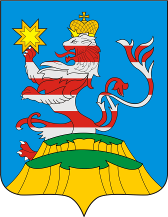 ПОСАДСКИЙВЕСТНИК2020сентябрь, 25,пятница,№ 43Чăваш РеспубликинчиСĕнтĕрвăрри хула поселенийĕн администрацийĕЙЫШАНУ№Сĕнтĕрвăрри хулиЧувашская РеспубликаАдминистрацияМариинско-Посадскогогородского поселенияПОСТАНОВЛЕНИЕ21.09.2020г. № 192город Мариинский ПосадЧёваш РеспубликинС.нт.рвёрри район.н администраций. Й Ы Ш Ё Н У № С.нт.рвёрри хули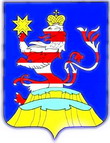 Чувашская РеспубликаАдминистрацияМариинско-Посадского районаП О С Т А Н О В Л Е Н И Е 21.09.2020 № 582г. Мариинский ПосадЧёваш РеспубликинС.нт.рвёрри район.н администраций. Й Ы Ш Ё Н У 2020.09.23 601 №  С.нт.рвёрри хули  Чувашская РеспубликаАдминистрацияМариинско-Посадского районаП О С Т А Н О В Л Е Н И Е23.09.2020 №601 г. Мариинский ПосадЧĂВАШ РЕСПУБЛИКИСĔнтĔрвĂрри РАЙОНĚАКСАРИН ПОСЕЛЕНИЙĚНДЕПУТАТСЕН ПУХĂВĚЙЫШĂНУ2020.09.22 1/1 № Аксарин ялě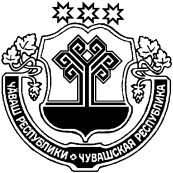 ЧУВАШСКАЯ РЕСПУБЛИКАМАРИИНСКО-ПОСАДСКИЙ РАЙОНСОБРАНИЕ ДЕПУТАТОВАКСАРИНСКОГО СЕЛЬСКОГОПОСЕЛЕНИЯРЕШЕНИЕ22.09.2020 № 1/1 д. АксариноПредседатель Собрания депутатов Аксаринского сельского поселенияВ.Ф.ТихоноваЧĂВАШ РЕСПУБЛИКИСĔнтĔрвĂрри РАЙОНĚАКСАРИН ПОСЕЛЕНИЙĚНДЕПУТАТСЕН ПУХĂВĚЙЫШĂНУ2020.09.22 1/2 № Аксарин ялě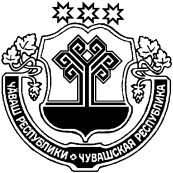 ЧУВАШСКАЯ РЕСПУБЛИКАМАРИИНСКО-ПОСАДСКИЙ РАЙОНСОБРАНИЕ ДЕПУТАТОВАКСАРИНСКОГО СЕЛЬСКОГОПОСЕЛЕНИЯРЕШЕНИЕ22.09.2020 № 1/2 д. АксариноПредседатель Собрания депутатов Аксаринского сельского поселения В.Ф.Тихонова ЧĂВАШ РЕСПУБЛИКИСĔнтĔрвĂрри РАЙОНĚАКСАРИН ПОСЕЛЕНИЙĚНЯЛ ХУТЛĂХĚ ЙЫШĂНУ2020.09.24 57 №Аксарин ялě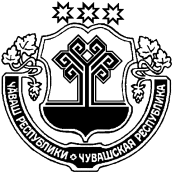 ЧУВАШСКАЯ РЕСПУБЛИКА МАРИИНСКО-ПОСАДСКИЙ РАЙОН АДМИНИСТРАЦИЯАКСАРИНСКОГО СЕЛЬСКОГОПОСЕЛЕНИЯПОСТАНОВЛЕНИЕ24.09.2020 № 57 деревня АксариноИ.о. главы Аксаринского сельского поселенияА.А.ПотемкинаЧĂВАШ РЕСПУБЛИКИСĔнтĔрвĂрри РАЙОНĚАКСАРИН ПОСЕЛЕНИЙĚНЯЛ ХУТЛĂХĚ ЙЫШĂНУ2020.09.24 58 №Аксарин ялěЧУВАШСКАЯ РЕСПУБЛИКА МАРИИНСКО-ПОСАДСКИЙ РАЙОН АДМИНИСТРАЦИЯАКСАРИНСКОГО СЕЛЬСКОГОПОСЕЛЕНИЯПОСТАНОВЛЕНИЕ24.09.2020 № 58 деревня АксариноИ.о. главы Аксаринского сельского поселенияА.А.ПотемкинаЧĂВАШ РЕСПУБЛИКИСĔнтĔрвĂрри РАЙОНĚАКСАРИН ПОСЕЛЕНИЙĚНЯЛ ХУТЛĂХĚ ЙЫШĂНУ2020.09.24 59 № Аксарин ялěЧУВАШСКАЯ РЕСПУБЛИКА МАРИИНСКО-ПОСАДСКИЙ РАЙОН АДМИНИСТРАЦИЯАКСАРИНСКОГО СЕЛЬСКОГОПОСЕЛЕНИЯПОСТАНОВЛЕНИЕ24.09.2020 № 59 деревня АксариноО внесении изменений в постановление администрации Аксаринского сельского поселения от 11.06.2020 № 40 «Об утверждении Положения о составе и порядке деятельности комиссии по подготовке проекта Правил землепользования и застройки на территории Аксаринского сельского поселения» О внесении изменений в постановление администрации Аксаринского сельского поселения от 11.06.2020 № 40 «Об утверждении Положения о составе и порядке деятельности комиссии по подготовке проекта Правил землепользования и застройки на территории Аксаринского сельского поселения» О внесении изменений в постановление администрации Аксаринского сельского поселения от 11.06.2020 № 40 «Об утверждении Положения о составе и порядке деятельности комиссии по подготовке проекта Правил землепользования и застройки на территории Аксаринского сельского поселения» И.о. главы Аксаринского сельского поселенияА.А.ПотемкинаЧăваш Республикин Сěнтĕрвăрри районĕнчи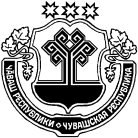 Шуршāл ял поселенийěн администрацийе 60 № ЙЫШĂНУСентябрь уйåхěн 24- мĕшĕ 2020 ç.ШУРШĂЛ ялěЧувашская РеспубликаМариинско-Посадский районАдминистрацияШоршелского сельскогопоселенияПОСТАНОВЛЕНИЕ« 24 » сентября 2020 г. № 60село ШоршелыЧăваш Республикин Сěнтĕрвăрри районĕнчиШуршāл ял поселенийěн администрацийе 61 № ЙЫШĂНУСентябрь уйåхěн 24- мĕшĕ 2020 ç.ШУРШĂЛ ялěЧувашская РеспубликаМариинско-Посадский районАдминистрацияШоршелского сельскогопоселенияПОСТАНОВЛЕНИЕ« 24 » сентября 2020 г. № 61село ШоршелыЧăваш Республикин Сěнтĕрвăрри районĕнчиШуршāл ял поселенийěн администрацийе 62 № ЙЫШĂНУСентябрь уйåхěн 24- мĕшĕ 2020 ç.ШУРШĂЛ ялěЧувашская РеспубликаМариинско-Посадский районАдминистрацияШоршелского сельскогопоселенияПОСТАНОВЛЕНИЕ« 24 » сентября 2020 г. № 62село ШоршелыЧĂВАШ РЕСПУБЛИКИСĔнтĔрвĂрри РАЙОНĚШĚНЕРПУÇ ПОСЕЛЕНИЙĚНАДМИНИСТРАЦИЙĔЙЫШАНУ2020 09.23. 65 №Шĕнерпус ялě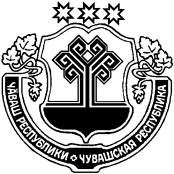 ЧУВАШСКАЯ РЕСПУБЛИКА
МАРИИНСКО-ПОСАДСКИЙ РАЙОНАДМИНИСТРАЦИЯБИЧУРИНСКОГО СЕЛЬСКОГОПОСЕЛЕНИЯПОСТАНОВЛЕНИЕ23.09 .2020 № 65село БичуриноЧёваш РеспубликинС.нт.рвёрри район.н администраций. Й Ы Ш Ё Н У № С.нт.рвёрри хули Чувашская РеспубликаАдминистрацияМариинско-Посадского районаП О С Т А Н О В Л Е Н И Е 21.09.2020 № 596г. Мариинский Посад ЧĂВАШ РЕСПУБЛИКИСĔнтĔрвĂрри РАЙОНĚКАРАПАШ ЯЛ ПОСЕЛЕНИЙĚН
ДЕПУТАТСЕН ПУХĂВĚЙЫШĂНУ2020 09. 23. № С-1/1Карапаш ялě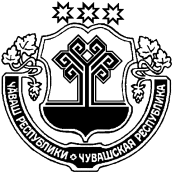 ЧУВАШСКАЯ РЕСПУБЛИКАМАРИИНСКО-ПОСАДСКИЙ РАЙОНСОБРАНИЕ ДЕПУТАТОВКАРАБАШСКОГО СЕЛЬСКОГОПОСЕЛЕНИЯРЕШЕНИЕ23.09.2020 № С-1/1деревня КарабашиЧĂВАШ РЕСПУБЛИКИСĔНТĔРВĂРРИ РАЙОНĚЧУВАШСКАЯ РЕСПУБЛИКА МАРИИНСКО-ПОСАДСКИЙ РАЙОН ЧАНКАССИ ЯЛ ПОСЕЛЕНИЙĚН ДЕПУТАТСЕН ПУХĂВĚ ЙЫШĂНУ2020.09.22 1-1 № Чанкасси ялĕСОБРАНИЕ ДЕПУТАТОВ КУГЕЕВСКОГО СЕЛЬСКОГО ПОСЕЛЕНИЯ РЕШЕНИЕ22.09.2020 № 1-1д. Кугеево ЧĂВАШ РЕСПУБЛИКИСĔнтĔрвĂрри РАЙОНĚКАРАПАШ ЯЛ ПОСЕЛЕНИЙĚН
ДЕПУТАТСЕН ПУХĂВĚЙЫШĂНУ2020 09. 23. № С-1/2Карапаш ялěЧУВАШСКАЯ РЕСПУБЛИКАМАРИИНСКО-ПОСАДСКИЙ РАЙОНСОБРАНИЕ ДЕПУТАТОВКАРАБАШСКОГО СЕЛЬСКОГОПОСЕЛЕНИЯРЕШЕНИЕ23.09.2020 № С-1/2деревня КарабашиЧĂВАШ РЕСПУБЛИКИСĔНТĔРВĂРРИ РАЙОНĚЧУВАШСКАЯ РЕСПУБЛИКА МАРИИНСКО-ПОСАДСКИЙ РАЙОН ЧАНКАССИ ЯЛ ПОСЕЛЕНИЙĚН ДЕПУТАТСЕН ПУХĂВĚ ЙЫШĂНУ2020.09.22 1-2 № Чанкасси ялĕСОБРАНИЕ ДЕПУТАТОВ КУГЕЕВСКОГО СЕЛЬСКОГО ПОСЕЛЕНИЯ РЕШЕНИЕ22.09.2020 № 1-2д. КугеевоЧĂВАШ РЕСПУБЛИКИСĔНТĔРВĂРРИ РАЙОНĚЧУВАШСКАЯ РЕСПУБЛИКА МАРИИНСКО-ПОСАДСКИЙ РАЙОН ЧАНКАССИ ЯЛ ПОСЕЛЕНИЙĚН ДЕПУТАТСЕН ПУХĂВĚ ЙЫШĂНУ2020.09.22 1-3 № Чанкасси ялĕСОБРАНИЕ ДЕПУТАТОВ КУГЕЕВСКОГО СЕЛЬСКОГО ПОСЕЛЕНИЯ РЕШЕНИЕ22.09.2020 № 1-3д. Кугеево ЧĂВАШ РЕСПУБЛИКИСĔнтĔрвĂрри РАЙОНĚКАРАПАШ ЯЛ ПОСЕЛЕНИЙĚН
ДЕПУТАТСЕН ПУХĂВĚЙЫШĂНУ2020 09. 23. № С-1/3Карапаш ялěЧУВАШСКАЯ РЕСПУБЛИКАМАРИИНСКО-ПОСАДСКИЙ РАЙОНСОБРАНИЕ ДЕПУТАТОВКАРАБАШСКОГО СЕЛЬСКОГОПОСЕЛЕНИЯРЕШЕНИЕ23.09.2020 № С-1/3деревня КарабашиЧĂВАШ РЕСПУБЛИКИСĔНТĔРВĂРРИ РАЙОНĚЧУВАШСКАЯ РЕСПУБЛИКА МАРИИНСКО-ПОСАДСКИЙ РАЙОН ЧАНКАССИ ЯЛ ПОСЕЛЕНИЙĚН ДЕПУТАТСЕН ПУХĂВĚ ЙЫШĂНУ2020.09.22 1-4 № Чанкасси ялĕСОБРАНИЕ ДЕПУТАТОВ КУГЕЕВСКОГО СЕЛЬСКОГО ПОСЕЛЕНИЯ РЕШЕНИЕ22.09.2020 № 1-4д. КугеевоЧĂВАШ РЕСПУБЛИКИСĚнтĚрвĂрри РАЙОНĚ 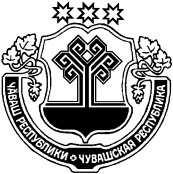 ЧУВАШСКАЯ РЕСПУБЛИКА 
МАРИИНСКО-ПОСАДСКИЙ РАЙОН ОКТЯБРЬСКИ ПОСЕЛЕНИЙĚН ЯЛ ХУТЛĂХĚ ЙЫШĂНУ« 24 » сентября 2020 № 86Октябрьски ялěАДМИНИСТРАЦИЯОКТЯБРЬСКОГО СЕЛЬСКОГОПОСЕЛЕНИЯ ПОСТАНОВЛЕНИЕ« 24 » сентября 2020 № 86село ОктябрьскоеЧĂВАШ РЕСПУБЛИКИСĚнтĚрвĂрри РАЙОНĚ ЧУВАШСКАЯ РЕСПУБЛИКА
 МАРИИНСКО-ПОСАДСКИЙ РАЙОН ОКТЯБРЬСКИ ПОСЕЛЕНИЙĚН ЯЛ ХУТЛĂХĚ ЙЫШĂНУ« 24 » сентября 2020 № 87Октябрьски ялěАДМИНИСТРАЦИЯОКТЯБРЬСКОГО СЕЛЬСКОГОПОСЕЛЕНИЯ ПОСТАНОВЛЕНИЕ« 24 » сентября 2020 № 87село ОктябрьскоеЧĂВАШ РЕСПУБЛИКИСĚнтĚрвĂрри РАЙОНĚ ЧУВАШСКАЯ РЕСПУБЛИКА МАРИИНСКО-ПОСАДСКИЙ РАЙОН ОКТЯБРЬСКИ ПОСЕЛЕНИЙĚН ЯЛ ХУТЛĂХĚ ЙЫШĂНУ« 24 » сентября 2020 № 88Октябрьски ялěАДМИНИСТРАЦИЯОКТЯБРЬСКОГО СЕЛЬСКОГОПОСЕЛЕНИЯ ПОСТАНОВЛЕНИЕ« 24 » сентября 2020 № 88село ОктябрьскоеЧĂВАШ РЕСПУБЛИКИСĔНТĔРВĂРРИ РАЙОНĚ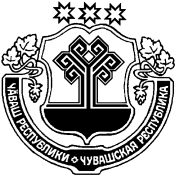 ЧУВАШСКАЯ РЕСПУБЛИКАМАРИИНСКО-ПОСАДСКИЙ РАЙОНОКТЯБРЬСКИ ПОСЕЛЕНИЙĚН ДЕПУТАТСЕН ПУХĂВĚ ЙЫШĂНУ« 24 » сентября 2020 № С-1/1 Октябрьски салиСОБРАНИЕ ДЕПУТАТОВОКТЯБРЬСКОГО СЕЛЬСКОГО ПОСЕЛЕНИЯРЕШЕНИЕ« 24 » сентября 2020 № С-1/1село ОктябрьскоеЧĂВАШ РЕСПУБЛИКИСĔНТĔРВĂРРИ РАЙОНĚ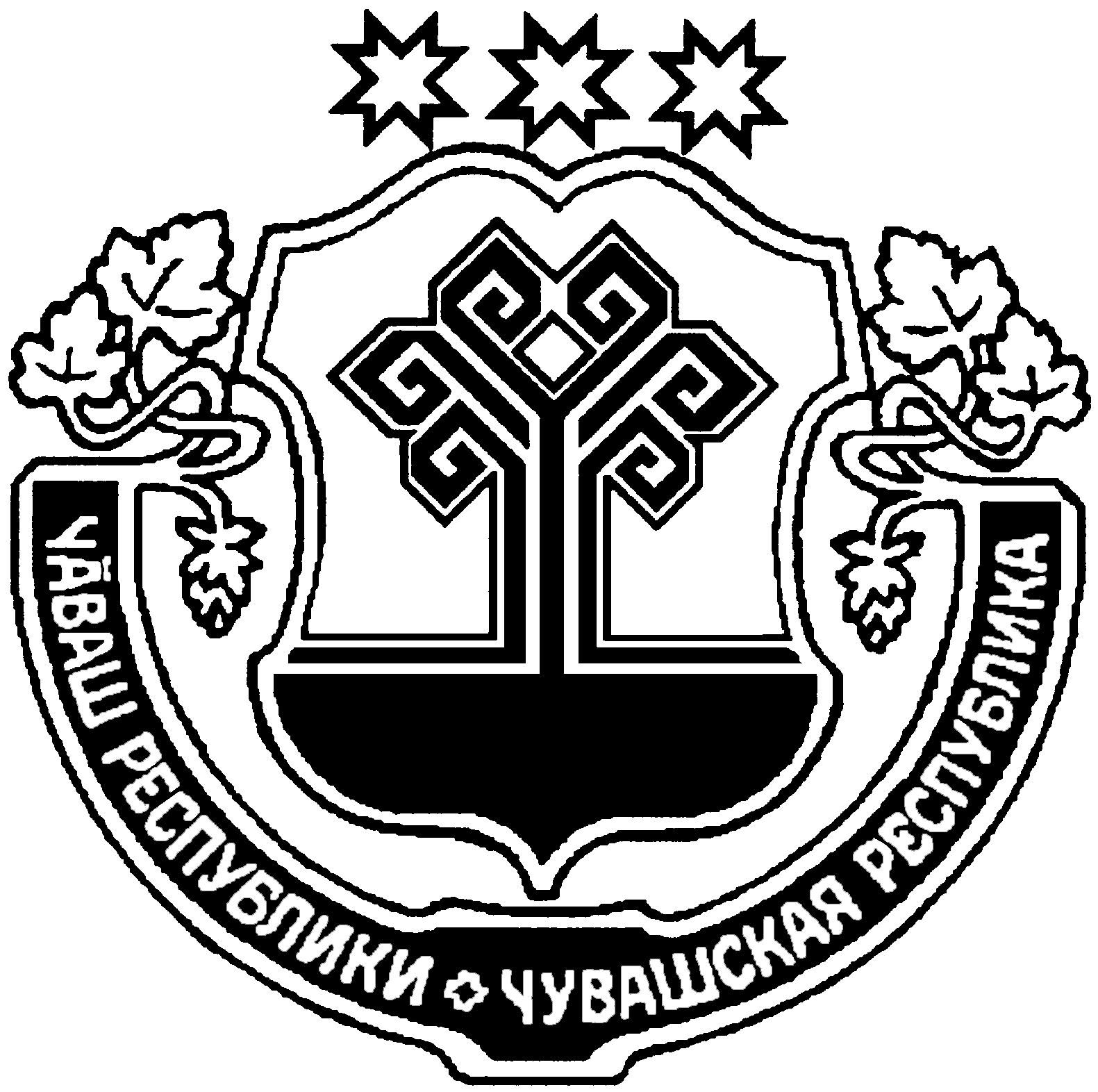 ЧУВАШСКАЯ РЕСПУБЛИКАМАРИИНСКО-ПОСАДСКИЙ РАЙОНОКТЯБРЬСКИ ПОСЕЛЕНИЙĚН ДЕПУТАТСЕН ПУХĂВĚ ЙЫШĂНУ« 24 » сентября 2020 № С-1/2 Октябрьски салиСОБРАНИЕ ДЕПУТАТОВОКТЯБРЬСКОГО СЕЛЬСКОГО ПОСЕЛЕНИЯРЕШЕНИЕ« 24 » сентября 2020 № С-1/2село ОктябрьскоеЧĂВАШ РЕСПУБЛИКИСĔНТĔРВĂРРИ РАЙОНĚЧУВАШСКАЯ РЕСПУБЛИКАМАРИИНСКО-ПОСАДСКИЙ РАЙОНОКТЯБРЬСКИ ПОСЕЛЕНИЙĚН ДЕПУТАТСЕН ПУХĂВĚ ЙЫШĂНУ« 24 » сентября 2020 № С-1/3 Октябрьски салиСОБРАНИЕ ДЕПУТАТОВОКТЯБРЬСКОГО СЕЛЬСКОГО ПОСЕЛЕНИЯРЕШЕНИЕ« 24 » сентября 2020 № С-1/3село ОктябрьскоеЧĂВАШ РЕСПУБЛИКИСĔНТĔРВĂРРИ РАЙОНĚЧУВАШСКАЯ РЕСПУБЛИКАМАРИИНСКО-ПОСАДСКИЙ РАЙОНОКТЯБРЬСКИ ПОСЕЛЕНИЙĚН ДЕПУТАТСЕН ПУХĂВĚ ЙЫШĂНУ« 24 » сентября 2020 № С-1/4 Октябрьски салиСОБРАНИЕ ДЕПУТАТОВОКТЯБРЬСКОГО СЕЛЬСКОГО ПОСЕЛЕНИЯРЕШЕНИЕ« 24 » сентября 2020 № С-1/4село ОктябрьскоеЧĂВАШ РЕСПУБЛИКИСĔНТĔРВĂРРИ РАЙОНĚЧУВАШСКАЯ РЕСПУБЛИКАМАРИИНСКО-ПОСАДСКИЙ РАЙОНОКТЯБРЬСКИ ПОСЕЛЕНИЙĚН ДЕПУТАТСЕН ПУХĂВĚ ЙЫШĂНУ« 24 » сентября 2020 № С-1/5 Октябрьски салиСОБРАНИЕ ДЕПУТАТОВОКТЯБРЬСКОГО СЕЛЬСКОГО ПОСЕЛЕНИЯРЕШЕНИЕ« 24 » сентября 2020 № С-1/5село ОктябрьскоеЧĂВАШ РЕСПУБЛИКИСĔнтĔрвĂрри РАЙОНĚПРИВОЛЖСКИ ЯЛ ПОСЕЛЕНИЙĚН  АДМИНИСТРАЦИЙĚ ЙЫШĂНУ «21» сентября 2020ç. №73 Нерядово ялěЧУВАШСКАЯ РЕСПУБЛИКА
МАРИИНСКО-ПОСАДСКИЙ РАЙОН АДМИНИСТРАЦИЯПРИВОЛЖСКОГО СЕЛЬСКОГОПОСЕЛЕНИЯ ПОСТАНОВЛЕНИЕ «21» сентября 2020г. №73 деревня НерядовоЧĂВАШ РЕСПУБЛИКИСентерварри РАЙОНĚ ЧУВАШСКАЯ РЕСПУБЛИКА 
МАРИИНСКО-ПОСАДСКИЙ РАЙОН ПРИВОЛЖСКИ ЯЛ ПОСЕЛЕНИЙĚН  АДМИНИСТРАЦИЙĚ ЙЫШĂНУ «24» сентября 2020ç. №74 Нерядово ялě АДМИНИСТРАЦИЯПРИВОЛЖСКОГО СЕЛЬСКОГОПОСЕЛЕНИЯ ПОСТАНОВЛЕНИЕ «24» сентября 2020г. №74деревня НерядовоЧĂВАШ РЕСПУБЛИКИСĔнтĔрвĂрри РАЙОНĚПРИВОЛЖСКИ ЯЛ ПОСЕЛЕНИЙĚН  АДМИНИСТРАЦИЙĚ ЙЫШĂНУ «24 » сентября 2020ç. №75  Нерядово ялěЧУВАШСКАЯ РЕСПУБЛИКА
МАРИИНСКО-ПОСАДСКИЙ РАЙОН АДМИНИСТРАЦИЯПРИВОЛЖСКОГО СЕЛЬСКОГОПОСЕЛЕНИЯ ПОСТАНОВЛЕНИЕ «24»  сентября 2020г. № 75деревня Нерядово     ЧĂВАШ РЕСПУБЛИКИСĔнтĔрвĂрри РАЙОНĚХУРАКАССИ ПОСЕЛЕНИЙĚНЯЛ ХУТЛĂХĚЙЫШĂНУ24 авӑн 2020 № 76Хуракасси ялĕ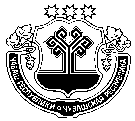 ЧУВАШСКАЯ РЕСПУБЛИКАМАРИИНСКО-ПОСАДСКИЙ РАЙОНАДМИНИСТРАЦИЯЭЛЬБАРУСОВСКОГО СЕЛЬСКОГО ПОСЕЛЕНИЯПОСТАНОВЛЕНИЕ24 сентября 2020 № 76деревня ЭльбарусовоЧĂВАШ РЕСПУБЛИКИСĔНТĔРВĂРРИ РАЙОНĚХУРАКАССИ ПОСЕЛЕНИЙĚНДЕПУТАТСЕН ПУХĂВĚЙЫШĂНУ24 авӑн 2020 г. № 1/1Хуракасси ялӗ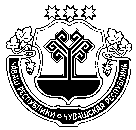 ЧУВАШСКАЯ РЕСПУБЛИКАМАРИИНСКО-ПОСАДСКИЙ РАЙОНСОБРАНИЕ ДЕПУТАТОВЭЛЬБАРУСОВСКОГО СЕЛЬСКОГО ПОСЕЛЕНИЯРЕШЕНИЕ24 сентября 2020 г. № 1/1 д.ЭльбарусовоЧĂВАШ РЕСПУБЛИКИСĔНТĔРВĂРРИ РАЙОНĚХУРАКАССИ ПОСЕЛЕНИЙĚНДЕПУТАТСЕН ПУХĂВĚЙЫШĂНУ24 авӑн 2020 г. № 1/2Хуракасси ялӗ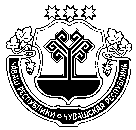 ЧУВАШСКАЯ РЕСПУБЛИКАМАРИИНСКО-ПОСАДСКИЙ РАЙОНСОБРАНИЕ ДЕПУТАТОВЭЛЬБАРУСОВСКОГО СЕЛЬСКОГО ПОСЕЛЕНИЯРЕШЕНИЕ24 сентября 2020 г. № 1/2 д.ЭльбарусовоЧĂВАШ РЕСПУБЛИКИСĔНТĔРВĂРРИ РАЙОНĚУРХАС-КУШКĂ ПОСЕЛЕНИЙĚНДЕПУТАТСЕН ПУХĂВĚЙЫШĂНУ2020.09.24 1/1 №Урхас-кушкă салиЧУВАШСКАЯ РЕСПУБЛИКАМАРИИНСКО-ПОСАДСКИЙ РАЙОНСОБРАНИЕ ДЕПУТАТОВПЕРВОЧУРАШЕВСКОГО СЕЛЬСКОГО ПОСЕЛЕНИЯРЕШЕНИЕ24.09.2020 № 1/1село Первое ЧурашевоЧĂВАШ РЕСПУБЛИКИСĔНТĔРВĂРРИ РАЙОНĚЧУВАШСКАЯ РЕСПУБЛИКА МАРИИНСКО-ПОСАДСКИЙ РАЙОН СĔНТĔРПУÇ ЯЛ ПОСЕЛЕНИЙĚН ДЕПУТАТСЕН ПУХĂВĚ ЙЫШĂНУ 2020.09.24 С-1/1 № Сĕнтĕрпуç ялĕСОБРАНИЕ ДЕПУТАТОВ БОЛЬШЕШИГАЕВСКОГО СЕЛЬСКОГО ПОСЕЛЕНИЯ РЕШЕНИЕ24.09.2020 № С-1/1д. Большое Шигаево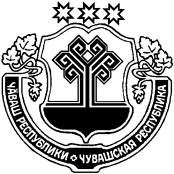 ЧĂВАШ РЕСПУБЛИКИСĔНТĔРВĂРРИ РАЙОНĚУРХАС-КУШКĂ ПОСЕЛЕНИЙĚНДЕПУТАТСЕН ПУХĂВĚЙЫШĂНУ2020.09.24 1/2 №Урхас-кушкă салиЧУВАШСКАЯ РЕСПУБЛИКАМАРИИНСКО-ПОСАДСКИЙ РАЙОНСОБРАНИЕ ДЕПУТАТОВПЕРВОЧУРАШЕВСКОГО СЕЛЬСКОГО ПОСЕЛЕНИЯРЕШЕНИЕ24.09.2020 № 1/2село Первое ЧурашевоЧĂВАШ РЕСПУБЛИКИСĔНТĔРВĂРРИ РАЙОНĚСĔНТĔРПУÇ ЯЛ ПОСЕЛЕНИЙĚН ДЕПУТАТСЕН ПУХĂВĚ ЙЫШĂНУ 2020.09.24 С-1/2 № Сĕнтĕрпуç ялĕЧУВАШСКАЯ РЕСПУБЛИКА МАРИИНСКО-ПОСАДСКИЙ РАЙОН СОБРАНИЕ ДЕПУТАТОВ БОЛЬШЕШИГАЕВСКОГО СЕЛЬСКОГО ПОСЕЛЕНИЯ РЕШЕНИЕ24.09.2020 № С-1/2д. Большое ШигаевоЧĂВАШ РЕСПУБЛИКИСĔНТĔРВĂРРИ РАЙОНĚУРХАС-КУШКĂ ПОСЕЛЕНИЙĚНДЕПУТАТСЕН ПУХĂВĚЙЫШĂНУ2020.09.24 1/3 №Урхас-кушкă салиЧУВАШСКАЯ РЕСПУБЛИКАМАРИИНСКО-ПОСАДСКИЙ РАЙОНСОБРАНИЕ ДЕПУТАТОВПЕРВОЧУРАШЕВСКОГО СЕЛЬСКОГО ПОСЕЛЕНИЯРЕШЕНИЕ24.09.2020 № 1/3село Первое ЧурашевоЧĂВАШ РЕСПУБЛИКИСĔНТĔРВĂРРИ РАЙОНĚЧУВАШСКАЯ РЕСПУБЛИКА МАРИИНСКО-ПОСАДСКИЙ РАЙОН СĔНТĔРПУÇ ЯЛ ПОСЕЛЕНИЙĚН ДЕПУТАТСЕН ПУХĂВĚ ЙЫШĂНУ 2020.09.24 С-1/3 № Сĕнтĕрпуç ялĕСОБРАНИЕ ДЕПУТАТОВ БОЛЬШЕШИГАЕВСКОГО СЕЛЬСКОГО ПОСЕЛЕНИЯ РЕШЕНИЕ24.09.2020 № С-1/3д. Большое ШигаевоЧĂВАШ РЕСПУБЛИКИСĔНТĔРВĂРРИ РАЙОНĚХУРАКАССИ ПОСЕЛЕНИЙĚНДЕПУТАТСЕН ПУХĂВĚЙЫШĂНУ24 авӑн 2020 г. № 1/3Хуракасси ялӗЧУВАШСКАЯ РЕСПУБЛИКАМАРИИНСКО-ПОСАДСКИЙ РАЙОНСОБРАНИЕ ДЕПУТАТОВЭЛЬБАРУСОВСКОГО СЕЛЬСКОГО ПОСЕЛЕНИЯРЕШЕНИЕ24 сентября 2020 г. № 1/3 д.ЭльбарусовоЧĂВАШ РЕСПУБЛИКИСĔНТĔРВĂРРИ РАЙОНĚУРХАС-КУШКĂ ПОСЕЛЕНИЙĚНДЕПУТАТСЕН ПУХĂВĚЙЫШĂНУ2020.09.24 1/4 №Урхас-кушкă салиЧУВАШСКАЯ РЕСПУБЛИКАМАРИИНСКО-ПОСАДСКИЙ РАЙОНСОБРАНИЕ ДЕПУТАТОВПЕРВОЧУРАШЕВСКОГО СЕЛЬСКОГО ПОСЕЛЕНИЯРЕШЕНИЕ24.09.2020 № 1/4село Первое ЧурашевоЧĂВАШ РЕСПУБЛИКИСĔНТĔРВĂРРИ РАЙОНĚЧУВАШСКАЯ РЕСПУБЛИКА МАРИИНСКО-ПОСАДСКИЙ РАЙОН СĔНТĔРПУÇ ЯЛ ПОСЕЛЕНИЙĚН ДЕПУТАТСЕН ПУХĂВĚ ЙЫШĂНУ 2020.09.24 С-1/4 № Сĕнтĕрпуç ялĕСОБРАНИЕ ДЕПУТАТОВ БОЛЬШЕШИГАЕВСКОГО СЕЛЬСКОГО ПОСЕЛЕНИЯ РЕШЕНИЕ24.09.2020 № С-1/4д. Большое ШигаевоЧĂВАШ РЕСПУБЛИКИСĔнтĔрвĂрри РАЙОНĚШĚНЕРПУÇ ПОСЕЛЕНИЙĚНДЕПУТАТСЕН ПУХĂВĚ ЙЫШĂНУ2020 09.24. № С - 1/1Шĕнерпуç ялěЧУВАШСКАЯ РЕСПУБЛИКА МАРИИНСКО- ПОСАДСКИЙ РАЙОН СОБРАНИЕ ДЕПУТАТОВ БИЧУРИНСКОГО СЕЛЬСКОГО ПОСЕЛЕНИЯ РЕШЕНИЕ24.09 .2020 № С - 1/1 с.БичуриноЧĂВАШ РЕСПУБЛИКИСĔнтĔрвĂрри РАЙОНĚШĚНЕРПУÇ ПОСЕЛЕНИЙĚНДЕПУТАТСЕН ПУХĂВĚ ЙЫШĂНУ2020 09.24. № С - 1/2 Шĕнерпуç ялěЧУВАШСКАЯ РЕСПУБЛИКА МАРИИНСКО- ПОСАДСКИЙ РАЙОН СОБРАНИЕ ДЕПУТАТОВ БИЧУРИНСКОГО СЕЛЬСКОГО ПОСЕЛЕНИЯ РЕШЕНИЕ24.09 .2020 № С - 1/2 с.БичуриноЧĂВАШ РЕСПУБЛИКИСĔнтĔрвĂрри РАЙОНĚШĚНЕРПУÇ ПОСЕЛЕНИЙĚНДЕПУТАТСЕН ПУХĂВĚ ЙЫШĂНУ2020 09.24. С - 1/3 № Шĕнерпуç ялěЧУВАШСКАЯ РЕСПУБЛИКА МАРИИНСКО- ПОСАДСКИЙ РАЙОН СОБРАНИЕ ДЕПУТАТОВ БИЧУРИНСКОГО СЕЛЬСКОГО ПОСЕЛЕНИЯ РЕШЕНИЕ24.09 .2020 № С - 1/3 с.БичуриноЧĂВАШ РЕСПУБЛИКИСĔнтĔрвĂрри РАЙОНĚШĚНЕРПУÇ ПОСЕЛЕНИЙĚНДЕПУТАТСЕН ПУХĂВĚ ЙЫШĂНУ2020 09.24. № С - 1/4Шĕнерпуç ялěЧУВАШСКАЯ РЕСПУБЛИКА МАРИИНСКО- ПОСАДСКИЙ РАЙОН СОБРАНИЕ ДЕПУТАТОВ БИЧУРИНСКОГО СЕЛЬСКОГО ПОСЕЛЕНИЯ РЕШЕНИЕ24.09 .2020 № С - 1/4 с.Бичурино1Григорьева Н.В- депутат избирательного округа № 3 (председатель);2Волков В.В. - депутат избирательного округа № 4 (заместитель); 3Андреев Ю.Н. - депутат избирательного округа № 10;1Андреев В.В.- депутат избирательного округа № 1(председатель);2Веселова Г.Н. - депутат избирательного округа № 6 (заместитель);3Васильев Е.С.- депутат избирательного округа № 8 ;1Егорова В.И.- депутат избирательного округа № 9 (председатель);2Никитин С.П.-депутат избирательного округа № 3 (заместитель);3Агеева О.А.- депутат избирательного округа № 5;1Андреев Ю.Н.- депутат избирательного округа № 10 (председатель);2Топтыгина Е.А.-депутат избирательного округа № 11 (заместитель);3Петров А.В.- депутат избирательного округа № 7;ЧĂВАШ РЕСПУБЛИКИСĔнтĔрвĂрри РАЙОНĚКУКАШНИ ПОСЕЛЕНИЙĚНДЕПУТАТСЕН ПУХĂВĚЙЫШĂНУ2020.09.23 С-1/4 №Кукашни ялě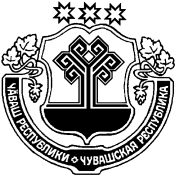 ЧУВАШСКАЯ РЕСПУБЛИКАМАРИИНСКО-ПОСАДСКИЙ РАЙОНСОБРАНИЕ ДЕПУТАТОВСУТЧЕВСКОГО СЕЛЬСКОГОПОСЕЛЕНИЯРЕШЕНИЕ23.09.2020 г. № С-1/4деревня СутчевоЧĂВАШ РЕСПУБЛИКИСĔнтĔрвĂрри РАЙОНĚКУКАШНИ ПОСЕЛЕНИЙĚНДЕПУТАТСЕН ПУХĂВĚЙЫШĂНУ2020.09.23 С-1/3 №Кукашни ялěЧУВАШСКАЯ РЕСПУБЛИКАМАРИИНСКО-ПОСАДСКИЙ РАЙОНСОБРАНИЕ ДЕПУТАТОВСУТЧЕВСКОГО СЕЛЬСКОГОПОСЕЛЕНИЯРЕШЕНИЕ23.09.2020 г. № С-1/3деревня СутчевоЧĂВАШ РЕСПУБЛИКИСĔнтĔрвĂрри РАЙОНĚКУКАШНИ ПОСЕЛЕНИЙĚНДЕПУТАТСЕН ПУХĂВĚЙЫШĂНУ2020.09.23 С-1/1 №Кукашни ялěЧУВАШСКАЯ РЕСПУБЛИКАМАРИИНСКО-ПОСАДСКИЙ РАЙОНСОБРАНИЕ ДЕПУТАТОВСУТЧЕВСКОГО СЕЛЬСКОГОПОСЕЛЕНИЯРЕШЕНИЕ23.09.2020 г. № С-1/1деревня СутчевоЧĂВАШ РЕСПУБЛИКИСĔнтĔрвĂрри РАЙОНĚКУКАШНИ ПОСЕЛЕНИЙĚНДЕПУТАТСЕН ПУХĂВĚЙЫШĂНУ2020.09.23 С-1/2 №Кукашни ялěЧУВАШСКАЯ РЕСПУБЛИКАМАРИИНСКО-ПОСАДСКИЙ РАЙОНСОБРАНИЕ ДЕПУТАТОВСУТЧЕВСКОГО СЕЛЬСКОГОПОСЕЛЕНИЯРЕШЕНИЕ23.09.2020 г. № С-1/2деревня СутчевоЧăваш РеспубликинСĕнтĕрвăрри районĕндепутатсен ПухăвĕЙ Ы Ш Ă Н У№Сĕнтĕрвăрри хули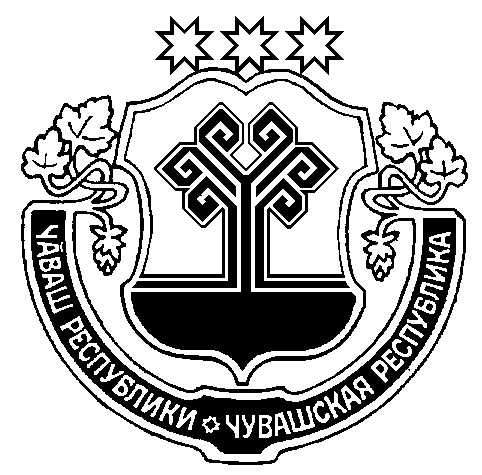 Чувашская РеспубликаМариинско-Посадскоерайонное Собрание депутатовР Е Ш Е Н И Е 23.09.2020 № С-1/1г. Мариинский ПосадЧăваш РеспубликинСĕнтĕрвăрри районĕндепутатсен ПухăвĕЙ Ы Ш Ă Н У№Сĕнтĕрвăрри хулиО секретариате первого организационного заседания Мариинско-Посадского районного Собрания депутатов Чувашской Республики седьмого созываЧувашская РеспубликаМариинско-Посадскоерайонное Собрание депутатовР Е Ш Е Н И Е 23.09.2020 № С-1/2г. Мариинский ПосадЧăваш РеспубликинСĕнтĕрвăрри районĕндепутатсен ПухăвĕЙ Ы Ш Ă Н У№Сĕнтĕрвăрри хулиОб избрании главы Мариинско-Посадского района – председателя Мариинско-Посадского районного Собрания депутатов Чувашская РеспубликаМариинско-Посадскоерайонное Собрание депутатовР Е Ш Е Н И Е 23.09.2020 № С-1/3г. Мариинский ПосадЧăваш РеспубликинСĕнтĕрвăрри районĕндепутатсен ПухăвĕЙ Ы Ш Ă Н У №Сĕнтĕрвăрри хулиЧувашская РеспубликаМариинско-Посадскоерайонное Собрание депутатовР Е Ш Е Н И Е 23.09.2020 № С-1/4г. Мариинский ПосадО результатах конкурса на замещение должности главы администрации Мариинско-Посадского района Чувашской РеспубликиО результатах конкурса на замещение должности главы администрации Мариинско-Посадского района Чувашской РеспубликиЧăваш РеспубликинчиСĕнтĕрвăрри хула поселенийĕн администрацийĕЙЫШАНУ№Сĕнтĕрвăрри хулиЧувашская РеспубликаАдминистрацияМариинско-Посадскогогородского поселенияПОСТАНОВЛЕНИЕ24.09.2020г. № 199город Мариинский Посад«»20__ г.(дата составления)(время составления) (место составления)№ п/пдата и номер задания напроведение планового(рейдового) осмотраземельного участкаадрес, а при отсутствии адресаземельного участка иное описаниеместоположения земельного участка,кадастровый номер и видразрешенного использованиядата и время планового (рейдового) осмотра земельного(-ых) участка(-ов)ФИО уполномоченных лиц, проводивших плановый (рейдовый) осмотр земельного(-ых) участка(-ов)Дата и номер акта планового (рейдового) осмотра земельного(-ых) участка(-ов)№п/пКритерии проблемности юридического лица, индивидуального предпринимателяФактор проблемностиКлассификация (уровень) проблемностиИсточник информации123451.Несоблюдение юридическим лицом, индивидуальным предпринимателем требований земельного законодательстваРанее в ходе проведения планового  (рейдового) осмотра установлены признаки несоблюдения землепользователем обязательных требований земельного законодательства.Выдано предостережение, информация об устранении данного нарушения в орган муниципального земельного контроля               не поступала.Высокий уровень проблемностиЖурнал учета проверок1.Несоблюдение юридическим лицом, индивидуальным предпринимателем требований земельного законодательстваРанее в ходе проведения планового  (рейдового) осмотра установлены признаки несоблюдения землепользователем обязательных требований земельного законодательства.Средний уровень проблемностиЖурнал учета проверок1.Несоблюдение юридическим лицом, индивидуальным предпринимателем требований земельного законодательстваРанее в ходе проведения планового  (рейдового) осмотра не установлены признаки несоблюдения землепользователем обязательных требований земельного законодательства.Низкий уровень проблемностиЖурнал учета проверок2.Проведение контрольных мероприятий (проверок) в отношении юридического лица, индивидуального предпринимателяРанее в отношении юридического лица, индивидуального предпринимателя контрольные мероприятия (проверки) не проводилисьВысокий уровень проблемностиЖурнал учета проверок2.Проведение контрольных мероприятий (проверок) в отношении юридического лица, индивидуального предпринимателяПоследнее контрольное мероприятие (проверка) в отношении юридического лица, индивидуального предпринимателя проведено более 3-х лет назадСредний уровень проблемностиЖурнал учета проверок2.Проведение контрольных мероприятий (проверок) в отношении юридического лица, индивидуального предпринимателяПоследнее контрольное мероприятие (проверка) в отношении юридического лица, индивидуального предпринимателя являлось внеплановым и было проведено в течение последних 3-х летНизкий уровень проблемностиЖурнал учета проверокПроведение контрольных мероприятий (проверок) в отношении юридического лица, индивидуального предпринимателяПоследнее контрольное мероприятие (проверка) в отношении юридического лица, индивидуального предпринимателя являлось плановым и было проведено в течение последних 3-х летПроверка не проводитсяЖурнал учета проверок3.Неисполнение юридическим лицом, индивидуальным предпринимателем предписаний, выданных в рамках ранее проведенных контрольных мероприятий (проверок)Предписание, выданное в ходе проведенного контрольного мероприятия (проверки), юридическим лицом, индивидуальным предпринимателем не исполненоВысокий уровень проблемностиЖурнал учета проверок3.Неисполнение юридическим лицом, индивидуальным предпринимателем предписаний, выданных в рамках ранее проведенных контрольных мероприятий (проверок)Предписание, выданное в ходе проведенного контрольного мероприятия (проверки), юридическим лицом, индивидуальным предпринимателем исполнено частично либо с нарушением сроков, установленных для его исполненияСредний уровень проблемностиЖурнал учета проверок3.Неисполнение юридическим лицом, индивидуальным предпринимателем предписаний, выданных в рамках ранее проведенных контрольных мероприятий (проверок)Предписание, выданное в ходе проведенного контрольного мероприятия (проверки), юридическим лицом, индивидуальным предпринимателем исполнено полностью и в сроки, установленные для его исполненияНизкий уровень проблемностиЖурнал учета проверок4.Поступление обращений и заявлений от граждан, индивидуальных предпринимателей, юридических лиц, информации от органов государственной власти, органов местного самоуправления, из средств массовой информации, свидетельствующих о нарушении юридическим лицом, индивидуальным предпринимателем требований земельного законодательства (далее – обращение)В течение года в орган муниципального земельного контроля поступило более 5 обращений Высокий уровень проблемностиЖурнал учета проверок4.Поступление обращений и заявлений от граждан, индивидуальных предпринимателей, юридических лиц, информации от органов государственной власти, органов местного самоуправления, из средств массовой информации, свидетельствующих о нарушении юридическим лицом, индивидуальным предпринимателем требований земельного законодательства (далее – обращение)В течение года в орган муниципального земельного контроля поступило не более 5 обращенийСредний уровень проблемностиЖурнал учета проверок4.Поступление обращений и заявлений от граждан, индивидуальных предпринимателей, юридических лиц, информации от органов государственной власти, органов местного самоуправления, из средств массовой информации, свидетельствующих о нарушении юридическим лицом, индивидуальным предпринимателем требований земельного законодательства (далее – обращение)В течение года в орган муниципального земельного контроля обращения не поступали Низкий уровень проблемностиЖурнал учета проверок№ п/пРаздел, объединяющий обязательные требованияПеречень обязательных требованийРеквизиты нормативных правовых актов, с указанием их структурных единиц, устанавливающих обязательные требованияКраткое обозначение обязательного требованияНаименование нарушения обязательного требованияВид субъекта/объектаСтатья КоАП РФ / КоАП МО123456781.1Проверка границ земельного участкаСтатья 262 ГК РФ. Земельные участки общего пользования. Доступ на земельный участок 

1. Граждане имеют право свободно, без каких-либо разрешений находиться на не закрытых для общего доступа земельных участках, находящихся в государственной или муниципальной собственности, и использовать имеющиеся на этих участках природные объекты в пределах, допускаемых законом и иными правовыми актами, а также собственником соответствующего земельного участка.

2. Если земельный участок не огорожен либо его собственник иным способом ясно не обозначил, что вход на участок без его разрешения не допускается, любое лицо может пройти через участок при условии, что это не причиняет ущерба или беспокойства собственнику.

Статья 7.1. КоАП Самовольное занятие земельного участка

Самовольное занятие земельного участка или части земельного участка, в том числе использование земельного участка лицом, не имеющим предусмотренных законодательством Российской Федерации прав на указанный земельный участок, -
влечет наложение административного штрафа в случае, если определена кадастровая стоимость земельного участка, на граждан в размере от 1 до 1,5 процента кадастровой стоимости земельного участка, но не менее пяти тысяч рублей; на должностных лиц - от 1,5 до 2 процентов кадастровой стоимости земельного участка, но не менее двадцати тысяч рублей; на юридических лиц - от 2 до 3 процентов кадастровой стоимости земельного участка, но не менее ста тысяч рублей, а в случае, если не определена кадастровая стоимость земельного участка, на граждан в размере от пяти тысяч до десяти тысяч рублей; на должностных лиц - от двадцати тысяч до пятидесяти тысяч рублей; на юридических лиц - от ста тысяч до двухсот тысяч рублей.Земельный участок имеет обозначение на местности (забор, колышки, строительная лента и др.)Земельный участок всех ВРИ1.2Проверка границ земельного участкаСтатья 262 ГК РФ. Земельные участки общего пользования. Доступ на земельный участок 

1. Граждане имеют право свободно, без каких-либо разрешений находиться на не закрытых для общего доступа земельных участках, находящихся в государственной или муниципальной собственности, и использовать имеющиеся на этих участках природные объекты в пределах, допускаемых законом и иными правовыми актами, а также собственником соответствующего земельного участка.

2. Если земельный участок не огорожен либо его собственник иным способом ясно не обозначил, что вход на участок без его разрешения не допускается, любое лицо может пройти через участок при условии, что это не причиняет ущерба или беспокойства собственнику.

Статья 7.1. КоАП Самовольное занятие земельного участка

Самовольное занятие земельного участка или части земельного участка, в том числе использование земельного участка лицом, не имеющим предусмотренных законодательством Российской Федерации прав на указанный земельный участок, -
влечет наложение административного штрафа в случае, если определена кадастровая стоимость земельного участка, на граждан в размере от 1 до 1,5 процента кадастровой стоимости земельного участка, но не менее пяти тысяч рублей; на должностных лиц - от 1,5 до 2 процентов кадастровой стоимости земельного участка, но не менее двадцати тысяч рублей; на юридических лиц - от 2 до 3 процентов кадастровой стоимости земельного участка, но не менее ста тысяч рублей, а в случае, если не определена кадастровая стоимость земельного участка, на граждан в размере от пяти тысяч до десяти тысяч рублей; на должностных лиц - от двадцати тысяч до пятидесяти тысяч рублей; на юридических лиц - от ста тысяч до двухсот тысяч рублей.В ЕГРН присутствуют сведения о границах земельного участкаЗемельный участок всех ВРИ1.3Проверка границ земельного участкаСтатья 262 ГК РФ. Земельные участки общего пользования. Доступ на земельный участок 

1. Граждане имеют право свободно, без каких-либо разрешений находиться на не закрытых для общего доступа земельных участках, находящихся в государственной или муниципальной собственности, и использовать имеющиеся на этих участках природные объекты в пределах, допускаемых законом и иными правовыми актами, а также собственником соответствующего земельного участка.

2. Если земельный участок не огорожен либо его собственник иным способом ясно не обозначил, что вход на участок без его разрешения не допускается, любое лицо может пройти через участок при условии, что это не причиняет ущерба или беспокойства собственнику.

Статья 7.1. КоАП Самовольное занятие земельного участка

Самовольное занятие земельного участка или части земельного участка, в том числе использование земельного участка лицом, не имеющим предусмотренных законодательством Российской Федерации прав на указанный земельный участок, -
влечет наложение административного штрафа в случае, если определена кадастровая стоимость земельного участка, на граждан в размере от 1 до 1,5 процента кадастровой стоимости земельного участка, но не менее пяти тысяч рублей; на должностных лиц - от 1,5 до 2 процентов кадастровой стоимости земельного участка, но не менее двадцати тысяч рублей; на юридических лиц - от 2 до 3 процентов кадастровой стоимости земельного участка, но не менее ста тысяч рублей, а в случае, если не определена кадастровая стоимость земельного участка, на граждан в размере от пяти тысяч до десяти тысяч рублей; на должностных лиц - от двадцати тысяч до пятидесяти тысяч рублей; на юридических лиц - от ста тысяч до двухсот тысяч рублей.Местоположение ограждения земельного участка визуально соответствует данным о границах, внесенных в ЕГРН (Публичной кадастровой карте)Самовольное занятие земельного участкаЗемельный участок всех ВРИСтатья 7.1 КоАП РФ2.1Проверка объектов на земельном участкеСтатья 262 ГК РФ. Земельные участки общего пользования. Доступ на земельный участок 1. Граждане имеют право свободно, без каких-либо разрешений находиться на не закрытых для общего доступа земельных участках, находящихся в государственной или муниципальной собственности, и использовать имеющиеся на этих участках природные объекты в пределах, допускаемых законом и иными правовыми актами, а также собственником соответствующего земельного участка.2. Если земельный участок не огорожен либо его собственник иным способом ясно не обозначил, что вход на участок без его разрешения не допускается, любое лицо может пройти через участок при условии, что это не причиняет ущерба или беспокойства собственнику.Статья 7.1. КоАП Самовольное занятие земельного участкаСамовольное занятие земельного участка или части земельного участка, в том числе использование земельного участка лицом, не имеющим предусмотренных законодательством Российской Федерации прав на указанный земельный участок, -влечет наложение административного штрафа в случае, если определена кадастровая стоимость земельного участка, на граждан в размере от 1 до 1,5 процента кадастровой стоимости земельного участка, но не менее пяти тысяч рублей; на должностных лиц - от 1,5 до 2 процентов кадастровой стоимости земельного участка, но не менее двадцати тысяч рублей; на юридических лиц - от 2 до 3 процентов кадастровой стоимости земельного участка, но не менее ста тысяч рублей, а в случае, если не определена кадастровая стоимость земельного участка, на граждан в размере от пяти тысяч до десяти тысяч рублей; на должностных лиц - от двадцати тысяч до пятидесяти тысяч рублей; на юридических лиц - от ста тысяч до двухсот тысяч рублей.Объекты, расположенные на земельном участке, визуально расположены в установленных в ЕГРН границах земельного участка Самовольное занятие земельного участкаЗемельный участок всех ВРИСтатья 7.1 КоАП РФ3.1Использование земельного участка с ВРИ сельскохозяйственное использованиеСобственники земельных участков и лица, не являющиеся собственниками земельных участков, обязаны:
использовать земельные участки в соответствии с их целевым назначением способами, которые не должны наносить вред окружающей среде, в том числе земле как природному объектустатья 42
"Земельный кодекс Российской Федерации" от 25.10.2001 N 136-ФЗИмеются признаки выращивания с/х культур (вспахана земля, готова к посеву, имеются всходы или следы уборки)Использование земельного участка не по целевому назначениюЗемельный участок с ВРИ сельскохозяйственное использованиеч. 1 ст. 8.8 КоАП РФ3.2Использование земельного участка с ВРИ сельскохозяйственное использованиеСобственники земельных участков и лица, не являющиеся собственниками земельных участков, обязаны:
использовать земельные участки в соответствии с их целевым назначением способами, которые не должны наносить вред окружающей среде, в том числе земле как природному объектустатья 42
"Земельный кодекс Российской Федерации" от 25.10.2001 N 136-ФЗОтсутствует                                                                                                                                                                                                                                                                                                                                                                                                                                                                                                                                                                                                                                                                                                                                                                                                                                                                                                                                                                                                                                                                                                                                                                                                                                                                                                                                                                                                                                                                                                                                                                                                                                                                                                                                                                                                                                                                                                                                                                                                                                                                                                                                                                                                                                                                                                                                                                                                                                                                                                                                                                                                                                                                                                                                                                                                                                                                                                                                                                                                                                                                                                                                                                                                                                                                                                                                                                                                                                                                                                                                                                                                                                                                                                                                                                                                                                                                                                                                                                                                                                                                                                                                                                                                                                                                                                                                                                                                                                                                                                                                                                                                                                                                                                                                                                                                                                                                                                                                                                                                                                                                                                                                                                                                                                                                                                                                                                                                                                                                                                                                                                                                                                                                                                                                                                                                                                                                                                                                                                                                                                                                                                                                                                                                                                                                                                                                                                                                                                                                                                                                                                                                                                                                                                                                                                                                                                                                                                                                                                                                                                                                                                                                                                                                                                                                                                                                                                                                                                                                                                                                                                                                                                                                                                                                                                                                                                                                                                                                                                                                                                                                                                                                                                                                                                                                                                                                                                                                                                                                                                                                                                                                                                                                                                                                                                                                                                                                                                                                                                                                                                                                                                                                                                                                                                                                                                                                                                                                                                                                                                                                                                                                                                                                                                                                                                                                                                                                                                                                                                                                                                                                                                                                                                                                                                                                                                                                                                                                                                                                                                                                                                                                                                                                                                                                                                                                                                                                                                                                                                                                                                                                                                                                                                                                                                                                                                                                                                                                                                                                                                                                                                                                                                                                                                                                                                                                                                                                                                                                                                                                                                                                                                                                                                                                                                                                                                                                                                                                                                                                                                                                                                                                                                                                                                                                                                                                                                                                                                                                                                                                                                                                                                                                                                                                                                                                                                                                                                                                                                                                                                                                                                                                                                                                                                                                                                                                                                                                                                                                                                                                                                                                                                                                                                                                                                                                                                                                                                                                                                                                                                                                                                                                                                                                                                                                                                                                                                                                                                                                                                                                                                                                                                                                                                                                                                                                                                                                                                                                                                                                                                                                                                                                                                                                                                                                                                                                                                                                                                                                                                                                                                                                                                                                                                                                                                                                                                                                                                                                                                                                                                                                                                                                                                                                                                                                                                                                                                                                                                                                                                                                                                                                                                                                                                                                                                                                                                                                                                                                                                                                                                                                                                                                                                                                                                                                                                                                                                                                                                                                                                                                                                                                                                                                                                                                                                                                                                                                                                                                                                                                                                                                                                                                                                                                                                                                                                                                                                                                                                                                                                                                                                                                                                                                                                                                                                                                                                                                                                                                                                                                                                                                                                                                                                                                                                                                                                                                                                                                                                                                                                                                                                                                                                                                                                                                                                                                                                                                                                                                                                                                                                                                                                                                                                                                                                                                                                                                                                                                                                                                                                                                                                                                                                                                                                                                                                                                                                                                                                                                                                                                                                                                                                                                                                                                                                                                                                                                                                                                                                                                                                                                                                                                                                                                                                                                                                                                                                                                                                                                                                                                                                                                                                                                                                                                                                                                                                                                                                                                                                                                                                                                                                                                                                                                                                                                                                                                                                                                                                                                                                                                                                                                                                                                                                                                                                                                                                                                                                                                                                                                                                                                                                                                                                                                                                                                                                                                                                                                                                                                                                                                                                                                                                                                                                                                                                                                                                                                                                                                                                                                                                                                                                                                                                                                                                                                                                                                                                                                                                                                                                                                                                                                                                                                                                                                                                                                                                                                                                                                                                                                                                                                                                                                                                                                                                                                                                                                                                                                                                                                                                                                                                                                                                                                                                                                                                                                                                                                                                                                                                                                                                                                                                                                                                                                                                                                                                                                                                                                                                                                                                                                                                                                                                                                                                                                                                                                                                                                                                                                                                                                                                                                                                                                                                                                                                                                                                                                                                                                                                                                                                                                                                                                                                                                                                                                                                                                                                                                                                                                                                                                                                                                                                                                                                                                                                                                                                                                                                                                                                                                                                                                                                                                                                                                                                                                                                                                                                                                                                                                                                                                                                                                                                                                                                                                                                                                                                                                                                                                                                                                                                                                                                                                                                                                                                                                                                                                                                                                                                                                                                                                                                                                                                                                                                                                                                                                                                                                                                                                                                                                                                                                                                                                                                                                                                                                                                                                                                                                                                                                                                                                                                                                                                                                                                                                                                                                                                                                                                                                                                                                                                                                                                                                                                                                                                                                                                                                                                                                                                                                                                                                                                                                                                                                                                                                                                                                                                                                                                                                                                                                                                                                                                                                                                                                                                                                                                                                                                                                                                                                                                                                                                                                                                                                                                                                                                                                                                                                                                                                                                                                                                                                                                                                                                                                                                                                                                                                                                                                                                                                                                                                                                                                                                                                                                                                                                                                                                                                                                                                                                                                                                                                                                                                                                                                                                                                                                                                                                                                                                                                                                                                                                                                                                                                                                                                                                                                                                                                                                                                                                                                                                                                                                                                                                                                                                                                                                                                                                                                                                                                                                                                                                                                                                                                                                                                                                                                                                                                                                                                снятие плодородного слоя почвы, земляные работы (разрытие почвы, канавы и котлованы, строительная техника)порча земельЗемельный участок с ВРИ сельскохозяйственное использованиест.8.6 КоАП РФ3.3Использование земельного участка с ВРИ сельскохозяйственное использованиеСобственники земельных участков и лица, не являющиеся собственниками земельных участков, обязаны:
использовать земельные участки в соответствии с их целевым назначением способами, которые не должны наносить вред окружающей среде, в том числе земле как природному объектустатья 42
"Земельный кодекс Российской Федерации" от 25.10.2001 N 136-ФЗОтсутствуют признаки неиспользования почвы (залесенность, закустаренность, участок зарастает сорными травами)Неиспользование земельного участка из земель сельскохозяйственного назначенияЗемельный участок с ВРИ сельскохозяйственное использованиеч. 2 ст. 8.8 КоАП РФ3.4Использование земельного участка с ВРИ сельскохозяйственное использованиеСобственники земельных участков и лица, не являющиеся собственниками земельных участков, обязаны:
использовать земельные участки в соответствии с их целевым назначением способами, которые не должны наносить вред окружающей среде, в том числе земле как природному объектустатья 42
"Земельный кодекс Российской Федерации" от 25.10.2001 N 136-ФЗПроизводится засыпка рвов, траншей, ям, впадин, провалов грунтаНевыполнение или несвоевременное выполнение обязанностей по рекультивации земельЗемельный участок с ВРИ сельскохозяйственное использованиеп.1 ст. 8.7 КоАП РФ3.5Использование земельного участка с ВРИ сельскохозяйственное использованиеСобственники земельных участков и лица, не являющиеся собственниками земельных участков, обязаны:
использовать земельные участки в соответствии с их целевым назначением способами, которые не должны наносить вред окружающей среде, в том числе земле как природному объектустатья 42
"Земельный кодекс Российской Федерации" от 25.10.2001 N 136-ФЗПроизводится кротование почвы, прерывистое бороздование, задернение почвыНевыполнение установленных требований и обязательных мероприятий по улучшению, защите земель и охране почв от ветровой, водной эрозии и предотвращению других процессов и иного негативного воздействия на окружающую среду, ухудшающих качественное состояние земельЗемельный участок с ВРИ сельскохозяйственное использованиеп.2 ст. 8.7 КоАП РФ4.1объекты на земельном участке с ВРИ сельскохозяйственное использованиеСобственники земельных участков и лица, не являющиеся собственниками земельных участков, обязаны:
использовать земельные участки в соответствии с их целевым назначением способами, которые не должны наносить вред окружающей среде, в том числе земле как природному объектустатья 42
"Земельный кодекс Российской Федерации" от 25.10.2001 N 136-ФЗТехника, расположенная на земельном участке, имеет с/х наначение (тракторы, поливочные машины, комбайны, с/х комплексы)Использование земельного участка не по целевому назначениюЗемельный участок с ВРИ сельскохозяйственное использованиеч. 1 ст. 8.8 КоАП РФ4.2объекты на земельном участке с ВРИ сельскохозяйственное использованиеСобственники земельных участков и лица, не являющиеся собственниками земельных участков, обязаны:
использовать земельные участки в соответствии с их целевым назначением способами, которые не должны наносить вред окружающей среде, в том числе земле как природному объектустатья 42
"Земельный кодекс Российской Федерации" от 25.10.2001 N 136-ФЗОбъекты (здания, сооружения или др. строения), расположенные или возводимые на з.у. имеют с/х назначения (ангары для хранения с/х продукции, загоны для скота, теплицы, административные здания) Использование земельных участков не по целевому назначениюЗемельный участок с ВРИ сельскохозяйственное использованиеч. 1 ст. 8.8 КоАП РФ4.3объекты на земельном участке с ВРИ сельскохозяйственное использованиеСобственники земельных участков и лица, не являющиеся собственниками земельных участков, обязаны:
использовать земельные участки в соответствии с их целевым назначением способами, которые не должны наносить вред окружающей среде, в том числе земле как природному объектустатья 42
"Земельный кодекс Российской Федерации" от 25.10.2001 N 136-ФЗОтсутствуют объекты (здания, сооружения или др. строения) не с/х назначения (жилые дома, офисные здания), включая нестационарные торговые объекты, ограждения Использование земельных участков не по целевому назначениюЗемельный участок с ВРИ сельскохозяйственное использованиеч. 1 ст. 8.8 КоАП РФ5.1использование земельного участка с ВРИ жилая застройкаСобственники земельных участков и лица, не являющиеся собственниками земельных участков, обязаны:
использовать земельные участки в соответствии с их целевым назначением способами, которые не должны наносить вред окружающей среде, в том числе земле как природному объектустатья 42
"Земельный кодекс Российской Федерации" от 25.10.2001 N 136-ФЗземельный участок используется для жилой застройки (детские площадки, автостоянки и др.)
 Использование земельных участков не по целевому назначениюЗемельный участок                                                                                                                                                                                                                                                                                                                                                                                                                                                                                                                                                                                                                                                                                                                                                                                                                                                                                                                                                                                                                                                                                                                                                                                                                                                                                                                                                                                                                                                                                                                                                                                                                                                                                                                                                                                                                                                                                                                                                                                                                                                                                                                                                                                                                                                                                                                                                                                                                                                                                                                                                                                                                                                                                                                                                                                                                                                                                                                                                                                                                                                                                                                                                                                                                                                                                                                                                                                                                                                                                                                                                                                                                                                                                                                                                                                                                                                                                                                                                                                                                                                                                                                                                                                                                                                                                                                                                                                                                                                                                                                                                                                                                                                                                                                                                                                                                                                                                                                                                                                                                                                                                                                                                                                                                                                                                                                                                                                                                                                                                                                                                                                                                                                                                                                                                                                                                                                                                                                                                                                                                                                                                                                                                                                                                                                                                                                                                                                                                                                                                                                                                                                                                                                                                                                                                                                                                                                                                                                                                                                                                                                                                                                                                                                                                                                                                                                                                                                                                                                                                                                                                                                                                                                                                                                                                                                                                                                                                                                                                                                                                                                                                                                                                                                                                                                                                                                                                                                                                                                                                                                                                                                                                                                                                                                                                                                                                                                                                                                                                                                                                                                                                                                                                                                                                                                                                                                                                                                                                                                                                                                                                                                                                                                                                                                                                                                                                                                                                                                                                                                                                                                                                                                                                                                                                                                                                                                                                                                                                                                                                                                                                                                                                                                                                                                                                                                                                                                                                                                                                                                                                                                                                                                                                                                                                                                                                                                                                                                                                                                                                                                                                                                                                                                                                                                                                                                                                                                                                                                                                                                                                                                                                                                                                                                                                                                                                                                                                                                                                                                                                                                                                                                                                                                                                                                                                                                                                                                                                                                                                                                                                                                                                                                                                                                                                                                                                                                                                                                                                                                                                                                                                                                                                                                                                                                                                                                                                                                                                                                                                                                                                                                                                                                                                                                                                                                                                                                                                                                                                                                                                                                                                                                                                                                                                                                                                                                                                                                                                                                                                                                                                                                                                                                                                                                                                                                                                                                                                                                                                                                                                                                                                                                                                                                                                                                                                                                                                                                                                                                                                                                                                                                                                                                                                                                                                                                                                                                                                                                                                                                                                                                                                                                                                                                                                                                                                                                                                                                                                                                                                                                                                                                                                                                                                                                                                                                                                                                                                                                                                                                                                                                                                                                                                                                                                                                                                                                                                                                                                                                                                                                                                                                                                                                                                                                                                                                                                                                                                                                                                                                                                                                                                                                                                                                                                                                                                                                                                                                                                                                                                                                                                                                                                                                                                                                                                                                                                                                                                                                                                                                                                                                                                                                                                                                                                                                                                                                                                                                                                                                                                                                                                                                                                                                                                                                                                                                                                                                                                                                                                                                                                                                                                                                                                                                                                                                                                                                                                                                                                                                                                                                                                                                                                                                                                                                                                                                                                                                                                                                                                                                                                                                                                                                                                                                                                                                                                                                                                                                                                                                                                                                                                                                                                                                                                                                                                                                                                                                                                                                                                                                                                                                                                                                                                                                                                                                                                                                                                                                                                                                                                                                                                                                                                                                                                                                                                                                                                                                                                                                                                                                                                                                                                                                                                                                                                                                                                                                                                                                                                                                                                                                                                                                                                                                                                                                                                                                                                                                                                                                                                                                                                                                                                                                                                                                                                                                                                                                                                                                                                                                                                                                                                                                                                                                                                                                                                                                                                                                                                                                                                                                                                                                                                                                                                                                                                                                                                                                                                                                                                                                                                                                                                                                                                                                                                                                                                                                                                                                                                                                                                                                                                                                                                                                                                                                                                                                                                                                                                                                                                                                                                                                                                                                                                                                                                                                                                                                                                                                                                                                                                                                                                                                                                                                                                                                                                                                                                                                                                                                                                                                                                                                                                                                                                                                                                                                                                                                                                                                                                                                                                                                                                                                                                                                                                                                                                                                                                                                                                                                                                                                                                                                                                                                                                                                                                                                                                                                                                                                                                                                                                                                                                                                                                                                                                                                                                                                                                                                                                                                                                                                                                                                                                                                                                                                                                                                                                                                                                                                                                                                                                                                                                                                                                                                                                                                                                                                                                                                                                                                                                                                                                                                                                                                                                                                                                                                                                                                                                                                                                                                                                                                                                                                                                                                                                                                                                                                                                                                                                                                                                                                                                                                                                                                                                                                                                                                                                                                                                                                                                                                                                                                                                                                                                                                                                                                                                                                                                                                                                                                                                                                                                                                                                                                                                                                                                                                                                                                                                                                                                                                                                                                                                                                                                                                                                                                                                                                                                                                                                                                                                                                                                                                                                                                                                                                                                                                                                                                                                                                                                                                                                                                                                                                                                                                                                                                                                                                                                                                                                                                                                                                                                                                                                                                                                                                                                                                                                                                                                                                                                                                                                                                                                                                                                                                                                                                                                                                                                                                                                                                                                                                                                                                                                                                                                                                                                                                                                                                                                                                                                                                                                                                                                                                                                                                                                                                                                                                                                                                                                                                                                                                                                                                                                                                                                                                                                                                                                                                                                                                                с ВРИ жилая застройкач. 1 ст. 8.8 КоАП РФ5.2использование земельного участка с ВРИ жилая застройкаСобственники земельных участков и лица, не являющиеся собственниками земельных участков, обязаны:
использовать земельные участки в соответствии с их целевым назначением способами, которые не должны наносить вред окружающей среде, в том числе земле как природному объектустатья 42
"Земельный кодекс Российской Федерации" от 25.10.2001 N 136-ФЗземельный участок не используется для иных целей (свалки, АЗС и др.)
 Использование земельных участков не по целевому назначениюЗемельный участок                                                                                                                                                                                                                                                                                                                                                                                                                                                                                                                                                                                                                                                                                                                                                                                                                                                                                                                                                                                                                                                                                                                                                                                                                                                                                                                                                                                                                                                                                                                                                                                                                                                                                                                                                                                                                                                                                                                                                                                                                                                                                                                                                                                                                                                                                                                                                                                                                                                                                                                                                                                                                                                                                                                                                                                                                                                                                                                                                                                                                                                                                                                                                                                                                                                                                                                                                                                                                                                                                                                                                                                                                                                                                                                                                                                                                                                                                                                                                                                                                                                                                                                                                                                                                                                                                                                                                                                                                                                                                                                                                                                                                                                                                                                                                                                                                                                                                                                                                                                                                                                                                                                                                                                                                                                                                                                                                                                                                                                                                                                                                                                                                                                                                                                                                                                                                                                                                                                                                                                                                                                                                                                                                                                                                                                                                                                                                                                                                                                                                                                                                                                                                                                                                                                                                                                                                                                                                                                                                                                                                                                                                                                                                                                                                                                                                                                                                                                                                                                                                                                                                                                                                                                                                                                                                                                                                                                                                                                                                                                                                                                                                                                                                                                                                                                                                                                                                                                                                                                                                                                                                                                                                                                                                                                                                                                                                                                                                                                                                                                                                                                                                                                                                                                                                                                                                                                                                                                                                                                                                                                                                                                                                                                                                                                                                                                                                                                                                                                                                                                                                                                                                                                                                                                                                                                                                                                                                                                                                                                                                                                                                                                                                                                                                                                                                                                                                                                                                                                                                                                                                                                                                                                                                                                                                                                                                                                                                                                                                                                                                                                                                                                                                                                                                                                                                                                                                                                                                                                                                                                                                                                                                                                                                                                                                                                                                                                                                                                                                                                                                                                                                                                                                                                                                                                                                                                                                                                                                                                                                                                                                                                                                                                                                                                                                                                                                                                                                                                                                                                                                                                                                                                                                                                                                                                                                                                                                                                                                                                                                                                                                                                                                                                                                                                                                                                                                                                                                                                                                                                                                                                                                                                                                                                                                                                                                                                                                                                                                                                                                                                                                                                                                                                                                                                                                                                                                                                                                                                                                                                                                                                                                                                                                                                                                                                                                                                                                                                                                                                                                                                                                                                                                                                                                                                                                                                                                                                                                                                                                                                                                                                                                                                                                                                                                                                                                                                                                                                                                                                                                                                                                                                                                                                                                                                                                                                                                                                                                                                                                                                                                                                                                                                                                                                                                                                                                                                                                                                                                                                                                                                                                                                                                                                                                                                                                                                                                                                                                                                                                                                                                                                                                                                                                                                                                                                                                                                                                                                                                                                                                                                                                                                                                                                                                                                                                                                                                                                                                                                                                                                                                                                                                                                                                                                                                                                                                                                                                                                                                                                                                                                                                                                                                                                                                                                                                                                                                                                                                                                                                                                                                                                                                                                                                                                                                                                                                                                                                                                                                                                                                                                                                                                                                                                                                                                                                                                                                                                                                                                                                                                                                                                                                                                                                                                                                                                                                                                                                                                                                                                                                                                                                                                                                                                                                                                                                                                                                                                                                                                                                                                                                                                                                                                                                                                                                                                                                                                                                                                                                                                                                                                                                                                                                                                                                                                                                                                                                                                                                                                                                                                                                                                                                                                                                                                                                                                                                                                                                                                                                                                                                                                                                                                                                                                                                                                                                                                                                                                                                                                                                                                                                                                                                                                                                                                                                                                                                                                                                                                                                                                                                                                                                                                                                                                                                                                                                                                                                                                                                                                                                                                                                                                                                                                                                                                                                                                                                                                                                                                                                                                                                                                                                                                                                                                                                                                                                                                                                                                                                                                                                                                                                                                                                                                                                                                                                                                                                                                                                                                                                                                                                                                                                                                                                                                                                                                                                                                                                                                                                                                                                                                                                                                                                                                                                                                                                                                                                                                                                                                                                                                                                                                                                                                                                                                                                                                                                                                                                                                                                                                                                                                                                                                                                                                                                                                                                                                                                                                                                                                                                                                                                                                                                                                                                                                                                                                                                                                                                                                                                                                                                                                                                                                                                                                                                                                                                                                                                                                                                                                                                                                                                                                                                                                                                                                                                                                                                                                                                                                                                                                                                                                                                                                                                                                                                                                                                                                                                                                                                                                                                                                                                                                                                                                                                                                                                                                                                                                                                                                                                                                                                                                                                                                                                                                                                                                                                                                                                                                                                                                                                                                                                                                                                                                                                                                                                                                                                                                                                                                                                                                                                                                                                                                                                                                                                                                                                                                                                                                                                                                                                                                                                                                                                                                                                                                                                                                                                                                                                                                                                                                                                                                                                                                                                                                                                                                                                                                                                                                                                                                                                                                                                                                                                                                                                                                                                                                                                                                                                                                                                                                                                                                                                                                                                                                                                                                                                                                                                                                                                                                                                                                                                                                                                                                                                                                                                                                                                                                                                                                                                                                                                                                                                                                                                                                                                                                                                                                                                                                                                                                                                                                                                                                                                                                                                                                                                                                                                                                                                                                                                                                                                                                                                                                                                                                                                                                                                                                                                                                                                                                                                                                                                                                                                                                                                                                                                                                                                                                                                                                                с ВРИ жилая застройкач. 1 ст. 8.8 КоАП РФ5.3использование земельного участка с ВРИ жилая застройкаСобственники земельных участков и лица, не являющиеся собственниками земельных участков, обязаны:
использовать земельные участки в соответствии с их целевым назначением способами, которые не должны наносить вред окружающей среде, в том числе земле как природному объектустатья 42
"Земельный кодекс Российской Федерации" от 25.10.2001 N 136-ФЗотсутствуют признаки неиспользования земельного участка ( залесенность, закустаренность, участок зарастает сорными травами)Неиспользование земельного участка, предназначенного для жилищного или иного строительстваЗемельный участок                                                                                                                                                                                                                                                                                                                                                                                                                                                                                                                                                                                                                                                                                                                                                                                                                                                                                                                                                                                                                                                                                                                                                                                                                                                                                                                                                                                                                                                                                                                                                                                                                                                                                                                                                                                                                                                                                                                                                                                                                                                                                                                                                                                                                                                                                                                                                                                                                                                                                                                                                                                                                                                                                                                                                                                                                                                                                                                                                                                                                                                                                                                                                                                                                                                                                                                                                                                                                                                                                                                                                                                                                                                                                                                                                                                                                                                                                                                                                                                                                                                                                                                                                                                                                                                                                                                                                                                                                                                                                                                                                                                                                                                                                                                                                                                                                                                                                                                                                                                                                                                                                                                                                                                                                                                                                                                                                                                                                                                                                                                                                                                                                                                                                                                                                                                                                                                                                                                                                                                                                                                                                                                                                                                                                                                                                                                                                                                                                                                                                                                                                                                                                                                                                                                                                                                                                                                                                                                                                                                                                                                                                                                                                                                                                                                                                                                                                                                                                                                                                                                                                                                                                                                                                                                                                                                                                                                                                                                                                                                                                                                                                                                                                                                                                                                                                                                                                                                                                                                                                                                                                                                                                                                                                                                                                                                                                                                                                                                                                                                                                                                                                                                                                                                                                                                                                                                                                                                                                                                                                                                                                                                                                                                                                                                                                                                                                                                                                                                                                                                                                                                                                                                                                                                                                                                                                                                                                                                                                                                                                                                                                                                                                                                                                                                                                                                                                                                                                                                                                                                                                                                                                                                                                                                                                                                                                                                                                                                                                                                                                                                                                                                                                                                                                                                                                                                                                                                                                                                                                                                                                                                                                                                                                                                                                                                                                                                                                                                                                                                                                                                                                                                                                                                                                                                                                                                                                                                                                                                                                                                                                                                                                                                                                                                                                                                                                                                                                                                                                                                                                                                                                                                                                                                                                                                                                                                                                                                                                                                                                                                                                                                                                                                                                                                                                                                                                                                                                                                                                                                                                                                                                                                                                                                                                                                                                                                                                                                                                                                                                                                                                                                                                                                                                                                                                                                                                                                                                                                                                                                                                                                                                                                                                                                                                                                                                                                                                                                                                                                                                                                                                                                                                                                                                                                                                                                                                                                                                                                                                                                                                                                                                                                                                                                                                                                                                                                                                                                                                                                                                                                                                                                                                                                                                                                                                                                                                                                                                                                                                                                                                                                                                                                                                                                                                                                                                                                                                                                                                                                                                                                                                                                                                                                                                                                                                                                                                                                                                                                                                                                                                                                                                                                                                                                                                                                                                                                                                                                                                                                                                                                                                                                                                                                                                                                                                                                                                                                                                                                                                                                                                                                                                                                                                                                                                                                                                                                                                                                                                                                                                                                                                                                                                                                                                                                                                                                                                                                                                                                                                                                                                                                                                                                                                                                                                                                                                                                                                                                                                                                                                                                                                                                                                                                                                                                                                                                                                                                                                                                                                                                                                                                                                                                                                                                                                                                                                                                                                                                                                                                                                                                                                                                                                                                                                                                                                                                                                                                                                                                                                                                                                                                                                                                                                                                                                                                                                                                                                                                                                                                                                                                                                                                                                                                                                                                                                                                                                                                                                                                                                                                                                                                                                                                                                                                                                                                                                                                                                                                                                                                                                                                                                                                                                                                                                                                                                                                                                                                                                                                                                                                                                                                                                                                                                                                                                                                                                                                                                                                                                                                                                                                                                                                                                                                                                                                                                                                                                                                                                                                                                                                                                                                                                                                                                                                                                                                                                                                                                                                                                                                                                                                                                                                                                                                                                                                                                                                                                                                                                                                                                                                                                                                                                                                                                                                                                                                                                                                                                                                                                                                                                                                                                                                                                                                                                                                                                                                                                                                                                                                                                                                                                                                                                                                                                                                                                                                                                                                                                                                                                                                                                                                                                                                                                                                                                                                                                                                                                                                                                                                                                                                                                                                                                                                                                                                                                                                                                                                                                                                                                                                                                                                                                                                                                                                                                                                                                                                                                                                                                                                                                                                                                                                                                                                                                                                                                                                                                                                                                                                                                                                                                                                                                                                                                                                                                                                                                                                                                                                                                                                                                                                                                                                                                                                                                                                                                                                                                                                                                                                                                                                                                                                                                                                                                                                                                                                                                                                                                                                                                                                                                                                                                                                                                                                                                                                                                                                                                                                                                                                                                                                                                                                                                                                                                                                                                                                                                                                                                                                                                                                                                                                                                                                                                                                                                                                                                                                                                                                                                                                                                                                                                                                                                                                                                                                                                                                                                                                                                                                                                                                                                                                                                                                                                                                                                                                                                                                                                                                                                                                                                                                                                                                                                                                                                                                                                                                                                                                                                                                                                                                                                                                                                                                                                                                                                                                                                                                                                                                                                                                                                                                                                                                                                                                                                                                                                                                                                                                                                                                                                                                                                                                                                                                                                                                                                                                                                                                                                                                                                                                                                                                                                                                                                                                                                                                                                                                                                                                                                                                                                                                                                                                                                                                                                                                                                                                                                                                                                                                                                                                                                                                                                                                                                                                                                                                                                                                                                                                                                                                                с ВРИ жилая застройкач.3 ст.                                                                                                                                                                                                                                                                                                                                                                                                                                                                                                                                                                                                                                                                                                                                                                                                                                                                                                                                                                                                                                                                                                                                                                                                                                                                                                                                                                                                                                                                                                                                                                                                                                                                                                                                                                                                                                                                                                                                                                                                                                                                                                                                                                                                                                                                                                                                                                                                                                                                                                                                                                                                                                                                                                                                                                                                                                                                                                                                                                                                                                                                                                                                                                                                                                                                                                                                                                                                                                                                                                                                                                                                                                                                                                                                                                                                                                                                                                                                                                                                                                                                                                                                                                                                                                                                                                                                                                                                                                                                                                                                                                                                                                                                                                                                                                                                                                                                                                                                                                                                                                                                                                                                                                                                                                                                                                                                                                                                                                                                                                                                                                                                                                                                                                                                                                                                                                                                                                                                                                                                                                                                                                                                                                                                                                                                                                                                                                                                                                                                                                                                                                                                                                                                                                                                                                                                                                                                                                                                                                                                                                                                                                                                                                                                                                                                                                                                                                                                                                                                                                                                                                                                                                                                                                                                                                                                                                                                                                                                                                                                                                                                                                                                                                                                                                                                                                                                                                                                                                                                                                                                                                                                                                                                                                                                                                                                                                                                                                                                                                                                                                                                                                                                                                                                                                                                                                                                                                                                                                                                                                                                                                                                                                                                                                                                                                                                                                                                                                                                                                                                                                                                                                                                                                                                                                                                                                                                                                                                                                                                                                                                                                                                                                                                                                                                                                                                                                                                                                                                                                                                                                                                                                                                                                                                                                                                                                                                                                                                                                                                                                                                                                                                                                                                                                                                                                                                                                                                                                                                                                                                                                                                                                                                                                                                                                                                                                                                                                                                                                                                                                                                                                                                                                                                                                                                                                                                                                                                                                                                                                                                                                                                                                                                                                                                                                                                                                                                                                                                                                                                                                                                                                                                                                                                                                                                                                                                                                                                                                                                                                                                                                                                                                                                                                                                                                                                                                                                                                                                                                                                                                                                                                                                                                                                                                                                                                                                                                                                                                                                                                                                                                                                                                                                                                                                                                                                                                                                                                                                                                                                                                                                                                                                                                                                                                                                                                                                                                                                                                                                                                                                                                                                                                                                                                                                                                                                                                                                                                                                                                                                                                                                                                                                                                                                                                                                                                                                                                                                                                                                                                                                                                                                                                                                                                                                                                                                                                                                                                                                                                                                                                                                                                                                                                                                                                                                                                                                                                                                                                                                                                                                                                                                                                                                                                                                                                                                                                                                                                                                                                                                                                                                                                                                                                                                                                                                                                                                                                                                                                                                                                                                                                                                                                                                                                                                                                                                                                                                                                                                                                                                                                                                                                                                                                                                                                                                                                                                                                                                                                                                                                                                                                                                                                                                                                                                                                                                                                                                                                                                                                                                                                                                                                                                                                                                                                                                                                                                                                                                                                                                                                                                                                                                                                                                                                                                                                                                                                                                                                                                                                                                                                                                                                                                                                                                                                                                                                                                                                                                                                                                                                                                                                                                                                                                                                                                                                                                                                                                                                                                                                                                                                                                                                                                                                                                                                                                                                                                                                                                                                                                                                                                                                                                                                                                                                                                                                                                                                                                                                                                                                                                                                                                                                                                                                                                                                                                                                                                                                                                                                                                                                                                                                                                                                                                                                                                                                                                                                                                                                                                                                                                                                                                                                                                                                                                                                                                                                                                                                                                                                                                                                                                                                                                                                                                                                                                                                                                                                                                                                                                                                                                                                                                                                                                                                                                                                                                                                                                                                                                                                                                                                                                                                                                                                                                                                                                                                                                                                                                                                                                                                                                                                                                                                                                                                                                                                                                                                                                                                                                                                                                                                                                                                                                                                                                                                                                                                                                                                                                                                                                                                                                                                                                                                                                                                                                                                                                                                                                                                                                                                                                                                                                                                                                                                                                                                                                                                                                                                                                                                                                                                                                                                                                                                                                                                                                                                                                                                                                                                                                                                                                                                                                                                                                                                                                                                                                                                                                                                                                                                                                                                                                                                                                                                                                                                                                                                                                                                                                                                                                                                                                                                                                                                                                                                                                                                                                                                                                                                                                                                                                                                                                                                                                                                                                                                                                                                                                                                                                                                                                                                                                                                                                                                                                                                                                                                                                                                                                                                                                                                                                                                                                                                                                                                                                                                                                                                                                                                                                                                                                                                                                                                                                                                                                                                                                                                                                                                                                                                                                                                                                                                                                                                                                                                                                                                                                                                                                                                                                                                                                                                                                                                                                                                                                                                                                                                                                                                                                                                                                                                                                                                                                                                                                                                                                                                                                                                                                                                                                                                                                                                                                                                                                                                                                                                                                                                                                                                                                                                                                                                                                                                                                                                                                                                                                                                                                                                                                                                                                                                                                                                                                                                                                                                                                                                                                                                                                                                                                                                                                                                                                                                                                                                                                                                                                                                                                                                                                                                                                                                                                                                                                                                                                                                                                                                                                                                                                                                                                                                                                                                                                                                                                                                                                                                                                                                                                                                                                                                                                                                                                                                                                                                                                                                                                                                                                                                                                                                                                                                                                ст. 8.8 КоАП РФ5.4использование земельного участка с ВРИ жилая застройкаСобственники земельных участков и лица, не являющиеся собственниками земельных участков, обязаны:использовать земельные участки в соответствии с их целевым назначением способами, которые не должны наносить вред окружающей среде, в том числе земле как природному объектустатья 42"Земельный кодекс Российской Федерации" от 25.10.2001 N 136-ФЗотсутствуют рвы, траншеи, провалы грунта, снятый плодородный слой почвыНевыполнение или несвоевременное выполнение обязанностей по приведению земель в состояние, пригодное для использования по целевому назначениюЗемельный участок                                                                                                                                                                                                                                                                                                                                                                                                                                                                                                                                                                                                                                                                                                                                                                                                                                                                                                                                                                                                                                                                                                                                                                                                                                                                                                                                                                                                                                                                                                                                                                                                                                                                                                                                                                                                                                                                                                                                                                                                                                                                                                                                                                                                                                                                                                                                                                                                                                                                                                                                                                                                                                                                                                                                                                                                                                                                                                                                                                                                                                                                                                                                                                                                                                                                                                                                                                                                                                                                                                                                                                                                                                                                                                                                                                                                                                                                                                                                                                                                                                                                                                                                                                                                                                                                                                                                                                                                                                                                                                                                                                                                                                                                                                                                                                                                                                                                                                                                                                                                                                                                                                                                                                                                                                                                                                                                                                                                                                                                                                                                                                                                                                                                                                                                                                                                                                                                                                                                                                                                                                                                                                                                                                                                                                                                                                                                                                                                                                                                                                                                                                                                                                                                                                                                                                                                                                                                                                                                                                                                                                                                                                                                                                                                                                                                                                                                                                                                                                                                                                                                                                                                                                                                                                                                                                                                                                                                                                                                                                                                                                                                                                                                                                                                                                                                                                                                                                                                                                                                                                                                                                                                                                                                                                                                                                                                                                                                                                                                                                                                                                                                                                                                                                                                                                                                                                                                                                                                                                                                                                                                                                                                                                                                                                                                                                                                                                                                                                                                                                                                                                                                                                                                                                                                                                                                                                                                                                                                                                                                                                                                                                                                                                                                                                                                                                                                                                                                                                                                                                                                                                                                                                                                                                                                                                                                                                                                                                                                                                                                                                                                                                                                                                                                                                                                                                                                                                                                                                                                                                                                                                                                                                                                                                                                                                                                                                                                                                                                                                                                                                                                                                                                                                                                                                                                                                                                                                                                                                                                                                                                                                                                                                                                                                                                                                                                                                                                                                                                                                                                                                                                                                                                                                                                                                                                                                                                                                                                                                                                                                                                                                                                                                                                                                                                                                                                                                                                                                                                                                                                                                                                                                                                                                                                                                                                                                                                                                                                                                                                                                                                                                                                                                                                                                                                                                                                                                                                                                                                                                                                                                                                                                                                                                                                                                                                                                                                                                                                                                                                                                                                                                                                                                                                                                                                                                                                                                                                                                                                                                                                                                                                                                                                                                                                                                                                                                                                                                                                                                                                                                                                                                                                                                                                                                                                                                                                                                                                                                                                                                                                                                                                                                                                                                                                                                                                                                                                                                                                                                                                                                                                                                                                                                                                                                                                                                                                                                                                                                                                                                                                                                                                                                                                                                                                                                                                                                                                                                                                                                                                                                                                                                                                                                                                                                                                                                                                                                                                                                                                                                                                                                                                                                                                                                                                                                                                                                                                                                                                                                                                                                                                                                                                                                                                                                                                                                                                                                                                                                                                                                                                                                                                                                                                                                                                                                                                                                                                                                                                                                                                                                                                                                                                                                                                                                                                                                                                                                                                                                                                                                                                                                                                                                                                                                                                                                                                                                                                                                                                                                                                                                                                                                                                                                                                                                                                                                                                                                                                                                                                                                                                                                                                                                                                                                                                                                                                                                                                                                                                                                                                                                                                                                                                                                                                                                                                                                                                                                                                                                                                                                                                                                                                                                                                                                                                                                                                                                                                                                                                                                                                                                                                                                                                                                                                                                                                                                                                                                                                                                                                                                                                                                                                                                                                                                                                                                                                                                                                                                                                                                                                                                                                                                                                                                                                                                                                                                                                                                                                                                                                                                                                                                                                                                                                                                                                                                                                                                                                                                                                                                                                                                                                                                                                                                                                                                                                                                                                                                                                                                                                                                                                                                                                                                                                                                                                                                                                                                                                                                                                                                                                                                                                                                                                                                                                                                                                                                                                                                                                                                                                                                                                                                                                                                                                                                                                                                                                                                                                                                                                                                                                                                                                                                                                                                                                                                                                                                                                                                                                                                                                                                                                                                                                                                                                                                                                                                                                                                                                                                                                                                                                                                                                                                                                                                                                                                                                                                                                                                                                                                                                                                                                                                                                                                                                                                                                                                                                                                                                                                                                                                                                                                                                                                                                                                                                                                                                                                                                                                                                                                                                                                                                                                                                                                                                                                                                                                                                                                                                                                                                                                                                                                                                                                                                                                                                                                                                                                                                                                                                                                                                                                                                                                                                                                                                                                                                                                                                                                                                                                                                                                                                                                                                                                                                                                                                                                                                                                                                                                                                                                                                                                                                                                                                                                                                                                                                                                                                                                                                                                                                                                                                                                                                                                                                                                                                                                                                                                                                                                                                                                                                                                                                                                                                                                                                                                                                                                                                                                                                                                                                                                                                                                                                                                                                                                                                                                                                                                                                                                                                                                                                                                                                                                                                                                                                                                                                                                                                                                                                                                                                                                                                                                                                                                                                                                                                                                                                                                                                                                                                                                                                                                                                                                                                                                                                                                                                                                                                                                                                                                                                                                                                                                                                                                                                                                                                                                                                                                                                                                                                                                                                                                                                                                                                                                                                                                                                                                                                                                                                                                                                                                                                                                                                                                                                                                                                                                                                                                                                                                                                с ВРИ жилая застройкач.4 ст. 8.8 КоАП РФ6.1объекты на земельном участе с ВРИ жилая застройкаСобственники земельных участков и лица, не являющиеся собственниками земельных участков, обязаны:
использовать земельные участки в соответствии с их целевым назначением способами, которые не должны наносить вред окружающей среде, в том числе земле как природному объектустатья 42
"Земельный кодекс Российской Федерации" от 25.10.2001 N 136-ФЗобъекты (здания, сооружения или др. строения), расположенные или возводимые на з.у. имеют жилое назначения (индивидуальные жилые дома, многоквартирные дома)
 Использование земельных участков не по целевому назначениюЗемельный участок                                                                                                                                                                                                                                                                                                                                                                                                                                                                                                                                                                                                                                                                                                                                                                                                                                                                                                                                                                                                                                                                                                                                                                                                                                                                                                                                                                                                                                                                                                                                                                                                                                                                                                                                                                                                                                                                                                                                                                                                                                                                                                                                                                                                                                                                                                                                                                                                                                                                                                                                                                                                                                                                                                                                                                                                                                                                                                                                                                                                                                                                                                                                                                                                                                                                                                                                                                                                                                                                                                                                                                                                                                                                                                                                                                                                                                                                                                                                                                                                                                                                                                                                                                                                                                                                                                                                                                                                                                                                                                                                                                                                                                                                                                                                                                                                                                                                                                                                                                                                                                                                                                                                                                                                                                                                                                                                                                                                                                                                                                                                                                                                                                                                                                                                                                                                                                                                                                                                                                                                                                                                                                                                                                                                                                                                                                                                                                                                                                                                                                                                                                                                                                                                                                                                                                                                                                                                                                                                                                                                                                                                                                                                                                                                                                                                                                                                                                                                                                                                                                                                                                                                                                                                                                                                                                                                                                                                                                                                                                                                                                                                                                                                                                                                                                                                                                                                                                                                                                                                                                                                                                                                                                                                                                                                                                                                                                                                                                                                                                                                                                                                                                                                                                                                                                                                                                                                                                                                                                                                                                                                                                                                                                                                                                                                                                                                                                                                                                                                                                                                                                                                                                                                                                                                                                                                                                                                                                                                                                                                                                                                                                                                                                                                                                                                                                                                                                                                                                                                                                                                                                                                                                                                                                                                                                                                                                                                                                                                                                                                                                                                                                                                                                                                                                                                                                                                                                                                                                                                                                                                                                                                                                                                                                                                                                                                                                                                                                                                                                                                                                                                                                                                                                                                                                                                                                                                                                                                                                                                                                                                                                                                                                                                                                                                                                                                                                                                                                                                                                                                                                                                                                                                                                                                                                                                                                                                                                                                                                                                                                                                                                                                                                                                                                                                                                                                                                                                                                                                                                                                                                                                                                                                                                                                                                                                                                                                                                                                                                                                                                                                                                                                                                                                                                                                                                                                                                                                                                                                                                                                                                                                                                                                                                                                                                                                                                                                                                                                                                                                                                                                                                                                                                                                                                                                                                                                                                                                                                                                                                                                                                                                                                                                                                                                                                                                                                                                                                                                                                                                                                                                                                                                                                                                                                                                                                                                                                                                                                                                                                                                                                                                                                                                                                                                                                                                                                                                                                                                                                                                                                                                                                                                                                                                                                                                                                                                                                                                                                                                                                                                                                                                                                                                                                                                                                                                                                                                                                                                                                                                                                                                                                                                                                                                                                                                                                                                                                                                                                                                                                                                                                                                                                                                                                                                                                                                                                                                                                                                                                                                                                                                                                                                                                                                                                                                                                                                                                                                                                                                                                                                                                                                                                                                                                                                                                                                                                                                                                                                                                                                                                                                                                                                                                                                                                                                                                                                                                                                                                                                                                                                                                                                                                                                                                                                                                                                                                                                                                                                                                                                                                                                                                                                                                                                                                                                                                                                                                                                                                                                                                                                                                                                                                                                                                                                                                                                                                                                                                                                                                                                                                                                                                                                                                                                                                                                                                                                                                                                                                                                                                                                                                                                                                                                                                                                                                                                                                                                                                                                                                                                                                                                                                                                                                                                                                                                                                                                                                                                                                                                                                                                                                                                                                                                                                                                                                                                                                                                                                                                                                                                                                                                                                                                                                                                                                                                                                                                                                                                                                                                                                                                                                                                                                                                                                                                                                                                                                                                                                                                                                                                                                                                                                                                                                                                                                                                                                                                                                                                                                                                                                                                                                                                                                                                                                                                                                                                                                                                                                                                                                                                                                                                                                                                                                                                                                                                                                                                                                                                                                                                                                                                                                                                                                                                                                                                                                                                                                                                                                                                                                                                                                                                                                                                                                                                                                                                                                                                                                                                                                                                                                                                                                                                                                                                                                                                                                                                                                                                                                                                                                                                                                                                                                                                                                                                                                                                                                                                                                                                                                                                                                                                                                                                                                                                                                                                                                                                                                                                                                                                                                                                                                                                                                                                                                                                                                                                                                                                                                                                                                                                                                                                                                                                                                                                                                                                                                                                                                                                                                                                                                                                                                                                                                                                                                                                                                                                                                                                                                                                                                                                                                                                                                                                                                                                                                                                                                                                                                                                                                                                                                                                                                                                                                                                                                                                                                                                                                                                                                                                                                                                                                                                                                                                                                                                                                                                                                                                                                                                                                                                                                                                                                                                                                                                                                                                                                                                                                                                                                                                                                                                                                                                                                                                                                                                                                                                                                                                                                                                                                                                                                                                                                                                                                                                                                                                                                                                                                                                                                                                                                                                                                                                                                                                                                                                                                                                                                                                                                                                                                                                                                                                                                                                                                                                                                                                                                                                                                                                                                                                                                                                                                                                                                                                                                                                                                                                                                                                                                                                                                                                                                                                                                                                                                                                                                                                                                                                                                                                                                                                                                                                                                                                                                                                                                                                                                                                                                                                                                                                                                                                                                                                                                                                                                                                                                                                                                                                                                                                                                                                с ВРИ жилая застройкач. 1 ст. 8.8 КоАП РФ6.2объекты на земельном участе с ВРИ жилая застройкаСобственники земельных участков и лица, не являющиеся собственниками земельных участков, обязаны:
использовать земельные участки в соответствии с их целевым назначением способами, которые не должны наносить вред окружающей среде, в том числе земле как природному объектустатья 42
"Земельный кодекс Российской Федерации" от 25.10.2001 N 136-ФЗотсутствуют объекты (здания, сооружения или др. строения) не жилой застройки                                                                                                                                                                                                                                                                                                                                                                                                                                                                                                                                                                                                                                                                                                                                                                                                                                                                                                                                                                                                                                                                                                                                                                                                                                                                                                                                                                                                                                                                                                                                                                                                                                                                                                                                                                                                                                                                                                                                                                                                                                                                                                                                                                                                                                                                                                                                                                                                                                                                                                                                                                                                                                                                                                                                                                                                                                                                                                                                                                                                                                                                                                                                                                                                                                                                                                                                                                                                                                                                                                                                                                                                                                                                                                                                                                                                                                                                                                                                                                                                                                                                                                                                                                                                                                                                                                                                                                                                                                                                                                                                                                                                                                                                                                                                                                                                                                                                                                                                                                                                                                                                                                                                                                                                                                                                                                                                                                                                                                                                                                                                                                                                                                                                                                                                                                                                                                                                                                                                                                                                                                                                                                                                                                                                                                                                                                                                                                                                                                                                                                                                                                                                                                                                                                                                                                                                                                                                                                                                                                                                                                                                                                                                                                                                                                                                                                                                                                                                                                                                                                                                                                                                                                                                                                                                                                                                                                                                                                                                                                                                                                                                                                                                                                                                                                                                                                                                                                                                                                                                                                                                                                                                                                                                                                                                                                                                                                                                                                                                                                                                                                                                                                                                                                                                                                                                                                                                                                                                                                                                                                                                                                                                                                                                                                                                                                                                                                                                                                                                                                                                                                                                                                                                                                                                                                                                                                                                                                                                                                                                                                                                                                                                                                                                                                                                                                                                                                                                                                                                                                                                                                                                                                                                                                                                                                                                                                                                                                                                                                                                                                                                                                                                                                                                                                                                                                                                                                                                                                                                                                                                                                                                                                                                                                                                                                                                                                                                                                                                                                                                                                                                                                                                                                                                                                                                                                                                                                                                                                                                                                                                                                                                                                                                                                                                                                                                                                                                                                                                                                                                                                                                                                                                                                                                                                                                                                                                                                                                                                                                                                                                                                                                                                                                                                                                                                                                                                                                                                                                                                                                                                                                                                                                                                                                                                                                                                                                                                                                                                                                                                                                                                                                                                                                                                                                                                                                                                                                                                                                                                                                                                                                                                                                                                                                                                                                                                                                                                                                                                                                                                                                                                                                                                                                                                                                                                                                                                                                                                                                                                                                                                                                                                                                                                                                                                                                                                                                                                                                                                                                                                                                                                                                                                                                                                                                                                                                                                                                                                                                                                                                                                                                                                                                                                                                                                                                                                                                                                                                                                                                                                                                                                                                                                                                                                                                                                                                                                                                                                                                                                                                                                                                                                                                                                                                                                                                                                                                                                                                                                                                                                                                                                                                                                                                                                                                                                                                                                                                                                                                                                                                                                                                                                                                                                                                                                                                                                                                                                                                                                                                                                                                                                                                                                                                                                                                                                                                                                                                                                                                                                                                                                                                                                                                                                                                                                                                                                                                                                                                                                                                                                                                                                                                                                                                                                                                                                                                                                                                                                                                                                                                                                                                                                                                                                                                                                                                                                                                                                                                                                                                                                                                                                                                                                                                                                                                                                                                                                                                                                                                                                                                                                                                                                                                                                                                                                                                                                                                                                                                                                                                                                                                                                                                                                                                                                                                                                                                                                                                                                                                                                                                                                                                                                                                                                                                                                                                                                                                                                                                                                                                                                                                                                                                                                                                                                                                                                                                                                                                                                                                                                                                                                                                                                                                                                                                                                                                                                                                                                                                                                                                                                                                                                                                                                                                                                                                                                                                                                                                                                                                                                                                                                                                                                                                                                                                                                                                                                                                                                                                                                                                                                                                                                                                                                                                                                                                                                                                                                                                                                                                                                                                                                                                                                                                                                                                                                                                                                                                                                                                                                                                                                                                                                                                                                                                                                                                                                                                                                                                                                                                                                                                                                                                                                                                                                                                                                                                                                                                                                                                                                                                                                                                                                                                                                                                                                                                                                                                                                                                                                                                                                                                                                                                                                                                                                                                                                                                                                                                                                                                                                                                                                                                                                                                                                                                                                                                                                                                                                                                                                                                                                                                                                                                                                                                                                                                                                                                                                                                                                                                                                                                                                                                                                                                                                                                                                                                                                                                                                                                                                                                                                                                                                                                                                                                                                                                                                                                                                                                                                                                                                                                                                                                                                                                                                                                                                                                                                                                                                                                                                                                                                                                                                                                                                                                                                                                                                                                                                                                                                                                                                                                                                                                                                                                                                                                                                                                                                                                                                                                                                                                                                                                                                                                                                                                                                                                                                                                                                                                                                                                                                                                                                                                                                                                                                                                                                                                                                                                                                                                                                                                                                                                                                                                                                                                                                                                                                                                                                                                                                                                                                                                                                                                                                                                                                                                                                                                                                                                                                                                                                                                                                                                                                                                                                                                                                                                                                                                                                                                                                                                                                                                                                                                                                                                                                                                                                                                                                                                                                                                                                                                                                                                                                                                                                                                                                                                                                                                                                                                                                                                                                                                                                                                                                                                                                                                                                                                                                                                                                                                                                                                                                                                                                                                                                                                                                                                                                                                                                                                                                                                                                                                                                                                                                                                                                                                                                                                                                                                                                                                (производственное здание, склады)
 Использование земельных участков не по целевому назначениюЗемельный участок                                                                                                                                                                                                                                                                                                                                                                                                                                                                                                                                                                                                                                                                                                                                                                                                                                                                                                                                                                                                                                                                                                                                                                                                                                                                                                                                                                                                                                                                                                                                                                                                                                                                                                                                                                                                                                                                                                                                                                                                                                                                                                                                                                                                                                                                                                                                                                                                                                                                                                                                                                                                                                                                                                                                                                                                                                                                                                                                                                                                                                                                                                                                                                                                                                                                                                                                                                                                                                                                                                                                                                                                                                                                                                                                                                                                                                                                                                                                                                                                                                                                                                                                                                                                                                                                                                                                                                                                                                                                                                                                                                                                                                                                                                                                                                                                                                                                                                                                                                                                                                                                                                                                                                                                                                                                                                                                                                                                                                                                                                                                                                                                                                                                                                                                                                                                                                                                                                                                                                                                                                                                                                                                                                                                                                                                                                                                                                                                                                                                                                                                                                                                                                                                                                                                                                                                                                                                                                                                                                                                                                                                                                                                                                                                                                                                                                                                                                                                                                                                                                                                                                                                                                                                                                                                                                                                                                                                                                                                                                                                                                                                                                                                                                                                                                                                                                                                                                                                                                                                                                                                                                                                                                                                                                                                                                                                                                                                                                                                                                                                                                                                                                                                                                                                                                                                                                                                                                                                                                                                                                                                                                                                                                                                                                                                                                                                                                                                                                                                                                                                                                                                                                                                                                                                                                                                                                                                                                                                                                                                                                                                                                                                                                                                                                                                                                                                                                                                                                                                                                                                                                                                                                                                                                                                                                                                                                                                                                                                                                                                                                                                                                                                                                                                                                                                                                                                                                                                                                                                                                                                                                                                                                                                                                                                                                                                                                                                                                                                                                                                                                                                                                                                                                                                                                                                                                                                                                                                                                                                                                                                                                                                                                                                                                                                                                                                                                                                                                                                                                                                                                                                                                                                                                                                                                                                                                                                                                                                                                                                                                                                                                                                                                                                                                                                                                                                                                                                                                                                                                                                                                                                                                                                                                                                                                                                                                                                                                                                                                                                                                                                                                                                                                                                                                                                                                                                                                                                                                                                                                                                                                                                                                                                                                                                                                                                                                                                                                                                                                                                                                                                                                                                                                                                                                                                                                                                                                                                                                                                                                                                                                                                                                                                                                                                                                                                                                                                                                                                                                                                                                                                                                                                                                                                                                                                                                                                                                                                                                                                                                                                                                                                                                                                                                                                                                                                                                                                                                                                                                                                                                                                                                                                                                                                                                                                                                                                                                                                                                                                                                                                                                                                                                                                                                                                                                                                                                                                                                                                                                                                                                                                                                                                                                                                                                                                                                                                                                                                                                                                                                                                                                                                                                                                                                                                                                                                                                                                                                                                                                                                                                                                                                                                                                                                                                                                                                                                                                                                                                                                                                                                                                                                                                                                                                                                                                                                                                                                                                                                                                                                                                                                                                                                                                                                                                                                                                                                                                                                                                                                                                                                                                                                                                                                                                                                                                                                                                                                                                                                                                                                                                                                                                                                                                                                                                                                                                                                                                                                                                                                                                                                                                                                                                                                                                                                                                                                                                                                                                                                                                                                                                                                                                                                                                                                                                                                                                                                                                                                                                                                                                                                                                                                                                                                                                                                                                                                                                                                                                                                                                                                                                                                                                                                                                                                                                                                                                                                                                                                                                                                                                                                                                                                                                                                                                                                                                                                                                                                                                                                                                                                                                                                                                                                                                                                                                                                                                                                                                                                                                                                                                                                                                                                                                                                                                                                                                                                                                                                                                                                                                                                                                                                                                                                                                                                                                                                                                                                                                                                                                                                                                                                                                                                                                                                                                                                                                                                                                                                                                                                                                                                                                                                                                                                                                                                                                                                                                                                                                                                                                                                                                                                                                                                                                                                                                                                                                                                                                                                                                                                                                                                                                                                                                                                                                                                                                                                                                                                                                                                                                                                                                                                                                                                                                                                                                                                                                                                                                                                                                                                                                                                                                                                                                                                                                                                                                                                                                                                                                                                                                                                                                                                                                                                                                                                                                                                                                                                                                                                                                                                                                                                                                                                                                                                                                                                                                                                                                                                                                                                                                                                                                                                                                                                                                                                                                                                                                                                                                                                                                                                                                                                                                                                                                                                                                                                                                                                                                                                                                                                                                                                                                                                                                                                                                                                                                                                                                                                                                                                                                                                                                                                                                                                                                                                                                                                                                                                                                                                                                                                                                                                                                                                                                                                                                                                                                                                                                                                                                                                                                                                                                                                                                                                                                                                                                                                                                                                                                                                                                                                                                                                                                                                                                                                                                                                                                                                                                                                                                                                                                                                                                                                                                                                                                                                                                                                                                                                                                                                                                                                                                                                                                                                                                                                                                                                                                                                                                                                                                                                                                                                                                                                                                                                                                                                                                                                                                                                                                                                                                                                                                                                                                                                                                                                                                                                                                                                                                                                                                                                                                                                                                                                                                                                                                                                                                                                                                                                                                                                                                                                                                                                                                                                                                                                                                                                                                                                                                                                                                                                                                                                                                                                                                                                                                                                                                                                                                                                                                                                                                                                с ВРИ жилая застройкач. 1 ст. 8.8 КоАП РФ7.1использование земельного участка с ВРИ общественное использование объектов капитального строительстваСобственники земельных участков и лица, не являющиеся собственниками земельных участков, обязаны:
использовать земельные участки в соответствии с их целевым назначением способами, которые не должны наносить вред окружающей среде, в том числе земле как природному объектустатья 42
"Земельный кодекс Российской Федерации" от 25.10.2001 N 136-ФЗземельный участок используется для общественных нужд (ателье, больницы, школы и др.)
 Использование земельных участков не по целевому назначениюЗемельный участок с ВРИ общественное использование объектов капитального строительствач. 1 ст. 8.8 КоАП РФ7.2использование земельного участка с ВРИ общественное использование объектов капитального строительстваСобственники земельных участков и лица, не являющиеся собственниками земельных участков, обязаны:
использовать земельные участки в соответствии с их целевым назначением способами, которые не должны наносить вред окружающей среде, в том числе земле как природному объектустатья 42
"Земельный кодекс Российской Федерации" от 25.10.2001 N 136-ФЗземельный участок не используется для иных целей (свалки, АЗС и др.)
 Использование земельных участков не по целевому назначениюЗемельный участок с ВРИ общественное использование объектов капитального строительствач. 1 ст. 8.8 КоАП РФ7.3использование земельного участка с ВРИ общественное использование объектов капитального строительстваСобственники земельных участков и лица, не являющиеся собственниками земельных участков, обязаны:
использовать земельные участки в соответствии с их целевым назначением способами, которые не должны наносить вред окружающей среде, в том числе земле как природному объектустатья 42
"Земельный кодекс Российской Федерации" от 25.10.2001 N 136-ФЗотсутствуют рвы, траншеи, провалы грунта, снятый плодородный слой почвыНевыполнение или несвоевременное выполнение обязанностей по приведению земель в состояние, пригодное для использования по целевому назначениюЗемельный участок с ВРИ общественное использование объектов капитального строительствач.4 ст. 8.8 КоАП РФ7.4использование земельного участка с ВРИ общественное использование объектов капитального строительстваСобственники земельных участков и лица, не являющиеся собственниками земельных участков, обязаны:
использовать земельные участки в соответствии с их целевым назначением способами, которые не должны наносить вред окружающей среде, в том числе земле как природному объектустатья 42
"Земельный кодекс Российской Федерации" от 25.10.2001 N 136-ФЗотсутствуют признаки неиспользования земельного участка ( залесенность, закустаренность, участок зарастает сорными травами)Неиспользование земельного участка, предназначенного для жилищного или иного строительстваЗемельный участок с ВРИ общественное использование объектов капитального строительствач.3 ст.                                                                                                                                                                                                                                                                                                                                                                                                                                                                                                                                                                                                                                                                                                                                                                                                                                                                                                                                                                                                                                                                                                                                                                                                                                                                                                                                                                                                                                                                                                                                                                                                                                                                                                                                                                                                                                                                                                                                                                                                                                                                                                                                                                                                                                                                                                                                                                                                                                                                                                                                                                                                                                                                                                                                                                                                                                                                                                                                                                                                                                                                                                                                                                                                                                                                                                                                                                                                                                                                                                                                                                                                                                                                                                                                                                                                                                                                                                                                                                                                                                                                                                                                                                                                                                                                                                                                                                                                                                                                                                                                                                                                                                                                                                                                                                                                                                                                                                                                                                                                                                                                                                                                                                                                                                                                                                                                                                                                                                                                                                                                                                                                                                                                                                                                                                                                                                                                                                                                                                                                                                                                                                                                                                                                                                                                                                                                                                                                                                                                                                                                                                                                                                                                                                                                                                                                                                                                                                                                                                                                                                                                                                                                                                                                                                                                                                                                                                                                                                                                                                                                                                                                                                                                                                                                                                                                                                                                                                                                                                                                                                                                                                                                                                                                                                                                                                                                                                                                                                                                                                                                                                                                                                                                                                                                                                                                                                                                                                                                                                                                                                                                                                                                                                                                                                                                                                                                                                                                                                                                                                                                                                                                                                                                                                                                                                                                                                                                                                                                                                                                                                                                                                                                                                                                                                                                                                                                                                                                                                                                                                                                                                                                                                                                                                                                                                                                                                                                                                                                                                                                                                                                                                                                                                                                                                                                                                                                                                                                                                                                                                                                                                                                                                                                                                                                                                                                                                                                                                                                                                                                                                                                                                                                                                                                                                                                                                                                                                                                                                                                                                                                                                                                                                                                                                                                                                                                                                                                                                                                                                                                                                                                                                                                                                                                                                                                                                                                                                                                                                                                                                                                                                                                                                                                                                                                                                                                                                                                                                                                                                                                                                                                                                                                                                                                                                                                                                                                                                                                                                                                                                                                                                                                                                                                                                                                                                                                                                                                                                                                                                                                                                                                                                                                                                                                                                                                                                                                                                                                                                                                                                                                                                                                                                                                                                                                                                                                                                                                                                                                                                                                                                                                                                                                                                                                                                                                                                                                                                                                                                                                                                                                                                                                                                                                                                                                                                                                                                                                                                                                                                                                                                                                                                                                                                                                                                                                                                                                                                                                                                                                                                                                                                                                                                                                                                                                                                                                                                                                                                                                                                                                                                                                                                                                                                                                                                                                                                                                                                                                                                                                                                                                                                                                                                                                                                                                                                                                                                                                                                                                                                                                                                                                                                                                                                                                                                                                                                                                                                                                                                                                                                                                                                                                                                                                                                                                                                                                                                                                                                                                                                                                                                                                                                                                                                                                                                                                                                                                                                                                                                                                                                                                                                                                                                                                                                                                                                                                                                                                                                                                                                                                                                                                                                                                                                                                                                                                                                                                                                                                                                                                                                                                                                                                                                                                                                                                                                                                                                                                                                                                                                                                                                                                                                                                                                                                                                                                                                                                                                                                                                                                                                                                                                                                                                                                                                                                                                                                                                                                                                                                                                                                                                                                                                                                                                                                                                                                                                                                                                                                                                                                                                                                                                                                                                                                                                                                                                                                                                                                                                                                                                                                                                                                                                                                                                                                                                                                                                                                                                                                                                                                                                                                                                                                                                                                                                                                                                                                                                                                                                                                                                                                                                                                                                                                                                                                                                                                                                                                                                                                                                                                                                                                                                                                                                                                                                                                                                                                                                                                                                                                                                                                                                                                                                                                                                                                                                                                                                                                                                                                                                                                                                                                                                                                                                                                                                                                                                                                                                                                                                                                                                                                                                                                                                                                                                                                                                                                                                                                                                                                                                                                                                                                                                                                                                                                                                                                                                                                                                                                                                                                                                                                                                                                                                                                                                                                                                                                                                                                                                                                                                                                                                                                                                                                                                                                                                                                                                                                                                                                                                                                                                                                                                                                                                                                                                                                                                                                                                                                                                                                                                                                                                                                                                                                                                                                                                                                                                                                                                                                                                                                                                                                                                                                                                                                                                                                                                                                                                                                                                                                                                                                                                                                                                                                                                                                                                                                                                                                                                                                                                                                                                                                                                                                                                                                                                                                                                                                                                                                                                                                                                                                                                                                                                                                                                                                                                                                                                                                                                                                                                                                                                                                                                                                                                                                                                                                                                                                                                                                                                                                                                                                                                                                                                                                                                                                                                                                                                                                                                                                                                                                                                                                                                                                                                                                                                                                                                                                                                                                                                                                                                                                                                                                                                                                                                                                                                                                                                                                                                                                                                                                                                                                                                                                                                                                                                                                                                                                                                                                                                                                                                                                                                                                                                                                                                                                                                                                                                                                                                                                                                                                                                                                                                                                                                                                                                                                                                                                                                                                                                                                                                                                                                                                                                                                                                                                                                                                                                                                                                                                                                                                                                                                                                                                                                                                                                                                                                                                                                                                                                                                                                                                                                                                                                                                                                                                                                                                                                                                                                                                                                                                                                                                                                                                                                                                                                                                                                                                                                                                ст. 8.8 КоАП РФ8.1объекты на земельном участке с ВРИ общественное использование объектов капитального строительстваСобственники земельных участков и лица, не являющиеся собственниками земельных участков, обязаны:
использовать земельные участки в соответствии с их целевым назначением способами, которые не должны наносить вред окружающей среде, в том числе земле как природному объектустатья 42
"Земельный кодекс Российской Федерации" от 25.10.2001 N 136-ФЗобъекты (здания, сооружения или др. строения), расположенные или возводимые на з.у. испогльзуются для бытовых, духовных, социальных потребностей (больницы, церки, химчистки)
 Использование земельных участков не по целевому назначениюЗемельный участок с ВРИ общественное использование объектов капитального строительствач. 1 ст. 8.8 КоАП РФ8.2объекты на земельном участке с ВРИ общественное использование объектов капитального строительстваСобственники земельных участков и лица, не являющиеся собственниками земельных участков, обязаны:
использовать земельные участки в соответствии с их целевым назначением способами, которые не должны наносить вред окружающей среде, в том числе земле как природному объектустатья 42
"Земельный кодекс Российской Федерации" от 25.10.2001 N 136-ФЗотсутствуют объекты (здания, сооружения или др. строения) не социального назначения (производственное здание, торговые центры)
 Использование земельных участков не по целевому назначениюЗемельный участок с ВРИ общественное использование объектов капитального строительствач. 1 ст. 8.8 КоАП РФ9.1использование земельного участка с ВРИ предпринимательствоСобственники земельных участков и лица, не являющиеся собственниками земельных участков, обязаны:
использовать земельные участки в соответствии с их целевым назначением способами, которые не должны наносить вред окружающей среде, в том числе земле как природному объектустатья 42
"Земельный кодекс Российской Федерации" от 25.10.2001 N 136-ФЗземельный участок используется для предпринимательства, извлечения прибыли
 Использование земельных участков не по целевому назначениюЗемельный участок с ВРИ предпринимательствоч. 1 ст. 8.8 КоАП РФ9.2использование земельного участка с ВРИ предпринимательствоСобственники земельных участков и лица, не являющиеся собственниками земельных участков, обязаны:
использовать земельные участки в соответствии с их целевым назначением способами, которые не должны наносить вред окружающей среде, в том числе земле как природному объектустатья 42
"Земельный кодекс Российской Федерации" от 25.10.2001 N 136-ФЗземельный участок не используется для иных целей (свалка, водоем)
 Использование земельных участков не по целевому назначениюЗемельный участок с ВРИ предпринимательствоч. 1 ст. 8.8 КоАП РФ9.3использование земельного участка с ВРИ предпринимательствоСобственники земельных участков и лица, не являющиеся собственниками земельных участков, обязаны:
использовать земельные участки в соответствии с их целевым назначением способами, которые не должны наносить вред окружающей среде, в том числе земле как природному объектустатья 42
"Земельный кодекс Российской Федерации" от 25.10.2001 N 136-ФЗотсутствуют рвы, траншеи, провалы грунта, снятый плодородный слой почвыНевыполнение или несвоевременное выполнение обязанностей по приведению земель в состояние, пригодное для использования по целевому назначениюЗемельный участок с ВРИ предпринимательствоч.4 ст. 8.8 КоАП РФ9.4использование земельного участка с ВРИ предпринимательствоСобственники земельных участков и лица, не являющиеся собственниками земельных участков, обязаны:
использовать земельные участки в соответствии с их целевым назначением способами, которые не должны наносить вред окружающей среде, в том числе земле как природному объектустатья 42
"Земельный кодекс Российской Федерации" от 25.10.2001 N 136-ФЗотсутствуют признаки неиспользования земельного участка ( залесенность, закустаренность, участок зарастает сорными травами)Неиспользование земельного участка, предназначенного для жилищного или иного строительстваЗемельный участок с ВРИ предпринимательствоч.3 ст.                                                                                                                                                                                                                                                                                                                                                                                                                                                                                                                                                                                                                                                                                                                                                                                                                                                                                                                                                                                                                                                                                                                                                                                                                                                                                                                                                                                                                                                                                                                                                                                                                                                                                                                                                                                                                                                                                                                                                                                                                                                                                                                                                                                                                                                                                                                                                                                                                                                                                                                                                                                                                                                                                                                                                                                                                                                                                                                                                                                                                                                                                                                                                                                                                                                                                                                                                                                                                                                                                                                                                                                                                                                                                                                                                                                                                                                                                                                                                                                                                                                                                                                                                                                                                                                                                                                                                                                                                                                                                                                                                                                                                                                                                                                                                                                                                                                                                                                                                                                                                                                                                                                                                                                                                                                                                                                                                                                                                                                                                                                                                                                                                                                                                                                                                                                                                                                                                                                                                                                                                                                                                                                                                                                                                                                                                                                                                                                                                                                                                                                                                                                                                                                                                                                                                                                                                                                                                                                                                                                                                                                                                                                                                                                                                                                                                                                                                                                                                                                                                                                                                                                                                                                                                                                                                                                                                                                                                                                                                                                                                                                                                                                                                                                                                                                                                                                                                                                                                                                                                                                                                                                                                                                                                                                                                                                                                                                                                                                                                                                                                                                                                                                                                                                                                                                                                                                                                                                                                                                                                                                                                                                                                                                                                                                                                                                                                                                                                                                                                                                                                                                                                                                                                                                                                                                                                                                                                                                                                                                                                                                                                                                                                                                                                                                                                                                                                                                                                                                                                                                                                                                                                                                                                                                                                                                                                                                                                                                                                                                                                                                                                                                                                                                                                                                                                                                                                                                                                                                                                                                                                                                                                                                                                                                                                                                                                                                                                                                                                                                                                                                                                                                                                                                                                                                                                                                                                                                                                                                                                                                                                                                                                                                                                                                                                                                                                                                                                                                                                                                                                                                                                                                                                                                                                                                                                                                                                                                                                                                                                                                                                                                                                                                                                                                                                                                                                                                                                                                                                                                                                                                                                                                                                                                                                                                                                                                                                                                                                                                                                                                                                                                                                                                                                                                                                                                                                                                                                                                                                                                                                                                                                                                                                                                                                                                                                                                                                                                                                                                                                                                                                                                                                                                                                                                                                                                                                                                                                                                                                                                                                                                                                                                                                                                                                                                                                                                                                                                                                                                                                                                                                                                                                                                                                                                                                                                                                                                                                                                                                                                                                                                                                                                                                                                                                                                                                                                                                                                                                                                                                                                                                                                                                                                                                                                                                                                                                                                                                                                                                                                                                                                                                                                                                                                                                                                                                                                                                                                                                                                                                                                                                                                                                                                                                                                                                                                                                                                                                                                                                                                                                                                                                                                                                                                                                                                                                                                                                                                                                                                                                                                                                                                                                                                                                                                                                                                                                                                                                                                                                                                                                                                                                                                                                                                                                                                                                                                                                                                                                                                                                                                                                                                                                                                                                                                                                                                                                                                                                                                                                                                                                                                                                                                                                                                                                                                                                                                                                                                                                                                                                                                                                                                                                                                                                                                                                                                                                                                                                                                                                                                                                                                                                                                                                                                                                                                                                                                                                                                                                                                                                                                                                                                                                                                                                                                                                                                                                                                                                                                                                                                                                                                                                                                                                                                                                                                                                                                                                                                                                                                                                                                                                                                                                                                                                                                                                                                                                                                                                                                                                                                                                                                                                                                                                                                                                                                                                                                                                                                                                                                                                                                                                                                                                                                                                                                                                                                                                                                                                                                                                                                                                                                                                                                                                                                                                                                                                                                                                                                                                                                                                                                                                                                                                                                                                                                                                                                                                                                                                                                                                                                                                                                                                                                                                                                                                                                                                                                                                                                                                                                                                                                                                                                                                                                                                                                                                                                                                                                                                                                                                                                                                                                                                                                                                                                                                                                                                                                                                                                                                                                                                                                                                                                                                                                                                                                                                                                                                                                                                                                                                                                                                                                                                                                                                                                                                                                                                                                                                                                                                                                                                                                                                                                                                                                                                                                                                                                                                                                                                                                                                                                                                                                                                                                                                                                                                                                                                                                                                                                                                                                                                                                                                                                                                                                                                                                                                                                                                                                                                                                                                                                                                                                                                                                                                                                                                                                                                                                                                                                                                                                                                                                                                                                                                                                                                                                                                                                                                                                                                                                                                                                                                                                                                                                                                                                                                                                                                                                                                                                                                                                                                                                                                                                                                                                                                                                                                                                                                                                                                                                                                                                                                                                                                                                                                                                                                                                                                                                                                                                                                                                                                                                                                                                                                                                                                                                                                                                                                                                                                                                                                                                                                                                                                                                                                                                                                                                                                                                                                                                                                                                                                                                                                                                                                                                                                                                                                                                                                                                                                                                                                                                                                                                                                                                                                                                                                                                                                                                                                                                                                                                                                                                                                                                                                                                                                                                                                                                                                                                                                                                                                                                                                                                                                                                                                                                                                                                                                                                                                                                                                                                                                                                                                                                                                                                                                                                                                                                                                                                                                                                                                                                                                                                                                                                                                                                                                                                                                                                                                                                                                                                                                                                                                                                                                                                                                                                                                                                                                                                                ст. 8.8 КоАП РФ10.1объекты на земельном участке с ВРИ предпринимательствоСобственники земельных участков и лица, не являющиеся собственниками земельных участков, обязаны:
использовать земельные участки в соответствии с их целевым назначением способами, которые не должны наносить вред окружающей среде, в том числе земле как природному объектустатья 42
"Земельный кодекс Российской Федерации" от 25.10.2001 N 136-ФЗобъекты (здания, сооружения или др. строения), расположенные или возводимые на з.у. используются для предпринимательской деятельности (торговые центры, кафе, магазины, гостиницы)
 Использование земельных участков не по целевому назначениюЗемельный участок с ВРИ предпринимательствоч. 1 ст. 8.8 КоАП РФ10.2объекты на земельном участке с ВРИ предпринимательствоСобственники земельных участков и лица, не являющиеся собственниками земельных участков, обязаны:
использовать земельные участки в соответствии с их целевым назначением способами, которые не должны наносить вред окружающей среде, в том числе земле как природному объектустатья 42
"Земельный кодекс Российской Федерации" от 25.10.2001 N 136-ФЗотсутствуют объекты (здания, сооружения или др. строения) не используемые для предпринимательства (жилой дом, садовый дом)
 Использование земельных участков не по целевому назначениюЗемельный участок с ВРИ предпринимательствоч. 1 ст. 8.8 КоАП РФ11.1использование земельного участка с ВРИ отдых (рекреация)Собственники земельных участков и лица, не являющиеся собственниками земельных участков, обязаны:использовать земельные участки в соответствии с их целевым назначением способами, которые не должны наносить вред окружающей среде, в том числе земле как природному объектустатья 42"Земельный кодекс Российской Федерации" от 25.10.2001 N 136-ФЗземельный участок используется в целях рекреации для отдыха (парк, гольф-поле, ) Использование земельных участков не по целевому назначениюЗемельный участок                                                                                                                                                                                                                                                                                                                                                                                                                                                                                                                                                                                                                                                                                                                                                                                                                                                                                                                                                                                                                                                                                                                                                                                                                                                                                                                                                                                                                                                                                                                                                                                                                                                                                                                                                                                                                                                                                                                                                                                                                                                                                                                                                                                                                                                                                                                                                                                                                                                                                                                                                                                                                                                                                                                                                                                                                                                                                                                                                                                                                                                                                                                                                                                                                                                                                                                                                                                                                                                                                                                                                                                                                                                                                                                                                                                                                                                                                                                                                                                                                                                                                                                                                                                                                                                                                                                                                                                                                                                                                                                                                                                                                                                                                                                                                                                                                                                                                                                                                                                                                                                                                                                                                                                                                                                                                                                                                                                                                                                                                                                                                                                                                                                                                                                                                                                                                                                                                                                                                                                                                                                                                                                                                                                                                                                                                                                                                                                                                                                                                                                                                                                                                                                                                                                                                                                                                                                                                                                                                                                                                                                                                                                                                                                                                                                                                                                                                                                                                                                                                                                                                                                                                                                                                                                                                                                                                                                                                                                                                                                                                                                                                                                                                                                                                                                                                                                                                                                                                                                                                                                                                                                                                                                                                                                                                                                                                                                                                                                                                                                                                                                                                                                                                                                                                                                                                                                                                                                                                                                                                                                                                                                                                                                                                                                                                                                                                                                                                                                                                                                                                                                                                                                                                                                                                                                                                                                                                                                                                                                                                                                                                                                                                                                                                                                                                                                                                                                                                                                                                                                                                                                                                                                                                                                                                                                                                                                                                                                                                                                                                                                                                                                                                                                                                                                                                                                                                                                                                                                                                                                                                                                                                                                                                                                                                                                                                                                                                                                                                                                                                                                                                                                                                                                                                                                                                                                                                                                                                                                                                                                                                                                                                                                                                                                                                                                                                                                                                                                                                                                                                                                                                                                                                                                                                                                                                                                                                                                                                                                                                                                                                                                                                                                                                                                                                                                                                                                                                                                                                                                                                                                                                                                                                                                                                                                                                                                                                                                                                                                                                                                                                                                                                                                                                                                                                                                                                                                                                                                                                                                                                                                                                                                                                                                                                                                                                                                                                                                                                                                                                                                                                                                                                                                                                                                                                                                                                                                                                                                                                                                                                                                                                                                                                                                                                                                                                                                                                                                                                                                                                                                                                                                                                                                                                                                                                                                                                                                                                                                                                                                                                                                                                                                                                                                                                                                                                                                                                                                                                                                                                                                                                                                                                                                                                                                                                                                                                                                                                                                                                                                                                                                                                                                                                                                                                                                                                                                                                                                                                                                                                                                                                                                                                                                                                                                                                                                                                                                                                                                                                                                                                                                                                                                                                                                                                                                                                                                                                                                                                                                                                                                                                                                                                                                                                                                                                                                                                                                                                                                                                                                                                                                                                                                                                                                                                                                                                                                                                                                                                                                                                                                                                                                                                                                                                                                                                                                                                                                                                                                                                                                                                                                                                                                                                                                                                                                                                                                                                                                                                                                                                                                                                                                                                                                                                                                                                                                                                                                                                                                                                                                                                                                                                                                                                                                                                                                                                                                                                                                                                                                                                                                                                                                                                                                                                                                                                                                                                                                                                                                                                                                                                                                                                                                                                                                                                                                                                                                                                                                                                                                                                                                                                                                                                                                                                                                                                                                                                                                                                                                                                                                                                                                                                                                                                                                                                                                                                                                                                                                                                                                                                                                                                                                                                                                                                                                                                                                                                                                                                                                                                                                                                                                                                                                                                                                                                                                                                                                                                                                                                                                                                                                                                                                                                                                                                                                                                                                                                                                                                                                                                                                                                                                                                                                                                                                                                                                                                                                                                                                                                                                                                                                                                                                                                                                                                                                                                                                                                                                                                                                                                                                                                                                                                                                                                                                                                                                                                                                                                                                                                                                                                                                                                                                                                                                                                                                                                                                                                                                                                                                                                                                                                                                                                                                                                                                                                                                                                                                                                                                                                                                                                                                                                                                                                                                                                                                                                                                                                                                                                                                                                                                                                                                                                                                                                                                                                                                                                                                                                                                                                                                                                                                                                                                                                                                                                                                                                                                                                                                                                                                                                                                                                                                                                                                                                                                                                                                                                                                                                                                                                                                                                                                                                                                                                                                                                                                                                                                                                                                                                                                                                                                                                                                                                                                                                                                                                                                                                                                                                                                                                                                                                                                                                                                                                                                                                                                                                                                                                                                                                                                                                                                                                                                                                                                                                                                                                                                                                                                                                                                                                                                                                                                                                                                                                                                                                                                                                                                                                                                                                                                                                                                                                                                                                                                                                                                                                                                                                                                                                                                                                                                                                                                                                                                                                                                                                                                                                                                                                                                                                                                                                                                                                                                                                                                                                                                                                                                                                                                                                                                                                                                                                                                                                                                                                                                                                                                                                                                                                                                                                                                                                                                                                                                                                                                                                                                                                                                                                                                                                                                                                                                                                                                                                                                                                                                                                                                                                                                                                                                                                                                                                                                                                                                                                                                                                                                                                                                                                                                                                                                                                                                                                                                                                                                                                                                                                                                                                                                                                                                                с ВРИ отдых (рекреация)ч. 1 ст. 8.8 КоАП РФ11.2использование земельного участка с ВРИ отдых (рекреация)Собственники земельных участков и лица, не являющиеся собственниками земельных участков, обязаны:
использовать земельные участки в соответствии с их целевым назначением способами, которые не должны наносить вред окружающей среде, в том числе земле как природному объектустатья 42
"Земельный кодекс Российской Федерации" от 25.10.2001 N 136-ФЗземельный участок не используется для иных целей (свалки, АЗС и др.)
 Использование земельных участков не по целевому назначениюЗемельный участок                                                                                                                                                                                                                                                                                                                                                                                                                                                                                                                                                                                                                                                                                                                                                                                                                                                                                                                                                                                                                                                                                                                                                                                                                                                                                                                                                                                                                                                                                                                                                                                                                                                                                                                                                                                                                                                                                                                                                                                                                                                                                                                                                                                                                                                                                                                                                                                                                                                                                                                                                                                                                                                                                                                                                                                                                                                                                                                                                                                                                                                                                                                                                                                                                                                                                                                                                                                                                                                                                                                                                                                                                                                                                                                                                                                                                                                                                                                                                                                                                                                                                                                                                                                                                                                                                                                                                                                                                                                                                                                                                                                                                                                                                                                                                                                                                                                                                                                                                                                                                                                                                                                                                                                                                                                                                                                                                                                                                                                                                                                                                                                                                                                                                                                                                                                                                                                                                                                                                                                                                                                                                                                                                                                                                                                                                                                                                                                                                                                                                                                                                                                                                                                                                                                                                                                                                                                                                                                                                                                                                                                                                                                                                                                                                                                                                                                                                                                                                                                                                                                                                                                                                                                                                                                                                                                                                                                                                                                                                                                                                                                                                                                                                                                                                                                                                                                                                                                                                                                                                                                                                                                                                                                                                                                                                                                                                                                                                                                                                                                                                                                                                                                                                                                                                                                                                                                                                                                                                                                                                                                                                                                                                                                                                                                                                                                                                                                                                                                                                                                                                                                                                                                                                                                                                                                                                                                                                                                                                                                                                                                                                                                                                                                                                                                                                                                                                                                                                                                                                                                                                                                                                                                                                                                                                                                                                                                                                                                                                                                                                                                                                                                                                                                                                                                                                                                                                                                                                                                                                                                                                                                                                                                                                                                                                                                                                                                                                                                                                                                                                                                                                                                                                                                                                                                                                                                                                                                                                                                                                                                                                                                                                                                                                                                                                                                                                                                                                                                                                                                                                                                                                                                                                                                                                                                                                                                                                                                                                                                                                                                                                                                                                                                                                                                                                                                                                                                                                                                                                                                                                                                                                                                                                                                                                                                                                                                                                                                                                                                                                                                                                                                                                                                                                                                                                                                                                                                                                                                                                                                                                                                                                                                                                                                                                                                                                                                                                                                                                                                                                                                                                                                                                                                                                                                                                                                                                                                                                                                                                                                                                                                                                                                                                                                                                                                                                                                                                                                                                                                                                                                                                                                                                                                                                                                                                                                                                                                                                                                                                                                                                                                                                                                                                                                                                                                                                                                                                                                                                                                                                                                                                                                                                                                                                                                                                                                                                                                                                                                                                                                                                                                                                                                                                                                                                                                                                                                                                                                                                                                                                                                                                                                                                                                                                                                                                                                                                                                                                                                                                                                                                                                                                                                                                                                                                                                                                                                                                                                                                                                                                                                                                                                                                                                                                                                                                                                                                                                                                                                                                                                                                                                                                                                                                                                                                                                                                                                                                                                                                                                                                                                                                                                                                                                                                                                                                                                                                                                                                                                                                                                                                                                                                                                                                                                                                                                                                                                                                                                                                                                                                                                                                                                                                                                                                                                                                                                                                                                                                                                                                                                                                                                                                                                                                                                                                                                                                                                                                                                                                                                                                                                                                                                                                                                                                                                                                                                                                                                                                                                                                                                                                                                                                                                                                                                                                                                                                                                                                                                                                                                                                                                                                                                                                                                                                                                                                                                                                                                                                                                                                                                                                                                                                                                                                                                                                                                                                                                                                                                                                                                                                                                                                                                                                                                                                                                                                                                                                                                                                                                                                                                                                                                                                                                                                                                                                                                                                                                                                                                                                                                                                                                                                                                                                                                                                                                                                                                                                                                                                                                                                                                                                                                                                                                                                                                                                                                                                                                                                                                                                                                                                                                                                                                                                                                                                                                                                                                                                                                                                                                                                                                                                                                                                                                                                                                                                                                                                                                                                                                                                                                                                                                                                                                                                                                                                                                                                                                                                                                                                                                                                                                                                                                                                                                                                                                                                                                                                                                                                                                                                                                                                                                                                                                                                                                                                                                                                                                                                                                                                                                                                                                                                                                                                                                                                                                                                                                                                                                                                                                                                                                                                                                                                                                                                                                                                                                                                                                                                                                                                                                                                                                                                                                                                                                                                                                                                                                                                                                                                                                                                                                                                                                                                                                                                                                                                                                                                                                                                                                                                                                                                                                                                                                                                                                                                                                                                                                                                                                                                                                                                                                                                                                                                                                                                                                                                                                                                                                                                                                                                                                                                                                                                                                                                                                                                                                                                                                                                                                                                                                                                                                                                                                                                                                                                                                                                                                                                                                                                                                                                                                                                                                                                                                                                                                                                                                                                                                                                                                                                                                                                                                                                                                                                                                                                                                                                                                                                                                                                                                                                                                                                                                                                                                                                                                                                                                                                                                                                                                                                                                                                                                                                                                                                                                                                                                                                                                                                                                                                                                                                                                                                                                                                                                                                                                                                                                                                                                                                                                                                                                                                                                                                                                                                                                                                                                                                                                                                                                                                                                                                                                                                                                                                                                                                                                                                                                                                                                                                                                                                                                                                                                                                                                                                                                                                                                                                                                                                                                                                                                                с ВРИ отдых (рекреация)ч. 1 ст. 8.8 КоАП РФ11.3использование земельного участка с ВРИ отдых (рекреация)Собственники земельных участков и лица, не являющиеся собственниками земельных участков, обязаны:
использовать земельные участки в соответствии с их целевым назначением способами, которые не должны наносить вред окружающей среде, в том числе земле как природному объектустатья 42
"Земельный кодекс Российской Федерации" от 25.10.2001 N 136-ФЗотсутствуют рвы, траншеи, провалы грунта, снятый плодородный слой почвыНевыполнение или несвоевременное выполнение обязанностей по приведению земель в состояние, пригодное для использования по целевому назначениюЗемельный участок                                                                                                                                                                                                                                                                                                                                                                                                                                                                                                                                                                                                                                                                                                                                                                                                                                                                                                                                                                                                                                                                                                                                                                                                                                                                                                                                                                                                                                                                                                                                                                                                                                                                                                                                                                                                                                                                                                                                                                                                                                                                                                                                                                                                                                                                                                                                                                                                                                                                                                                                                                                                                                                                                                                                                                                                                                                                                                                                                                                                                                                                                                                                                                                                                                                                                                                                                                                                                                                                                                                                                                                                                                                                                                                                                                                                                                                                                                                                                                                                                                                                                                                                                                                                                                                                                                                                                                                                                                                                                                                                                                                                                                                                                                                                                                                                                                                                                                                                                                                                                                                                                                                                                                                                                                                                                                                                                                                                                                                                                                                                                                                                                                                                                                                                                                                                                                                                                                                                                                                                                                                                                                                                                                                                                                                                                                                                                                                                                                                                                                                                                                                                                                                                                                                                                                                                                                                                                                                                                                                                                                                                                                                                                                                                                                                                                                                                                                                                                                                                                                                                                                                                                                                                                                                                                                                                                                                                                                                                                                                                                                                                                                                                                                                                                                                                                                                                                                                                                                                                                                                                                                                                                                                                                                                                                                                                                                                                                                                                                                                                                                                                                                                                                                                                                                                                                                                                                                                                                                                                                                                                                                                                                                                                                                                                                                                                                                                                                                                                                                                                                                                                                                                                                                                                                                                                                                                                                                                                                                                                                                                                                                                                                                                                                                                                                                                                                                                                                                                                                                                                                                                                                                                                                                                                                                                                                                                                                                                                                                                                                                                                                                                                                                                                                                                                                                                                                                                                                                                                                                                                                                                                                                                                                                                                                                                                                                                                                                                                                                                                                                                                                                                                                                                                                                                                                                                                                                                                                                                                                                                                                                                                                                                                                                                                                                                                                                                                                                                                                                                                                                                                                                                                                                                                                                                                                                                                                                                                                                                                                                                                                                                                                                                                                                                                                                                                                                                                                                                                                                                                                                                                                                                                                                                                                                                                                                                                                                                                                                                                                                                                                                                                                                                                                                                                                                                                                                                                                                                                                                                                                                                                                                                                                                                                                                                                                                                                                                                                                                                                                                                                                                                                                                                                                                                                                                                                                                                                                                                                                                                                                                                                                                                                                                                                                                                                                                                                                                                                                                                                                                                                                                                                                                                                                                                                                                                                                                                                                                                                                                                                                                                                                                                                                                                                                                                                                                                                                                                                                                                                                                                                                                                                                                                                                                                                                                                                                                                                                                                                                                                                                                                                                                                                                                                                                                                                                                                                                                                                                                                                                                                                                                                                                                                                                                                                                                                                                                                                                                                                                                                                                                                                                                                                                                                                                                                                                                                                                                                                                                                                                                                                                                                                                                                                                                                                                                                                                                                                                                                                                                                                                                                                                                                                                                                                                                                                                                                                                                                                                                                                                                                                                                                                                                                                                                                                                                                                                                                                                                                                                                                                                                                                                                                                                                                                                                                                                                                                                                                                                                                                                                                                                                                                                                                                                                                                                                                                                                                                                                                                                                                                                                                                                                                                                                                                                                                                                                                                                                                                                                                                                                                                                                                                                                                                                                                                                                                                                                                                                                                                                                                                                                                                                                                                                                                                                                                                                                                                                                                                                                                                                                                                                                                                                                                                                                                                                                                                                                                                                                                                                                                                                                                                                                                                                                                                                                                                                                                                                                                                                                                                                                                                                                                                                                                                                                                                                                                                                                                                                                                                                                                                                                                                                                                                                                                                                                                                                                                                                                                                                                                                                                                                                                                                                                                                                                                                                                                                                                                                                                                                                                                                                                                                                                                                                                                                                                                                                                                                                                                                                                                                                                                                                                                                                                                                                                                                                                                                                                                                                                                                                                                                                                                                                                                                                                                                                                                                                                                                                                                                                                                                                                                                                                                                                                                                                                                                                                                                                                                                                                                                                                                                                                                                                                                                                                                                                                                                                                                                                                                                                                                                                                                                                                                                                                                                                                                                                                                                                                                                                                                                                                                                                                                                                                                                                                                                                                                                                                                                                                                                                                                                                                                                                                                                                                                                                                                                                                                                                                                                                                                                                                                                                                                                                                                                                                                                                                                                                                                                                                                                                                                                                                                                                                                                                                                                                                                                                                                                                                                                                                                                                                                                                                                                                                                                                                                                                                                                                                                                                                                                                                                                                                                                                                                                                                                                                                                                                                                                                                                                                                                                                                                                                                                                                                                                                                                                                                                                                                                                                                                                                                                                                                                                                                                                                                                                                                                                                                                                                                                                                                                                                                                                                                                                                                                                                                                                                                                                                                                                                                                                                                                                                                                                                                                                                                                                                                                                                                                                                                                                                                                                                                                                                                                                                                                                                                                                                                                                                                                                                                                                                                                                                                                                                                                                                                                                                                                                                                                                                                                                                                                                                                                                                                                                                                                                                                                                                                                                                                                                                                                                                                                                                                                                                                                                                                                                                                                                                                                                                                                                                                                                                                                                                                                                                                                                                                                                                                                                                                                                                                                                                                                                                                                                                                                                                                                                                                                                                                                                                                                                с ВРИ отдых (рекреация)ч.4 ст. 8.8 КоАП РФ11.4использование земельного участка с ВРИ отдых (рекреация)Собственники земельных участков и лица, не являющиеся собственниками земельных участков, обязаны:
использовать земельные участки в соответствии с их целевым назначением способами, которые не должны наносить вред окружающей среде, в том числе земле как природному объектустатья 42
"Земельный кодекс Российской Федерации" от 25.10.2001 N 136-ФЗотсутствуют признаки неиспользования земельного участка ( залесенность, закустаренность, участок зарастает сорными травами)Неиспользование земельного участка, предназначенного для жилищного или иного строительстваЗемельный участок                                                                                                                                                                                                                                                                                                                                                                                                                                                                                                                                                                                                                                                                                                                                                                                                                                                                                                                                                                                                                                                                                                                                                                                                                                                                                                                                                                                                                                                                                                                                                                                                                                                                                                                                                                                                                                                                                                                                                                                                                                                                                                                                                                                                                                                                                                                                                                                                                                                                                                                                                                                                                                                                                                                                                                                                                                                                                                                                                                                                                                                                                                                                                                                                                                                                                                                                                                                                                                                                                                                                                                                                                                                                                                                                                                                                                                                                                                                                                                                                                                                                                                                                                                                                                                                                                                                                                                                                                                                                                                                                                                                                                                                                                                                                                                                                                                                                                                                                                                                                                                                                                                                                                                                                                                                                                                                                                                                                                                                                                                                                                                                                                                                                                                                                                                                                                                                                                                                                                                                                                                                                                                                                                                                                                                                                                                                                                                                                                                                                                                                                                                                                                                                                                                                                                                                                                                                                                                                                                                                                                                                                                                                                                                                                                                                                                                                                                                                                                                                                                                                                                                                                                                                                                                                                                                                                                                                                                                                                                                                                                                                                                                                                                                                                                                                                                                                                                                                                                                                                                                                                                                                                                                                                                                                                                                                                                                                                                                                                                                                                                                                                                                                                                                                                                                                                                                                                                                                                                                                                                                                                                                                                                                                                                                                                                                                                                                                                                                                                                                                                                                                                                                                                                                                                                                                                                                                                                                                                                                                                                                                                                                                                                                                                                                                                                                                                                                                                                                                                                                                                                                                                                                                                                                                                                                                                                                                                                                                                                                                                                                                                                                                                                                                                                                                                                                                                                                                                                                                                                                                                                                                                                                                                                                                                                                                                                                                                                                                                                                                                                                                                                                                                                                                                                                                                                                                                                                                                                                                                                                                                                                                                                                                                                                                                                                                                                                                                                                                                                                                                                                                                                                                                                                                                                                                                                                                                                                                                                                                                                                                                                                                                                                                                                                                                                                                                                                                                                                                                                                                                                                                                                                                                                                                                                                                                                                                                                                                                                                                                                                                                                                                                                                                                                                                                                                                                                                                                                                                                                                                                                                                                                                                                                                                                                                                                                                                                                                                                                                                                                                                                                                                                                                                                                                                                                                                                                                                                                                                                                                                                                                                                                                                                                                                                                                                                                                                                                                                                                                                                                                                                                                                                                                                                                                                                                                                                                                                                                                                                                                                                                                                                                                                                                                                                                                                                                                                                                                                                                                                                                                                                                                                                                                                                                                                                                                                                                                                                                                                                                                                                                                                                                                                                                                                                                                                                                                                                                                                                                                                                                                                                                                                                                                                                                                                                                                                                                                                                                                                                                                                                                                                                                                                                                                                                                                                                                                                                                                                                                                                                                                                                                                                                                                                                                                                                                                                                                                                                                                                                                                                                                                                                                                                                                                                                                                                                                                                                                                                                                                                                                                                                                                                                                                                                                                                                                                                                                                                                                                                                                                                                                                                                                                                                                                                                                                                                                                                                                                                                                                                                                                                                                                                                                                                                                                                                                                                                                                                                                                                                                                                                                                                                                                                                                                                                                                                                                                                                                                                                                                                                                                                                                                                                                                                                                                                                                                                                                                                                                                                                                                                                                                                                                                                                                                                                                                                                                                                                                                                                                                                                                                                                                                                                                                                                                                                                                                                                                                                                                                                                                                                                                                                                                                                                                                                                                                                                                                                                                                                                                                                                                                                                                                                                                                                                                                                                                                                                                                                                                                                                                                                                                                                                                                                                                                                                                                                                                                                                                                                                                                                                                                                                                                                                                                                                                                                                                                                                                                                                                                                                                                                                                                                                                                                                                                                                                                                                                                                                                                                                                                                                                                                                                                                                                                                                                                                                                                                                                                                                                                                                                                                                                                                                                                                                                                                                                                                                                                                                                                                                                                                                                                                                                                                                                                                                                                                                                                                                                                                                                                                                                                                                                                                                                                                                                                                                                                                                                                                                                                                                                                                                                                                                                                                                                                                                                                                                                                                                                                                                                                                                                                                                                                                                                                                                                                                                                                                                                                                                                                                                                                                                                                                                                                                                                                                                                                                                                                                                                                                                                                                                                                                                                                                                                                                                                                                                                                                                                                                                                                                                                                                                                                                                                                                                                                                                                                                                                                                                                                                                                                                                                                                                                                                                                                                                                                                                                                                                                                                                                                                                                                                                                                                                                                                                                                                                                                                                                                                                                                                                                                                                                                                                                                                                                                                                                                                                                                                                                                                                                                                                                                                                                                                                                                                                                                                                                                                                                                                                                                                                                                                                                                                                                                                                                                                                                                                                                                                                                                                                                                                                                                                                                                                                                                                                                                                                                                                                                                                                                                                                                                                                                                                                                                                                                                                                                                                                                                                                                                                                                                                                                                                                                                                                                                                                                                                                                                                                                                                                                                                                                                                                                                                                                                                                                                                                                                                                                                                                                                                                                                                                                                                                                                                                                                                                                                                                                                                                                                                                                                                                                                                                                                                                                                                                                                                                                                                                                                                                                                                                                                                                                                                                                                                                                                                                                                                                                                                                                                                                                                                                с ВРИ отдых (рекреация)ч.3 ст.                                                                                                                                                                                                                                                                                                                                                                                                                                                                                                                                                                                                                                                                                                                                                                                                                                                                                                                                                                                                                                                                                                                                                                                                                                                                                                                                                                                                                                                                                                                                                                                                                                                                                                                                                                                                                                                                                                                                                                                                                                                                                                                                                                                                                                                                                                                                                                                                                                                                                                                                                                                                                                                                                                                                                                                                                                                                                                                                                                                                                                                                                                                                                                                                                                                                                                                                                                                                                                                                                                                                                                                                                                                                                                                                                                                                                                                                                                                                                                                                                                                                                                                                                                                                                                                                                                                                                                                                                                                                                                                                                                                                                                                                                                                                                                                                                                                                                                                                                                                                                                                                                                                                                                                                                                                                                                                                                                                                                                                                                                                                                                                                                                                                                                                                                                                                                                                                                                                                                                                                                                                                                                                                                                                                                                                                                                                                                                                                                                                                                                                                                                                                                                                                                                                                                                                                                                                                                                                                                                                                                                                                                                                                                                                                                                                                                                                                                                                                                                                                                                                                                                                                                                                                                                                                                                                                                                                                                                                                                                                                                                                                                                                                                                                                                                                                                                                                                                                                                                                                                                                                                                                                                                                                                                                                                                                                                                                                                                                                                                                                                                                                                                                                                                                                                                                                                                                                                                                                                                                                                                                                                                                                                                                                                                                                                                                                                                                                                                                                                                                                                                                                                                                                                                                                                                                                                                                                                                                                                                                                                                                                                                                                                                                                                                                                                                                                                                                                                                                                                                                                                                                                                                                                                                                                                                                                                                                                                                                                                                                                                                                                                                                                                                                                                                                                                                                                                                                                                                                                                                                                                                                                                                                                                                                                                                                                                                                                                                                                                                                                                                                                                                                                                                                                                                                                                                                                                                                                                                                                                                                                                                                                                                                                                                                                                                                                                                                                                                                                                                                                                                                                                                                                                                                                                                                                                                                                                                                                                                                                                                                                                                                                                                                                                                                                                                                                                                                                                                                                                                                                                                                                                                                                                                                                                                                                                                                                                                                                                                                                                                                                                                                                                                                                                                                                                                                                                                                                                                                                                                                                                                                                                                                                                                                                                                                                                                                                                                                                                                                                                                                                                                                                                                                                                                                                                                                                                                                                                                                                                                                                                                                                                                                                                                                                                                                                                                                                                                                                                                                                                                                                                                                                                                                                                                                                                                                                                                                                                                                                                                                                                                                                                                                                                                                                                                                                                                                                                                                                                                                                                                                                                                                                                                                                                                                                                                                                                                                                                                                                                                                                                                                                                                                                                                                                                                                                                                                                                                                                                                                                                                                                                                                                                                                                                                                                                                                                                                                                                                                                                                                                                                                                                                                                                                                                                                                                                                                                                                                                                                                                                                                                                                                                                                                                                                                                                                                                                                                                                                                                                                                                                                                                                                                                                                                                                                                                                                                                                                                                                                                                                                                                                                                                                                                                                                                                                                                                                                                                                                                                                                                                                                                                                                                                                                                                                                                                                                                                                                                                                                                                                                                                                                                                                                                                                                                                                                                                                                                                                                                                                                                                                                                                                                                                                                                                                                                                                                                                                                                                                                                                                                                                                                                                                                                                                                                                                                                                                                                                                                                                                                                                                                                                                                                                                                                                                                                                                                                                                                                                                                                                                                                                                                                                                                                                                                                                                                                                                                                                                                                                                                                                                                                                                                                                                                                                                                                                                                                                                                                                                                                                                                                                                                                                                                                                                                                                                                                                                                                                                                                                                                                                                                                                                                                                                                                                                                                                                                                                                                                                                                                                                                                                                                                                                                                                                                                                                                                                                                                                                                                                                                                                                                                                                                                                                                                                                                                                                                                                                                                                                                                                                                                                                                                                                                                                                                                                                                                                                                                                                                                                                                                                                                                                                                                                                                                                                                                                                                                                                                                                                                                                                                                                                                                                                                                                                                                                                                                                                                                                                                                                                                                                                                                                                                                                                                                                                                                                                                                                                                                                                                                                                                                                                                                                                                                                                                                                                                                                                                                                                                                                                                                                                                                                                                                                                                                                                                                                                                                                                                                                                                                                                                                                                                                                                                                                                                                                                                                                                                                                                                                                                                                                                                                                                                                                                                                                                                                                                                                                                                                                                                                                                                                                                                                                                                                                                                                                                                                                                                                                                                                                                                                                                                                                                                                                                                                                                                                                                                                                                                                                                                                                                                                                                                                                                                                                                                                                                                                                                                                                                                                                                                                                                                                                                                                                                                                                                                                                                                                                                                                                                                                                                                                                                                                                                                                                                                                                                                                                                                                                                                                                                                                                                                                                                                                                                                                                                                                                                                                                                                                                                                                                                                                                                                                                                                                                                                                                                                                                                                                                                                                                                                                                                                                                                                                                                                                                                                                                                                                                                                                                                                                                                                                                                                                                                                                                                                                                                                                                                                                                                                                                                                                                                                                                                                                                                                                                                                                                                                                                                                                                                                                                                                                                                                                                                                                                                                                                                                                                                                                                                                                                                                                                                                                                                                                                                                                                                                                                                                                                                                                                                                                                                                                                                                                                                                                                                                                                                                                                                                                                ст. 8.8 КоАП РФ12.1объекты на земельном участке с ВРИ отдых (рекреация)Собственники земельных участков и лица, не являющиеся собственниками земельных участков, обязаны:
использовать земельные участки в соответствии с их целевым назначением способами, которые не должны наносить вред окружающей среде, в том числе земле как природному объектустатья 42
"Земельный кодекс Российской Федерации" от 25.10.2001 N 136-ФЗобъекты (здания, сооружения или др. строения), расположенные или возводимые на з.у. используются для отдыха (база отдыха, санаторий)
 Использование земельных участков не по целевому назначениюЗемельный участок                                                                                                                                                                                                                                                                                                                                                                                                                                                                                                                                                                                                                                                                                                                                                                                                                                                                                                                                                                                                                                                                                                                                                                                                                                                                                                                                                                                                                                                                                                                                                                                                                                                                                                                                                                                                                                                                                                                                                                                                                                                                                                                                                                                                                                                                                                                                                                                                                                                                                                                                                                                                                                                                                                                                                                                                                                                                                                                                                                                                                                                                                                                                                                                                                                                                                                                                                                                                                                                                                                                                                                                                                                                                                                                                                                                                                                                                                                                                                                                                                                                                                                                                                                                                                                                                                                                                                                                                                                                                                                                                                                                                                                                                                                                                                                                                                                                                                                                                                                                                                                                                                                                                                                                                                                                                                                                                                                                                                                                                                                                                                                                                                                                                                                                                                                                                                                                                                                                                                                                                                                                                                                                                                                                                                                                                                                                                                                                                                                                                                                                                                                                                                                                                                                                                                                                                                                                                                                                                                                                                                                                                                                                                                                                                                                                                                                                                                                                                                                                                                                                                                                                                                                                                                                                                                                                                                                                                                                                                                                                                                                                                                                                                                                                                                                                                                                                                                                                                                                                                                                                                                                                                                                                                                                                                                                                                                                                                                                                                                                                                                                                                                                                                                                                                                                                                                                                                                                                                                                                                                                                                                                                                                                                                                                                                                                                                                                                                                                                                                                                                                                                                                                                                                                                                                                                                                                                                                                                                                                                                                                                                                                                                                                                                                                                                                                                                                                                                                                                                                                                                                                                                                                                                                                                                                                                                                                                                                                                                                                                                                                                                                                                                                                                                                                                                                                                                                                                                                                                                                                                                                                                                                                                                                                                                                                                                                                                                                                                                                                                                                                                                                                                                                                                                                                                                                                                                                                                                                                                                                                                                                                                                                                                                                                                                                                                                                                                                                                                                                                                                                                                                                                                                                                                                                                                                                                                                                                                                                                                                                                                                                                                                                                                                                                                                                                                                                                                                                                                                                                                                                                                                                                                                                                                                                                                                                                                                                                                                                                                                                                                                                                                                                                                                                                                                                                                                                                                                                                                                                                                                                                                                                                                                                                                                                                                                                                                                                                                                                                                                                                                                                                                                                                                                                                                                                                                                                                                                                                                                                                                                                                                                                                                                                                                                                                                                                                                                                                                                                                                                                                                                                                                                                                                                                                                                                                                                                                                                                                                                                                                                                                                                                                                                                                                                                                                                                                                                                                                                                                                                                                                                                                                                                                                                                                                                                                                                                                                                                                                                                                                                                                                                                                                                                                                                                                                                                                                                                                                                                                                                                                                                                                                                                                                                                                                                                                                                                                                                                                                                                                                                                                                                                                                                                                                                                                                                                                                                                                                                                                                                                                                                                                                                                                                                                                                                                                                                                                                                                                                                                                                                                                                                                                                                                                                                                                                                                                                                                                                                                                                                                                                                                                                                                                                                                                                                                                                                                                                                                                                                                                                                                                                                                                                                                                                                                                                                                                                                                                                                                                                                                                                                                                                                                                                                                                                                                                                                                                                                                                                                                                                                                                                                                                                                                                                                                                                                                                                                                                                                                                                                                                                                                                                                                                                                                                                                                                                                                                                                                                                                                                                                                                                                                                                                                                                                                                                                                                                                                                                                                                                                                                                                                                                                                                                                                                                                                                                                                                                                                                                                                                                                                                                                                                                                                                                                                                                                                                                                                                                                                                                                                                                                                                                                                                                                                                                                                                                                                                                                                                                                                                                                                                                                                                                                                                                                                                                                                                                                                                                                                                                                                                                                                                                                                                                                                                                                                                                                                                                                                                                                                                                                                                                                                                                                                                                                                                                                                                                                                                                                                                                                                                                                                                                                                                                                                                                                                                                                                                                                                                                                                                                                                                                                                                                                                                                                                                                                                                                                                                                                                                                                                                                                                                                                                                                                                                                                                                                                                                                                                                                                                                                                                                                                                                                                                                                                                                                                                                                                                                                                                                                                                                                                                                                                                                                                                                                                                                                                                                                                                                                                                                                                                                                                                                                                                                                                                                                                                                                                                                                                                                                                                                                                                                                                                                                                                                                                                                                                                                                                                                                                                                                                                                                                                                                                                                                                                                                                                                                                                                                                                                                                                                                                                                                                                                                                                                                                                                                                                                                                                                                                                                                                                                                                                                                                                                                                                                                                                                                                                                                                                                                                                                                                                                                                                                                                                                                                                                                                                                                                                                                                                                                                                                                                                                                                                                                                                                                                                                                                                                                                                                                                                                                                                                                                                                                                                                                                                                                                                                                                                                                                                                                                                                                                                                                                                                                                                                                                                                                                                                                                                                                                                                                                                                                                                                                                                                                                                                                                                                                                                                                                                                                                                                                                                                                                                                                                                                                                                                                                                                                                                                                                                                                                                                                                                                                                                                                                                                                                                                                                                                                                                                                                                                                                                                                                                                                                                                                                                                                                                                                                                                                                                                                                                                                                                                                                                                                                                                                                                                                                                                                                                                                                                                                                                                                                                                                                                                                                                                                                                                                                                                                                                                                                                                                                                                                                                                                                                                                                                                                                с ВРИ отдых (рекреация)ч. 1 ст. 8.8 КоАП РФ12.2объекты на земельном участке с ВРИ отдых (рекреация)Собственники земельных участков и лица, не являющиеся собственниками земельных участков, обязаны:
использовать земельные участки в соответствии с их целевым назначением способами, которые не должны наносить вред окружающей среде, в том числе земле как природному объектустатья 42
"Земельный кодекс Российской Федерации" от 25.10.2001 N 136-ФЗотсутствуют объекты (здания, сооружения или др. строения) не используемые для отдыха и рекреации (жилой дом, АЗС)
 Использование земельных участков не по целевому назначениюЗемельный участок                                                                                                                                                                                                                                                                                                                                                                                                                                                                                                                                                                                                                                                                                                                                                                                                                                                                                                                                                                                                                                                                                                                                                                                                                                                                                                                                                                                                                                                                                                                                                                                                                                                                                                                                                                                                                                                                                                                                                                                                                                                                                                                                                                                                                                                                                                                                                                                                                                                                                                                                                                                                                                                                                                                                                                                                                                                                                                                                                                                                                                                                                                                                                                                                                                                                                                                                                                                                                                                                                                                                                                                                                                                                                                                                                                                                                                                                                                                                                                                                                                                                                                                                                                                                                                                                                                                                                                                                                                                                                                                                                                                                                                                                                                                                                                                                                                                                                                                                                                                                                                                                                                                                                                                                                                                                                                                                                                                                                                                                                                                                                                                                                                                                                                                                                                                                                                                                                                                                                                                                                                                                                                                                                                                                                                                                                                                                                                                                                                                                                                                                                                                                                                                                                                                                                                                                                                                                                                                                                                                                                                                                                                                                                                                                                                                                                                                                                                                                                                                                                                                                                                                                                                                                                                                                                                                                                                                                                                                                                                                                                                                                                                                                                                                                                                                                                                                                                                                                                                                                                                                                                                                                                                                                                                                                                                                                                                                                                                                                                                                                                                                                                                                                                                                                                                                                                                                                                                                                                                                                                                                                                                                                                                                                                                                                                                                                                                                                                                                                                                                                                                                                                                                                                                                                                                                                                                                                                                                                                                                                                                                                                                                                                                                                                                                                                                                                                                                                                                                                                                                                                                                                                                                                                                                                                                                                                                                                                                                                                                                                                                                                                                                                                                                                                                                                                                                                                                                                                                                                                                                                                                                                                                                                                                                                                                                                                                                                                                                                                                                                                                                                                                                                                                                                                                                                                                                                                                                                                                                                                                                                                                                                                                                                                                                                                                                                                                                                                                                                                                                                                                                                                                                                                                                                                                                                                                                                                                                                                                                                                                                                                                                                                                                                                                                                                                                                                                                                                                                                                                                                                                                                                                                                                                                                                                                                                                                                                                                                                                                                                                                                                                                                                                                                                                                                                                                                                                                                                                                                                                                                                                                                                                                                                                                                                                                                                                                                                                                                                                                                                                                                                                                                                                                                                                                                                                                                                                                                                                                                                                                                                                                                                                                                                                                                                                                                                                                                                                                                                                                                                                                                                                                                                                                                                                                                                                                                                                                                                                                                                                                                                                                                                                                                                                                                                                                                                                                                                                                                                                                                                                                                                                                                                                                                                                                                                                                                                                                                                                                                                                                                                                                                                                                                                                                                                                                                                                                                                                                                                                                                                                                                                                                                                                                                                                                                                                                                                                                                                                                                                                                                                                                                                                                                                                                                                                                                                                                                                                                                                                                                                                                                                                                                                                                                                                                                                                                                                                                                                                                                                                                                                                                                                                                                                                                                                                                                                                                                                                                                                                                                                                                                                                                                                                                                                                                                                                                                                                                                                                                                                                                                                                                                                                                                                                                                                                                                                                                                                                                                                                                                                                                                                                                                                                                                                                                                                                                                                                                                                                                                                                                                                                                                                                                                                                                                                                                                                                                                                                                                                                                                                                                                                                                                                                                                                                                                                                                                                                                                                                                                                                                                                                                                                                                                                                                                                                                                                                                                                                                                                                                                                                                                                                                                                                                                                                                                                                                                                                                                                                                                                                                                                                                                                                                                                                                                                                                                                                                                                                                                                                                                                                                                                                                                                                                                                                                                                                                                                                                                                                                                                                                                                                                                                                                                                                                                                                                                                                                                                                                                                                                                                                                                                                                                                                                                                                                                                                                                                                                                                                                                                                                                                                                                                                                                                                                                                                                                                                                                                                                                                                                                                                                                                                                                                                                                                                                                                                                                                                                                                                                                                                                                                                                                                                                                                                                                                                                                                                                                                                                                                                                                                                                                                                                                                                                                                                                                                                                                                                                                                                                                                                                                                                                                                                                                                                                                                                                                                                                                                                                                                                                                                                                                                                                                                                                                                                                                                                                                                                                                                                                                                                                                                                                                                                                                                                                                                                                                                                                                                                                                                                                                                                                                                                                                                                                                                                                                                                                                                                                                                                                                                                                                                                                                                                                                                                                                                                                                                                                                                                                                                                                                                                                                                                                                                                                                                                                                                                                                                                                                                                                                                                                                                                                                                                                                                                                                                                                                                                                                                                                                                                                                                                                                                                                                                                                                                                                                                                                                                                                                                                                                                                                                                                                                                                                                                                                                                                                                                                                                                                                                                                                                                                                                                                                                                                                                                                                                                                                                                                                                                                                                                                                                                                                                                                                                                                                                                                                                                                                                                                                                                                                                                                                                                                                                                                                                                                                                                                                                                                                                                                                                                                                                                                                                                                                                                                                                                                                                                                                                                                                                                                                                                                                                                                                                                                                                                                                                                                                                                                                                                                                                                                                                                                                                                                                                                                                                                                                                                                                                                                                                                                                                                                                                                                                                                                                                                                                                                                                                                                                                                                                                                                                                                                                                                                                                                                                                                                                                                                                                                                                                                                                                                                                                                                                                                                                                                                                                                                                                                                                                с ВРИ отдых (рекреация)ч. 1 ст. 8.8 КоАП РФ13.1использование земельного участка с ВРИ производственная деятельностьСобственники земельных участков и лица, не являющиеся собственниками земельных участков, обязаны:
использовать земельные участки в соответствии с их целевым назначением способами, которые не должны наносить вред окружающей среде, в том числе земле как природному объектустатья 42
"Земельный кодекс Российской Федерации" от 25.10.2001 N 136-ФЗземельный участок используется для производственной деятельности (карьеры, отвалы)
 Использование земельных участков не по целевому назначениюЗемельный участок с ВРИ производственная деятельностьч. 1 ст. 8.8 КоАП РФ13.2использование земельного участка с ВРИ производственная деятельностьСобственники земельных участков и лица, не являющиеся собственниками земельных участков, обязаны:
использовать земельные участки в соответствии с их целевым назначением способами, которые не должны наносить вред окружающей среде, в том числе земле как природному объектустатья 42
"Земельный кодекс Российской Федерации" от 25.10.2001 N 136-ФЗземельный участок не используется для иных целей (АЗС, торговый центр)
 Использование земельных участков не по целевому назначениюЗемельный участок с ВРИ производственная деятельностьч. 1 ст. 8.8 КоАП РФ13.3использование земельного участка с ВРИ производственная деятельностьСобственники земельных участков и лица, не являющиеся собственниками земельных участков, обязаны:
использовать земельные участки в соответствии с их целевым назначением способами, которые не должны наносить вред окружающей среде, в том числе земле как природному объектустатья 42
"Земельный кодекс Российской Федерации" от 25.10.2001 N 136-ФЗотсутствуют рвы, траншеи, провалы грунта, снятый плодородный слой почвыНевыполнение или несвоевременное выполнение обязанностей по приведению земель в состояние, пригодное для использования по целевому назначениюЗемельный участок с ВРИ производственная деятельностьч.4 ст. 8.8 КоАП РФ13.4использование земельного участка с ВРИ производственная деятельностьСобственники земельных участков и лица, не являющиеся собственниками земельных участков, обязаны:
использовать земельные участки в соответствии с их целевым назначением способами, которые не должны наносить вред окружающей среде, в том числе земле как природному объектустатья 42
"Земельный кодекс Российской Федерации" от 25.10.2001 N 136-ФЗотсутствуют признаки неиспользования земельного участка ( залесенность, закустаренность, участок зарастает сорными травами)Неиспользование земельного участка, предназначенного для жилищного или иного строительстваЗемельный участок с ВРИ производственная деятельностьч.3 ст.                                                                                                                                                                                                                                                                                                                                                                                                                                                                                                                                                                                                                                                                                                                                                                                                                                                                                                                                                                                                                                                                                                                                                                                                                                                                                                                                                                                                                                                                                                                                                                                                                                                                                                                                                                                                                                                                                                                                                                                                                                                                                                                                                                                                                                                                                                                                                                                                                                                                                                                                                                                                                                                                                                                                                                                                                                                                                                                                                                                                                                                                                                                                                                                                                                                                                                                                                                                                                                                                                                                                                                                                                                                                                                                                                                                                                                                                                                                                                                                                                                                                                                                                                                                                                                                                                                                                                                                                                                                                                                                                                                                                                                                                                                                                                                                                                                                                                                                                                                                                                                                                                                                                                                                                                                                                                                                                                                                                                                                                                                                                                                                                                                                                                                                                                                                                                                                                                                                                                                                                                                                                                                                                                                                                                                                                                                                                                                                                                                                                                                                                                                                                                                                                                                                                                                                                                                                                                                                                                                                                                                                                                                                                                                                                                                                                                                                                                                                                                                                                                                                                                                                                                                                                                                                                                                                                                                                                                                                                                                                                                                                                                                                                                                                                                                                                                                                                                                                                                                                                                                                                                                                                                                                                                                                                                                                                                                                                                                                                                                                                                                                                                                                                                                                                                                                                                                                                                                                                                                                                                                                                                                                                                                                                                                                                                                                                                                                                                                                                                                                                                                                                                                                                                                                                                                                                                                                                                                                                                                                                                                                                                                                                                                                                                                                                                                                                                                                                                                                                                                                                                                                                                                                                                                                                                                                                                                                                                                                                                                                                                                                                                                                                                                                                                                                                                                                                                                                                                                                                                                                                                                                                                                                                                                                                                                                                                                                                                                                                                                                                                                                                                                                                                                                                                                                                                                                                                                                                                                                                                                                                                                                                                                                                                                                                                                                                                                                                                                                                                                                                                                                                                                                                                                                                                                                                                                                                                                                                                                                                                                                                                                                                                                                                                                                                                                                                                                                                                                                                                                                                                                                                                                                                                                                                                                                                                                                                                                                                                                                                                                                                                                                                                                                                                                                                                                                                                                                                                                                                                                                                                                                                                                                                                                                                                                                                                                                                                                                                                                                                                                                                                                                                                                                                                                                                                                                                                                                                                                                                                                                                                                                                                                                                                                                                                                                                                                                                                                                                                                                                                                                                                                                                                                                                                                                                                                                                                                                                                                                                                                                                                                                                                                                                                                                                                                                                                                                                                                                                                                                                                                                                                                                                                                                                                                                                                                                                                                                                                                                                                                                                                                                                                                                                                                                                                                                                                                                                                                                                                                                                                                                                                                                                                                                                                                                                                                                                                                                                                                                                                                                                                                                                                                                                                                                                                                                                                                                                                                                                                                                                                                                                                                                                                                                                                                                                                                                                                                                                                                                                                                                                                                                                                                                                                                                                                                                                                                                                                                                                                                                                                                                                                                                                                                                                                                                                                                                                                                                                                                                                                                                                                                                                                                                                                                                                                                                                                                                                                                                                                                                                                                                                                                                                                                                                                                                                                                                                                                                                                                                                                                                                                                                                                                                                                                                                                                                                                                                                                                                                                                                                                                                                                                                                                                                                                                                                                                                                                                                                                                                                                                                                                                                                                                                                                                                                                                                                                                                                                                                                                                                                                                                                                                                                                                                                                                                                                                                                                                                                                                                                                                                                                                                                                                                                                                                                                                                                                                                                                                                                                                                                                                                                                                                                                                                                                                                                                                                                                                                                                                                                                                                                                                                                                                                                                                                                                                                                                                                                                                                                                                                                                                                                                                                                                                                                                                                                                                                                                                                                                                                                                                                                                                                                                                                                                                                                                                                                                                                                                                                                                                                                                                                                                                                                                                                                                                                                                                                                                                                                                                                                                                                                                                                                                                                                                                                                                                                                                                                                                                                                                                                                                                                                                                                                                                                                                                                                                                                                                                                                                                                                                                                                                                                                                                                                                                                                                                                                                                                                                                                                                                                                                                                                                                                                                                                                                                                                                                                                                                                                                                                                                                                                                                                                                                                                                                                                                                                                                                                                                                                                                                                                                                                                                                                                                                                                                                                                                                                                                                                                                                                                                                                                                                                                                                                                                                                                                                                                                                                                                                                                                                                                                                                                                                                                                                                                                                                                                                                                                                                                                                                                                                                                                                                                                                                                                                                                                                                                                                                                                                                                                                                                                                                                                                                                                                                                                                                                                                                                                                                                                                                                                                                                                                                                                                                                                                                                                                                                                                                                                                                                                                                                                                                                                                                                                                                                                                                                                                                                                                                                                                                                                                                                                                                                                                                                                                                                                                                                                                                                                                                                                                                                                                                                                                                                                                                                                                                                                                                                                                                                                                                                                                                                                                                                                                                                                                                                                                                                                                                                                                                                                                                                                                                                                                                                                                                                                                                                                                                                                                                                                                                                                                                                                                                                                                                                                                                                                                                                                                                                                                                                                                                                                                                                                                                                                                                                                                                                                                                                                                                                                                                                                                                                                                                                                                                                                                                                                                                                                                                                                                                                                                                                                                                                                                                                                                                                                                                                                                                                                                                                ст. 8.8 КоАП РФ14.1объекты на земельном участке с ВРИ производственная деятельностьСобственники земельных участков и лица, не являющиеся собственниками земельных участков, обязаны:
использовать земельные участки в соответствии с их целевым назначением способами, которые не должны наносить вред окружающей среде, в том числе земле как природному объектустатья 42
"Земельный кодекс Российской Федерации" от 25.10.2001 N 136-ФЗобъекты (здания, сооружения или др. строения), расположенные или возводимые на з.у. используются для производственной деятельности ( производственное здание, промышленная база)
 Использование земельных участков не по целевому назначениюЗемельный участок с ВРИ производственная деятельностьч. 1 ст. 8.8 КоАП РФ14.2объекты на земельном участке с ВРИ производственная деятельностьСобственники земельных участков и лица, не являющиеся собственниками земельных участков, обязаны:
использовать земельные участки в соответствии с их целевым назначением способами, которые не должны наносить вред окружающей среде, в том числе земле как природному объектустатья 42
"Земельный кодекс Российской Федерации" от 25.10.2001 N 136-ФЗотсутствуют объекты (здания, сооружения или др. строения) не используемые для производственной деятельности (жилой дом, торговый центр)
 Использование земельных участков не по целевому назначениюЗемельный участок с ВРИ производственная деятельностьч. 1 ст. 8.8 КоАП РФ15.1использование земельного участка с ВРИ транспортСобственники земельных участков и лица, не являющиеся собственниками земельных участков, обязаны:
использовать земельные участки в соответствии с их целевым назначением способами, которые не должны наносить вред окружающей среде, в том числе земле как природному объектустатья 42
"Земельный кодекс Российской Федерации" от 25.10.2001 N 136-ФЗземельный участок используется для деятельности, связанной с перевозкой людей, грузов либо передачи веществ (дорога, ж/д пути)
 Использование земельных участков не по целевому назначениюЗемельный участок                                                                                                                                                                                                                                                                                                                                                                                                                                                                                                                                                                                                                                                                                                                                                                                                                                                                                                                                                                                                                                                                                                                                                                                                                                                                                                                                                                                                                                                                                                                                                                                                                                                                                                                                                                                                                                                                                                                                                                                                                                                                                                                                                                                                                                                                                                                                                                                                                                                                                                                                                                                                                                                                                                                                                                                                                                                                                                                                                                                                                                                                                                                                                                                                                                                                                                                                                                                                                                                                                                                                                                                                                                                                                                                                                                                                                                                                                                                                                                                                                                                                                                                                                                                                                                                                                                                                                                                                                                                                                                                                                                                                                                                                                                                                                                                                                                                                                                                                                                                                                                                                                                                                                                                                                                                                                                                                                                                                                                                                                                                                                                                                                                                                                                                                                                                                                                                                                                                                                                                                                                                                                                                                                                                                                                                                                                                                                                                                                                                                                                                                                                                                                                                                                                                                                                                                                                                                                                                                                                                                                                                                                                                                                                                                                                                                                                                                                                                                                                                                                                                                                                                                                                                                                                                                                                                                                                                                                                                                                                                                                                                                                                                                                                                                                                                                                                                                                                                                                                                                                                                                                                                                                                                                                                                                                                                                                                                                                                                                                                                                                                                                                                                                                                                                                                                                                                                                                                                                                                                                                                                                                                                                                                                                                                                                                                                                                                                                                                                                                                                                                                                                                                                                                                                                                                                                                                                                                                                                                                                                                                                                                                                                                                                                                                                                                                                                                                                                                                                                                                                                                                                                                                                                                                                                                                                                                                                                                                                                                                                                                                                                                                                                                                                                                                                                                                                                                                                                                                                                                                                                                                                                                                                                                                                                                                                                                                                                                                                                                                                                                                                                                                                                                                                                                                                                                                                                                                                                                                                                                                                                                                                                                                                                                                                                                                                                                                                                                                                                                                                                                                                                                                                                                                                                                                                                                                                                                                                                                                                                                                                                                                                                                                                                                                                                                                                                                                                                                                                                                                                                                                                                                                                                                                                                                                                                                                                                                                                                                                                                                                                                                                                                                                                                                                                                                                                                                                                                                                                                                                                                                                                                                                                                                                                                                                                                                                                                                                                                                                                                                                                                                                                                                                                                                                                                                                                                                                                                                                                                                                                                                                                                                                                                                                                                                                                                                                                                                                                                                                                                                                                                                                                                                                                                                                                                                                                                                                                                                                                                                                                                                                                                                                                                                                                                                                                                                                                                                                                                                                                                                                                                                                                                                                                                                                                                                                                                                                                                                                                                                                                                                                                                                                                                                                                                                                                                                                                                                                                                                                                                                                                                                                                                                                                                                                                                                                                                                                                                                                                                                                                                                                                                                                                                                                                                                                                                                                                                                                                                                                                                                                                                                                                                                                                                                                                                                                                                                                                                                                                                                                                                                                                                                                                                                                                                                                                                                                                                                                                                                                                                                                                                                                                                                                                                                                                                                                                                                                                                                                                                                                                                                                                                                                                                                                                                                                                                                                                                                                                                                                                                                                                                                                                                                                                                                                                                                                                                                                                                                                                                                                                                                                                                                                                                                                                                                                                                                                                                                                                                                                                                                                                                                                                                                                                                                                                                                                                                                                                                                                                                                                                                                                                                                                                                                                                                                                                                                                                                                                                                                                                                                                                                                                                                                                                                                                                                                                                                                                                                                                                                                                                                                                                                                                                                                                                                                                                                                                                                                                                                                                                                                                                                                                                                                                                                                                                                                                                                                                                                                                                                                                                                                                                                                                                                                                                                                                                                                                                                                                                                                                                                                                                                                                                                                                                                                                                                                                                                                                                                                                                                                                                                                                                                                                                                                                                                                                                                                                                                                                                                                                                                                                                                                                                                                                                                                                                                                                                                                                                                                                                                                                                                                                                                                                                                                                                                                                                                                                                                                                                                                                                                                                                                                                                                                                                                                                                                                                                                                                                                                                                                                                                                                                                                                                                                                                                                                                                                                                                                                                                                                                                                                                                                                                                                                                                                                                                                                                                                                                                                                                                                                                                                                                                                                                                                                                                                                                                                                                                                                                                                                                                                                                                                                                                                                                                                                                                                                                                                                                                                                                                                                                                                                                                                                                                                                                                                                                                                                                                                                                                                                                                                                                                                                                                                                                                                                                                                                                                                                                                                                                                                                                                                                                                                                                                                                                                                                                                                                                                                                                                                                                                                                                                                                                                                                                                                                                                                                                                                                                                                                                                                                                                                                                                                                                                                                                                                                                                                                                                                                                                                                                                                                                                                                                                                                                                                                                                                                                                                                                                                                                                                                                                                                                                                                                                                                                                                                                                                                                                                                                                                                                                                                                                                                                                                                                                                                                                                                                                                                                                                                                                                                                                                                                                                                                                                                                                                                                                                                                                                                                                                                                                                                                                                                                                                                                                                                                                                                                                                                                                                                                                                                                                                                                                                                                                                                                                                                                                                                                                                                                                                                                                                                                                                                                                                                                                                                                                                                                                                                                                                                                                                                                                                                                                                                                                                                                                                                                                                                                                                                                                                                                                                                                                                                                                                                                                                                                                                                                                                                                                                с ВРИ транспортч. 1 ст. 8.8 КоАП РФ15.2использование земельного участка с ВРИ транспортСобственники земельных участков и лица, не являющиеся собственниками земельных участков, обязаны:
использовать земельные участки в соответствии с их целевым назначением способами, которые не должны наносить вред окружающей среде, в том числе земле как природному объектустатья 42
"Земельный кодекс Российской Федерации" от 25.10.2001 N 136-ФЗземельный участок не используется для иных целей (жилой дом, свалка)
 Использование земельных участков не по целевому назначениюЗемельный участок                                                                                                                                                                                                                                                                                                                                                                                                                                                                                                                                                                                                                                                                                                                                                                                                                                                                                                                                                                                                                                                                                                                                                                                                                                                                                                                                                                                                                                                                                                                                                                                                                                                                                                                                                                                                                                                                                                                                                                                                                                                                                                                                                                                                                                                                                                                                                                                                                                                                                                                                                                                                                                                                                                                                                                                                                                                                                                                                                                                                                                                                                                                                                                                                                                                                                                                                                                                                                                                                                                                                                                                                                                                                                                                                                                                                                                                                                                                                                                                                                                                                                                                                                                                                                                                                                                                                                                                                                                                                                                                                                                                                                                                                                                                                                                                                                                                                                                                                                                                                                                                                                                                                                                                                                                                                                                                                                                                                                                                                                                                                                                                                                                                                                                                                                                                                                                                                                                                                                                                                                                                                                                                                                                                                                                                                                                                                                                                                                                                                                                                                                                                                                                                                                                                                                                                                                                                                                                                                                                                                                                                                                                                                                                                                                                                                                                                                                                                                                                                                                                                                                                                                                                                                                                                                                                                                                                                                                                                                                                                                                                                                                                                                                                                                                                                                                                                                                                                                                                                                                                                                                                                                                                                                                                                                                                                                                                                                                                                                                                                                                                                                                                                                                                                                                                                                                                                                                                                                                                                                                                                                                                                                                                                                                                                                                                                                                                                                                                                                                                                                                                                                                                                                                                                                                                                                                                                                                                                                                                                                                                                                                                                                                                                                                                                                                                                                                                                                                                                                                                                                                                                                                                                                                                                                                                                                                                                                                                                                                                                                                                                                                                                                                                                                                                                                                                                                                                                                                                                                                                                                                                                                                                                                                                                                                                                                                                                                                                                                                                                                                                                                                                                                                                                                                                                                                                                                                                                                                                                                                                                                                                                                                                                                                                                                                                                                                                                                                                                                                                                                                                                                                                                                                                                                                                                                                                                                                                                                                                                                                                                                                                                                                                                                                                                                                                                                                                                                                                                                                                                                                                                                                                                                                                                                                                                                                                                                                                                                                                                                                                                                                                                                                                                                                                                                                                                                                                                                                                                                                                                                                                                                                                                                                                                                                                                                                                                                                                                                                                                                                                                                                                                                                                                                                                                                                                                                                                                                                                                                                                                                                                                                                                                                                                                                                                                                                                                                                                                                                                                                                                                                                                                                                                                                                                                                                                                                                                                                                                                                                                                                                                                                                                                                                                                                                                                                                                                                                                                                                                                                                                                                                                                                                                                                                                                                                                                                                                                                                                                                                                                                                                                                                                                                                                                                                                                                                                                                                                                                                                                                                                                                                                                                                                                                                                                                                                                                                                                                                                                                                                                                                                                                                                                                                                                                                                                                                                                                                                                                                                                                                                                                                                                                                                                                                                                                                                                                                                                                                                                                                                                                                                                                                                                                                                                                                                                                                                                                                                                                                                                                                                                                                                                                                                                                                                                                                                                                                                                                                                                                                                                                                                                                                                                                                                                                                                                                                                                                                                                                                                                                                                                                                                                                                                                                                                                                                                                                                                                                                                                                                                                                                                                                                                                                                                                                                                                                                                                                                                                                                                                                                                                                                                                                                                                                                                                                                                                                                                                                                                                                                                                                                                                                                                                                                                                                                                                                                                                                                                                                                                                                                                                                                                                                                                                                                                                                                                                                                                                                                                                                                                                                                                                                                                                                                                                                                                                                                                                                                                                                                                                                                                                                                                                                                                                                                                                                                                                                                                                                                                                                                                                                                                                                                                                                                                                                                                                                                                                                                                                                                                                                                                                                                                                                                                                                                                                                                                                                                                                                                                                                                                                                                                                                                                                                                                                                                                                                                                                                                                                                                                                                                                                                                                                                                                                                                                                                                                                                                                                                                                                                                                                                                                                                                                                                                                                                                                                                                                                                                                                                                                                                                                                                                                                                                                                                                                                                                                                                                                                                                                                                                                                                                                                                                                                                                                                                                                                                                                                                                                                                                                                                                                                                                                                                                                                                                                                                                                                                                                                                                                                                                                                                                                                                                                                                                                                                                                                                                                                                                                                                                                                                                                                                                                                                                                                                                                                                                                                                                                                                                                                                                                                                                                                                                                                                                                                                                                                                                                                                                                                                                                                                                                                                                                                                                                                                                                                                                                                                                                                                                                                                                                                                                                                                                                                                                                                                                                                                                                                                                                                                                                                                                                                                                                                                                                                                                                                                                                                                                                                                                                                                                                                                                                                                                                                                                                                                                                                                                                                                                                                                                                                                                                                                                                                                                                                                                                                                                                                                                                                                                                                                                                                                                                                                                                                                                                                                                                                                                                                                                                                                                                                                                                                                                                                                                                                                                                                                                                                                                                                                                                                                                                                                                                                                                                                                                                                                                                                                                                                                                                                                                                                                                                                                                                                                                                                                                                                                                                                                                                                                                                                                                                                                                                                                                                                                                                                                                                                                                                                                                                                                                                                                                                                                                                                                                                                                                                                                                                                                                                                                                                                                                                                                                                                                                                                                                                                                                                                                                                                                                                                                                                                                                                                                                                                                                                                                                                                                                                                                                                                                с ВРИ транспортч. 1 ст. 8.8 КоАП РФ15.3использование земельного участка с ВРИ транспортСобственники земельных участков и лица, не являющиеся собственниками земельных участков, обязаны:
использовать земельные участки в соответствии с их целевым назначением способами, которые не должны наносить вред окружающей среде, в том числе земле как природному объектустатья 42
"Земельный кодекс Российской Федерации" от 25.10.2001 N 136-ФЗотсутствуют рвы, траншеи, провалы грунта, снятый плодородный слой почвыНевыполнение или несвоевременное выполнение обязанностей по приведению земель в состояние, пригодное для использования по целевому назначениюЗемельный участок                                                                                                                                                                                                                                                                                                                                                                                                                                                                                                                                                                                                                                                                                                                                                                                                                                                                                                                                                                                                                                                                                                                                                                                                                                                                                                                                                                                                                                                                                                                                                                                                                                                                                                                                                                                                                                                                                                                                                                                                                                                                                                                                                                                                                                                                                                                                                                                                                                                                                                                                                                                                                                                                                                                                                                                                                                                                                                                                                                                                                                                                                                                                                                                                                                                                                                                                                                                                                                                                                                                                                                                                                                                                                                                                                                                                                                                                                                                                                                                                                                                                                                                                                                                                                                                                                                                                                                                                                                                                                                                                                                                                                                                                                                                                                                                                                                                                                                                                                                                                                                                                                                                                                                                                                                                                                                                                                                                                                                                                                                                                                                                                                                                                                                                                                                                                                                                                                                                                                                                                                                                                                                                                                                                                                                                                                                                                                                                                                                                                                                                                                                                                                                                                                                                                                                                                                                                                                                                                                                                                                                                                                                                                                                                                                                                                                                                                                                                                                                                                                                                                                                                                                                                                                                                                                                                                                                                                                                                                                                                                                                                                                                                                                                                                                                                                                                                                                                                                                                                                                                                                                                                                                                                                                                                                                                                                                                                                                                                                                                                                                                                                                                                                                                                                                                                                                                                                                                                                                                                                                                                                                                                                                                                                                                                                                                                                                                                                                                                                                                                                                                                                                                                                                                                                                                                                                                                                                                                                                                                                                                                                                                                                                                                                                                                                                                                                                                                                                                                                                                                                                                                                                                                                                                                                                                                                                                                                                                                                                                                                                                                                                                                                                                                                                                                                                                                                                                                                                                                                                                                                                                                                                                                                                                                                                                                                                                                                                                                                                                                                                                                                                                                                                                                                                                                                                                                                                                                                                                                                                                                                                                                                                                                                                                                                                                                                                                                                                                                                                                                                                                                                                                                                                                                                                                                                                                                                                                                                                                                                                                                                                                                                                                                                                                                                                                                                                                                                                                                                                                                                                                                                                                                                                                                                                                                                                                                                                                                                                                                                                                                                                                                                                                                                                                                                                                                                                                                                                                                                                                                                                                                                                                                                                                                                                                                                                                                                                                                                                                                                                                                                                                                                                                                                                                                                                                                                                                                                                                                                                                                                                                                                                                                                                                                                                                                                                                                                                                                                                                                                                                                                                                                                                                                                                                                                                                                                                                                                                                                                                                                                                                                                                                                                                                                                                                                                                                                                                                                                                                                                                                                                                                                                                                                                                                                                                                                                                                                                                                                                                                                                                                                                                                                                                                                                                                                                                                                                                                                                                                                                                                                                                                                                                                                                                                                                                                                                                                                                                                                                                                                                                                                                                                                                                                                                                                                                                                                                                                                                                                                                                                                                                                                                                                                                                                                                                                                                                                                                                                                                                                                                                                                                                                                                                                                                                                                                                                                                                                                                                                                                                                                                                                                                                                                                                                                                                                                                                                                                                                                                                                                                                                                                                                                                                                                                                                                                                                                                                                                                                                                                                                                                                                                                                                                                                                                                                                                                                                                                                                                                                                                                                                                                                                                                                                                                                                                                                                                                                                                                                                                                                                                                                                                                                                                                                                                                                                                                                                                                                                                                                                                                                                                                                                                                                                                                                                                                                                                                                                                                                                                                                                                                                                                                                                                                                                                                                                                                                                                                                                                                                                                                                                                                                                                                                                                                                                                                                                                                                                                                                                                                                                                                                                                                                                                                                                                                                                                                                                                                                                                                                                                                                                                                                                                                                                                                                                                                                                                                                                                                                                                                                                                                                                                                                                                                                                                                                                                                                                                                                                                                                                                                                                                                                                                                                                                                                                                                                                                                                                                                                                                                                                                                                                                                                                                                                                                                                                                                                                                                                                                                                                                                                                                                                                                                                                                                                                                                                                                                                                                                                                                                                                                                                                                                                                                                                                                                                                                                                                                                                                                                                                                                                                                                                                                                                                                                                                                                                                                                                                                                                                                                                                                                                                                                                                                                                                                                                                                                                                                                                                                                                                                                                                                                                                                                                                                                                                                                                                                                                                                                                                                                                                                                                                                                                                                                                                                                                                                                                                                                                                                                                                                                                                                                                                                                                                                                                                                                                                                                                                                                                                                                                                                                                                                                                                                                                                                                                                                                                                                                                                                                                                                                                                                                                                                                                                                                                                                                                                                                                                                                                                                                                                                                                                                                                                                                                                                                                                                                                                                                                                                                                                                                                                                                                                                                                                                                                                                                                                                                                                                                                                                                                                                                                                                                                                                                                                                                                                                                                                                                                                                                                                                                                                                                                                                                                                                                                                                                                                                                                                                                                                                                                                                                                                                                                                                                                                                                                                                                                                                                                                                                                                                                                                                                                                                                                                                                                                                                                                                                                                                                                                                                                                                                                                                                                                                                                                                                                                                                                                                                                                                                                                                                                                                                                                                                                                                                                                                                                                                                                                                                                                                                                                                                                                                                                                                                                                                                                                                                                                                                                                                                                                                                                                                                                                                                                                                                                                                                                                                                                                                                                                                                                                                                                                                                                                                                                                                                                                                                                                                                с ВРИ транспортч.4 ст. 8.8 КоАП РФ15.4использование земельного участка с ВРИ транспортСобственники земельных участков и лица, не являющиеся собственниками земельных участков, обязаны:
использовать земельные участки в соответствии с их целевым назначением способами, которые не должны наносить вред окружающей среде, в том числе земле как природному объектустатья 42
"Земельный кодекс Российской Федерации" от 25.10.2001 N 136-ФЗотсутствуют признаки неиспользования земельного участка ( залесенность, закустаренность, участок зарастает сорными травами)Неиспользование земельного участка, предназначенного для жилищного или иного строительстваЗемельный участок                                                                                                                                                                                                                                                                                                                                                                                                                                                                                                                                                                                                                                                                                                                                                                                                                                                                                                                                                                                                                                                                                                                                                                                                                                                                                                                                                                                                                                                                                                                                                                                                                                                                                                                                                                                                                                                                                                                                                                                                                                                                                                                                                                                                                                                                                                                                                                                                                                                                                                                                                                                                                                                                                                                                                                                                                                                                                                                                                                                                                                                                                                                                                                                                                                                                                                                                                                                                                                                                                                                                                                                                                                                                                                                                                                                                                                                                                                                                                                                                                                                                                                                                                                                                                                                                                                                                                                                                                                                                                                                                                                                                                                                                                                                                                                                                                                                                                                                                                                                                                                                                                                                                                                                                                                                                                                                                                                                                                                                                                                                                                                                                                                                                                                                                                                                                                                                                                                                                                                                                                                                                                                                                                                                                                                                                                                                                                                                                                                                                                                                                                                                                                                                                                                                                                                                                                                                                                                                                                                                                                                                                                                                                                                                                                                                                                                                                                                                                                                                                                                                                                                                                                                                                                                                                                                                                                                                                                                                                                                                                                                                                                                                                                                                                                                                                                                                                                                                                                                                                                                                                                                                                                                                                                                                                                                                                                                                                                                                                                                                                                                                                                                                                                                                                                                                                                                                                                                                                                                                                                                                                                                                                                                                                                                                                                                                                                                                                                                                                                                                                                                                                                                                                                                                                                                                                                                                                                                                                                                                                                                                                                                                                                                                                                                                                                                                                                                                                                                                                                                                                                                                                                                                                                                                                                                                                                                                                                                                                                                                                                                                                                                                                                                                                                                                                                                                                                                                                                                                                                                                                                                                                                                                                                                                                                                                                                                                                                                                                                                                                                                                                                                                                                                                                                                                                                                                                                                                                                                                                                                                                                                                                                                                                                                                                                                                                                                                                                                                                                                                                                                                                                                                                                                                                                                                                                                                                                                                                                                                                                                                                                                                                                                                                                                                                                                                                                                                                                                                                                                                                                                                                                                                                                                                                                                                                                                                                                                                                                                                                                                                                                                                                                                                                                                                                                                                                                                                                                                                                                                                                                                                                                                                                                                                                                                                                                                                                                                                                                                                                                                                                                                                                                                                                                                                                                                                                                                                                                                                                                                                                                                                                                                                                                                                                                                                                                                                                                                                                                                                                                                                                                                                                                                                                                                                                                                                                                                                                                                                                                                                                                                                                                                                                                                                                                                                                                                                                                                                                                                                                                                                                                                                                                                                                                                                                                                                                                                                                                                                                                                                                                                                                                                                                                                                                                                                                                                                                                                                                                                                                                                                                                                                                                                                                                                                                                                                                                                                                                                                                                                                                                                                                                                                                                                                                                                                                                                                                                                                                                                                                                                                                                                                                                                                                                                                                                                                                                                                                                                                                                                                                                                                                                                                                                                                                                                                                                                                                                                                                                                                                                                                                                                                                                                                                                                                                                                                                                                                                                                                                                                                                                                                                                                                                                                                                                                                                                                                                                                                                                                                                                                                                                                                                                                                                                                                                                                                                                                                                                                                                                                                                                                                                                                                                                                                                                                                                                                                                                                                                                                                                                                                                                                                                                                                                                                                                                                                                                                                                                                                                                                                                                                                                                                                                                                                                                                                                                                                                                                                                                                                                                                                                                                                                                                                                                                                                                                                                                                                                                                                                                                                                                                                                                                                                                                                                                                                                                                                                                                                                                                                                                                                                                                                                                                                                                                                                                                                                                                                                                                                                                                                                                                                                                                                                                                                                                                                                                                                                                                                                                                                                                                                                                                                                                                                                                                                                                                                                                                                                                                                                                                                                                                                                                                                                                                                                                                                                                                                                                                                                                                                                                                                                                                                                                                                                                                                                                                                                                                                                                                                                                                                                                                                                                                                                                                                                                                                                                                                                                                                                                                                                                                                                                                                                                                                                                                                                                                                                                                                                                                                                                                                                                                                                                                                                                                                                                                                                                                                                                                                                                                                                                                                                                                                                                                                                                                                                                                                                                                                                                                                                                                                                                                                                                                                                                                                                                                                                                                                                                                                                                                                                                                                                                                                                                                                                                                                                                                                                                                                                                                                                                                                                                                                                                                                                                                                                                                                                                                                                                                                                                                                                                                                                                                                                                                                                                                                                                                                                                                                                                                                                                                                                                                                                                                                                                                                                                                                                                                                                                                                                                                                                                                                                                                                                                                                                                                                                                                                                                                                                                                                                                                                                                                                                                                                                                                                                                                                                                                                                                                                                                                                                                                                                                                                                                                                                                                                                                                                                                                                                                                                                                                                                                                                                                                                                                                                                                                                                                                                                                                                                                                                                                                                                                                                                                                                                                                                                                                                                                                                                                                                                                                                                                                                                                                                                                                                                                                                                                                                                                                                                                                                                                                                                                                                                                                                                                                                                                                                                                                                                                                                                                                                                                                                                                                                                                                                                                                                                                                                                                                                                                                                                                                                                                                                                                                                                                                                                                                                                                                                                                                                                                                                                                                                                                                                                                                                                                                                                                                                                                                                                                                                                                                                                                                                                                                                                                                                                                                                                                                                                с ВРИ транспортч.3 ст.                                                                                                                                                                                                                                                                                                                                                                                                                                                                                                                                                                                                                                                                                                                                                                                                                                                                                                                                                                                                                                                                                                                                                                                                                                                                                                                                                                                                                                                                                                                                                                                                                                                                                                                                                                                                                                                                                                                                                                                                                                                                                                                                                                                                                                                                                                                                                                                                                                                                                                                                                                                                                                                                                                                                                                                                                                                                                                                                                                                                                                                                                                                                                                                                                                                                                                                                                                                                                                                                                                                                                                                                                                                                                                                                                                                                                                                                                                                                                                                                                                                                                                                                                                                                                                                                                                                                                                                                                                                                                                                                                                                                                                                                                                                                                                                                                                                                                                                                                                                                                                                                                                                                                                                                                                                                                                                                                                                                                                                                                                                                                                                                                                                                                                                                                                                                                                                                                                                                                                                                                                                                                                                                                                                                                                                                                                                                                                                                                                                                                                                                                                                                                                                                                                                                                                                                                                                                                                                                                                                                                                                                                                                                                                                                                                                                                                                                                                                                                                                                                                                                                                                                                                                                                                                                                                                                                                                                                                                                                                                                                                                                                                                                                                                                                                                                                                                                                                                                                                                                                                                                                                                                                                                                                                                                                                                                                                                                                                                                                                                                                                                                                                                                                                                                                                                                                                                                                                                                                                                                                                                                                                                                                                                                                                                                                                                                                                                                                                                                                                                                                                                                                                                                                                                                                                                                                                                                                                                                                                                                                                                                                                                                                                                                                                                                                                                                                                                                                                                                                                                                                                                                                                                                                                                                                                                                                                                                                                                                                                                                                                                                                                                                                                                                                                                                                                                                                                                                                                                                                                                                                                                                                                                                                                                                                                                                                                                                                                                                                                                                                                                                                                                                                                                                                                                                                                                                                                                                                                                                                                                                                                                                                                                                                                                                                                                                                                                                                                                                                                                                                                                                                                                                                                                                                                                                                                                                                                                                                                                                                                                                                                                                                                                                                                                                                                                                                                                                                                                                                                                                                                                                                                                                                                                                                                                                                                                                                                                                                                                                                                                                                                                                                                                                                                                                                                                                                                                                                                                                                                                                                                                                                                                                                                                                                                                                                                                                                                                                                                                                                                                                                                                                                                                                                                                                                                                                                                                                                                                                                                                                                                                                                                                                                                                                                                                                                                                                                                                                                                                                                                                                                                                                                                                                                                                                                                                                                                                                                                                                                                                                                                                                                                                                                                                                                                                                                                                                                                                                                                                                                                                                                                                                                                                                                                                                                                                                                                                                                                                                                                                                                                                                                                                                                                                                                                                                                                                                                                                                                                                                                                                                                                                                                                                                                                                                                                                                                                                                                                                                                                                                                                                                                                                                                                                                                                                                                                                                                                                                                                                                                                                                                                                                                                                                                                                                                                                                                                                                                                                                                                                                                                                                                                                                                                                                                                                                                                                                                                                                                                                                                                                                                                                                                                                                                                                                                                                                                                                                                                                                                                                                                                                                                                                                                                                                                                                                                                                                                                                                                                                                                                                                                                                                                                                                                                                                                                                                                                                                                                                                                                                                                                                                                                                                                                                                                                                                                                                                                                                                                                                                                                                                                                                                                                                                                                                                                                                                                                                                                                                                                                                                                                                                                                                                                                                                                                                                                                                                                                                                                                                                                                                                                                                                                                                                                                                                                                                                                                                                                                                                                                                                                                                                                                                                                                                                                                                                                                                                                                                                                                                                                                                                                                                                                                                                                                                                                                                                                                                                                                                                                                                                                                                                                                                                                                                                                                                                                                                                                                                                                                                                                                                                                                                                                                                                                                                                                                                                                                                                                                                                                                                                                                                                                                                                                                                                                                                                                                                                                                                                                                                                                                                                                                                                                                                                                                                                                                                                                                                                                                                                                                                                                                                                                                                                                                                                                                                                                                                                                                                                                                                                                                                                                                                                                                                                                                                                                                                                                                                                                                                                                                                                                                                                                                                                                                                                                                                                                                                                                                                                                                                                                                                                                                                                                                                                                                                                                                                                                                                                                                                                                                                                                                                                                                                                                                                                                                                                                                                                                                                                                                                                                                                                                                                                                                                                                                                                                                                                                                                                                                                                                                                                                                                                                                                                                                                                                                                                                                                                                                                                                                                                                                                                                                                                                                                                                                                                                                                                                                                                                                                                                                                                                                                                                                                                                                                                                                                                                                                                                                                                                                                                                                                                                                                                                                                                                                                                                                                                                                                                                                                                                                                                                                                                                                                                                                                                                                                                                                                                                                                                                                                                                                                                                                                                                                                                                                                                                                                                                                                                                                                                                                                                                                                                                                                                                                                                                                                                                                                                                                                                                                                                                                                                                                                                                                                                                                                                                                                                                                                                                                                                                                                                                                                                                                                                                                                                                                                                                                                                                                                                                                                                                                                                                                                                                                                                                                                                                                                                                                                                                                                                                                                                                                                                                                                                                                                                                                                                                                                                                                                                                                                                                                                                                                                                                                                                                                                                                                                                                                                                                                                                                                                                                                                                                                                                                                                                                                                                                                                                                                                                                                                                                                                                                                                                                                                                                                                                                                                                                                                                ст. 8.8 КоАП РФ16.1объекты на земельном участке с ВРИ транспортСобственники земельных участков и лица, не являющиеся собственниками земельных участков, обязаны:использовать земельные участки в соответствии с их целевым назначением способами, которые не должны наносить вред окружающей среде, в том числе земле как природному объектустатья 42"Земельный кодекс Российской Федерации" от 25.10.2001 N 136-ФЗобъекты (здания, сооружения или др. строения), расположенные или возводимые на з.у. используются для перевозки людей, грузов либо передачи веществ (автобусные остановки, возалы, АЗС) Использование земельных участков не по целевому назначениюЗемельный участок                                                                                                                                                                                                                                                                                                                                                                                                                                                                                                                                                                                                                                                                                                                                                                                                                                                                                                                                                                                                                                                                                                                                                                                                                                                                                                                                                                                                                                                                                                                                                                                                                                                                                                                                                                                                                                                                                                                                                                                                                                                                                                                                                                                                                                                                                                                                                                                                                                                                                                                                                                                                                                                                                                                                                                                                                                                                                                                                                                                                                                                                                                                                                                                                                                                                                                                                                                                                                                                                                                                                                                                                                                                                                                                                                                                                                                                                                                                                                                                                                                                                                                                                                                                                                                                                                                                                                                                                                                                                                                                                                                                                                                                                                                                                                                                                                                                                                                                                                                                                                                                                                                                                                                                                                                                                                                                                                                                                                                                                                                                                                                                                                                                                                                                                                                                                                                                                                                                                                                                                                                                                                                                                                                                                                                                                                                                                                                                                                                                                                                                                                                                                                                                                                                                                                                                                                                                                                                                                                                                                                                                                                                                                                                                                                                                                                                                                                                                                                                                                                                                                                                                                                                                                                                                                                                                                                                                                                                                                                                                                                                                                                                                                                                                                                                                                                                                                                                                                                                                                                                                                                                                                                                                                                                                                                                                                                                                                                                                                                                                                                                                                                                                                                                                                                                                                                                                                                                                                                                                                                                                                                                                                                                                                                                                                                                                                                                                                                                                                                                                                                                                                                                                                                                                                                                                                                                                                                                                                                                                                                                                                                                                                                                                                                                                                                                                                                                                                                                                                                                                                                                                                                                                                                                                                                                                                                                                                                                                                                                                                                                                                                                                                                                                                                                                                                                                                                                                                                                                                                                                                                                                                                                                                                                                                                                                                                                                                                                                                                                                                                                                                                                                                                                                                                                                                                                                                                                                                                                                                                                                                                                                                                                                                                                                                                                                                                                                                                                                                                                                                                                                                                                                                                                                                                                                                                                                                                                                                                                                                                                                                                                                                                                                                                                                                                                                                                                                                                                                                                                                                                                                                                                                                                                                                                                                                                                                                                                                                                                                                                                                                                                                                                                                                                                                                                                                                                                                                                                                                                                                                                                                                                                                                                                                                                                                                                                                                                                                                                                                                                                                                                                                                                                                                                                                                                                                                                                                                                                                                                                                                                                                                                                                                                                                                                                                                                                                                                                                                                                                                                                                                                                                                                                                                                                                                                                                                                                                                                                                                                                                                                                                                                                                                                                                                                                                                                                                                                                                                                                                                                                                                                                                                                                                                                                                                                                                                                                                                                                                                                                                                                                                                                                                                                                                                                                                                                                                                                                                                                                                                                                                                                                                                                                                                                                                                                                                                                                                                                                                                                                                                                                                                                                                                                                                                                                                                                                                                                                                                                                                                                                                                                                                                                                                                                                                                                                                                                                                                                                                                                                                                                                                                                                                                                                                                                                                                                                                                                                                                                                                                                                                                                                                                                                                                                                                                                                                                                                                                                                                                                                                                                                                                                                                                                                                                                                                                                                                                                                                                                                                                                                                                                                                                                                                                                                                                                                                                                                                                                                                                                                                                                                                                                                                                                                                                                                                                                                                                                                                                                                                                                                                                                                                                                                                                                                                                                                                                                                                                                                                                                                                                                                                                                                                                                                                                                                                                                                                                                                                                                                                                                                                                                                                                                                                                                                                                                                                                                                                                                                                                                                                                                                                                                                                                                                                                                                                                                                                                                                                                                                                                                                                                                                                                                                                                                                                                                                                                                                                                                                                                                                                                                                                                                                                                                                                                                                                                                                                                                                                                                                                                                                                                                                                                                                                                                                                                                                                                                                                                                                                                                                                                                                                                                                                                                                                                                                                                                                                                                                                                                                                                                                                                                                                                                                                                                                                                                                                                                                                                                                                                                                                                                                                                                                                                                                                                                                                                                                                                                                                                                                                                                                                                                                                                                                                                                                                                                                                                                                                                                                                                                                                                                                                                                                                                                                                                                                                                                                                                                                                                                                                                                                                                                                                                                                                                                                                                                                                                                                                                                                                                                                                                                                                                                                                                                                                                                                                                                                                                                                                                                                                                                                                                                                                                                                                                                                                                                                                                                                                                                                                                                                                                                                                                                                                                                                                                                                                                                                                                                                                                                                                                                                                                                                                                                                                                                                                                                                                                                                                                                                                                                                                                                                                                                                                                                                                                                                                                                                                                                                                                                                                                                                                                                                                                                                                                                                                                                                                                                                                                                                                                                                                                                                                                                                                                                                                                                                                                                                                                                                                                                                                                                                                                                                                                                                                                                                                                                                                                                                                                                                                                                                                                                                                                                                                                                                                                                                                                                                                                                                                                                                                                                                                                                                                                                                                                                                                                                                                                                                                                                                                                                                                                                                                                                                                                                                                                                                                                                                                                                                                                                                                                                                                                                                                                                                                                                                                                                                                                                                                                                                                                                                                                                                                                                                                                                                                                                                                                                                                                                                                                                                                                                                                                                                                                                                                                                                                                                                                                                                                                                                                                                                                                                                                                                                                                                                                                                                                                                                                                                                                                                                                                                                                                                                                                                                                                                                                                                                                                                                                                с ВРИ транспортч. 1 ст. 8.8 КоАП РФ16.2объекты на земельном участке с ВРИ транспортСобственники земельных участков и лица, не являющиеся собственниками земельных участков, обязаны:
использовать земельные участки в соответствии с их целевым назначением способами, которые не должны наносить вред окружающей среде, в том числе земле как природному объектустатья 42
"Земельный кодекс Российской Федерации" от 25.10.2001 N 136-ФЗотсутствуют объекты (здания, сооружения или др. строения) не используемые для перевозки людей, грузов либо передачи веществ (жилой дом, свалка)
 Использование земельных участков не по целевому назначениюЗемельный участок                                                                                                                                                                                                                                                                                                                                                                                                                                                                                                                                                                                                                                                                                                                                                                                                                                                                                                                                                                                                                                                                                                                                                                                                                                                                                                                                                                                                                                                                                                                                                                                                                                                                                                                                                                                                                                                                                                                                                                                                                                                                                                                                                                                                                                                                                                                                                                                                                                                                                                                                                                                                                                                                                                                                                                                                                                                                                                                                                                                                                                                                                                                                                                                                                                                                                                                                                                                                                                                                                                                                                                                                                                                                                                                                                                                                                                                                                                                                                                                                                                                                                                                                                                                                                                                                                                                                                                                                                                                                                                                                                                                                                                                                                                                                                                                                                                                                                                                                                                                                                                                                                                                                                                                                                                                                                                                                                                                                                                                                                                                                                                                                                                                                                                                                                                                                                                                                                                                                                                                                                                                                                                                                                                                                                                                                                                                                                                                                                                                                                                                                                                                                                                                                                                                                                                                                                                                                                                                                                                                                                                                                                                                                                                                                                                                                                                                                                                                                                                                                                                                                                                                                                                                                                                                                                                                                                                                                                                                                                                                                                                                                                                                                                                                                                                                                                                                                                                                                                                                                                                                                                                                                                                                                                                                                                                                                                                                                                                                                                                                                                                                                                                                                                                                                                                                                                                                                                                                                                                                                                                                                                                                                                                                                                                                                                                                                                                                                                                                                                                                                                                                                                                                                                                                                                                                                                                                                                                                                                                                                                                                                                                                                                                                                                                                                                                                                                                                                                                                                                                                                                                                                                                                                                                                                                                                                                                                                                                                                                                                                                                                                                                                                                                                                                                                                                                                                                                                                                                                                                                                                                                                                                                                                                                                                                                                                                                                                                                                                                                                                                                                                                                                                                                                                                                                                                                                                                                                                                                                                                                                                                                                                                                                                                                                                                                                                                                                                                                                                                                                                                                                                                                                                                                                                                                                                                                                                                                                                                                                                                                                                                                                                                                                                                                                                                                                                                                                                                                                                                                                                                                                                                                                                                                                                                                                                                                                                                                                                                                                                                                                                                                                                                                                                                                                                                                                                                                                                                                                                                                                                                                                                                                                                                                                                                                                                                                                                                                                                                                                                                                                                                                                                                                                                                                                                                                                                                                                                                                                                                                                                                                                                                                                                                                                                                                                                                                                                                                                                                                                                                                                                                                                                                                                                                                                                                                                                                                                                                                                                                                                                                                                                                                                                                                                                                                                                                                                                                                                                                                                                                                                                                                                                                                                                                                                                                                                                                                                                                                                                                                                                                                                                                                                                                                                                                                                                                                                                                                                                                                                                                                                                                                                                                                                                                                                                                                                                                                                                                                                                                                                                                                                                                                                                                                                                                                                                                                                                                                                                                                                                                                                                                                                                                                                                                                                                                                                                                                                                                                                                                                                                                                                                                                                                                                                                                                                                                                                                                                                                                                                                                                                                                                                                                                                                                                                                                                                                                                                                                                                                                                                                                                                                                                                                                                                                                                                                                                                                                                                                                                                                                                                                                                                                                                                                                                                                                                                                                                                                                                                                                                                                                                                                                                                                                                                                                                                                                                                                                                                                                                                                                                                                                                                                                                                                                                                                                                                                                                                                                                                                                                                                                                                                                                                                                                                                                                                                                                                                                                                                                                                                                                                                                                                                                                                                                                                                                                                                                                                                                                                                                                                                                                                                                                                                                                                                                                                                                                                                                                                                                                                                                                                                                                                                                                                                                                                                                                                                                                                                                                                                                                                                                                                                                                                                                                                                                                                                                                                                                                                                                                                                                                                                                                                                                                                                                                                                                                                                                                                                                                                                                                                                                                                                                                                                                                                                                                                                                                                                                                                                                                                                                                                                                                                                                                                                                                                                                                                                                                                                                                                                                                                                                                                                                                                                                                                                                                                                                                                                                                                                                                                                                                                                                                                                                                                                                                                                                                                                                                                                                                                                                                                                                                                                                                                                                                                                                                                                                                                                                                                                                                                                                                                                                                                                                                                                                                                                                                                                                                                                                                                                                                                                                                                                                                                                                                                                                                                                                                                                                                                                                                                                                                                                                                                                                                                                                                                                                                                                                                                                                                                                                                                                                                                                                                                                                                                                                                                                                                                                                                                                                                                                                                                                                                                                                                                                                                                                                                                                                                                                                                                                                                                                                                                                                                                                                                                                                                                                                                                                                                                                                                                                                                                                                                                                                                                                                                                                                                                                                                                                                                                                                                                                                                                                                                                                                                                                                                                                                                                                                                                                                                                                                                                                                                                                                                                                                                                                                                                                                                                                                                                                                                                                                                                                                                                                                                                                                                                                                                                                                                                                                                                                                                                                                                                                                                                                                                                                                                                                                                                                                                                                                                                                                                                                                                                                                                                                                                                                                                                                                                                                                                                                                                                                                                                                                                                                                                                                                                                                                                                                                                                                                                                                                                                                                                                                                                                                                                                                                                                                                                                                                                                                                                                                                                                                                                                                                                                                                                                                                                                                                                                                                                                                                                                                                                                                                                                                                                                                                                                                                                                                                                                                                                                                                                                                                                                                                                                                                                                                                                                                с ВРИ транспортч. 1 ст. 8.8 КоАП РФ17.1использование земельного участка с ВРИ обеспечение обороны и безопасностиСобственники земельных участков и лица, не являющиеся собственниками земельных участков, обязаны:
использовать земельные участки в соответствии с их целевым назначением способами, которые не должны наносить вред окружающей среде, в том числе земле как природному объектустатья 42
"Земельный кодекс Российской Федерации" от 25.10.2001 N 136-ФЗземельный участок используется в целях обороны и безопасности (полигон для воинский учений, пограничная просека и др..)
 Использование земельных участков не по целевому назначениюЗемельный участок                                                                                                                                                                                                                                                                                                                                                                                                                                                                                                                                                                                                                                                                                                                                                                                                                                                                                                                                                                                                                                                                                                                                                                                                                                                                                                                                                                                                                                                                                                                                                                                                                                                                                                                                                                                                                                                                                                                                                                                                                                                                                                                                                                                                                                                                                                                                                                                                                                                                                                                                                                                                                                                                                                                                                                                                                                                                                                                                                                                                                                                                                                                                                                                                                                                                                                                                                                                                                                                                                                                                                                                                                                                                                                                                                                                                                                                                                                                                                                                                                                                                                                                                                                                                                                                                                                                                                                                                                                                                                                                                                                                                                                                                                                                                                                                                                                                                                                                                                                                                                                                                                                                                                                                                                                                                                                                                                                                                                                                                                                                                                                                                                                                                                                                                                                                                                                                                                                                                                                                                                                                                                                                                                                                                                                                                                                                                                                                                                                                                                                                                                                                                                                                                                                                                                                                                                                                                                                                                                                                                                                                                                                                                                                                                                                                                                                                                                                                                                                                                                                                                                                                                                                                                                                                                                                                                                                                                                                                                                                                                                                                                                                                                                                                                                                                                                                                                                                                                                                                                                                                                                                                                                                                                                                                                                                                                                                                                                                                                                                                                                                                                                                                                                                                                                                                                                                                                                                                                                                                                                                                                                                                                                                                                                                                                                                                                                                                                                                                                                                                                                                                                                                                                                                                                                                                                                                                                                                                                                                                                                                                                                                                                                                                                                                                                                                                                                                                                                                                                                                                                                                                                                                                                                                                                                                                                                                                                                                                                                                                                                                                                                                                                                                                                                                                                                                                                                                                                                                                                                                                                                                                                                                                                                                                                                                                                                                                                                                                                                                                                                                                                                                                                                                                                                                                                                                                                                                                                                                                                                                                                                                                                                                                                                                                                                                                                                                                                                                                                                                                                                                                                                                                                                                                                                                                                                                                                                                                                                                                                                                                                                                                                                                                                                                                                                                                                                                                                                                                                                                                                                                                                                                                                                                                                                                                                                                                                                                                                                                                                                                                                                                                                                                                                                                                                                                                                                                                                                                                                                                                                                                                                                                                                                                                                                                                                                                                                                                                                                                                                                                                                                                                                                                                                                                                                                                                                                                                                                                                                                                                                                                                                                                                                                                                                                                                                                                                                                                                                                                                                                                                                                                                                                                                                                                                                                                                                                                                                                                                                                                                                                                                                                                                                                                                                                                                                                                                                                                                                                                                                                                                                                                                                                                                                                                                                                                                                                                                                                                                                                                                                                                                                                                                                                                                                                                                                                                                                                                                                                                                                                                                                                                                                                                                                                                                                                                                                                                                                                                                                                                                                                                                                                                                                                                                                                                                                                                                                                                                                                                                                                                                                                                                                                                                                                                                                                                                                                                                                                                                                                                                                                                                                                                                                                                                                                                                                                                                                                                                                                                                                                                                                                                                                                                                                                                                                                                                                                                                                                                                                                                                                                                                                                                                                                                                                                                                                                                                                                                                                                                                                                                                                                                                                                                                                                                                                                                                                                                                                                                                                                                                                                                                                                                                                                                                                                                                                                                                                                                                                                                                                                                                                                                                                                                                                                                                                                                                                                                                                                                                                                                                                                                                                                                                                                                                                                                                                                                                                                                                                                                                                                                                                                                                                                                                                                                                                                                                                                                                                                                                                                                                                                                                                                                                                                                                                                                                                                                                                                                                                                                                                                                                                                                                                                                                                                                                                                                                                                                                                                                                                                                                                                                                                                                                                                                                                                                                                                                                                                                                                                                                                                                                                                                                                                                                                                                                                                                                                                                                                                                                                                                                                                                                                                                                                                                                                                                                                                                                                                                                                                                                                                                                                                                                                                                                                                                                                                                                                                                                                                                                                                                                                                                                                                                                                                                                                                                                                                                                                                                                                                                                                                                                                                                                                                                                                                                                                                                                                                                                                                                                                                                                                                                                                                                                                                                                                                                                                                                                                                                                                                                                                                                                                                                                                                                                                                                                                                                                                                                                                                                                                                                                                                                                                                                                                                                                                                                                                                                                                                                                                                                                                                                                                                                                                                                                                                                                                                                                                                                                                                                                                                                                                                                                                                                                                                                                                                                                                                                                                                                                                                                                                                                                                                                                                                                                                                                                                                                                                                                                                                                                                                                                                                                                                                                                                                                                                                                                                                                                                                                                                                                                                                                                                                                                                                                                                                                                                                                                                                                                                                                                                                                                                                                                                                                                                                                                                                                                                                                                                                                                                                                                                                                                                                                                                                                                                                                                                                                                                                                                                                                                                                                                                                                                                                                                                                                                                                                                                                                                                                                                                                                                                                                                                                                                                                                                                                                                                                                                                                                                                                                                                                                                                                                                                                                                                                                                                                                                                                                                                                                                                                                                                                                                                                                                                                                                                                                                                                                                                                                                                                                                                                                                                                                                                                                                                                                                                                                                                                                                                                                                                                                                                                                                                                                                                                                                                                                                                                                                                                                                                                                                                                                                                                                                                                                                                                                                                                                                                                                                                                                                                                                                                                                                                                                                                                                                                                                                                                                                                                                                                с ВРИ обеспечение обороны и безопасностич. 1 ст. 8.8 КоАП РФ17.2использование земельного участка с ВРИ обеспечение обороны и безопасностиСобственники земельных участков и лица, не являющиеся собственниками земельных участков, обязаны:
использовать земельные участки в соответствии с их целевым назначением способами, которые не должны наносить вред окружающей среде, в том числе земле как природному объектустатья 42
"Земельный кодекс Российской Федерации" от 25.10.2001 N 136-ФЗземельный участок не используется для иных целей (торговый центр, индивидуальный жилой дом)
 Использование земельных участков не по целевому назначениюЗемельный участок                                                                                                                                                                                                                                                                                                                                                                                                                                                                                                                                                                                                                                                                                                                                                                                                                                                                                                                                                                                                                                                                                                                                                                                                                                                                                                                                                                                                                                                                                                                                                                                                                                                                                                                                                                                                                                                                                                                                                                                                                                                                                                                                                                                                                                                                                                                                                                                                                                                                                                                                                                                                                                                                                                                                                                                                                                                                                                                                                                                                                                                                                                                                                                                                                                                                                                                                                                                                                                                                                                                                                                                                                                                                                                                                                                                                                                                                                                                                                                                                                                                                                                                                                                                                                                                                                                                                                                                                                                                                                                                                                                                                                                                                                                                                                                                                                                                                                                                                                                                                                                                                                                                                                                                                                                                                                                                                                                                                                                                                                                                                                                                                                                                                                                                                                                                                                                                                                                                                                                                                                                                                                                                                                                                                                                                                                                                                                                                                                                                                                                                                                                                                                                                                                                                                                                                                                                                                                                                                                                                                                                                                                                                                                                                                                                                                                                                                                                                                                                                                                                                                                                                                                                                                                                                                                                                                                                                                                                                                                                                                                                                                                                                                                                                                                                                                                                                                                                                                                                                                                                                                                                                                                                                                                                                                                                                                                                                                                                                                                                                                                                                                                                                                                                                                                                                                                                                                                                                                                                                                                                                                                                                                                                                                                                                                                                                                                                                                                                                                                                                                                                                                                                                                                                                                                                                                                                                                                                                                                                                                                                                                                                                                                                                                                                                                                                                                                                                                                                                                                                                                                                                                                                                                                                                                                                                                                                                                                                                                                                                                                                                                                                                                                                                                                                                                                                                                                                                                                                                                                                                                                                                                                                                                                                                                                                                                                                                                                                                                                                                                                                                                                                                                                                                                                                                                                                                                                                                                                                                                                                                                                                                                                                                                                                                                                                                                                                                                                                                                                                                                                                                                                                                                                                                                                                                                                                                                                                                                                                                                                                                                                                                                                                                                                                                                                                                                                                                                                                                                                                                                                                                                                                                                                                                                                                                                                                                                                                                                                                                                                                                                                                                                                                                                                                                                                                                                                                                                                                                                                                                                                                                                                                                                                                                                                                                                                                                                                                                                                                                                                                                                                                                                                                                                                                                                                                                                                                                                                                                                                                                                                                                                                                                                                                                                                                                                                                                                                                                                                                                                                                                                                                                                                                                                                                                                                                                                                                                                                                                                                                                                                                                                                                                                                                                                                                                                                                                                                                                                                                                                                                                                                                                                                                                                                                                                                                                                                                                                                                                                                                                                                                                                                                                                                                                                                                                                                                                                                                                                                                                                                                                                                                                                                                                                                                                                                                                                                                                                                                                                                                                                                                                                                                                                                                                                                                                                                                                                                                                                                                                                                                                                                                                                                                                                                                                                                                                                                                                                                                                                                                                                                                                                                                                                                                                                                                                                                                                                                                                                                                                                                                                                                                                                                                                                                                                                                                                                                                                                                                                                                                                                                                                                                                                                                                                                                                                                                                                                                                                                                                                                                                                                                                                                                                                                                                                                                                                                                                                                                                                                                                                                                                                                                                                                                                                                                                                                                                                                                                                                                                                                                                                                                                                                                                                                                                                                                                                                                                                                                                                                                                                                                                                                                                                                                                                                                                                                                                                                                                                                                                                                                                                                                                                                                                                                                                                                                                                                                                                                                                                                                                                                                                                                                                                                                                                                                                                                                                                                                                                                                                                                                                                                                                                                                                                                                                                                                                                                                                                                                                                                                                                                                                                                                                                                                                                                                                                                                                                                                                                                                                                                                                                                                                                                                                                                                                                                                                                                                                                                                                                                                                                                                                                                                                                                                                                                                                                                                                                                                                                                                                                                                                                                                                                                                                                                                                                                                                                                                                                                                                                                                                                                                                                                                                                                                                                                                                                                                                                                                                                                                                                                                                                                                                                                                                                                                                                                                                                                                                                                                                                                                                                                                                                                                                                                                                                                                                                                                                                                                                                                                                                                                                                                                                                                                                                                                                                                                                                                                                                                                                                                                                                                                                                                                                                                                                                                                                                                                                                                                                                                                                                                                                                                                                                                                                                                                                                                                                                                                                                                                                                                                                                                                                                                                                                                                                                                                                                                                                                                                                                                                                                                                                                                                                                                                                                                                                                                                                                                                                                                                                                                                                                                                                                                                                                                                                                                                                                                                                                                                                                                                                                                                                                                                                                                                                                                                                                                                                                                                                                                                                                                                                                                                                                                                                                                                                                                                                                                                                                                                                                                                                                                                                                                                                                                                                                                                                                                                                                                                                                                                                                                                                                                                                                                                                                                                                                                                                                                                                                                                                                                                                                                                                                                                                                                                                                                                                                                                                                                                                                                                                                                                                                                                                                                                                                                                                                                                                                                                                                                                                                                                                                                                                                                                                                                                                                                                                                                                                                                                                                                                                                                                                                                                                                                                                                                                                                                                                                                                                                                                                                                                                                                                                                                                                                                                                                                                                                                                                                                                                                                                                                                                                                                                                                                                                                                                                                                                                                                                                                                                                                                                                                                                                                                                                                                                                                                                                                                                                                                                                                                с ВРИ обеспечение обороны и безопасностич. 1 ст. 8.8 КоАП РФ17.3использование земельного участка с ВРИ обеспечение обороны и безопасностиСобственники земельных участков и лица, не являющиеся собственниками земельных участков, обязаны:
использовать земельные участки в соответствии с их целевым назначением способами, которые не должны наносить вред окружающей среде, в том числе земле как природному объектустатья 42
"Земельный кодекс Российской Федерации" от 25.10.2001 N 136-ФЗотсутствуют рвы, траншеи, провалы грунта, снятый плодородный слой почвыНевыполнение или несвоевременное выполнение обязанностей по приведению земель в состояние, пригодное для использования по целевому назначениюЗемельный участок                                                                                                                                                                                                                                                                                                                                                                                                                                                                                                                                                                                                                                                                                                                                                                                                                                                                                                                                                                                                                                                                                                                                                                                                                                                                                                                                                                                                                                                                                                                                                                                                                                                                                                                                                                                                                                                                                                                                                                                                                                                                                                                                                                                                                                                                                                                                                                                                                                                                                                                                                                                                                                                                                                                                                                                                                                                                                                                                                                                                                                                                                                                                                                                                                                                                                                                                                                                                                                                                                                                                                                                                                                                                                                                                                                                                                                                                                                                                                                                                                                                                                                                                                                                                                                                                                                                                                                                                                                                                                                                                                                                                                                                                                                                                                                                                                                                                                                                                                                                                                                                                                                                                                                                                                                                                                                                                                                                                                                                                                                                                                                                                                                                                                                                                                                                                                                                                                                                                                                                                                                                                                                                                                                                                                                                                                                                                                                                                                                                                                                                                                                                                                                                                                                                                                                                                                                                                                                                                                                                                                                                                                                                                                                                                                                                                                                                                                                                                                                                                                                                                                                                                                                                                                                                                                                                                                                                                                                                                                                                                                                                                                                                                                                                                                                                                                                                                                                                                                                                                                                                                                                                                                                                                                                                                                                                                                                                                                                                                                                                                                                                                                                                                                                                                                                                                                                                                                                                                                                                                                                                                                                                                                                                                                                                                                                                                                                                                                                                                                                                                                                                                                                                                                                                                                                                                                                                                                                                                                                                                                                                                                                                                                                                                                                                                                                                                                                                                                                                                                                                                                                                                                                                                                                                                                                                                                                                                                                                                                                                                                                                                                                                                                                                                                                                                                                                                                                                                                                                                                                                                                                                                                                                                                                                                                                                                                                                                                                                                                                                                                                                                                                                                                                                                                                                                                                                                                                                                                                                                                                                                                                                                                                                                                                                                                                                                                                                                                                                                                                                                                                                                                                                                                                                                                                                                                                                                                                                                                                                                                                                                                                                                                                                                                                                                                                                                                                                                                                                                                                                                                                                                                                                                                                                                                                                                                                                                                                                                                                                                                                                                                                                                                                                                                                                                                                                                                                                                                                                                                                                                                                                                                                                                                                                                                                                                                                                                                                                                                                                                                                                                                                                                                                                                                                                                                                                                                                                                                                                                                                                                                                                                                                                                                                                                                                                                                                                                                                                                                                                                                                                                                                                                                                                                                                                                                                                                                                                                                                                                                                                                                                                                                                                                                                                                                                                                                                                                                                                                                                                                                                                                                                                                                                                                                                                                                                                                                                                                                                                                                                                                                                                                                                                                                                                                                                                                                                                                                                                                                                                                                                                                                                                                                                                                                                                                                                                                                                                                                                                                                                                                                                                                                                                                                                                                                                                                                                                                                                                                                                                                                                                                                                                                                                                                                                                                                                                                                                                                                                                                                                                                                                                                                                                                                                                                                                                                                                                                                                                                                                                                                                                                                                                                                                                                                                                                                                                                                                                                                                                                                                                                                                                                                                                                                                                                                                                                                                                                                                                                                                                                                                                                                                                                                                                                                                                                                                                                                                                                                                                                                                                                                                                                                                                                                                                                                                                                                                                                                                                                                                                                                                                                                                                                                                                                                                                                                                                                                                                                                                                                                                                                                                                                                                                                                                                                                                                                                                                                                                                                                                                                                                                                                                                                                                                                                                                                                                                                                                                                                                                                                                                                                                                                                                                                                                                                                                                                                                                                                                                                                                                                                                                                                                                                                                                                                                                                                                                                                                                                                                                                                                                                                                                                                                                                                                                                                                                                                                                                                                                                                                                                                                                                                                                                                                                                                                                                                                                                                                                                                                                                                                                                                                                                                                                                                                                                                                                                                                                                                                                                                                                                                                                                                                                                                                                                                                                                                                                                                                                                                                                                                                                                                                                                                                                                                                                                                                                                                                                                                                                                                                                                                                                                                                                                                                                                                                                                                                                                                                                                                                                                                                                                                                                                                                                                                                                                                                                                                                                                                                                                                                                                                                                                                                                                                                                                                                                                                                                                                                                                                                                                                                                                                                                                                                                                                                                                                                                                                                                                                                                                                                                                                                                                                                                                                                                                                                                                                                                                                                                                                                                                                                                                                                                                                                                                                                                                                                                                                                                                                                                                                                                                                                                                                                                                                                                                                                                                                                                                                                                                                                                                                                                                                                                                                                                                                                                                                                                                                                                                                                                                                                                                                                                                                                                                                                                                                                                                                                                                                                                                                                                                                                                                                                                                                                                                                                                                                                                                                                                                                                                                                                                                                                                                                                                                                                                                                                                                                                                                                                                                                                                                                                                                                                                                                                                                                                                                                                                                                                                                                                                                                                                                                                                                                                                                                                                                                                                                                                                                                                                                                                                                                                                                                                                                                                                                                                                                                                                                                                                                                                                                                                                                                                                                                                                                                                                                                                                                                                                                                                                                                                                                                                                                                                                                                                                                                                                                                                                                                                                                                                                                                                                                                                                                                                                                                                                                                                                                                                                                                                                                                                                                                                                                                                                                                                                                                                                                                                                                                                                                                                                                                                                                                                                                                                                                                                                                                                                                                                                                                                                                с ВРИ обеспечение обороны и безопасностич.4 ст. 8.8 КоАП РФ17.4использование земельного участка с ВРИ обеспечение обороны и безопасностиСобственники земельных участков и лица, не являющиеся собственниками земельных участков, обязаны:
использовать земельные участки в соответствии с их целевым назначением способами, которые не должны наносить вред окружающей среде, в том числе земле как природному объектустатья 42
"Земельный кодекс Российской Федерации" от 25.10.2001 N 136-ФЗотсутствуют признаки неиспользования земельного участка ( залесенность, закустаренность, участок зарастает сорными травами)Неиспользование земельного участка, предназначенного для жилищного или иного строительстваЗемельный участок                                                                                                                                                                                                                                                                                                                                                                                                                                                                                                                                                                                                                                                                                                                                                                                                                                                                                                                                                                                                                                                                                                                                                                                                                                                                                                                                                                                                                                                                                                                                                                                                                                                                                                                                                                                                                                                                                                                                                                                                                                                                                                                                                                                                                                                                                                                                                                                                                                                                                                                                                                                                                                                                                                                                                                                                                                                                                                                                                                                                                                                                                                                                                                                                                                                                                                                                                                                                                                                                                                                                                                                                                                                                                                                                                                                                                                                                                                                                                                                                                                                                                                                                                                                                                                                                                                                                                                                                                                                                                                                                                                                                                                                                                                                                                                                                                                                                                                                                                                                                                                                                                                                                                                                                                                                                                                                                                                                                                                                                                                                                                                                                                                                                                                                                                                                                                                                                                                                                                                                                                                                                                                                                                                                                                                                                                                                                                                                                                                                                                                                                                                                                                                                                                                                                                                                                                                                                                                                                                                                                                                                                                                                                                                                                                                                                                                                                                                                                                                                                                                                                                                                                                                                                                                                                                                                                                                                                                                                                                                                                                                                                                                                                                                                                                                                                                                                                                                                                                                                                                                                                                                                                                                                                                                                                                                                                                                                                                                                                                                                                                                                                                                                                                                                                                                                                                                                                                                                                                                                                                                                                                                                                                                                                                                                                                                                                                                                                                                                                                                                                                                                                                                                                                                                                                                                                                                                                                                                                                                                                                                                                                                                                                                                                                                                                                                                                                                                                                                                                                                                                                                                                                                                                                                                                                                                                                                                                                                                                                                                                                                                                                                                                                                                                                                                                                                                                                                                                                                                                                                                                                                                                                                                                                                                                                                                                                                                                                                                                                                                                                                                                                                                                                                                                                                                                                                                                                                                                                                                                                                                                                                                                                                                                                                                                                                                                                                                                                                                                                                                                                                                                                                                                                                                                                                                                                                                                                                                                                                                                                                                                                                                                                                                                                                                                                                                                                                                                                                                                                                                                                                                                                                                                                                                                                                                                                                                                                                                                                                                                                                                                                                                                                                                                                                                                                                                                                                                                                                                                                                                                                                                                                                                                                                                                                                                                                                                                                                                                                                                                                                                                                                                                                                                                                                                                                                                                                                                                                                                                                                                                                                                                                                                                                                                                                                                                                                                                                                                                                                                                                                                                                                                                                                                                                                                                                                                                                                                                                                                                                                                                                                                                                                                                                                                                                                                                                                                                                                                                                                                                                                                                                                                                                                                                                                                                                                                                                                                                                                                                                                                                                                                                                                                                                                                                                                                                                                                                                                                                                                                                                                                                                                                                                                                                                                                                                                                                                                                                                                                                                                                                                                                                                                                                                                                                                                                                                                                                                                                                                                                                                                                                                                                                                                                                                                                                                                                                                                                                                                                                                                                                                                                                                                                                                                                                                                                                                                                                                                                                                                                                                                                                                                                                                                                                                                                                                                                                                                                                                                                                                                                                                                                                                                                                                                                                                                                                                                                                                                                                                                                                                                                                                                                                                                                                                                                                                                                                                                                                                                                                                                                                                                                                                                                                                                                                                                                                                                                                                                                                                                                                                                                                                                                                                                                                                                                                                                                                                                                                                                                                                                                                                                                                                                                                                                                                                                                                                                                                                                                                                                                                                                                                                                                                                                                                                                                                                                                                                                                                                                                                                                                                                                                                                                                                                                                                                                                                                                                                                                                                                                                                                                                                                                                                                                                                                                                                                                                                                                                                                                                                                                                                                                                                                                                                                                                                                                                                                                                                                                                                                                                                                                                                                                                                                                                                                                                                                                                                                                                                                                                                                                                                                                                                                                                                                                                                                                                                                                                                                                                                                                                                                                                                                                                                                                                                                                                                                                                                                                                                                                                                                                                                                                                                                                                                                                                                                                                                                                                                                                                                                                                                                                                                                                                                                                                                                                                                                                                                                                                                                                                                                                                                                                                                                                                                                                                                                                                                                                                                                                                                                                                                                                                                                                                                                                                                                                                                                                                                                                                                                                                                                                                                                                                                                                                                                                                                                                                                                                                                                                                                                                                                                                                                                                                                                                                                                                                                                                                                                                                                                                                                                                                                                                                                                                                                                                                                                                                                                                                                                                                                                                                                                                                                                                                                                                                                                                                                                                                                                                                                                                                                                                                                                                                                                                                                                                                                                                                                                                                                                                                                                                                                                                                                                                                                                                                                                                                                                                                                                                                                                                                                                                                                                                                                                                                                                                                                                                                                                                                                                                                                                                                                                                                                                                                                                                                                                                                                                                                                                                                                                                                                                                                                                                                                                                                                                                                                                                                                                                                                                                                                                                                                                                                                                                                                                                                                                                                                                                                                                                                                                                                                                                                                                                                                                                                                                                                                                                                                                                                                                                                                                                                                                                                                                                                                                                                                                                                                                                                                                                                                                                                                                                                                                                                                                                                                                                                                                                                                                                                                                                                                                                                                                                                                                                                                                                                                                                                                                                                                                                                                                                                                                                                                                                                                                                                                                                                                                                                                                                                                                                                                                                                                                                                                                                                                                                                                                                                                                                                                                                                                с ВРИ обеспечение обороны и безопасностич.3 ст.                                                                                                                                                                                                                                                                                                                                                                                                                                                                                                                                                                                                                                                                                                                                                                                                                                                                                                                                                                                                                                                                                                                                                                                                                                                                                                                                                                                                                                                                                                                                                                                                                                                                                                                                                                                                                                                                                                                                                                                                                                                                                                                                                                                                                                                                                                                                                                                                                                                                                                                                                                                                                                                                                                                                                                                                                                                                                                                                                                                                                                                                                                                                                                                                                                                                                                                                                                                                                                                                                                                                                                                                                                                                                                                                                                                                                                                                                                                                                                                                                                                                                                                                                                                                                                                                                                                                                                                                                                                                                                                                                                                                                                                                                                                                                                                                                                                                                                                                                                                                                                                                                                                                                                                                                                                                                                                                                                                                                                                                                                                                                                                                                                                                                                                                                                                                                                                                                                                                                                                                                                                                                                                                                                                                                                                                                                                                                                                                                                                                                                                                                                                                                                                                                                                                                                                                                                                                                                                                                                                                                                                                                                                                                                                                                                                                                                                                                                                                                                                                                                                                                                                                                                                                                                                                                                                                                                                                                                                                                                                                                                                                                                                                                                                                                                                                                                                                                                                                                                                                                                                                                                                                                                                                                                                                                                                                                                                                                                                                                                                                                                                                                                                                                                                                                                                                                                                                                                                                                                                                                                                                                                                                                                                                                                                                                                                                                                                                                                                                                                                                                                                                                                                                                                                                                                                                                                                                                                                                                                                                                                                                                                                                                                                                                                                                                                                                                                                                                                                                                                                                                                                                                                                                                                                                                                                                                                                                                                                                                                                                                                                                                                                                                                                                                                                                                                                                                                                                                                                                                                                                                                                                                                                                                                                                                                                                                                                                                                                                                                                                                                                                                                                                                                                                                                                                                                                                                                                                                                                                                                                                                                                                                                                                                                                                                                                                                                                                                                                                                                                                                                                                                                                                                                                                                                                                                                                                                                                                                                                                                                                                                                                                                                                                                                                                                                                                                                                                                                                                                                                                                                                                                                                                                                                                                                                                                                                                                                                                                                                                                                                                                                                                                                                                                                                                                                                                                                                                                                                                                                                                                                                                                                                                                                                                                                                                                                                                                                                                                                                                                                                                                                                                                                                                                                                                                                                                                                                                                                                                                                                                                                                                                                                                                                                                                                                                                                                                                                                                                                                                                                                                                                                                                                                                                                                                                                                                                                                                                                                                                                                                                                                                                                                                                                                                                                                                                                                                                                                                                                                                                                                                                                                                                                                                                                                                                                                                                                                                                                                                                                                                                                                                                                                                                                                                                                                                                                                                                                                                                                                                                                                                                                                                                                                                                                                                                                                                                                                                                                                                                                                                                                                                                                                                                                                                                                                                                                                                                                                                                                                                                                                                                                                                                                                                                                                                                                                                                                                                                                                                                                                                                                                                                                                                                                                                                                                                                                                                                                                                                                                                                                                                                                                                                                                                                                                                                                                                                                                                                                                                                                                                                                                                                                                                                                                                                                                                                                                                                                                                                                                                                                                                                                                                                                                                                                                                                                                                                                                                                                                                                                                                                                                                                                                                                                                                                                                                                                                                                                                                                                                                                                                                                                                                                                                                                                                                                                                                                                                                                                                                                                                                                                                                                                                                                                                                                                                                                                                                                                                                                                                                                                                                                                                                                                                                                                                                                                                                                                                                                                                                                                                                                                                                                                                                                                                                                                                                                                                                                                                                                                                                                                                                                                                                                                                                                                                                                                                                                                                                                                                                                                                                                                                                                                                                                                                                                                                                                                                                                                                                                                                                                                                                                                                                                                                                                                                                                                                                                                                                                                                                                                                                                                                                                                                                                                                                                                                                                                                                                                                                                                                                                                                                                                                                                                                                                                                                                                                                                                                                                                                                                                                                                                                                                                                                                                                                                                                                                                                                                                                                                                                                                                                                                                                                                                                                                                                                                                                                                                                                                                                                                                                                                                                                                                                                                                                                                                                                                                                                                                                                                                                                                                                                                                                                                                                                                                                                                                                                                                                                                                                                                                                                                                                                                                                                                                                                                                                                                                                                                                                                                                                                                                                                                                                                                                                                                                                                                                                                                                                                                                                                                                                                                                                                                                                                                                                                                                                                                                                                                                                                                                                                                                                                                                                                                                                                                                                                                                                                                                                                                                                                                                                                                                                                                                                                                                                                                                                                                                                                                                                                                                                                                                                                                                                                                                                                                                                                                                                                                                                                                                                                                                                                                                                                                                                                                                                                                                                                                                                                                                                                                                                                                                                                                                                                                                                                                                                                                                                                                                                                                                                                                                                                                                                                                                                                                                                                                                                                                                                                                                                                                                                                                                                                                                                                                                                                                                                                                                                                                                                                                                                                                                                                                                                                                                                                                                                                                                                                                                                                                                                                                                                                                                                                                                                                                                                                                                                                                                                                                                                                                                                                                                                                                                                                                                                                                                                                                                                                                                                                                                                                                                                                                                                                                                                                                                                                                                                                                                                                                                                                                                                                                                                                                                                                                                                                                                                                                                                                                                                                                                                                                                                                                                                                                                                                                                                                                                                                                                                                                                                                ст. 8.8 КоАП РФ18.1объекты на земельном участке с ВРИ обеспечение обороны и безопасностиСобственники земельных участков и лица, не являющиеся собственниками земельных участков, обязаны:
использовать земельные участки в соответствии с их целевым назначением способами, которые не должны наносить вред окружающей среде, в том числе земле как природному объектустатья 42
"Земельный кодекс Российской Федерации" от 25.10.2001 N 136-ФЗобъекты (здания, сооружения или др. строения), расположенные или возводимые на з.у. используются для обороны и безопасности (военная часть, хранилище боевого оружия, следственный изолятор )
 Использование земельных участков не по целевому назначениюЗемельный участок                                                                                                                                                                                                                                                                                                                                                                                                                                                                                                                                                                                                                                                                                                                                                                                                                                                                                                                                                                                                                                                                                                                                                                                                                                                                                                                                                                                                                                                                                                                                                                                                                                                                                                                                                                                                                                                                                                                                                                                                                                                                                                                                                                                                                                                                                                                                                                                                                                                                                                                                                                                                                                                                                                                                                                                                                                                                                                                                                                                                                                                                                                                                                                                                                                                                                                                                                                                                                                                                                                                                                                                                                                                                                                                                                                                                                                                                                                                                                                                                                                                                                                                                                                                                                                                                                                                                                                                                                                                                                                                                                                                                                                                                                                                                                                                                                                                                                                                                                                                                                                                                                                                                                                                                                                                                                                                                                                                                                                                                                                                                                                                                                                                                                                                                                                                                                                                                                                                                                                                                                                                                                                                                                                                                                                                                                                                                                                                                                                                                                                                                                                                                                                                                                                                                                                                                                                                                                                                                                                                                                                                                                                                                                                                                                                                                                                                                                                                                                                                                                                                                                                                                                                                                                                                                                                                                                                                                                                                                                                                                                                                                                                                                                                                                                                                                                                                                                                                                                                                                                                                                                                                                                                                                                                                                                                                                                                                                                                                                                                                                                                                                                                                                                                                                                                                                                                                                                                                                                                                                                                                                                                                                                                                                                                                                                                                                                                                                                                                                                                                                                                                                                                                                                                                                                                                                                                                                                                                                                                                                                                                                                                                                                                                                                                                                                                                                                                                                                                                                                                                                                                                                                                                                                                                                                                                                                                                                                                                                                                                                                                                                                                                                                                                                                                                                                                                                                                                                                                                                                                                                                                                                                                                                                                                                                                                                                                                                                                                                                                                                                                                                                                                                                                                                                                                                                                                                                                                                                                                                                                                                                                                                                                                                                                                                                                                                                                                                                                                                                                                                                                                                                                                                                                                                                                                                                                                                                                                                                                                                                                                                                                                                                                                                                                                                                                                                                                                                                                                                                                                                                                                                                                                                                                                                                                                                                                                                                                                                                                                                                                                                                                                                                                                                                                                                                                                                                                                                                                                                                                                                                                                                                                                                                                                                                                                                                                                                                                                                                                                                                                                                                                                                                                                                                                                                                                                                                                                                                                                                                                                                                                                                                                                                                                                                                                                                                                                                                                                                                                                                                                                                                                                                                                                                                                                                                                                                                                                                                                                                                                                                                                                                                                                                                                                                                                                                                                                                                                                                                                                                                                                                                                                                                                                                                                                                                                                                                                                                                                                                                                                                                                                                                                                                                                                                                                                                                                                                                                                                                                                                                                                                                                                                                                                                                                                                                                                                                                                                                                                                                                                                                                                                                                                                                                                                                                                                                                                                                                                                                                                                                                                                                                                                                                                                                                                                                                                                                                                                                                                                                                                                                                                                                                                                                                                                                                                                                                                                                                                                                                                                                                                                                                                                                                                                                                                                                                                                                                                                                                                                                                                                                                                                                                                                                                                                                                                                                                                                                                                                                                                                                                                                                                                                                                                                                                                                                                                                                                                                                                                                                                                                                                                                                                                                                                                                                                                                                                                                                                                                                                                                                                                                                                                                                                                                                                                                                                                                                                                                                                                                                                                                                                                                                                                                                                                                                                                                                                                                                                                                                                                                                                                                                                                                                                                                                                                                                                                                                                                                                                                                                                                                                                                                                                                                                                                                                                                                                                                                                                                                                                                                                                                                                                                                                                                                                                                                                                                                                                                                                                                                                                                                                                                                                                                                                                                                                                                                                                                                                                                                                                                                                                                                                                                                                                                                                                                                                                                                                                                                                                                                                                                                                                                                                                                                                                                                                                                                                                                                                                                                                                                                                                                                                                                                                                                                                                                                                                                                                                                                                                                                                                                                                                                                                                                                                                                                                                                                                                                                                                                                                                                                                                                                                                                                                                                                                                                                                                                                                                                                                                                                                                                                                                                                                                                                                                                                                                                                                                                                                                                                                                                                                                                                                                                                                                                                                                                                                                                                                                                                                                                                                                                                                                                                                                                                                                                                                                                                                                                                                                                                                                                                                                                                                                                                                                                                                                                                                                                                                                                                                                                                                                                                                                                                                                                                                                                                                                                                                                                                                                                                                                                                                                                                                                                                                                                                                                                                                                                                                                                                                                                                                                                                                                                                                                                                                                                                                                                                                                                                                                                                                                                                                                                                                                                                                                                                                                                                                                                                                                                                                                                                                                                                                                                                                                                                                                                                                                                                                                                                                                                                                                                                                                                                                                                                                                                                                                                                                                                                                                                                                                                                                                                                                                                                                                                                                                                                                                                                                                                                                                                                                                                                                                                                                                                                                                                                                                                                                                                                                                                                                                                                                                                                                                                                                                                                                                                                                                                                                                                                                                                                                                                                                                                                                                                                                                                                                                                                                                                                                                                                                                                                                                                                                                                                                                                                                                                                                                                                                                                                                                                                                                                                                                                                                                                                                                                                                                                                                                                                                                                                                                                                                                                                                                                                                                                                                                                                                                                                                                                                                                                                                                                                                                                                                                                                                                                                                                                                                                                                                                                                с ВРИ обеспечение обороны и безопасностич. 1 ст. 8.8 КоАП РФ18.2объекты на земельном участке с ВРИ обеспечение обороны и безопасностиСобственники земельных участков и лица, не являющиеся собственниками земельных участков, обязаны:
использовать земельные участки в соответствии с их целевым назначением способами, которые не должны наносить вред окружающей среде, в том числе земле как природному объектустатья 42
"Земельный кодекс Российской Федерации" от 25.10.2001 N 136-ФЗотсутствуют объекты (здания, сооружения или др. строения) не используемые для обеспечения обороны и безопасности (жилой дом, туристическая база)
 Использование земельных участков не по целевому назначениюЗемельный участок                                                                                                                                                                                                                                                                                                                                                                                                                                                                                                                                                                                                                                                                                                                                                                                                                                                                                                                                                                                                                                                                                                                                                                                                                                                                                                                                                                                                                                                                                                                                                                                                                                                                                                                                                                                                                                                                                                                                                                                                                                                                                                                                                                                                                                                                                                                                                                                                                                                                                                                                                                                                                                                                                                                                                                                                                                                                                                                                                                                                                                                                                                                                                                                                                                                                                                                                                                                                                                                                                                                                                                                                                                                                                                                                                                                                                                                                                                                                                                                                                                                                                                                                                                                                                                                                                                                                                                                                                                                                                                                                                                                                                                                                                                                                                                                                                                                                                                                                                                                                                                                                                                                                                                                                                                                                                                                                                                                                                                                                                                                                                                                                                                                                                                                                                                                                                                                                                                                                                                                                                                                                                                                                                                                                                                                                                                                                                                                                                                                                                                                                                                                                                                                                                                                                                                                                                                                                                                                                                                                                                                                                                                                                                                                                                                                                                                                                                                                                                                                                                                                                                                                                                                                                                                                                                                                                                                                                                                                                                                                                                                                                                                                                                                                                                                                                                                                                                                                                                                                                                                                                                                                                                                                                                                                                                                                                                                                                                                                                                                                                                                                                                                                                                                                                                                                                                                                                                                                                                                                                                                                                                                                                                                                                                                                                                                                                                                                                                                                                                                                                                                                                                                                                                                                                                                                                                                                                                                                                                                                                                                                                                                                                                                                                                                                                                                                                                                                                                                                                                                                                                                                                                                                                                                                                                                                                                                                                                                                                                                                                                                                                                                                                                                                                                                                                                                                                                                                                                                                                                                                                                                                                                                                                                                                                                                                                                                                                                                                                                                                                                                                                                                                                                                                                                                                                                                                                                                                                                                                                                                                                                                                                                                                                                                                                                                                                                                                                                                                                                                                                                                                                                                                                                                                                                                                                                                                                                                                                                                                                                                                                                                                                                                                                                                                                                                                                                                                                                                                                                                                                                                                                                                                                                                                                                                                                                                                                                                                                                                                                                                                                                                                                                                                                                                                                                                                                                                                                                                                                                                                                                                                                                                                                                                                                                                                                                                                                                                                                                                                                                                                                                                                                                                                                                                                                                                                                                                                                                                                                                                                                                                                                                                                                                                                                                                                                                                                                                                                                                                                                                                                                                                                                                                                                                                                                                                                                                                                                                                                                                                                                                                                                                                                                                                                                                                                                                                                                                                                                                                                                                                                                                                                                                                                                                                                                                                                                                                                                                                                                                                                                                                                                                                                                                                                                                                                                                                                                                                                                                                                                                                                                                                                                                                                                                                                                                                                                                                                                                                                                                                                                                                                                                                                                                                                                                                                                                                                                                                                                                                                                                                                                                                                                                                                                                                                                                                                                                                                                                                                                                                                                                                                                                                                                                                                                                                                                                                                                                                                                                                                                                                                                                                                                                                                                                                                                                                                                                                                                                                                                                                                                                                                                                                                                                                                                                                                                                                                                                                                                                                                                                                                                                                                                                                                                                                                                                                                                                                                                                                                                                                                                                                                                                                                                                                                                                                                                                                                                                                                                                                                                                                                                                                                                                                                                                                                                                                                                                                                                                                                                                                                                                                                                                                                                                                                                                                                                                                                                                                                                                                                                                                                                                                                                                                                                                                                                                                                                                                                                                                                                                                                                                                                                                                                                                                                                                                                                                                                                                                                                                                                                                                                                                                                                                                                                                                                                                                                                                                                                                                                                                                                                                                                                                                                                                                                                                                                                                                                                                                                                                                                                                                                                                                                                                                                                                                                                                                                                                                                                                                                                                                                                                                                                                                                                                                                                                                                                                                                                                                                                                                                                                                                                                                                                                                                                                                                                                                                                                                                                                                                                                                                                                                                                                                                                                                                                                                                                                                                                                                                                                                                                                                                                                                                                                                                                                                                                                                                                                                                                                                                                                                                                                                                                                                                                                                                                                                                                                                                                                                                                                                                                                                                                                                                                                                                                                                                                                                                                                                                                                                                                                                                                                                                                                                                                                                                                                                                                                                                                                                                                                                                                                                                                                                                                                                                                                                                                                                                                                                                                                                                                                                                                                                                                                                                                                                                                                                                                                                                                                                                                                                                                                                                                                                                                                                                                                                                                                                                                                                                                                                                                                                                                                                                                                                                                                                                                                                                                                                                                                                                                                                                                                                                                                                                                                                                                                                                                                                                                                                                                                                                                                                                                                                                                                                                                                                                                                                                                                                                                                                                                                                                                                                                                                                                                                                                                                                                                                                                                                                                                                                                                                                                                                                                                                                                                                                                                                                                                                                                                                                                                                                                                                                                                                                                                                                                                                                                                                                                                                                                                                                                                                                                                                                                                                                                                                                                                                                                                                                                                                                                                                                                                                                                                                                                                                                                                                                                                                                                                                                                                                                                                                                                                                                                                                                                                                                                                                                                                                                                                                                                                                                                                                                                                                                                                                                                                                                                                                                                                                                                                                                                                                                                                                                                                                                                                                                                                                                                                                                                                                                                                                                                                                                                                                                                                                                                                                                                                                                                                                                                                с ВРИ обеспечение обороны и безопасностич. 1 ст. 8.8 КоАП РФ19.1использование земельного участка с ВРИ деятельность по особой охране и изучению природыСобственники земельных участков и лица, не являющиеся собственниками земельных участков, обязаны:
использовать земельные участки в соответствии с их целевым назначением способами, которые не должны наносить вред окружающей среде, в том числе земле как природному объектустатья 42
"Земельный кодекс Российской Федерации" от 25.10.2001 N 136-ФЗземельный участок используется для охраны и изучения природы (заповедники, природные, дендрологические парки.)
 Использование земельных участков не по целевому назначениюЗемельный участок с ВРИ деятельность по особой охране и изучению природыч. 1 ст. 8.8 КоАП РФ19.2использование земельного участка с ВРИ деятельность по особой охране и изучению природыСобственники земельных участков и лица, не являющиеся собственниками земельных участков, обязаны:
использовать земельные участки в соответствии с их целевым назначением способами, которые не должны наносить вред окружающей среде, в том числе земле как природному объектустатья 42
"Земельный кодекс Российской Федерации" от 25.10.2001 N 136-ФЗземельный участок не используется для иных целей (торговый центр, индивидуальный жилой дом)
 Использование земельных участков не по целевому назначениюЗемельный участок с ВРИ деятельность по особой охране и изучению природыч. 1 ст. 8.8 КоАП РФ19.3использование земельного участка с ВРИ деятельность по особой охране и изучению природыСобственники земельных участков и лица, не являющиеся собственниками земельных участков, обязаны:
использовать земельные участки в соответствии с их целевым назначением способами, которые не должны наносить вред окружающей среде, в том числе земле как природному объектустатья 42
"Земельный кодекс Российской Федерации" от 25.10.2001 N 136-ФЗотсутствуют рвы, траншеи, провалы грунта, снятый плодородный слой почвыНевыполнение или несвоевременное выполнение обязанностей по приведению земель в состояние, пригодное для использования по целевому назначениюЗемельный участок с ВРИ деятельность по особой охране и изучению природыч.4 ст. 8.8 КоАП РФ19.4использование земельного участка с ВРИ деятельность по особой охране и изучению природыСобственники земельных участков и лица, не являющиеся собственниками земельных участков, обязаны:
использовать земельные участки в соответствии с их целевым назначением способами, которые не должны наносить вред окружающей среде, в том числе земле как природному объектустатья 42
"Земельный кодекс Российской Федерации" от 25.10.2001 N 136-ФЗотсутствуют признаки неиспользования земельного участка ( залесенность, закустаренность, участок зарастает сорными травами)Неиспользование земельного участка, предназначенного для жилищного или иного строительстваЗемельный участок с ВРИ деятельность по особой охране и изучению природыч.3 ст.                                                                                                                                                                                                                                                                                                                                                                                                                                                                                                                                                                                                                                                                                                                                                                                                                                                                                                                                                                                                                                                                                                                                                                                                                                                                                                                                                                                                                                                                                                                                                                                                                                                                                                                                                                                                                                                                                                                                                                                                                                                                                                                                                                                                                                                                                                                                                                                                                                                                                                                                                                                                                                                                                                                                                                                                                                                                                                                                                                                                                                                                                                                                                                                                                                                                                                                                                                                                                                                                                                                                                                                                                                                                                                                                                                                                                                                                                                                                                                                                                                                                                                                                                                                                                                                                                                                                                                                                                                                                                                                                                                                                                                                                                                                                                                                                                                                                                                                                                                                                                                                                                                                                                                                                                                                                                                                                                                                                                                                                                                                                                                                                                                                                                                                                                                                                                                                                                                                                                                                                                                                                                                                                                                                                                                                                                                                                                                                                                                                                                                                                                                                                                                                                                                                                                                                                                                                                                                                                                                                                                                                                                                                                                                                                                                                                                                                                                                                                                                                                                                                                                                                                                                                                                                                                                                                                                                                                                                                                                                                                                                                                                                                                                                                                                                                                                                                                                                                                                                                                                                                                                                                                                                                                                                                                                                                                                                                                                                                                                                                                                                                                                                                                                                                                                                                                                                                                                                                                                                                                                                                                                                                                                                                                                                                                                                                                                                                                                                                                                                                                                                                                                                                                                                                                                                                                                                                                                                                                                                                                                                                                                                                                                                                                                                                                                                                                                                                                                                                                                                                                                                                                                                                                                                                                                                                                                                                                                                                                                                                                                                                                                                                                                                                                                                                                                                                                                                                                                                                                                                                                                                                                                                                                                                                                                                                                                                                                                                                                                                                                                                                                                                                                                                                                                                                                                                                                                                                                                                                                                                                                                                                                                                                                                                                                                                                                                                                                                                                                                                                                                                                                                                                                                                                                                                                                                                                                                                                                                                                                                                                                                                                                                                                                                                                                                                                                                                                                                                                                                                                                                                                                                                                                                                                                                                                                                                                                                                                                                                                                                                                                                                                                                                                                                                                                                                                                                                                                                                                                                                                                                                                                                                                                                                                                                                                                                                                                                                                                                                                                                                                                                                                                                                                                                                                                                                                                                                                                                                                                                                                                                                                                                                                                                                                                                                                                                                                                                                                                                                                                                                                                                                                                                                                                                                                                                                                                                                                                                                                                                                                                                                                                                                                                                                                                                                                                                                                                                                                                                                                                                                                                                                                                                                                                                                                                                                                                                                                                                                                                                                                                                                                                                                                                                                                                                                                                                                                                                                                                                                                                                                                                                                                                                                                                                                                                                                                                                                                                                                                                                                                                                                                                                                                                                                                                                                                                                                                                                                                                                                                                                                                                                                                                                                                                                                                                                                                                                                                                                                                                                                                                                                                                                                                                                                                                                                                                                                                                                                                                                                                                                                                                                                                                                                                                                                                                                                                                                                                                                                                                                                                                                                                                                                                                                                                                                                                                                                                                                                                                                                                                                                                                                                                                                                                                                                                                                                                                                                                                                                                                                                                                                                                                                                                                                                                                                                                                                                                                                                                                                                                                                                                                                                                                                                                                                                                                                                                                                                                                                                                                                                                                                                                                                                                                                                                                                                                                                                                                                                                                                                                                                                                                                                                                                                                                                                                                                                                                                                                                                                                                                                                                                                                                                                                                                                                                                                                                                                                                                                                                                                                                                                                                                                                                                                                                                                                                                                                                                                                                                                                                                                                                                                                                                                                                                                                                                                                                                                                                                                                                                                                                                                                                                                                                                                                                                                                                                                                                                                                                                                                                                                                                                                                                                                                                                                                                                                                                                                                                                                                                                                                                                                                                                                                                                                                                                                                                                                                                                                                                                                                                                                                                                                                                                                                                                                                                                                                                                                                                                                                                                                                                                                                                                                                                                                                                                                                                                                                                                                                                                                                                                                                                                                                                                                                                                                                                                                                                                                                                                                                                                                                                                                                                                                                                                                                                                                                                                                                                                                                                                                                                                                                                                                                                                                                                                                                                                                                                                                                                                                                                                                                                                                                                                                                                                                                                                                                                                                                                                                                                                                                                                                                                                                                                                                                                                                                                                                                                                                                                                                                                                                                                                                                                                                                                                                                                                                                                                                                                                                                                                                                                                                                                                                                                                                                                                                                                                                                                                                                                                                                                                                                                                                                                                                                                                                                                                                                                                                                                                                                                                                                                                                                                                                                                                                                                                                                                                                                                                                                                                                                                                                                                                                                                                                                                                                                                                                                                                                                                                                                                                                                                                                                                                                                                                                                                                                                                                                                                                                                                                                                                                                                                                                                                                                                                                                                                                                                                                                                                                                                                                                                                                                                                                                                                                                                                                                                                                                                                                                                                                                                                                                                                                                                                                                                                                                                                                                                                                                                                                                                                                                                                                                                                                                                                                                                                                                                                                                                                                                                                                                                                                                                                                                                                                                                                                                                                                                                                                                                                                                                                                                                                                                                                                                                                                                                                                                                                                                                                                                                                                                                                                                                                                                                                                                                                                                                                                                                                                                                                                                                                ст. 8.8 КоАП РФ20.1объекты на земельном участке с ВРИ деятельность по особой охране и изучению природыСобственники земельных участков и лица, не являющиеся собственниками земельных участков, обязаны:
использовать земельные участки в соответствии с их целевым назначением способами, которые не должны наносить вред окружающей среде, в том числе земле как природному объектустатья 42
"Земельный кодекс Российской Федерации" от 25.10.2001 N 136-ФЗобъекты (здания, сооружения или др. строения), расположенные или возводимые на з.у. используются для осуществления деятельности по особой охране и изучению природы (памятники истории и культуры, объекты археологического наследия )
 Использование земельных участков не по целевому назначениюЗемельный участок с ВРИ деятельность по особой охране и изучению природыч. 1 ст. 8.8 КоАП РФ20.2объекты на земельном участке с ВРИ деятельность по особой охране и изучению природыСобственники земельных участков и лица, не являющиеся собственниками земельных участков, обязаны:
использовать земельные участки в соответствии с их целевым назначением способами, которые не должны наносить вред окружающей среде, в том числе земле как природному объектустатья 42
"Земельный кодекс Российской Федерации" от 25.10.2001 N 136-ФЗотсутствуют объекты (здания, сооружения или др. строения) не используемые                                                                                                                                                                                                                                                                                                                                                                                                                                                                                                                                                                                                                                                                                                                                                                                                                                                                                                                                                                                                                                                                                                                                                                                                                                                                                                                                                                                                                                                                                                                                                                                                                                                                                                                                                                                                                                                                                                                                                                                                                                                                                                                                                                                                                                                                                                                                                                                                                                                                                                                                                                                                                                                                                                                                                                                                                                                                                                                                                                                                                                                                                                                                                                                                                                                                                                                                                                                                                                                                                                                                                                                                                                                                                                                                                                                                                                                                                                                                                                                                                                                                                                                                                                                                                                                                                                                                                                                                                                                                                                                                                                                                                                                                                                                                                                                                                                                                                                                                                                                                                                                                                                                                                                                                                                                                                                                                                                                                                                                                                                                                                                                                                                                                                                                                                                                                                                                                                                                                                                                                                                                                                                                                                                                                                                                                                                                                                                                                                                                                                                                                                                                                                                                                                                                                                                                                                                                                                                                                                                                                                                                                                                                                                                                                                                                                                                                                                                                                                                                                                                                                                                                                                                                                                                                                                                                                                                                                                                                                                                                                                                                                                                                                                                                                                                                                                                                                                                                                                                                                                                                                                                                                                                                                                                                                                                                                                                                                                                                                                                                                                                                                                                                                                                                                                                                                                                                                                                                                                                                                                                                                                                                                                                                                                                                                                                                                                                                                                                                                                                                                                                                                                                                                                                                                                                                                                                                                                                                                                                                                                                                                                                                                                                                                                                                                                                                                                                                                                                                                                                                                                                                                                                                                                                                                                                                                                                                                                                                                                                                                                                                                                                                                                                                                                                                                                                                                                                                                                                                                                                                                                                                                                                                                                                                                                                                                                                                                                                                                                                                                                                                                                                                                                                                                                                                                                                                                                                                                                                                                                                                                                                                                                                                                                                                                                                                                                                                                                                                                                                                                                                                                                                                                                                                                                                                                                                                                                                                                                                                                                                                                                                                                                                                                                                                                                                                                                                                                                                                                                                                                                                                                                                                                                                                                                                                                                                                                                                                                                                                                                                                                                                                                                                                                                                                                                                                                                                                                                                                                                                                                                                                                                                                                                                                                                                                                                                                                                                                                                                                                                                                                                                                                                                                                                                                                                                                                                                                                                                                                                                                                                                                                                                                                                                                                                                                                                                                                                                                                                                                                                                                                                                                                                                                                                                                                                                                                                                                                                                                                                                                                                                                                                                                                                                                                                                                                                                                                                                                                                                                                                                                                                                                                                                                                                                                                                                                                                                                                                                                                                                                                                                                                                                                                                                                                                                                                                                                                                                                                                                                                                                                                                                                                                                                                                                                                                                                                                                                                                                                                                                                                                                                                                                                                                                                                                                                                                                                                                                                                                                                                                                                                                                                                                                                                                                                                                                                                                                                                                                                                                                                                                                                                                                                                                                                                                                                                                                                                                                                                                                                                                                                                                                                                                                                                                                                                                                                                                                                                                                                                                                                                                                                                                                                                                                                                                                                                                                                                                                                                                                                                                                                                                                                                                                                                                                                                                                                                                                                                                                                                                                                                                                                                                                                                                                                                                                                                                                                                                                                                                                                                                                                                                                                                                                                                                                                                                                                                                                                                                                                                                                                                                                                                                                                                                                                                                                                                                                                                                                                                                                                                                                                                                                                                                                                                                                                                                                                                                                                                                                                                                                                                                                                                                                                                                                                                                                                                                                                                                                                                                                                                                                                                                                                                                                                                                                                                                                                                                                                                                                                                                                                                                                                                                                                                                                                                                                                                                                                                                                                                                                                                                                                                                                                                                                                                                                                                                                                                                                                                                                                                                                                                                                                                                                                                                                                                                                                                                                                                                                                                                                                                                                                                                                                                                                                                                                                                                                                                                                                                                                                                                                                                                                                                                                                                                                                                                                                                                                                                                                                                                                                                                                                                                                                                                                                                                                                                                                                                                                                                                                                                                                                                                                                                                                                                                                                                                                                                                                                                                                                                                                                                                                                                                                                                                                                                                                                                                                                                                                                                                                                                                                                                                                                                                                                                                                                                                                                                                                                                                                                                                                                                                                                                                                                                                                                                                                                                                                                                                                                                                                                                                                                                                                                                                                                                                                                                                                                                                                                                                                                                                                                                                                                                                                                                                                                                                                                                                                                                                                                                                                                                                                                                                                                                                                                                                                                                                                                                                                                                                                                                                                                                                                                                                                                                                                                                                                                                                                                                                                                                                                                                                                                                                                                                                                                                                                                                                                                                                                                                                                                                                                                                                                                                                                                                                                                                                                                                                                                                                                                                                                                                                                                                                                                                                                                                                                                                                                                                                                                                                                                                                                                                                                                                                                                                                                                                                                                                                                                                                                                                                                                                                                                                                                                                                                                                                                                                                                                                                                                                                                                                                                                                                                                                                                                                                                                                                                                                                                                                                                                                                                                                                                                                                                                                                                                                                                                                                                                                                                                                                                                                                                                                                                                                                                                                                                                                                                                                                                                                                                                                                                                                                                                                                                                                                                                                                                                                                                                                                                                                                                                                                                                                                                                                                                                                                                                                                                                                                                                                                                                                для осуществления деятельности по особой охране и изучению природы (торговый центр, АЗС)
 Использование земельных участков не по целевому назначениюЗемельный участок с ВРИ деятельность по особой охране и изучению природыч. 1 ст. 8.8 КоАП РФ21.1использование земельного участка с ВРИ использование лесовСобственники земельных участков и лица, не являющиеся собственниками земельных участков, обязаны:
использовать земельные участки в соответствии с их целевым назначением способами, которые не должны наносить вред окружающей среде, в том числе земле как природному объектустатья 42
"Земельный кодекс Российской Федерации" от 25.10.2001 N 136-ФЗземельный участок используется для заготовки, первичной обработки древесины и недревесных лесных ресурсов (рубка деревьев, посадки деревьев, лесные плантации)
 Использование земельных участков не по целевому назначениюЗемельный участок с ВРИ использование лесовч. 1 ст. 8.8 КоАП РФ21.2использование земельного участка с ВРИ использование лесовСобственники земельных участков и лица, не являющиеся собственниками земельных участков, обязаны:
использовать земельные участки в соответствии с их целевым назначением способами, которые не должны наносить вред окружающей среде, в том числе земле как природному объектустатья 42
"Земельный кодекс Российской Федерации" от 25.10.2001 N 136-ФЗземельный участок не используется для иных целей (торговый центр, индивидуальный жилой дом)
 Использование земельных участков не по целевому назначениюЗемельный участок с ВРИ использование лесовч. 1 ст. 8.8 КоАП РФ22.1объекты на земельном участке с ВРИ использование лесовСобственники земельных участков и лица, не являющиеся собственниками земельных участков, обязаны:использовать земельные участки в соответствии с их целевым назначением способами, которые не должны наносить вред окружающей среде, в том числе земле как природному объектустатья 42"Земельный кодекс Российской Федерации" от 25.10.2001 N 136-ФЗобъекты (здания, сооружения или др. строения), расположенные или возводимые на з.у. используются для заготовки, первичной обработки древесины и недревесных лесных ресурсов (лесопильня, лесные склады, грибоварня и др. ) Использование земельных участков не по целевому назначениюЗемельный участок с ВРИ использование лесовч. 1 ст. 8.8 КоАП РФ22.2объекты на земельном участке с ВРИ использование лесовСобственники земельных участков и лица, не являющиеся собственниками земельных участков, обязаны:
использовать земельные участки в соответствии с их целевым назначением способами, которые не должны наносить вред окружающей среде, в том числе земле как природному объектустатья 42
"Земельный кодекс Российской Федерации" от 25.10.2001 N 136-ФЗотсутствуют объекты (здания, сооружения или др. строения) не используемые                                                                                                                                                                                                                                                                                                                                                                                                                                                                                                                                                                                                                                                                                                                                                                                                                                                                                                                                                                                                                                                                                                                                                                                                                                                                                                                                                                                                                                                                                                                                                                                                                                                                                                                                                                                                                                                                                                                                                                                                                                                                                                                                                                                                                                                                                                                                                                                                                                                                                                                                                                                                                                                                                                                                                                                                                                                                                                                                                                                                                                                                                                                                                                                                                                                                                                                                                                                                                                                                                                                                                                                                                                                                                                                                                                                                                                                                                                                                                                                                                                                                                                                                                                                                                                                                                                                                                                                                                                                                                                                                                                                                                                                                                                                                                                                                                                                                                                                                                                                                                                                                                                                                                                                                                                                                                                                                                                                                                                                                                                                                                                                                                                                                                                                                                                                                                                                                                                                                                                                                                                                                                                                                                                                                                                                                                                                                                                                                                                                                                                                                                                                                                                                                                                                                                                                                                                                                                                                                                                                                                                                                                                                                                                                                                                                                                                                                                                                                                                                                                                                                                                                                                                                                                                                                                                                                                                                                                                                                                                                                                                                                                                                                                                                                                                                                                                                                                                                                                                                                                                                                                                                                                                                                                                                                                                                                                                                                                                                                                                                                                                                                                                                                                                                                                                                                                                                                                                                                                                                                                                                                                                                                                                                                                                                                                                                                                                                                                                                                                                                                                                                                                                                                                                                                                                                                                                                                                                                                                                                                                                                                                                                                                                                                                                                                                                                                                                                                                                                                                                                                                                                                                                                                                                                                                                                                                                                                                                                                                                                                                                                                                                                                                                                                                                                                                                                                                                                                                                                                                                                                                                                                                                                                                                                                                                                                                                                                                                                                                                                                                                                                                                                                                                                                                                                                                                                                                                                                                                                                                                                                                                                                                                                                                                                                                                                                                                                                                                                                                                                                                                                                                                                                                                                                                                                                                                                                                                                                                                                                                                                                                                                                                                                                                                                                                                                                                                                                                                                                                                                                                                                                                                                                                                                                                                                                                                                                                                                                                                                                                                                                                                                                                                                                                                                                                                                                                                                                                                                                                                                                                                                                                                                                                                                                                                                                                                                                                                                                                                                                                                                                                                                                                                                                                                                                                                                                                                                                                                                                                                                                                                                                                                                                                                                                                                                                                                                                                                                                                                                                                                                                                                                                                                                                                                                                                                                                                                                                                                                                                                                                                                                                                                                                                                                                                                                                                                                                                                                                                                                                                                                                                                                                                                                                                                                                                                                                                                                                                                                                                                                                                                                                                                                                                                                                                                                                                                                                                                                                                                                                                                                                                                                                                                                                                                                                                                                                                                                                                                                                                                                                                                                                                                                                                                                                                                                                                                                                                                                                                                                                                                                                                                                                                                                                                                                                                                                                                                                                                                                                                                                                                                                                                                                                                                                                                                                                                                                                                                                                                                                                                                                                                                                                                                                                                                                                                                                                                                                                                                                                                                                                                                                                                                                                                                                                                                                                                                                                                                                                                                                                                                                                                                                                                                                                                                                                                                                                                                                                                                                                                                                                                                                                                                                                                                                                                                                                                                                                                                                                                                                                                                                                                                                                                                                                                                                                                                                                                                                                                                                                                                                                                                                                                                                                                                                                                                                                                                                                                                                                                                                                                                                                                                                                                                                                                                                                                                                                                                                                                                                                                                                                                                                                                                                                                                                                                                                                                                                                                                                                                                                                                                                                                                                                                                                                                                                                                                                                                                                                                                                                                                                                                                                                                                                                                                                                                                                                                                                                                                                                                                                                                                                                                                                                                                                                                                                                                                                                                                                                                                                                                                                                                                                                                                                                                                                                                                                                                                                                                                                                                                                                                                                                                                                                                                                                                                                                                                                                                                                                                                                                                                                                                                                                                                                                                                                                                                                                                                                                                                                                                                                                                                                                                                                                                                                                                                                                                                                                                                                                                                                                                                                                                                                                                                                                                                                                                                                                                                                                                                                                                                                                                                                                                                                                                                                                                                                                                                                                                                                                                                                                                                                                                                                                                                                                                                                                                                                                                                                                                                                                                                                                                                                                                                                                                                                                                                                                                                                                                                                                                                                                                                                                                                                                                                                                                                                                                                                                                                                                                                                                                                                                                                                                                                                                                                                                                                                                                                                                                                                                                                                                                                                                                                                                                                                                                                                                                                                                                                                                                                                                                                                                                                                                                                                                                                                                                                                                                                                                                                                                                                                                                                                                                                                                                                                                                                                                                                                                                                                                                                                                                                                                                                                                                                                                                                                                                                                                                                                                                                                                                                                                                                                                                                                                                                                                                                                                                                                                                                                                                                                                                                                                                                                                                                                                                                                                                                                                                                                                                                                                                                                                                                                                                                                                                                                                                                                                                                                                                                                                                                                                                                                                                                                                                                                                                                                                                                                                                                                                                                                                                                                                                                                                                                                                                                                                                                                                                                                                                                                                                                                                                                                                                                                                                                                                                                                                                                                                                                                                                                                                                                                                                                                                                                                                                                                                                                                                                                                                                                                                                                                                                                                                                                                                                                                                                                                                                                                                                                                                                                                                для заготовки, первичной обработки древесины и недревесных лесных ресурсов (торговый центр, АЗС)
 Использование земельных участков не по целевому назначениюЗемельный участок с ВРИ использование лесовч. 1 ст. 8.8 КоАП РФ23.1использование земельного участка с ВРИ водные объектыСобственники земельных участков и лица, не являющиеся собственниками земельных участков, обязаны:
использовать земельные участки в соответствии с их целевым назначением способами, которые не должны наносить вред окружающей среде, в том числе земле как природному объектустатья 42
"Земельный кодекс Российской Федерации" от 25.10.2001 N 136-ФЗземельный участок используется для                                                                                                                                                                                                                                                                                                                                                                                                                                                                                                                                                                                                                                                                                                                                                                                                                                                                                                                                                                                                                                                                                                                                                                                                                                                                                                                                                                                                                                                                                                                                                                                                                                                                                                                                                                                                                                                                                                                                                                                                                                                                                                                                                                                                                                                                                                                                                                                                                                                                                                                                                                                                                                                                                                                                                                                                                                                                                                                                                                                                                                                                                                                                                                                                                                                                                                                                                                                                                                                                                                                                                                                                                                                                                                                                                                                                                                                                                                                                                                                                                                                                                                                                                                                                                                                                                                                                                                                                                                                                                                                                                                                                                                                                                                                                                                                                                                                                                                                                                                                                                                                                                                                                                                                                                                                                                                                                                                                                                                                                                                                                                                                                                                                                                                                                                                                                                                                                                                                                                                                                                                                                                                                                                                                                                                                                                                                                                                                                                                                                                                                                                                                                                                                                                                                                                                                                                                                                                                                                                                                                                                                                                                                                                                                                                                                                                                                                                                                                                                                                                                                                                                                                                                                                                                                                                                                                                                                                                                                                                                                                                                                                                                                                                                                                                                                                                                                                                                                                                                                                                                                                                                                                                                                                                                                                                                                                                                                                                                                                                                                                                                                                                                                                                                                                                                                                                                                                                                                                                                                                                                                                                                                                                                                                                                                                                                                                                                                                                                                                                                                                                                                                                                                                                                                                                                                                                                                                                                                                                                                                                                                                                                                                                                                                                                                                                                                                                                                                                                                                                                                                                                                                                                                                                                                                                                                                                                                                                                                                                                                                                                                                                                                                                                                                                                                                                                                                                                                                                                                                                                                                                                                                                                                                                                                                                                                                                                                                                                                                                                                                                                                                                                                                                                                                                                                                                                                                                                                                                                                                                                                                                                                                                                                                                                                                                                                                                                                                                                                                                                                                                                                                                                                                                                                                                                                                                                                                                                                                                                                                                                                                                                                                                                                                                                                                                                                                                                                                                                                                                                                                                                                                                                                                                                                                                                                                                                                                                                                                                                                                                                                                                                                                                                                                                                                                                                                                                                                                                                                                                                                                                                                                                                                                                                                                                                                                                                                                                                                                                                                                                                                                                                                                                                                                                                                                                                                                                                                                                                                                                                                                                                                                                                                                                                                                                                                                                                                                                                                                                                                                                                                                                                                                                                                                                                                                                                                                                                                                                                                                                                                                                                                                                                                                                                                                                                                                                                                                                                                                                                                                                                                                                                                                                                                                                                                                                                                                                                                                                                                                                                                                                                                                                                                                                                                                                                                                                                                                                                                                                                                                                                                                                                                                                                                                                                                                                                                                                                                                                                                                                                                                                                                                                                                                                                                                                                                                                                                                                                                                                                                                                                                                                                                                                                                                                                                                                                                                                                                                                                                                                                                                                                                                                                                                                                                                                                                                                                                                                                                                                                                                                                                                                                                                                                                                                                                                                                                                                                                                                                                                                                                                                                                                                                                                                                                                                                                                                                                                                                                                                                                                                                                                                                                                                                                                                                                                                                                                                                                                                                                                                                                                                                                                                                                                                                                                                                                                                                                                                                                                                                                                                                                                                                                                                                                                                                                                                                                                                                                                                                                                                                                                                                                                                                                                                                                                                                                                                                                                                                                                                                                                                                                                                                                                                                                                                                                                                                                                                                                                                                                                                                                                                                                                                                                                                                                                                                                                                                                                                                                                                                                                                                                                                                                                                                                                                                                                                                                                                                                                                                                                                                                                                                                                                                                                                                                                                                                                                                                                                                                                                                                                                                                                                                                                                                                                                                                                                                                                                                                                                                                                                                                                                                                                                                                                                                                                                                                                                                                                                                                                                                                                                                                                                                                                                                                                                                                                                                                                                                                                                                                                                                                                                                                                                                                                                                                                                                                                                                                                                                                                                                                                                                                                                                                                                                                                                                                                                                                                                                                                                                                                                                                                                                                                                                                                                                                                                                                                                                                                                                                                                                                                                                                                                                                                                                                                                                                                                                                                                                                                                                                                                                                                                                                                                                                                                                                                                                                                                                                                                                                                                                                                                                                                                                                                                                                                                                                                                                                                                                                                                                                                                                                                                                                                                                                                                                                                                                                                                                                                                                                                                                                                                                                                                                                                                                                                                                                                                                                                                                                                                                                                                                                                                                                                                                                                                                                                                                                                                                                                                                                                                                                                                                                                                                                                                                                                                                                                                                                                                                                                                                                                                                                                                                                                                                                                                                                                                                                                                                                                                                                                                                                                                                                                                                                                                                                                                                                                                                                                                                                                                                                                                                                                                                                                                                                                                                                                                                                                                                                                                                                                                                                                                                                                                                                                                                                                                                                                                                                                                                                                                                                                                                                                                                                                                                                                                                                                                                                                                                                                                                                                                                                                                                                                                                                                                                                                                                                                                                                                                                                                                                                                                                                                                                                                                                                                                                                                                                                                                                                                                                                                                                                                                                                                                                                                                                                                                                                                                                                                                                                                                                                                                                                                                                                                                                                                                                                                                                                                                                                                                                                                                                                                                                                                                                                                                                                                                                                                                                                                                                                                водопользования (реки, озера и др.)
 Использование земельных участков не по целевому назначениюЗемельный участок с ВРИ водные объектыч. 1 ст. 8.8 КоАП РФ23.2использование земельного участка с ВРИ водные объектыСобственники земельных участков и лица, не являющиеся собственниками земельных участков, обязаны:
использовать земельные участки в соответствии с их целевым назначением способами, которые не должны наносить вред окружающей среде, в том числе земле как природному объектустатья 42
"Земельный кодекс Российской Федерации" от 25.10.2001 N 136-ФЗземельный участок не используется для иных целей (котлован, карьер и др.)
 Использование земельных участков не по целевому назначениюЗемельный участок с ВРИ водные объектыч. 1 ст. 8.8 КоАП РФ24.1объекты на земельном участке с ВРИ водные объектыСобственники земельных участков и лица, не являющиеся собственниками земельных участков, обязаны:
использовать земельные участки в соответствии с их целевым назначением способами, которые не должны наносить вред окружающей среде, в том числе земле как природному объектустатья 42
"Земельный кодекс Российской Федерации" от 25.10.2001 N 136-ФЗобъекты (здания, сооружения или др. строения), расположенные или возводимые на з.у. используются для                                                                                                                                                                                                                                                                                                                                                                                                                                                                                                                                                                                                                                                                                                                                                                                                                                                                                                                                                                                                                                                                                                                                                                                                                                                                                                                                                                                                                                                                                                                                                                                                                                                                                                                                                                                                                                                                                                                                                                                                                                                                                                                                                                                                                                                                                                                                                                                                                                                                                                                                                                                                                                                                                                                                                                                                                                                                                                                                                                                                                                                                                                                                                                                                                                                                                                                                                                                                                                                                                                                                                                                                                                                                                                                                                                                                                                                                                                                                                                                                                                                                                                                                                                                                                                                                                                                                                                                                                                                                                                                                                                                                                                                                                                                                                                                                                                                                                                                                                                                                                                                                                                                                                                                                                                                                                                                                                                                                                                                                                                                                                                                                                                                                                                                                                                                                                                                                                                                                                                                                                                                                                                                                                                                                                                                                                                                                                                                                                                                                                                                                                                                                                                                                                                                                                                                                                                                                                                                                                                                                                                                                                                                                                                                                                                                                                                                                                                                                                                                                                                                                                                                                                                                                                                                                                                                                                                                                                                                                                                                                                                                                                                                                                                                                                                                                                                                                                                                                                                                                                                                                                                                                                                                                                                                                                                                                                                                                                                                                                                                                                                                                                                                                                                                                                                                                                                                                                                                                                                                                                                                                                                                                                                                                                                                                                                                                                                                                                                                                                                                                                                                                                                                                                                                                                                                                                                                                                                                                                                                                                                                                                                                                                                                                                                                                                                                                                                                                                                                                                                                                                                                                                                                                                                                                                                                                                                                                                                                                                                                                                                                                                                                                                                                                                                                                                                                                                                                                                                                                                                                                                                                                                                                                                                                                                                                                                                                                                                                                                                                                                                                                                                                                                                                                                                                                                                                                                                                                                                                                                                                                                                                                                                                                                                                                                                                                                                                                                                                                                                                                                                                                                                                                                                                                                                                                                                                                                                                                                                                                                                                                                                                                                                                                                                                                                                                                                                                                                                                                                                                                                                                                                                                                                                                                                                                                                                                                                                                                                                                                                                                                                                                                                                                                                                                                                                                                                                                                                                                                                                                                                                                                                                                                                                                                                                                                                                                                                                                                                                                                                                                                                                                                                                                                                                                                                                                                                                                                                                                                                                                                                                                                                                                                                                                                                                                                                                                                                                                                                                                                                                                                                                                                                                                                                                                                                                                                                                                                                                                                                                                                                                                                                                                                                                                                                                                                                                                                                                                                                                                                                                                                                                                                                                                                                                                                                                                                                                                                                                                                                                                                                                                                                                                                                                                                                                                                                                                                                                                                                                                                                                                                                                                                                                                                                                                                                                                                                                                                                                                                                                                                                                                                                                                                                                                                                                                                                                                                                                                                                                                                                                                                                                                                                                                                                                                                                                                                                                                                                                                                                                                                                                                                                                                                                                                                                                                                                                                                                                                                                                                                                                                                                                                                                                                                                                                                                                                                                                                                                                                                                                                                                                                                                                                                                                                                                                                                                                                                                                                                                                                                                                                                                                                                                                                                                                                                                                                                                                                                                                                                                                                                                                                                                                                                                                                                                                                                                                                                                                                                                                                                                                                                                                                                                                                                                                                                                                                                                                                                                                                                                                                                                                                                                                                                                                                                                                                                                                                                                                                                                                                                                                                                                                                                                                                                                                                                                                                                                                                                                                                                                                                                                                                                                                                                                                                                                                                                                                                                                                                                                                                                                                                                                                                                                                                                                                                                                                                                                                                                                                                                                                                                                                                                                                                                                                                                                                                                                                                                                                                                                                                                                                                                                                                                                                                                                                                                                                                                                                                                                                                                                                                                                                                                                                                                                                                                                                                                                                                                                                                                                                                                                                                                                                                                                                                                                                                                                                                                                                                                                                                                                                                                                                                                                                                                                                                                                                                                                                                                                                                                                                                                                                                                                                                                                                                                                                                                                                                                                                                                                                                                                                                                                                                                                                                                                                                                                                                                                                                                                                                                                                                                                                                                                                                                                                                                                                                                                                                                                                                                                                                                                                                                                                                                                                                                                                                                                                                                                                                                                                                                                                                                                                                                                                                                                                                                                                                                                                                                                                                                                                                                                                                                                                                                                                                                                                                                                                                                                                                                                                                                                                                                                                                                                                                                                                                                                                                                                                                                                                                                                                                                                                                                                                                                                                                                                                                                                                                                                                                                                                                                                                                                                                                                                                                                                                                                                                                                                                                                                                                                                                                                                                                                                                                                                                                                                                                                                                                                                                                                                                                                                                                                                                                                                                                                                                                                                                                                                                                                                                                                                                                                                                                                                                                                                                                                                                                                                                                                                                                                                                                                                                                                                                                                                                                                                                                                                                                                                                                                                                                                                                                                                                                                                                                                                                                                                                                                                                                                                                                                                                                                                                                                                                                                                                                                                                                                                                                                                                                                                                                                                                                                                                                                                                                                                                                                                                                                                                                                                                                                                                                                                                                                                                                                                                                                                                                                                                                                                                                                                                                                                                                                                                                                                                                                                                                                                                                                                                                                                                                                                                                                                                                                                                                                                                                                                                                                                                                                                                                                                                                                водопользования (плотина, водозабор, водосброс и др.)
 Использование земельных участков не по целевому назначениюЗемельный участок с ВРИ водные объектыч. 1 ст. 8.8 КоАП РФ24.2объекты на земельном участке с ВРИ водные объектыСобственники земельных участков и лица, не являющиеся собственниками земельных участков, обязаны:
использовать земельные участки в соответствии с их целевым назначением способами, которые не должны наносить вред окружающей среде, в том числе земле как природному объектустатья 42
"Земельный кодекс Российской Федерации" от 25.10.2001 N 136-ФЗотсутствуют объекты (здания, сооружения или др. строения) не используемые                                                                                                                                                                                                                                                                                                                                                                                                                                                                                                                                                                                                                                                                                                                                                                                                                                                                                                                                                                                                                                                                                                                                                                                                                                                                                                                                                                                                                                                                                                                                                                                                                                                                                                                                                                                                                                                                                                                                                                                                                                                                                                                                                                                                                                                                                                                                                                                                                                                                                                                                                                                                                                                                                                                                                                                                                                                                                                                                                                                                                                                                                                                                                                                                                                                                                                                                                                                                                                                                                                                                                                                                                                                                                                                                                                                                                                                                                                                                                                                                                                                                                                                                                                                                                                                                                                                                                                                                                                                                                                                                                                                                                                                                                                                                                                                                                                                                                                                                                                                                                                                                                                                                                                                                                                                                                                                                                                                                                                                                                                                                                                                                                                                                                                                                                                                                                                                                                                                                                                                                                                                                                                                                                                                                                                                                                                                                                                                                                                                                                                                                                                                                                                                                                                                                                                                                                                                                                                                                                                                                                                                                                                                                                                                                                                                                                                                                                                                                                                                                                                                                                                                                                                                                                                                                                                                                                                                                                                                                                                                                                                                                                                                                                                                                                                                                                                                                                                                                                                                                                                                                                                                                                                                                                                                                                                                                                                                                                                                                                                                                                                                                                                                                                                                                                                                                                                                                                                                                                                                                                                                                                                                                                                                                                                                                                                                                                                                                                                                                                                                                                                                                                                                                                                                                                                                                                                                                                                                                                                                                                                                                                                                                                                                                                                                                                                                                                                                                                                                                                                                                                                                                                                                                                                                                                                                                                                                                                                                                                                                                                                                                                                                                                                                                                                                                                                                                                                                                                                                                                                                                                                                                                                                                                                                                                                                                                                                                                                                                                                                                                                                                                                                                                                                                                                                                                                                                                                                                                                                                                                                                                                                                                                                                                                                                                                                                                                                                                                                                                                                                                                                                                                                                                                                                                                                                                                                                                                                                                                                                                                                                                                                                                                                                                                                                                                                                                                                                                                                                                                                                                                                                                                                                                                                                                                                                                                                                                                                                                                                                                                                                                                                                                                                                                                                                                                                                                                                                                                                                                                                                                                                                                                                                                                                                                                                                                                                                                                                                                                                                                                                                                                                                                                                                                                                                                                                                                                                                                                                                                                                                                                                                                                                                                                                                                                                                                                                                                                                                                                                                                                                                                                                                                                                                                                                                                                                                                                                                                                                                                                                                                                                                                                                                                                                                                                                                                                                                                                                                                                                                                                                                                                                                                                                                                                                                                                                                                                                                                                                                                                                                                                                                                                                                                                                                                                                                                                                                                                                                                                                                                                                                                                                                                                                                                                                                                                                                                                                                                                                                                                                                                                                                                                                                                                                                                                                                                                                                                                                                                                                                                                                                                                                                                                                                                                                                                                                                                                                                                                                                                                                                                                                                                                                                                                                                                                                                                                                                                                                                                                                                                                                                                                                                                                                                                                                                                                                                                                                                                                                                                                                                                                                                                                                                                                                                                                                                                                                                                                                                                                                                                                                                                                                                                                                                                                                                                                                                                                                                                                                                                                                                                                                                                                                                                                                                                                                                                                                                                                                                                                                                                                                                                                                                                                                                                                                                                                                                                                                                                                                                                                                                                                                                                                                                                                                                                                                                                                                                                                                                                                                                                                                                                                                                                                                                                                                                                                                                                                                                                                                                                                                                                                                                                                                                                                                                                                                                                                                                                                                                                                                                                                                                                                                                                                                                                                                                                                                                                                                                                                                                                                                                                                                                                                                                                                                                                                                                                                                                                                                                                                                                                                                                                                                                                                                                                                                                                                                                                                                                                                                                                                                                                                                                                                                                                                                                                                                                                                                                                                                                                                                                                                                                                                                                                                                                                                                                                                                                                                                                                                                                                                                                                                                                                                                                                                                                                                                                                                                                                                                                                                                                                                                                                                                                                                                                                                                                                                                                                                                                                                                                                                                                                                                                                                                                                                                                                                                                                                                                                                                                                                                                                                                                                                                                                                                                                                                                                                                                                                                                                                                                                                                                                                                                                                                                                                                                                                                                                                                                                                                                                                                                                                                                                                                                                                                                                                                                                                                                                                                                                                                                                                                                                                                                                                                                                                                                                                                                                                                                                                                                                                                                                                                                                                                                                                                                                                                                                                                                                                                                                                                                                                                                                                                                                                                                                                                                                                                                                                                                                                                                                                                                                                                                                                                                                                                                                                                                                                                                                                                                                                                                                                                                                                                                                                                                                                                                                                                                                                                                                                                                                                                                                                                                                                                                                                                                                                                                                                                                                                                                                                                                                                                                                                                                                                                                                                                                                                                                                                                                                                                                                                                                                                                                                                                                                                                                                                                                                                                                                                                                                                                                                                                                                                                                                                                                                                                                                                                                                                                                                                                                                                                                                                                                                                                                                                                                                                                                                                                                                                                                                                                                                                                                                                                                                                                                                                                                                                                                                                                                                                                                                                                                                                                                                                                                                                                                                                                                                                                                                                                                                                                                                                                                                                                                                                                                                                                                                                                                                                                                                                                                                                                                                                                                                                                                                                                                                                                                                                                                                                                                для водопользования (торговый центр, АЗС)
 Использование земельных участков не по целевому назначениюЗемельный участок с ВРИ водные объектыч. 1 ст. 8.8 КоАП РФ25.1использование земельного участка с ВРИ территории общего пользованияСобственники земельных участков и лица, не являющиеся собственниками земельных участков, обязаны:
использовать земельные участки в соответствии с их целевым назначением способами, которые не должны наносить вред окружающей среде, в том числе земле как природному объектустатья 42
"Земельный кодекс Российской Федерации" от 25.10.2001 N 136-ФЗземельный участок предназначен для                                                                                                                                                                                                                                                                                                                                                                                                                                                                                                                                                                                                                                                                                                                                                                                                                                                                                                                                                                                                                                                                                                                                                                                                                                                                                                                                                                                                                                                                                                                                                                                                                                                                                                                                                                                                                                                                                                                                                                                                                                                                                                                                                                                                                                                                                                                                                                                                                                                                                                                                                                                                                                                                                                                                                                                                                                                                                                                                                                                                                                                                                                                                                                                                                                                                                                                                                                                                                                                                                                                                                                                                                                                                                                                                                                                                                                                                                                                                                                                                                                                                                                                                                                                                                                                                                                                                                                                                                                                                                                                                                                                                                                                                                                                                                                                                                                                                                                                                                                                                                                                                                                                                                                                                                                                                                                                                                                                                                                                                                                                                                                                                                                                                                                                                                                                                                                                                                                                                                                                                                                                                                                                                                                                                                                                                                                                                                                                                                                                                                                                                                                                                                                                                                                                                                                                                                                                                                                                                                                                                                                                                                                                                                                                                                                                                                                                                                                                                                                                                                                                                                                                                                                                                                                                                                                                                                                                                                                                                                                                                                                                                                                                                                                                                                                                                                                                                                                                                                                                                                                                                                                                                                                                                                                                                                                                                                                                                                                                                                                                                                                                                                                                                                                                                                                                                                                                                                                                                                                                                                                                                                                                                                                                                                                                                                                                                                                                                                                                                                                                                                                                                                                                                                                                                                                                                                                                                                                                                                                                                                                                                                                                                                                                                                                                                                                                                                                                                                                                                                                                                                                                                                                                                                                                                                                                                                                                                                                                                                                                                                                                                                                                                                                                                                                                                                                                                                                                                                                                                                                                                                                                                                                                                                                                                                                                                                                                                                                                                                                                                                                                                                                                                                                                                                                                                                                                                                                                                                                                                                                                                                                                                                                                                                                                                                                                                                                                                                                                                                                                                                                                                                                                                                                                                                                                                                                                                                                                                                                                                                                                                                                                                                                                                                                                                                                                                                                                                                                                                                                                                                                                                                                                                                                                                                                                                                                                                                                                                                                                                                                                                                                                                                                                                                                                                                                                                                                                                                                                                                                                                                                                                                                                                                                                                                                                                                                                                                                                                                                                                                                                                                                                                                                                                                                                                                                                                                                                                                                                                                                                                                                                                                                                                                                                                                                                                                                                                                                                                                                                                                                                                                                                                                                                                                                                                                                                                                                                                                                                                                                                                                                                                                                                                                                                                                                                                                                                                                                                                                                                                                                                                                                                                                                                                                                                                                                                                                                                                                                                                                                                                                                                                                                                                                                                                                                                                                                                                                                                                                                                                                                                                                                                                                                                                                                                                                                                                                                                                                                                                                                                                                                                                                                                                                                                                                                                                                                                                                                                                                                                                                                                                                                                                                                                                                                                                                                                                                                                                                                                                                                                                                                                                                                                                                                                                                                                                                                                                                                                                                                                                                                                                                                                                                                                                                                                                                                                                                                                                                                                                                                                                                                                                                                                                                                                                                                                                                                                                                                                                                                                                                                                                                                                                                                                                                                                                                                                                                                                                                                                                                                                                                                                                                                                                                                                                                                                                                                                                                                                                                                                                                                                                                                                                                                                                                                                                                                                                                                                                                                                                                                                                                                                                                                                                                                                                                                                                                                                                                                                                                                                                                                                                                                                                                                                                                                                                                                                                                                                                                                                                                                                                                                                                                                                                                                                                                                                                                                                                                                                                                                                                                                                                                                                                                                                                                                                                                                                                                                                                                                                                                                                                                                                                                                                                                                                                                                                                                                                                                                                                                                                                                                                                                                                                                                                                                                                                                                                                                                                                                                                                                                                                                                                                                                                                                                                                                                                                                                                                                                                                                                                                                                                                                                                                                                                                                                                                                                                                                                                                                                                                                                                                                                                                                                                                                                                                                                                                                                                                                                                                                                                                                                                                                                                                                                                                                                                                                                                                                                                                                                                                                                                                                                                                                                                                                                                                                                                                                                                                                                                                                                                                                                                                                                                                                                                                                                                                                                                                                                                                                                                                                                                                                                                                                                                                                                                                                                                                                                                                                                                                                                                                                                                                                                                                                                                                                                                                                                                                                                                                                                                                                                                                                                                                                                                                                                                                                                                                                                                                                                                                                                                                                                                                                                                                                                                                                                                                                                                                                                                                                                                                                                                                                                                                                                                                                                                                                                                                                                                                                                                                                                                                                                                                                                                                                                                                                                                                                                                                                                                                                                                                                                                                                                                                                                                                                                                                                                                                                                                                                                                                                                                                                                                                                                                                                                                                                                                                                                                                                                                                                                                                                                                                                                                                                                                                                                                                                                                                                                                                                                                                                                                                                                                                                                                                                                                                                                                                                                                                                                                                                                                                                                                                                                                                                                                                                                                                                                                                                                                                                                                                                                                                                                                                                                                                                                                                                                                                                                                                                                                                                                                                                                                                                                                                                                                                                                                                                                                                                                                                                                                                                                                                                                                                                                                                                                                                                                                                                                                                                                                                                                                                                                                                                                                                                                                                                                                                                                                                                                                                                                                                                                                                                                                                                                                                                                                                                                                                                                                                                                                                общественного использования (сквер, бульвар, береговая полоса и др.)
 Использование земельных участков не по целевому назначениюЗемельный участок с ВРИ территории общего пользованияч. 1 ст. 8.8 КоАП РФ25.2использование земельного участка с ВРИ территории общего пользованияСобственники земельных участков и лица, не являющиеся собственниками земельных участков, обязаны:
использовать земельные участки в соответствии с их целевым назначением способами, которые не должны наносить вред окружающей среде, в том числе земле как природному объектустатья 42
"Земельный кодекс Российской Федерации" от 25.10.2001 N 136-ФЗземельный участок не используется для иных целей ( котлован, карьер и др.)
 Использование земельных участков не по целевому назначениюЗемельный участок с ВРИ территории общего пользованияч. 1 ст. 8.8 КоАП РФ26.1объекты на земельном участке с ВРИ территории общего пользованияСобственники земельных участков и лица, не являющиеся собственниками земельных участков, обязаны:
использовать земельные участки в соответствии с их целевым назначением способами, которые не должны наносить вред окружающей среде, в том числе земле как природному объектустатья 42
"Земельный кодекс Российской Федерации" от 25.10.2001 N 136-ФЗобъекты (здания, сооружения или др. строения), расположенные или возводимые на з.у. предназначены для общесвенного использования ( малые архитектурные формы благоустройства)
 Использование земельных участков не по целевому назначениюЗемельный участок с ВРИ территории общего пользованияч. 1 ст. 8.8 КоАП РФ26.2объекты на земельном участке с ВРИ территории общего пользованияСобственники земельных участков и лица, не являющиеся собственниками земельных участков, обязаны:
использовать земельные участки в соответствии с их целевым назначением способами, которые не должны наносить вред окружающей среде, в том числе земле как природному объектустатья 42
"Земельный кодекс Российской Федерации" от 25.10.2001 N 136-ФЗотсутствуют рвы, траншеи, провалы грунта, снятый плодородный слой почвыНевыполнение или несвоевременное выполнение обязанностей по приведению земель в состояние, пригодное для использования по целевому назначениюЗемельный участок с ВРИ деятельность по особой охране и изучению природыч.4 ст. 8.8 КоАП РФ26.3объекты на земельном участке с ВРИ территории общего пользованияСобственники земельных участков и лица, не являющиеся собственниками земельных участков, обязаны:
использовать земельные участки в соответствии с их целевым назначением способами, которые не должны наносить вред окружающей среде, в том числе земле как природному объектустатья 42
"Земельный кодекс Российской Федерации" от 25.10.2001 N 136-ФЗотсутствуют объекты (здания, сооружения или др. строения) не предназначенные для общественного использования (торговый центр, АЗС)
 Использование земельных участков не по целевому назначениюЗемельный участок с ВРИ территории общего пользованияч. 1 ст. 8.8 КоАП РФ27.1использование земельного участка с ВРИ ведение огородничества, садаводства, дачного хозяйстваСобственники земельных участков и лица, не являющиеся собственниками земельных участков, обязаны:
использовать земельные участки в соответствии с их целевым назначением способами, которые не должны наносить вред окружающей среде, в том числе земле как природному объектустатья 42
"Земельный кодекс Российской Федерации" от 25.10.2001 N 136-ФЗземельный участок используется для ведения огородничества, садоводства, дачного хозяйства (грядки, плодово-ягодные растения)
 Использование земельных участков не по целевому назначениюЗемельный участок с ВРИ ведение огородничества, садаводства, дачного хозяйствач. 1 ст. 8.8 КоАП РФ27.2использование земельного участка с ВРИ ведение огородничества, садаводства, дачного хозяйстваСобственники земельных участков и лица, не являющиеся собственниками земельных участков, обязаны:
использовать земельные участки в соответствии с их целевым назначением способами, которые не должны наносить вред окружающей среде, в том числе земле как природному объектустатья 42
"Земельный кодекс Российской Федерации" от 25.10.2001 N 136-ФЗземельный участок не используется для иных целей (карьер, котлован)
 Использование земельных участков не по целевому назначениюЗемельный участок с ВРИ ведение огородничества, садаводства, дачного хозяйствач. 1 ст. 8.8 КоАП РФ27.3использование земельного участка с ВРИ ведение огородничества, садаводства, дачного хозяйстваСобственники земельных участков и лица, не являющиеся собственниками земельных участков, обязаны:
использовать земельные участки в соответствии с их целевым назначением способами, которые не должны наносить вред окружающей среде, в том числе земле как природному объектустатья 42
"Земельный кодекс Российской Федерации" от 25.10.2001 N 136-ФЗотсутствуют рвы, траншеи, провалы грунта, снятый плодородный слой почвыНевыполнение или несвоевременное выполнение обязанностей по приведению земель в состояние, пригодное для использования по целевому назначениюЗемельный участок с ВРИ ведение огородничества, садаводства, дачного хозяйствач.4 ст. 8.8 КоАП РФ27.4использование земельного участка с ВРИ ведение огородничества, садаводства, дачного хозяйстваСобственники земельных участков и лица, не являющиеся собственниками земельных участков, обязаны:
использовать земельные участки в соответствии с их целевым назначением способами, которые не должны наносить вред окружающей среде, в том числе земле как природному объектустатья 42
"Земельный кодекс Российской Федерации" от 25.10.2001 N 136-ФЗотсутствуют признаки неиспользования земельного участка ( залесенность, закустаренность, участок зарастает сорными травами)Неиспользование земельного участка, предназначенного для жилищного или иного строительства, садоводства, огородничестваЗемельный участок с ВРИ ведение огородничества, садаводствач.3 ст.                                                                                                                                                                                                                                                                                                                                                                                                                                                                                                                                                                                                                                                                                                                                                                                                                                                                                                                                                                                                                                                                                                                                                                                                                                                                                                                                                                                                                                                                                                                                                                                                                                                                                                                                                                                                                                                                                                                                                                                                                                                                                                                                                                                                                                                                                                                                                                                                                                                                                                                                                                                                                                                                                                                                                                                                                                                                                                                                                                                                                                                                                                                                                                                                                                                                                                                                                                                                                                                                                                                                                                                                                                                                                                                                                                                                                                                                                                                                                                                                                                                                                                                                                                                                                                                                                                                                                                                                                                                                                                                                                                                                                                                                                                                                                                                                                                                                                                                                                                                                                                                                                                                                                                                                                                                                                                                                                                                                                                                                                                                                                                                                                                                                                                                                                                                                                                                                                                                                                                                                                                                                                                                                                                                                                                                                                                                                                                                                                                                                                                                                                                                                                                                                                                                                                                                                                                                                                                                                                                                                                                                                                                                                                                                                                                                                                                                                                                                                                                                                                                                                                                                                                                                                                                                                                                                                                                                                                                                                                                                                                                                                                                                                                                                                                                                                                                                                                                                                                                                                                                                                                                                                                                                                                                                                                                                                                                                                                                                                                                                                                                                                                                                                                                                                                                                                                                                                                                                                                                                                                                                                                                                                                                                                                                                                                                                                                                                                                                                                                                                                                                                                                                                                                                                                                                                                                                                                                                                                                                                                                                                                                                                                                                                                                                                                                                                                                                                                                                                                                                                                                                                                                                                                                                                                                                                                                                                                                                                                                                                                                                                                                                                                                                                                                                                                                                                                                                                                                                                                                                                                                                                                                                                                                                                                                                                                                                                                                                                                                                                                                                                                                                                                                                                                                                                                                                                                                                                                                                                                                                                                                                                                                                                                                                                                                                                                                                                                                                                                                                                                                                                                                                                                                                                                                                                                                                                                                                                                                                                                                                                                                                                                                                                                                                                                                                                                                                                                                                                                                                                                                                                                                                                                                                                                                                                                                                                                                                                                                                                                                                                                                                                                                                                                                                                                                                                                                                                                                                                                                                                                                                                                                                                                                                                                                                                                                                                                                                                                                                                                                                                                                                                                                                                                                                                                                                                                                                                                                                                                                                                                                                                                                                                                                                                                                                                                                                                                                                                                                                                                                                                                                                                                                                                                                                                                                                                                                                                                                                                                                                                                                                                                                                                                                                                                                                                                                                                                                                                                                                                                                                                                                                                                                                                                                                                                                                                                                                                                                                                                                                                                                                                                                                                                                                                                                                                                                                                                                                                                                                                                                                                                                                                                                                                                                                                                                                                                                                                                                                                                                                                                                                                                                                                                                                                                                                                                                                                                                                                                                                                                                                                                                                                                                                                                                                                                                                                                                                                                                                                                                                                                                                                                                                                                                                                                                                                                                                                                                                                                                                                                                                                                                                                                                                                                                                                                                                                                                                                                                                                                                                                                                                                                                                                                                                                                                                                                                                                                                                                                                                                                                                                                                                                                                                                                                                                                                                                                                                                                                                                                                                                                                                                                                                                                                                                                                                                                                                                                                                                                                                                                                                                                                                                                                                                                                                                                                                                                                                                                                                                                                                                                                                                                                                                                                                                                                                                                                                                                                                                                                                                                                                                                                                                                                                                                                                                                                                                                                                                                                                                                                                                                                                                                                                                                                                                                                                                                                                                                                                                                                                                                                                                                                                                                                                                                                                                                                                                                                                                                                                                                                                                                                                                                                                                                                                                                                                                                                                                                                                                                                                                                                                                                                                                                                                                                                                                                                                                                                                                                                                                                                                                                                                                                                                                                                                                                                                                                                                                                                                                                                                                                                                                                                                                                                                                                                                                                                                                                                                                                                                                                                                                                                                                                                                                                                                                                                                                                                                                                                                                                                                                                                                                                                                                                                                                                                                                                                                                                                                                                                                                                                                                                                                                                                                                                                                                                                                                                                                                                                                                                                                                                                                                                                                                                                                                                                                                                                                                                                                                                                                                                                                                                                                                                                                                                                                                                                                                                                                                                                                                                                                                                                                                                                                                                                                                                                                                                                                                                                                                                                                                                                                                                                                                                                                                                                                                                                                                                                                                                                                                                                                                                                                                                                                                                                                                                                                                                                                                                                                                                                                                                                                                                                                                                                                                                                                                                                                                                                                                                                                                                                                                                                                                                                                                                                                                                                                                                                                                                                                                                                                                                                                                                                                                                                                                                                                                                                                                                                                                                                                                                                                                                                                                                                                                                                                                                                                                                                                                                                                                                                                                                                                                                                                                                                                                                                                                                                                                                                                                                                                                                                                                                                                                                                                                                                                                                                                                                                                                                                                                                                                                                                                                                                                                                                                                                                                                                                                                                                                                                                                                                                                                                                                                                                                                                                                                                                                                                                                                                                                                                                                                                                                                                                                                                                                                                                                                                                                                                                                                                                                                                                                                                                                                                                                                                                                                                                                                                                                                                                                                                                                                                                                                                                                                                                                                                                                                                                                                                                                                                                                                                                                                                                                                                                                                                                                                                                                                                                                                                                                                                ст. 8.8 КоАП РФ28.1объекты на земельном участке с ВРИ ведение огородничества, садаводства, дачного хозяйстваСобственники земельных участков и лица, не являющиеся собственниками земельных участков, обязаны:
использовать земельные участки в соответствии с их целевым назначением способами, которые не должны наносить вред окружающей среде, в том числе земле как природному объектустатья 42
"Земельный кодекс Российской Федерации" от 25.10.2001 N 136-ФЗобъекты (здания, сооружения или др. строения), расположенные или возводимые на з.у. используются для ведения                                                                                                                                                                                                                                                                                                                                                                                                                                                                                                                                                                                                                                                                                                                                                                                                                                                                                                                                                                                                                                                                                                                                                                                                                                                                                                                                                                                                                                                                                                                                                                                                                                                                                                                                                                                                                                                                                                                                                                                                                                                                                                                                                                                                                                                                                                                                                                                                                                                                                                                                                                                                                                                                                                                                                                                                                                                                                                                                                                                                                                                                                                                                                                                                                                                                                                                                                                                                                                                                                                                                                                                                                                                                                                                                                                                                                                                                                                                                                                                                                                                                                                                                                                                                                                                                                                                                                                                                                                                                                                                                                                                                                                                                                                                                                                                                                                                                                                                                                                                                                                                                                                                                                                                                                                                                                                                                                                                                                                                                                                                                                                                                                                                                                                                                                                                                                                                                                                                                                                                                                                                                                                                                                                                                                                                                                                                                                                                                                                                                                                                                                                                                                                                                                                                                                                                                                                                                                                                                                                                                                                                                                                                                                                                                                                                                                                                                                                                                                                                                                                                                                                                                                                                                                                                                                                                                                                                                                                                                                                                                                                                                                                                                                                                                                                                                                                                                                                                                                                                                                                                                                                                                                                                                                                                                                                                                                                                                                                                                                                                                                                                                                                                                                                                                                                                                                                                                                                                                                                                                                                                                                                                                                                                                                                                                                                                                                                                                                                                                                                                                                                                                                                                                                                                                                                                                                                                                                                                                                                                                                                                                                                                                                                                                                                                                                                                                                                                                                                                                                                                                                                                                                                                                                                                                                                                                                                                                                                                                                                                                                                                                                                                                                                                                                                                                                                                                                                                                                                                                                                                                                                                                                                                                                                                                                                                                                                                                                                                                                                                                                                                                                                                                                                                                                                                                                                                                                                                                                                                                                                                                                                                                                                                                                                                                                                                                                                                                                                                                                                                                                                                                                                                                                                                                                                                                                                                                                                                                                                                                                                                                                                                                                                                                                                                                                                                                                                                                                                                                                                                                                                                                                                                                                                                                                                                                                                                                                                                                                                                                                                                                                                                                                                                                                                                                                                                                                                                                                                                                                                                                                                                                                                                                                                                                                                                                                                                                                                                                                                                                                                                                                                                                                                                                                                                                                                                                                                                                                                                                                                                                                                                                                                                                                                                                                                                                                                                                                                                                                                                                                                                                                                                                                                                                                                                                                                                                                                                                                                                                                                                                                                                                                                                                                                                                                                                                                                                                                                                                                                                                                                                                                                                                                                                                                                                                                                                                                                                                                                                                                                                                                                                                                                                                                                                                                                                                                                                                                                                                                                                                                                                                                                                                                                                                                                                                                                                                                                                                                                                                                                                                                                                                                                                                                                                                                                                                                                                                                                                                                                                                                                                                                                                                                                                                                                                                                                                                                                                                                                                                                                                                                                                                                                                                                                                                                                                                                                                                                                                                                                                                                                                                                                                                                                                                                                                                                                                                                                                                                                                                                                                                                                                                                                                                                                                                                                                                                                                                                                                                                                                                                                                                                                                                                                                                                                                                                                                                                                                                                                                                                                                                                                                                                                                                                                                                                                                                                                                                                                                                                                                                                                                                                                                                                                                                                                                                                                                                                                                                                                                                                                                                                                                                                                                                                                                                                                                                                                                                                                                                                                                                                                                                                                                                                                                                                                                                                                                                                                                                                                                                                                                                                                                                                                                                                                                                                                                                                                                                                                                                                                                                                                                                                                                                                                                                                                                                                                                                                                                                                                                                                                                                                                                                                                                                                                                                                                                                                                                                                                                                                                                                                                                                                                                                                                                                                                                                                                                                                                                                                                                                                                                                                                                                                                                                                                                                                                                                                                                                                                                                                                                                                                                                                                                                                                                                                                                                                                                                                                                                                                                                                                                                                                                                                                                                                                                                                                                                                                                                                                                                                                                                                                                                                                                                                                                                                                                                                                                                                                                                                                                                                                                                                                                                                                                                                                                                                                                                                                                                                                                                                                                                                                                                                                                                                                                                                                                                                                                                                                                                                                                                                                                                                                                                                                                                                                                                                                                                                                                                                                                                                                                                                                                                                                                                                                                                                                                                                                                                                                                                                                                                                                                                                                                                                                                                                                                                                                                                                                                                                                                                                                                                                                                                                                                                                                                                                                                                                                                                                                                                                                                                                                                                                                                                                                                                                                                                                                                                                                                                                                                                                                                                                                                                                                                                                                                                                                                                                                                                                                                                                                                                                                                                                                                                                                                                                                                                                                                                                                                                                                                                                                                                                                                                                                                                                                                                                                                                                                                                                                                                                                                                                                                                                                                                                                                                                                                                                                                                                                                                                                                                                                                                                                                                                                                                                                                                                                                                                                                                                                                                                                                                                                                                                                                                                                                                                                                                                                                                                                                                                                                                                                                                                                                                                                                                                                                                                                                                                                                                                                                                                                                                                                                                                                                                                                                                                                                                                                                                                                                                                                                                                                                                                                                                                                                                                                                                                                                                                                                                                                                                                                                                                                                                                                                                                                                                                                                                                                                                                                                                                                                                                                                                                                                                                                                                                                                                                                                                                                                                                                                                огородничества, садоводства, дачного хозяйства (садовый дом, дачный дом, теплица, и др.)
 Использование земельных участков не по целевому назначениюЗемельный участок с ВРИ ведение огородничества, садаводства, дачного хозяйствач. 1 ст. 8.8 КоАП РФ28.2объекты на земельном участке с ВРИ ведение огородничества, садаводства, дачного хозяйстваСобственники земельных участков и лица, не являющиеся собственниками земельных участков, обязаны:использовать земельные участки в соответствии с их целевым назначением способами, которые не должны наносить вред окружающей среде, в том числе земле как природному объектустатья 42"Земельный кодекс Российской Федерации" от 25.10.2001 N 136-ФЗотсутствуют объекты (здания, сооружения или др. строения) не предназначенные для                                                                                                                                                                                                                                                                                                                                                                                                                                                                                                                                                                                                                                                                                                                                                                                                                                                                                                                                                                                                                                                                                                                                                                                                                                                                                                                                                                                                                                                                                                                                                                                                                                                                                                                                                                                                                                                                                                                                                                                                                                                                                                                                                                                                                                                                                                                                                                                                                                                                                                                                                                                                                                                                                                                                                                                                                                                                                                                                                                                                                                                                                                                                                                                                                                                                                                                                                                                                                                                                                                                                                                                                                                                                                                                                                                                                                                                                                                                                                                                                                                                                                                                                                                                                                                                                                                                                                                                                                                                                                                                                                                                                                                                                                                                                                                                                                                                                                                                                                                                                                                                                                                                                                                                                                                                                                                                                                                                                                                                                                                                                                                                                                                                                                                                                                                                                                                                                                                                                                                                                                                                                                                                                                                                                                                                                                                                                                                                                                                                                                                                                                                                                                                                                                                                                                                                                                                                                                                                                                                                                                                                                                                                                                                                                                                                                                                                                                                                                                                                                                                                                                                                                                                                                                                                                                                                                                                                                                                                                                                                                                                                                                                                                                                                                                                                                                                                                                                                                                                                                                                                                                                                                                                                                                                                                                                                                                                                                                                                                                                                                                                                                                                                                                                                                                                                                                                                                                                                                                                                                                                                                                                                                                                                                                                                                                                                                                                                                                                                                                                                                                                                                                                                                                                                                                                                                                                                                                                                                                                                                                                                                                                                                                                                                                                                                                                                                                                                                                                                                                                                                                                                                                                                                                                                                                                                                                                                                                                                                                                                                                                                                                                                                                                                                                                                                                                                                                                                                                                                                                                                                                                                                                                                                                                                                                                                                                                                                                                                                                                                                                                                                                                                                                                                                                                                                                                                                                                                                                                                                                                                                                                                                                                                                                                                                                                                                                                                                                                                                                                                                                                                                                                                                                                                                                                                                                                                                                                                                                                                                                                                                                                                                                                                                                                                                                                                                                                                                                                                                                                                                                                                                                                                                                                                                                                                                                                                                                                                                                                                                                                                                                                                                                                                                                                                                                                                                                                                                                                                                                                                                                                                                                                                                                                                                                                                                                                                                                                                                                                                                                                                                                                                                                                                                                                                                                                                                                                                                                                                                                                                                                                                                                                                                                                                                                                                                                                                                                                                                                                                                                                                                                                                                                                                                                                                                                                                                                                                                                                                                                                                                                                                                                                                                                                                                                                                                                                                                                                                                                                                                                                                                                                                                                                                                                                                                                                                                                                                                                                                                                                                                                                                                                                                                                                                                                                                                                                                                                                                                                                                                                                                                                                                                                                                                                                                                                                                                                                                                                                                                                                                                                                                                                                                                                                                                                                                                                                                                                                                                                                                                                                                                                                                                                                                                                                                                                                                                                                                                                                                                                                                                                                                                                                                                                                                                                                                                                                                                                                                                                                                                                                                                                                                                                                                                                                                                                                                                                                                                                                                                                                                                                                                                                                                                                                                                                                                                                                                                                                                                                                                                                                                                                                                                                                                                                                                                                                                                                                                                                                                                                                                                                                                                                                                                                                                                                                                                                                                                                                                                                                                                                                                                                                                                                                                                                                                                                                                                                                                                                                                                                                                                                                                                                                                                                                                                                                                                                                                                                                                                                                                                                                                                                                                                                                                                                                                                                                                                                                                                                                                                                                                                                                                                                                                                                                                                                                                                                                                                                                                                                                                                                                                                                                                                                                                                                                                                                                                                                                                                                                                                                                                                                                                                                                                                                                                                                                                                                                                                                                                                                                                                                                                                                                                                                                                                                                                                                                                                                                                                                                                                                                                                                                                                                                                                                                                                                                                                                                                                                                                                                                                                                                                                                                                                                                                                                                                                                                                                                                                                                                                                                                                                                                                                                                                                                                                                                                                                                                                                                                                                                                                                                                                                                                                                                                                                                                                                                                                                                                                                                                                                                                                                                                                                                                                                                                                                                                                                                                                                                                                                                                                                                                                                                                                                                                                                                                                                                                                                                                                                                                                                                                                                                                                                                                                                                                                                                                                                                                                                                                                                                                                                                                                                                                                                                                                                                                                                                                                                                                                                                                                                                                                                                                                                                                                                                                                                                                                                                                                                                                                                                                                                                                                                                                                                                                                                                                                                                                                                                                                                                                                                                                                                                                                                                                                                                                                                                                                                                                                                                                                                                                                                                                                                                                                                                                                                                                                                                                                                                                                                                                                                                                                                                                                                                                                                                                                                                                                                                                                                                                                                                                                                                                                                                                                                                                                                                                                                                                                                                                                                                                                                                                                                                                                                                                                                                                                                                                                                                                                                                                                                                                                                                                                                                                                                                                                                                                                                                                                                                                                                                                                                                                                                                                                                                                                                                                                                                                                                                                                                                                                                                                                                                                                                                                                                                                                                                                                                                                                                                                                                                                                                                                                                                                                                                                                                                                                                                                                                                                                                                                                                                                                                                                                                                                                                                                                                                                                                                                                                                                                                                                                                                                                                                                                                                                                                                                                                                                                                                                                                                                                                                                                                                                                                                                                                                                                                                                                                                                                                                                                                ведения                                                                                                                                                                                                                                                                                                                                                                                                                                                                                                                                                                                                                                                                                                                                                                                                                                                                                                                                                                                                                                                                                                                                                                                                                                                                                                                                                                                                                                                                                                                                                                                                                                                                                                                                                                                                                                                                                                                                                                                                                                                                                                                                                                                                                                                                                                                                                                                                                                                                                                                                                                                                                                                                                                                                                                                                                                                                                                                                                                                                                                                                                                                                                                                                                                                                                                                                                                                                                                                                                                                                                                                                                                                                                                                                                                                                                                                                                                                                                                                                                                                                                                                                                                                                                                                                                                                                                                                                                                                                                                                                                                                                                                                                                                                                                                                                                                                                                                                                                                                                                                                                                                                                                                                                                                                                                                                                                                                                                                                                                                                                                                                                                                                                                                                                                                                                                                                                                                                                                                                                                                                                                                                                                                                                                                                                                                                                                                                                                                                                                                                                                                                                                                                                                                                                                                                                                                                                                                                                                                                                                                                                                                                                                                                                                                                                                                                                                                                                                                                                                                                                                                                                                                                                                                                                                                                                                                                                                                                                                                                                                                                                                                                                                                                                                                                                                                                                                                                                                                                                                                                                                                                                                                                                                                                                                                                                                                                                                                                                                                                                                                                                                                                                                                                                                                                                                                                                                                                                                                                                                                                                                                                                                                                                                                                                                                                                                                                                                                                                                                                                                                                                                                                                                                                                                                                                                                                                                                                                                                                                                                                                                                                                                                                                                                                                                                                                                                                                                                                                                                                                                                                                                                                                                                                                                                                                                                                                                                                                                                                                                                                                                                                                                                                                                                                                                                                                                                                                                                                                                                                                                                                                                                                                                                                                                                                                                                                                                                                                                                                                                                                                                                                                                                                                                                                                                                                                                                                                                                                                                                                                                                                                                                                                                                                                                                                                                                                                                                                                                                                                                                                                                                                                                                                                                                                                                                                                                                                                                                                                                                                                                                                                                                                                                                                                                                                                                                                                                                                                                                                                                                                                                                                                                                                                                                                                                                                                                                                                                                                                                                                                                                                                                                                                                                                                                                                                                                                                                                                                                                                                                                                                                                                                                                                                                                                                                                                                                                                                                                                                                                                                                                                                                                                                                                                                                                                                                                                                                                                                                                                                                                                                                                                                                                                                                                                                                                                                                                                                                                                                                                                                                                                                                                                                                                                                                                                                                                                                                                                                                                                                                                                                                                                                                                                                                                                                                                                                                                                                                                                                                                                                                                                                                                                                                                                                                                                                                                                                                                                                                                                                                                                                                                                                                                                                                                                                                                                                                                                                                                                                                                                                                                                                                                                                                                                                                                                                                                                                                                                                                                                                                                                                                                                                                                                                                                                                                                                                                                                                                                                                                                                                                                                                                                                                                                                                                                                                                                                                                                                                                                                                                                                                                                                                                                                                                                                                                                                                                                                                                                                                                                                                                                                                                                                                                                                                                                                                                                                                                                                                                                                                                                                                                                                                                                                                                                                                                                                                                                                                                                                                                                                                                                                                                                                                                                                                                                                                                                                                                                                                                                                                                                                                                                                                                                                                                                                                                                                                                                                                                                                                                                                                                                                                                                                                                                                                                                                                                                                                                                                                                                                                                                                                                                                                                                                                                                                                                                                                                                                                                                                                                                                                                                                                                                                                                                                                                                                                                                                                                                                                                                                                                                                                                                                                                                                                                                                                                                                                                                                                                                                                                                                                                                                                                                                                                                                                                                                                                                                                                                                                                                                                                                                                                                                                                                                                                                                                                                                                                                                                                                                                                                                                                                                                                                                                                                                                                                                                                                                                                                                                                                                                                                                                                                                                                                                                                                                                                                                                                                                                                                                                                                                                                                                                                                                                                                                                                                                                                                                                                                                                                                                                                                                                                                                                                                                                                                                                                                                                                                                                                                                                                                                                                                                                                                                                                                                                                                                                                                                                                                                                                                                                                                                                                                                                                                                                                                                                                                                                                                                                                                                                                                                                                                                                                                                                                                                                                                                                                                                                                                                                                                                                                                                                                                                                                                                                                                                                                                                                                                                                                                                                                                                                                                                                                                                                                                                                                                                                                                                                                                                                                                                                                                                                                                                                                                                                                                                                                                                                                                                                                                                                                                                                                                                                                                                                                                                                                                                                                                                                                                                                                                                                                                                                                                                                                                                                                                                                                                                                                                                                                                                                                                                                                                                                                                                                                                                                                                                                                                                                                                                                                                                                                                                                                                                                                                                                                                                                                                                                                                                                                                                                                                                                                                                                                                                                                                                                                                                                                                                                                                                                                                                                                                                                                                                                                                                                                                                                                                                                                                                                                                                                                                                                                                                                                                                                                                                                                                                                                                                                                                                                                                                                                                                                                                                                                                                                                                                                                                                                                                                                                                                                                                                                                                                                                                                                                                                                                                                                                                                                                                                                                                                                                                                                                                                                                                                                                                                                                                                                                                                                                                                                                                                                                                                                                                                                                                                                                                                                                                                                                                                                                                                                                                                                                                                                                                                                                                                                                                                                                                                                                                                                                                                                                                                                                                                                                                                                                                                                                                                                огородничества, садоводства, дачного хозяйства (магазин, пансионат) Использование земельных участков не по целевому назначениюЗемельный участок с ВРИ ведение огородничества, садаводства, дачного хозяйствач. 1 ст. 8.8 КоАП РФ29.1использование земельного участка с ВРИ не соответствующим классификаторуСобственники земельных участков и лица, не являющиеся собственниками земельных участков, обязаны:
использовать земельные участки в соответствии с их целевым назначением способами, которые не должны наносить вред окружающей среде, в том числе земле как природному объектустатья 42
"Земельный кодекс Российской Федерации" от 25.10.2001 N 136-ФЗземельный участок используется в соответствии с ВРИ не соответствующим классификатору
 Использование земельных участков не по целевому назначениюземельный участок с ВРИ не соответствующим классификаторуч. 1 ст. 8.8 КоАП РФ29.2использование земельного участка с ВРИ не соответствующим классификаторуСобственники земельных участков и лица, не являющиеся собственниками земельных участков, обязаны:
использовать земельные участки в соответствии с их целевым назначением способами, которые не должны наносить вред окружающей среде, в том числе земле как природному объектустатья 42
"Земельный кодекс Российской Федерации" от 25.10.2001 N 136-ФЗземельный участок не используется для иных целей
 Использование земельных участков не по целевому назначениюземельный участок с ВРИ не соответствующим классификаторуч. 1 ст. 8.8 КоАП РФ29.3использование земельного участка с ВРИ не соответствующим классификаторуСобственники земельных участков и лица, не являющиеся собственниками земельных участков, обязаны:
использовать земельные участки в соответствии с их целевым назначением способами, которые не должны наносить вред окружающей среде, в том числе земле как природному объектустатья 42
"Земельный кодекс Российской Федерации" от 25.10.2001 N 136-ФЗотсутствуют рвы, траншеи, провалы грунта, снятый плодородный слой почвыНевыполнение или несвоевременное выполнение обязанностей по приведению земель в состояние, пригодное для использования по целевому назначениюземельный участок с ВРИ не соответствующим классификаторуч.4 ст. 8.8 КоАП РФ29.4использование земельного участка с ВРИ не соответствующим классификаторуСобственники земельных участков и лица, не являющиеся собственниками земельных участков, обязаны:
использовать земельные участки в соответствии с их целевым назначением способами, которые не должны наносить вред окружающей среде, в том числе земле как природному объектустатья 42
"Земельный кодекс Российской Федерации" от 25.10.2001 N 136-ФЗотсутствуют признаки неиспользования земельного участка ( залесенность, закустаренность, участок зарастает сорными травами)Неиспользование земельного участка, предназначенного для жилищного или иного строительстваземельный участок с ВРИ не соответствующим классификаторуч.3 ст.                                                                                                                                                                                                                                                                                                                                                                                                                                                                                                                                                                                                                                                                                                                                                                                                                                                                                                                                                                                                                                                                                                                                                                                                                                                                                                                                                                                                                                                                                                                                                                                                                                                                                                                                                                                                                                                                                                                                                                                                                                                                                                                                                                                                                                                                                                                                                                                                                                                                                                                                                                                                                                                                                                                                                                                                                                                                                                                                                                                                                                                                                                                                                                                                                                                                                                                                                                                                                                                                                                                                                                                                                                                                                                                                                                                                                                                                                                                                                                                                                                                                                                                                                                                                                                                                                                                                                                                                                                                                                                                                                                                                                                                                                                                                                                                                                                                                                                                                                                                                                                                                                                                                                                                                                                                                                                                                                                                                                                                                                                                                                                                                                                                                                                                                                                                                                                                                                                                                                                                                                                                                                                                                                                                                                                                                                                                                                                                                                                                                                                                                                                                                                                                                                                                                                                                                                                                                                                                                                                                                                                                                                                                                                                                                                                                                                                                                                                                                                                                                                                                                                                                                                                                                                                                                                                                                                                                                                                                                                                                                                                                                                                                                                                                                                                                                                                                                                                                                                                                                                                                                                                                                                                                                                                                                                                                                                                                                                                                                                                                                                                                                                                                                                                                                                                                                                                                                                                                                                                                                                                                                                                                                                                                                                                                                                                                                                                                                                                                                                                                                                                                                                                                                                                                                                                                                                                                                                                                                                                                                                                                                                                                                                                                                                                                                                                                                                                                                                                                                                                                                                                                                                                                                                                                                                                                                                                                                                                                                                                                                                                                                                                                                                                                                                                                                                                                                                                                                                                                                                                                                                                                                                                                                                                                                                                                                                                                                                                                                                                                                                                                                                                                                                                                                                                                                                                                                                                                                                                                                                                                                                                                                                                                                                                                                                                                                                                                                                                                                                                                                                                                                                                                                                                                                                                                                                                                                                                                                                                                                                                                                                                                                                                                                                                                                                                                                                                                                                                                                                                                                                                                                                                                                                                                                                                                                                                                                                                                                                                                                                                                                                                                                                                                                                                                                                                                                                                                                                                                                                                                                                                                                                                                                                                                                                                                                                                                                                                                                                                                                                                                                                                                                                                                                                                                                                                                                                                                                                                                                                                                                                                                                                                                                                                                                                                                                                                                                                                                                                                                                                                                                                                                                                                                                                                                                                                                                                                                                                                                                                                                                                                                                                                                                                                                                                                                                                                                                                                                                                                                                                                                                                                                                                                                                                                                                                                                                                                                                                                                                                                                                                                                                                                                                                                                                                                                                                                                                                                                                                                                                                                                                                                                                                                                                                                                                                                                                                                                                                                                                                                                                                                                                                                                                                                                                                                                                                                                                                                                                                                                                                                                                                                                                                                                                                                                                                                                                                                                                                                                                                                                                                                                                                                                                                                                                                                                                                                                                                                                                                                                                                                                                                                                                                                                                                                                                                                                                                                                                                                                                                                                                                                                                                                                                                                                                                                                                                                                                                                                                                                                                                                                                                                                                                                                                                                                                                                                                                                                                                                                                                                                                                                                                                                                                                                                                                                                                                                                                                                                                                                                                                                                                                                                                                                                                                                                                                                                                                                                                                                                                                                                                                                                                                                                                                                                                                                                                                                                                                                                                                                                                                                                                                                                                                                                                                                                                                                                                                                                                                                                                                                                                                                                                                                                                                                                                                                                                                                                                                                                                                                                                                                                                                                                                                                                                                                                                                                                                                                                                                                                                                                                                                                                                                                                                                                                                                                                                                                                                                                                                                                                                                                                                                                                                                                                                                                                                                                                                                                                                                                                                                                                                                                                                                                                                                                                                                                                                                                                                                                                                                                                                                                                                                                                                                                                                                                                                                                                                                                                                                                                                                                                                                                                                                                                                                                                                                                                                                                                                                                                                                                                                                                                                                                                                                                                                                                                                                                                                                                                                                                                                                                                                                                                                                                                                                                                                                                                                                                                                                                                                                                                                                                                                                                                                                                                                                                                                                                                                                                                                                                                                                                                                                                                                                                                                                                                                                                                                                                                                                                                                                                                                                                                                                                                                                                                                                                                                                                                                                                                                                                                                                                                                                                                                                                                                                                                                                                                                                                                                                                                                                                                                                                                                                                                                                                                                                                                                                                                                                                                                                                                                                                                                                                                                                                                                                                                                                                                                                                                                                                                                                                                                                                                                                                                                                                                                                                                                                                                                                                                                                                                                                                                                                                                                                                                                                                                                                                                                                                                                                                                                                                                                                                                                                                                                                                                                                                                                                                                                                                                                                                                                                                                                                                                                                                                                                                                                                                                                                                                                                                                                                                                                                                                                                                                                                                                                                                                                                                                                                                                                                                                                                                                                                                                                                                                                                                                                                                                                                                                                                                                                                                                                                                                                                                                                                                                                                                                                                                                                                                                                                                                                                                                                                                                                                                                                                                                                                                                                                                                                                                                                                                                                                                                                                                                                                                                                                                                                                                                                                                                                                                                                                                                                                                                                                                                                                                                                                                                                                                                                                                                                                                                                                                                                                                                                                                                                                                                                                                                                                                                                ст. 8.8 КоАП РФ29.5использование земельного участка с ВРИ не соответствующим классификаторуСобственники земельных участков и лица, не являющиеся собственниками земельных участков, обязаны:
использовать земельные участки в соответствии с их целевым назначением способами, которые не должны наносить вред окружающей среде, в том числе земле как природному объектустатья 42
"Земельный кодекс Российской Федерации" от 25.10.2001 N 136-ФЗотсутствует                                                                                                                                                                                                                                                                                                                                                                                                                                                                                                                                                                                                                                                                                                                                                                                                                                                                                                                                                                                                                                                                                                                                                                                                                                                                                                                                                                                                                                                                                                                                                                                                                                                                                                                                                                                                                                                                                                                                                                                                                                                                                                                                                                                                                                                                                                                                                                                                                                                                                                                                                                                                                                                                                                                                                                                                                                                                                                                                                                                                                                                                                                                                                                                                                                                                                                                                                                                                                                                                                                                                                                                                                                                                                                                                                                                                                                                                                                                                                                                                                                                                                                                                                                                                                                                                                                                                                                                                                                                                                                                                                                                                                                                                                                                                                                                                                                                                                                                                                                                                                                                                                                                                                                                                                                                                                                                                                                                                                                                                                                                                                                                                                                                                                                                                                                                                                                                                                                                                                                                                                                                                                                                                                                                                                                                                                                                                                                                                                                                                                                                                                                                                                                                                                                                                                                                                                                                                                                                                                                                                                                                                                                                                                                                                                                                                                                                                                                                                                                                                                                                                                                                                                                                                                                                                                                                                                                                                                                                                                                                                                                                                                                                                                                                                                                                                                                                                                                                                                                                                                                                                                                                                                                                                                                                                                                                                                                                                                                                                                                                                                                                                                                                                                                                                                                                                                                                                                                                                                                                                                                                                                                                                                                                                                                                                                                                                                                                                                                                                                                                                                                                                                                                                                                                                                                                                                                                                                                                                                                                                                                                                                                                                                                                                                                                                                                                                                                                                                                                                                                                                                                                                                                                                                                                                                                                                                                                                                                                                                                                                                                                                                                                                                                                                                                                                                                                                                                                                                                                                                                                                                                                                                                                                                                                                                                                                                                                                                                                                                                                                                                                                                                                                                                                                                                                                                                                                                                                                                                                                                                                                                                                                                                                                                                                                                                                                                                                                                                                                                                                                                                                                                                                                                                                                                                                                                                                                                                                                                                                                                                                                                                                                                                                                                                                                                                                                                                                                                                                                                                                                                                                                                                                                                                                                                                                                                                                                                                                                                                                                                                                                                                                                                                                                                                                                                                                                                                                                                                                                                                                                                                                                                                                                                                                                                                                                                                                                                                                                                                                                                                                                                                                                                                                                                                                                                                                                                                                                                                                                                                                                                                                                                                                                                                                                                                                                                                                                                                                                                                                                                                                                                                                                                                                                                                                                                                                                                                                                                                                                                                                                                                                                                                                                                                                                                                                                                                                                                                                                                                                                                                                                                                                                                                                                                                                                                                                                                                                                                                                                                                                                                                                                                                                                                                                                                                                                                                                                                                                                                                                                                                                                                                                                                                                                                                                                                                                                                                                                                                                                                                                                                                                                                                                                                                                                                                                                                                                                                                                                                                                                                                                                                                                                                                                                                                                                                                                                                                                                                                                                                                                                                                                                                                                                                                                                                                                                                                                                                                                                                                                                                                                                                                                                                                                                                                                                                                                                                                                                                                                                                                                                                                                                                                                                                                                                                                                                                                                                                                                                                                                                                                                                                                                                                                                                                                                                                                                                                                                                                                                                                                                                                                                                                                                                                                                                                                                                                                                                                                                                                                                                                                                                                                                                                                                                                                                                                                                                                                                                                                                                                                                                                                                                                                                                                                                                                                                                                                                                                                                                                                                                                                                                                                                                                                                                                                                                                                                                                                                                                                                                                                                                                                                                                                                                                                                                                                                                                                                                                                                                                                                                                                                                                                                                                                                                                                                                                                                                                                                                                                                                                                                                                                                                                                                                                                                                                                                                                                                                                                                                                                                                                                                                                                                                                                                                                                                                                                                                                                                                                                                                                                                                                                                                                                                                                                                                                                                                                                                                                                                                                                                                                                                                                                                                                                                                                                                                                                                                                                                                                                                                                                                                                                                                                                                                                                                                                                                                                                                                                                                                                                                                                                                                                                                                                                                                                                                                                                                                                                                                                                                                                                                                                                                                                                                                                                                                                                                                                                                                                                                                                                                                                                                                                                                                                                                                                                                                                                                                                                                                                                                                                                                                                                                                                                                                                                                                                                                                                                                                                                                                                                                                                                                                                                                                                                                                                                                                                                                                                                                                                                                                                                                                                                                                                                                                                                                                                                                                                                                                                                                                                                                                                                                                                                                                                                                                                                                                                                                                                                                                                                                                                                                                                                                                                                                                                                                                                                                                                                                                                                                                                                                                                                                                                                                                                                                                                                                                                                                                                                                                                                                                                                                                                                                                                                                                                                                                                                                                                                                                                                                                                                                                                                                                                                                                                                                                                                                                                                                                                                                                                                                                                                                                                                                                                                                                                                                                                                                                                                                                                                                                                                                                                                                                                                                                                                                                                                                                                                                                                                                                                                                                                                                                                                                                                                                                                                                                                                                                                                                                                                                                                                                                                                                                                                                                                                                                                                                                                                                                                                                                                                                                                                                                                                                                                                                                                                                                                                                                                                                                                                                                                                                                                                                                                                                                                                                                                                                                                                                                                                                                                                                                                                                                                                                                                                                                                                                                                                                                                                                                                                                                                                                                                                                                                                                                                                                                                                                                                                                                                                                                снятие плодородного слоя почвы, земляные работы (разрытие почвы, канавы и котлованы, строительная техника)порча земельземельный участок с категорией земель с/х назначения и                                                                                                                                                                                                                                                                                                                                                                                                                                                                                                                                                                                                                                                                                                                                                                                                                                                                                                                                                                                                                                                                                                                                                                                                                                                                                                                                                                                                                                                                                                                                                                                                                                                                                                                                                                                                                                                                                                                                                                                                                                                                                                                                                                                                                                                                                                                                                                                                                                                                                                                                                                                                                                                                                                                                                                                                                                                                                                                                                                                                                                                                                                                                                                                                                                                                                                                                                                                                                                                                                                                                                                                                                                                                                                                                                                                                                                                                                                                                                                                                                                                                                                                                                                                                                                                                                                                                                                                                                                                                                                                                                                                                                                                                                                                                                                                                                                                                                                                                                                                                                                                                                                                                                                                                                                                                                                                                                                                                                                                                                                                                                                                                                                                                                                                                                                                                                                                                                                                                                                                                                                                                                                                                                                                                                                                                                                                                                                                                                                                                                                                                                                                                                                                                                                                                                                                                                                                                                                                                                                                                                                                                                                                                                                                                                                                                                                                                                                                                                                                                                                                                                                                                                                                                                                                                                                                                                                                                                                                                                                                                                                                                                                                                                                                                                                                                                                                                                                                                                                                                                                                                                                                                                                                                                                                                                                                                                                                                                                                                                                                                                                                                                                                                                                                                                                                                                                                                                                                                                                                                                                                                                                                                                                                                                                                                                                                                                                                                                                                                                                                                                                                                                                                                                                                                                                                                                                                                                                                                                                                                                                                                                                                                                                                                                                                                                                                                                                                                                                                                                                                                                                                                                                                                                                                                                                                                                                                                                                                                                                                                                                                                                                                                                                                                                                                                                                                                                                                                                                                                                                                                                                                                                                                                                                                                                                                                                                                                                                                                                                                                                                                                                                                                                                                                                                                                                                                                                                                                                                                                                                                                                                                                                                                                                                                                                                                                                                                                                                                                                                                                                                                                                                                                                                                                                                                                                                                                                                                                                                                                                                                                                                                                                                                                                                                                                                                                                                                                                                                                                                                                                                                                                                                                                                                                                                                                                                                                                                                                                                                                                                                                                                                                                                                                                                                                                                                                                                                                                                                                                                                                                                                                                                                                                                                                                                                                                                                                                                                                                                                                                                                                                                                                                                                                                                                                                                                                                                                                                                                                                                                                                                                                                                                                                                                                                                                                                                                                                                                                                                                                                                                                                                                                                                                                                                                                                                                                                                                                                                                                                                                                                                                                                                                                                                                                                                                                                                                                                                                                                                                                                                                                                                                                                                                                                                                                                                                                                                                                                                                                                                                                                                                                                                                                                                                                                                                                                                                                                                                                                                                                                                                                                                                                                                                                                                                                                                                                                                                                                                                                                                                                                                                                                                                                                                                                                                                                                                                                                                                                                                                                                                                                                                                                                                                                                                                                                                                                                                                                                                                                                                                                                                                                                                                                                                                                                                                                                                                                                                                                                                                                                                                                                                                                                                                                                                                                                                                                                                                                                                                                                                                                                                                                                                                                                                                                                                                                                                                                                                                                                                                                                                                                                                                                                                                                                                                                                                                                                                                                                                                                                                                                                                                                                                                                                                                                                                                                                                                                                                                                                                                                                                                                                                                                                                                                                                                                                                                                                                                                                                                                                                                                                                                                                                                                                                                                                                                                                                                                                                                                                                                                                                                                                                                                                                                                                                                                                                                                                                                                                                                                                                                                                                                                                                                                                                                                                                                                                                                                                                                                                                                                                                                                                                                                                                                                                                                                                                                                                                                                                                                                                                                                                                                                                                                                                                                                                                                                                                                                                                                                                                                                                                                                                                                                                                                                                                                                                                                                                                                                                                                                                                                                                                                                                                                                                                                                                                                                                                                                                                                                                                                                                                                                                                                                                                                                                                                                                                                                                                                                                                                                                                                                                                                                                                                                                                                                                                                                                                                                                                                                                                                                                                                                                                                                                                                                                                                                                                                                                                                                                                                                                                                                                                                                                                                                                                                                                                                                                                                                                                                                                                                                                                                                                                                                                                                                                                                                                                                                                                                                                                                                                                                                                                                                                                                                                                                                                                                                                                                                                                                                                                                                                                                                                                                                                                                                                                                                                                                                                                                                                                                                                                                                                                                                                                                                                                                                                                                                                                                                                                                                                                                                                                                                                                                                                                                                                                                                                                                                                                                                                                                                                                                                                                                                                                                                                                                                                                                                                                                                                                                                                                                                                                                                                                                                                                                                                                                                                                                                                                                                                                                                                                                                                                                                                                                                                                                                                                                                                                                                                                                                                                                                                                                                                                                                                                                                                                                                                                                                                                                                                                                                                                                                                                                                                                                                                                                                                                                                                                                                                                                                                                                                                                                                                                                                                                                                                                                                                                                                                                                                                                                                                                                                                                                                                                                                                                                                                                                                                                                                                                                                                                                                                                                                                                                                                                                                                                                                                                                                                                                                                                                                                                                                                                                                                                                                                                                                                                                                                                                                                                                                                                                                                                                                                                                                                                                                                                                                                                                                                                                                                                                                                                                                                                                                                                                                                                                                                                                                                                                                                                                                                                                                                                                                                                                                                                                                                                                                                                                                                                                                ВРИ не соответствующим классификатору ст.8.6 КоАП РФ29.6использование земельного участка с ВРИ не соответствующим классификаторуСобственники земельных участков и лица, не являющиеся собственниками земельных участков, обязаны:
использовать земельные участки в соответствии с их целевым назначением способами, которые не должны наносить вред окружающей среде, в том числе земле как природному объектустатья 42
"Земельный кодекс Российской Федерации" от 25.10.2001 N 136-ФЗпроизводится кротование почвы, прерывистое бороздование, задернение почвыНевыполнение установленных требований и обязательных мероприятий по улучшению, защите земель и охране почв от ветровой, водной эрозии и предотвращению других процессов и иного негативного воздействия на окружающую среду, ухудшающих качественное состояние земельземельный участок с категорией земель с/х назначения и                                                                                                                                                                                                                                                                                                                                                                                                                                                                                                                                                                                                                                                                                                                                                                                                                                                                                                                                                                                                                                                                                                                                                                                                                                                                                                                                                                                                                                                                                                                                                                                                                                                                                                                                                                                                                                                                                                                                                                                                                                                                                                                                                                                                                                                                                                                                                                                                                                                                                                                                                                                                                                                                                                                                                                                                                                                                                                                                                                                                                                                                                                                                                                                                                                                                                                                                                                                                                                                                                                                                                                                                                                                                                                                                                                                                                                                                                                                                                                                                                                                                                                                                                                                                                                                                                                                                                                                                                                                                                                                                                                                                                                                                                                                                                                                                                                                                                                                                                                                                                                                                                                                                                                                                                                                                                                                                                                                                                                                                                                                                                                                                                                                                                                                                                                                                                                                                                                                                                                                                                                                                                                                                                                                                                                                                                                                                                                                                                                                                                                                                                                                                                                                                                                                                                                                                                                                                                                                                                                                                                                                                                                                                                                                                                                                                                                                                                                                                                                                                                                                                                                                                                                                                                                                                                                                                                                                                                                                                                                                                                                                                                                                                                                                                                                                                                                                                                                                                                                                                                                                                                                                                                                                                                                                                                                                                                                                                                                                                                                                                                                                                                                                                                                                                                                                                                                                                                                                                                                                                                                                                                                                                                                                                                                                                                                                                                                                                                                                                                                                                                                                                                                                                                                                                                                                                                                                                                                                                                                                                                                                                                                                                                                                                                                                                                                                                                                                                                                                                                                                                                                                                                                                                                                                                                                                                                                                                                                                                                                                                                                                                                                                                                                                                                                                                                                                                                                                                                                                                                                                                                                                                                                                                                                                                                                                                                                                                                                                                                                                                                                                                                                                                                                                                                                                                                                                                                                                                                                                                                                                                                                                                                                                                                                                                                                                                                                                                                                                                                                                                                                                                                                                                                                                                                                                                                                                                                                                                                                                                                                                                                                                                                                                                                                                                                                                                                                                                                                                                                                                                                                                                                                                                                                                                                                                                                                                                                                                                                                                                                                                                                                                                                                                                                                                                                                                                                                                                                                                                                                                                                                                                                                                                                                                                                                                                                                                                                                                                                                                                                                                                                                                                                                                                                                                                                                                                                                                                                                                                                                                                                                                                                                                                                                                                                                                                                                                                                                                                                                                                                                                                                                                                                                                                                                                                                                                                                                                                                                                                                                                                                                                                                                                                                                                                                                                                                                                                                                                                                                                                                                                                                                                                                                                                                                                                                                                                                                                                                                                                                                                                                                                                                                                                                                                                                                                                                                                                                                                                                                                                                                                                                                                                                                                                                                                                                                                                                                                                                                                                                                                                                                                                                                                                                                                                                                                                                                                                                                                                                                                                                                                                                                                                                                                                                                                                                                                                                                                                                                                                                                                                                                                                                                                                                                                                                                                                                                                                                                                                                                                                                                                                                                                                                                                                                                                                                                                                                                                                                                                                                                                                                                                                                                                                                                                                                                                                                                                                                                                                                                                                                                                                                                                                                                                                                                                                                                                                                                                                                                                                                                                                                                                                                                                                                                                                                                                                                                                                                                                                                                                                                                                                                                                                                                                                                                                                                                                                                                                                                                                                                                                                                                                                                                                                                                                                                                                                                                                                                                                                                                                                                                                                                                                                                                                                                                                                                                                                                                                                                                                                                                                                                                                                                                                                                                                                                                                                                                                                                                                                                                                                                                                                                                                                                                                                                                                                                                                                                                                                                                                                                                                                                                                                                                                                                                                                                                                                                                                                                                                                                                                                                                                                                                                                                                                                                                                                                                                                                                                                                                                                                                                                                                                                                                                                                                                                                                                                                                                                                                                                                                                                                                                                                                                                                                                                                                                                                                                                                                                                                                                                                                                                                                                                                                                                                                                                                                                                                                                                                                                                                                                                                                                                                                                                                                                                                                                                                                                                                                                                                                                                                                                                                                                                                                                                                                                                                                                                                                                                                                                                                                                                                                                                                                                                                                                                                                                                                                                                                                                                                                                                                                                                                                                                                                                                                                                                                                                                                                                                                                                                                                                                                                                                                                                                                                                                                                                                                                                                                                                                                                                                                                                                                                                                                                                                                                                                                                                                                                                                                                                                                                                                                                                                                                                                                                                                                                                                                                                                                                                                                                                                                                                                                                                                                                                                                                                                                                                                                                                                                                                                                                                                                                                                                                                                                                                                                                                                                                                                                                                                                                                                                                                                                                                                                                                                                                                                                                                                                                                                                                                                                                                                                                                                                                                                                                                                                                                                                                                                                                                                                                                                                                                                                                                                                                                                                                                                                                                                                                                                                                                                                                                                                                                                                                                                                                                                                                                                                                                                                                                                                                                                                                                                                                                                                                                                                                                                                                                                                                                                                                                                                                                                                                                                                                                                                                                                                                                                                                                                                                                                                                                                                                                                                                                                                                                                                                                                                                                                                                                                                                                                                                                                                                                                                                                                                                                                                                                                                                                                                                                                                                                                                                                                                                                                                                                                                                                                                                                                                                                                                                                                                                                                                                                                                                                                                                                                                                                                                                                                                                                                ВРИ не соответствующим классификатору п.2 ст. 8.7 КоАП РФ30.1объекты на земельном участке с ВРИ не соответствующим классификаторуСобственники земельных участков и лица, не являющиеся собственниками земельных участков, обязаны:
использовать земельные участки в соответствии с их целевым назначением способами, которые не должны наносить вред окружающей среде, в том числе земле как природному объектустатья 42
"Земельный кодекс Российской Федерации" от 25.10.2001 N 136-ФЗобъекты (здания, сооружения или др. строения), расположенные или возводимые на з.у. используются в соответствии с ВРИ
 Использование земельных участков не по целевому назначениюземельный участок с ВРИ не соответствующим классификаторуч. 1 ст. 8.8 КоАП РФ30.2объекты на земельном участке с ВРИ не соответствующим классификаторуСобственники земельных участков и лица, не являющиеся собственниками земельных участков, обязаны:
использовать земельные участки в соответствии с их целевым назначением способами, которые не должны наносить вред окружающей среде, в том числе земле как природному объектустатья 42
"Земельный кодекс Российской Федерации" от 25.10.2001 N 136-ФЗотсутствуют объекты (здания, сооружения или др. строения) не предназначенные для                                                                                                                                                                                                                                                                                                                                                                                                                                                                                                                                                                                                                                                                                                                                                                                                                                                                                                                                                                                                                                                                                                                                                                                                                                                                                                                                                                                                                                                                                                                                                                                                                                                                                                                                                                                                                                                                                                                                                                                                                                                                                                                                                                                                                                                                                                                                                                                                                                                                                                                                                                                                                                                                                                                                                                                                                                                                                                                                                                                                                                                                                                                                                                                                                                                                                                                                                                                                                                                                                                                                                                                                                                                                                                                                                                                                                                                                                                                                                                                                                                                                                                                                                                                                                                                                                                                                                                                                                                                                                                                                                                                                                                                                                                                                                                                                                                                                                                                                                                                                                                                                                                                                                                                                                                                                                                                                                                                                                                                                                                                                                                                                                                                                                                                                                                                                                                                                                                                                                                                                                                                                                                                                                                                                                                                                                                                                                                                                                                                                                                                                                                                                                                                                                                                                                                                                                                                                                                                                                                                                                                                                                                                                                                                                                                                                                                                                                                                                                                                                                                                                                                                                                                                                                                                                                                                                                                                                                                                                                                                                                                                                                                                                                                                                                                                                                                                                                                                                                                                                                                                                                                                                                                                                                                                                                                                                                                                                                                                                                                                                                                                                                                                                                                                                                                                                                                                                                                                                                                                                                                                                                                                                                                                                                                                                                                                                                                                                                                                                                                                                                                                                                                                                                                                                                                                                                                                                                                                                                                                                                                                                                                                                                                                                                                                                                                                                                                                                                                                                                                                                                                                                                                                                                                                                                                                                                                                                                                                                                                                                                                                                                                                                                                                                                                                                                                                                                                                                                                                                                                                                                                                                                                                                                                                                                                                                                                                                                                                                                                                                                                                                                                                                                                                                                                                                                                                                                                                                                                                                                                                                                                                                                                                                                                                                                                                                                                                                                                                                                                                                                                                                                                                                                                                                                                                                                                                                                                                                                                                                                                                                                                                                                                                                                                                                                                                                                                                                                                                                                                                                                                                                                                                                                                                                                                                                                                                                                                                                                                                                                                                                                                                                                                                                                                                                                                                                                                                                                                                                                                                                                                                                                                                                                                                                                                                                                                                                                                                                                                                                                                                                                                                                                                                                                                                                                                                                                                                                                                                                                                                                                                                                                                                                                                                                                                                                                                                                                                                                                                                                                                                                                                                                                                                                                                                                                                                                                                                                                                                                                                                                                                                                                                                                                                                                                                                                                                                                                                                                                                                                                                                                                                                                                                                                                                                                                                                                                                                                                                                                                                                                                                                                                                                                                                                                                                                                                                                                                                                                                                                                                                                                                                                                                                                                                                                                                                                                                                                                                                                                                                                                                                                                                                                                                                                                                                                                                                                                                                                                                                                                                                                                                                                                                                                                                                                                                                                                                                                                                                                                                                                                                                                                                                                                                                                                                                                                                                                                                                                                                                                                                                                                                                                                                                                                                                                                                                                                                                                                                                                                                                                                                                                                                                                                                                                                                                                                                                                                                                                                                                                                                                                                                                                                                                                                                                                                                                                                                                                                                                                                                                                                                                                                                                                                                                                                                                                                                                                                                                                                                                                                                                                                                                                                                                                                                                                                                                                                                                                                                                                                                                                                                                                                                                                                                                                                                                                                                                                                                                                                                                                                                                                                                                                                                                                                                                                                                                                                                                                                                                                                                                                                                                                                                                                                                                                                                                                                                                                                                                                                                                                                                                                                                                                                                                                                                                                                                                                                                                                                                                                                                                                                                                                                                                                                                                                                                                                                                                                                                                                                                                                                                                                                                                                                                                                                                                                                                                                                                                                                                                                                                                                                                                                                                                                                                                                                                                                                                                                                                                                                                                                                                                                                                                                                                                                                                                                                                                                                                                                                                                                                                                                                                                                                                                                                                                                                                                                                                                                                                                                                                                                                                                                                                                                                                                                                                                                                                                                                                                                                                                                                                                                                                                                                                                                                                                                                                                                                                                                                                                                                                                                                                                                                                                                                                                                                                                                                                                                                                                                                                                                                                                                                                                                                                                                                                                                                                                                                                                                                                                                                                                                                                                                                                                                                                                                                                                                                                                                                                                                                                                                                                                                                                                                                                                                                                                                                                                                                                                                                                                                                                                                                                                                                                                                                                                                                                                                                                                                                                                                                                                                                                                                                                                                                                                                                                                                                                                                                                                                                                                                                                                                                                                                                                                                                                                                                                                                                                                                                                                                                                                                                                                                                                                                                                                                                                                                                                                                                                                                                                                                                                                                                                                                                                                                                                                                                                                                                                                                                                                                                                                                                                                                                                                                                                                                                                                                                                                                                                                                                                                                                                                                                                                                                                                                                                                                                                                                                                                                                                                                                                                                                                                                                                                                                                                                                                                                                                                                                                                                                                                                                                                                                                                                                                                                                                                                                                                                                                                                                                                                                                                                                                                                                                                                                                                                                                                                                                                                                                                                                                                                                                                                                                                                                                                                                                                                                                                                                                                                                                                                                                                                                                                                                                                                                                                                                                                                                                                                                                                                                                                                                                                                                                                                                                                                                                                                                                                                                                                                                                                                                использования в соответствии с ВРИ
 Использование земельных участков не по целевому назначениюземельный участок с ВРИ не соответствующим классификаторуч. 1 ст. 8.8 КоАП РФ“”20г.г.(место составления акта)(дата составления акта)(дата составления акта)(дата составления акта)(дата составления акта)(дата составления акта)(дата составления акта)№“”20г. счас.мин. дочас.мин. Продолжительность“”20г. счас.мин. дочас.мин. Продолжительность(подпись проверяющего)(подпись уполномоченного представителя юридического лица, индивидуального предпринимателя, его уполномоченного представителя)(подпись проверяющего)(подпись уполномоченного представителя юридического лица, индивидуального предпринимателя, его уполномоченного представителя)“”20г.«»20г.г.(место составления акта)(дата составления акта)(дата составления акта)(дата составления акта)(дата составления акта)(дата составления акта)(дата составления акта)Классификатор обращений по видам нарушений обязательных требованийКлассификатор обращений по видам нарушений обязательных требованийКлассификатор обращений по видам нарушений обязательных требованийКлассификатор обращений по видам нарушений обязательных требованийКлассификатор обращений по видам нарушений обязательных требованийКлассификатор обращений по видам нарушений обязательных требованийКлассификатор обращений по видам нарушений обязательных требованийКлассификатор обращений по видам нарушений обязательных требованийКлассификатор обращений по видам нарушений обязательных требованийКлассификатор обращений по видам нарушений обязательных требованийКлассификатор обращений по видам нарушений обязательных требованийКлассификатор обращений по видам нарушений обязательных требований№категория обращенияподкатегория обращениясрок подготовки распоряже-ниявид проверкивид проверкисрок прове- дения проверки (дней)Возможность продления проведения проверки в соответствии с 294 -ФЗвиды выявленных нарушенийсрок устанавливаемый в предписании по устранению нарушений (дней)сезонность проверкиДокументы, запрашиваемые при проверке№категория обращенияподкатегория обращениясрок подготовки распоряже-нияВыездная документарнаясрок прове- дения проверки (дней)Возможность продления проведения проверки в соответствии с 294 -ФЗвиды выявленных нарушенийсрок устанавливаемый в предписании по устранению нарушений (дней)сезонность проверкиДокументы, запрашиваемые при проверке1Неиспользо- ваниеНевыполнение обязанностей по рекультивации земель, обязательных мероприятий по улучшению земель и охране почв3++20-Невыполнение обязанностей по рекультивации земель, обязательных мероприятий по улучшению земель и охране почв90-365+1Неиспользо- ваниеНеиспользование земельного участка из земель сельскохозяйственного назначения, в том числе зарастание земельного участка борщевиком Сосновского3++20-Неиспользование земельного участка из земель сельскохозяйственного назначения90-365+1Неиспользо- ваниеНеиспользование земельного участка, предназначенного для жилищного или иного строительства, садоводства, огородничества3++20-Неиспользование земельного участка, предназначенного для жилищного или иного строительства, садоводства, огородничества90-3652Нецелевое использова- ниеИспользование земельного участка не по целевому назначению3++20-Использование земельного участка не по целевому назначению90-3652Нецелевое использова- ниеНевыполнение или несвоевременное выполнение обязанностей по приведению земель в состояние, пригодное для использования по целевому назначению3++20-Невыполнение или несвоевременное выполнение обязанностей по приведению земель в состояние, пригодное для использования по целевому назначению90-3653Самовольное занятиеСамовольное занятие участка3++20-Самовольное занятие участка90-3653Самовольное занятиеСамовольное занятие части участка3++20-Самовольное занятие части участка90-3654Порча земельСамовольное снятие или перемещение плодородного слоя почвы3++20-Самовольное снятие или перемещение плодородного слоя почвы90-365+4Порча земельУничтожение плодородного слоя почвы3++20-Уничтожение плодородного слоя почвы90-365+5Другое-3++20--90-365№ п/пПравообладательЗемель в распоряжении правообладателяЗемель в распоряжении правообладателяОсмотрено земель муниципалитетомОсмотрено земель муниципалитетомВыявлено нарушений муниципалитетом в ходе проверкиВыявлено нарушений муниципалитетом в ходе проверкиУстранено нарушений правообладателемУстранено нарушений правообладателемНе устранено нарушений правообладателемНе устранено нарушений правообладателем№ п/пПравообладательшт.гашт.%шт.%шт.%шт.%123456789101112«»20__ г.№«»20__ г.№Чаваш РеспубликинчиСĕнтĕрвăрри хулинхутлĕхĕн депутачĕсенпухĕвĕЙ Ы Ш Ă Н У25.09.2020 № С-01/01 Сĕнтĕрвăрри  хулиЧувашская  РеспубликаСобрание депутатовМариинско-Посадскогогородского поселенияРЕШЕНИЕ25.09.2020 № С-01/01г. Мариинский ПосадЧаваш РеспубликинчиСĕнтĕрвăрри хулинхутлĕхĕн депутачĕсенпухĕвĕЙ Ы Ш Ă Н У25.09.2020 № С-01/02 Сĕнтĕрвăрри  хулиЧувашская  РеспубликаСобрание депутатовМариинско-Посадскогогородского поселенияРЕШЕНИЕ25.09.2020 № С-01/02г. Мариинский ПосадЧаваш Республикинчи+Сĕнтĕрвăрри хулинхутлĕхĕн депутачĕсенпухĕвĕЙ Ы Ш Ă Н У25.09.2020 № С-01/03Сĕнтĕрвăрри  хулиЧувашская  РеспубликаСобрание депутатовМариинско-Посадскогогородского поселенияРЕШЕНИЕ25.09.2020 № С-01/03г. Мариинский ПосадЧаваш РеспубликинчиСĕнтĕрвăрри хулинхутлĕхĕн депутачĕсенпухĕвĕЙ Ы Ш Ă Н У25.09.2020 №  С-01/04Сĕнтĕрвăрри  хулиЧувашская  РеспубликаСобрание депутатовМариинско-Посадскогогородского поселенияРЕШЕНИЕ25.09.2020№ С-01/04г. Мариинский ПосадЧаваш РеспубликинчиСĕнтĕрвăрри хулинхутлĕхĕн депутачĕсенпухĕвĕЙ Ы Ш Ă Н У№Сĕнтĕрвăрри  хулиЧувашская  РеспубликаСобрание депутатовМариинско-Посадскогогородского поселенияРЕШЕНИЕ25.09.2020  № С-01/05г. Мариинский ПосадГлава Мариинско-Посадского городского поселения – Председатель Собрания депутатовГлава администрации Мариинско–Посадского городского поселения________________/_________________/________________/_________________/Чаваш РеспубликинчиСĕнтĕрвăрри хулинхутлĕхĕн депутачĕсенпухĕвĕЙ Ы Ш Ă Н У25.09.2020 №  С-01/06Сĕнтĕрвăрри  хулиЧувашская  РеспубликаСобрание депутатовМариинско-Посадскогогородского поселенияРЕШЕНИЕ25.09.2020  № С-01/06 г. Мариинский ПосадМуниципальная газета «Посадский вестник»Адрес редакции и издателя:429570, г. Мариинский Посад, ул. Николаева, 47E-mail: marpos@cap.ruУчредители – муниципальные образования Мариинско-ПосадскогорайонаРуководитель – главный редакторА.В. МаксимоваТираж 150 экз.Формат А3